ORDIN nr. 1782 din 28 decembrie 2006 privind înregistrarea şi raportarea statistică a pacienţilor care primesc servicii medicale în regim de spitalizare continuă şi spitalizare de zi
Forma sintetică la data 09-ian-2024. Acest act a fost creat utilizand tehnologia SintAct®-Acte Sintetice. SintAct® şi tehnologia Acte Sintetice sunt mărci inregistrate ale Wolters Kluwer.În temeiul Legii nr. 95/2006 privind reforma în domeniul sănătăţii, al Hotărârii Guvernului nr. 862/2006 privind organizarea şi funcţionarea Ministerului Sănătăţii Publice, cu modificările ulterioare, şi al Hotărârii Guvernului nr. 972/2006 pentru aprobarea Statutului Casei Naţionale de Asigurări de Sănătate,având în vedere prevederile Ordinului ministrului sănătăţii şi familiei nr. 457/2001 privind reglementarea denumirii şi codificării structurilor organizatorice (secţii, compartimente, laboratoare, cabinete) ale unităţilor sanitare din România, cu modificările şi completările ulterioare,văzând Referatul Ministerului Sănătăţii Publice, al Centrului Naţional pentru Organizarea şi Asigurarea Sistemului Informaţional şi Informatic în Domeniul Sănătăţii Bucureşti şi al Casei Naţionale de Asigurări de Sănătate nr. 8.419/5.493/2006,ministrul sănătăţii publice şi preşedintele Casei Naţionale de Asigurări de Sănătate emit următorul ordin:Art. 1Se aprobă Nomenclatorul investigaţiilor de laborator prevăzut în anexa nr. 1.Art. 2(1)Codificarea medicală a bolilor în spitalele din România se va face conform Listei tabelare a bolilor a Clasificării Internaţionale a Maladiilor, revizia 10 OMS.(1)Codificarea medicală a bolilor în spitalele din România se va face conform Clasificării internaţionale statistice a bolilor şi a problemelor de sănătate înrudite, Revizia a zecea australiană modificată (ICD-10-AM), vol. I, ediţia a III-a - iulie 2002.
(la data 03-sept-2007 Art. 2, alin. (1) modificat de Art. I, punctul 1. din Ordinul 1081/2007 )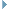 (1)Codificarea medicală a bolilor în spitalele din România se face conform clasificării RO.vi.DRG, prevăzută în Ordinul ministrului sănătăţii nr. 1.027/2010 privind introducerea şi utilizarea clasificării RO.vi.DRG, cu modificările ulterioare.
(la data 27-dec-2010 Art. 2, alin. (1) modificat de Art. I, punctul 1. din Ordinul 1490/2010 )(1)Codificarea medicală a bolilor în spitalele din România se face conform clasificării RO DRG v.1, prevăzută în Ordinul ministrului sănătăţii nr. 1.199/2011 privind introducerea şi utilizarea clasificării RO DRG v.1.
(la data 01-ian-2014 Art. 2, alin. (1) modificat de Art. I, punctul 1. din Ordinul 1503/2013 )(2)Codificarea procedurilor medicale în spitalele şi unităţile ambulatorii de specialitate din România se face conform Listei tabelare a procedurilor din Clasificarea Internaţională a Maladiilor, varianta australiană, CIM-10-AM v.3, în conformitate cu prevederile Ordinului ministrului sănătăţii nr. 1.624/2004 privind introducerea Listei tabelare a procedurilor din Clasificarea Internaţională a Maladiilor, varianta australiană, CIM-10-AM v.3, în spitalele şi unităţile ambulatorii de specialitate din România.(2)Codificarea procedurilor medicale în spitalele şi unităţile ambulatorii de specialitate din România se face conform clasificării RO.vi.DRG, prevăzută în Ordinul ministrului sănătăţii nr. 1.027/2010, cu modificările ulterioare.
(la data 27-dec-2010 Art. 2, alin. (2) modificat de Art. I, punctul 1. din Ordinul 1490/2010 )(2)Codificarea procedurilor medicale în spitalele şi unităţile ambulatorii de specialitate din România se face conform clasificării RO DRG v.1, prevăzută în Ordinul ministrului sănătăţii nr. 1.199/2011.
(la data 01-ian-2014 Art. 2, alin. (2) modificat de Art. I, punctul 1. din Ordinul 1503/2013 )(3)Codificarea investigaţiilor de laborator în spitalele şi unităţile ambulatorii de specialitate din România se va face conform Nomenclatorului investigaţiilor de laborator.Art. 3(1)Se aprobă utilizarea în sistemul informaţional al spitalelor a formularului "Foaie de observaţie clinică generală", denumit în continuare FOCG, prezentat în anexa nr. 2.(2)FOCG se întocmeşte pentru pacienţii spitalizaţi în regim de spitalizare continuă.(3)FOCG se completează într-un singur exemplar pentru fiecare episod de spitalizare continuă. Episodul de spitalizare continuă reprezintă perioada de spitalizare a unui pacient, în regim de spitalizare continuă, în cadrul aceluiaşi spital, fără întrerupere şi fără modificarea tipului de îngrijiri.(4)Tipurile de îngrijiri în regim de spitalizare continuă sunt: îngrijiri acute şi îngrijiri cronice sau de recuperare.(5)În situaţia în care se realizează un transfer al pacientului între secţii care furnizează îngrijiri de acelaşi tip, nu se deschide o nouă FOCG. În situaţia în care se realizează un transfer al pacientului între secţii care furnizează îngrijiri de tip diferit (din secţii de îngrijiri acute în secţii de îngrijiri cronice sau de recuperare şi invers), se deschide o nouă FOCG.(6)Se întocmesc FOCG pentru îngrijiri de tip cronic sau de recuperare în următoarele secţii din nomenclatorul de secţii spitaliceşti în vigoare: Boli profesionale (1041); Cronici (1061); Geriatrie şi gerontologie (1121); Medicina muncii (1181); Neonatalogie (prematuri) (1222); Pediatrie (recuperare pediatrică) (1272); Pediatrie cronici (1282); Pneumoftiziologie (1301); Pneumoftiziologie pediatrică (1302); Psihiatrie cronici (1333); Recuperare, medicină fizică şi balneologie (1371); Recuperare, medicină fizică şi balneologie copii (1372); Recuperare medicală-cardiovasculară (1383); Recuperare medicală neurologie (1393); Recuperare medicală - ortopedie şi traumatologie (1403); Recuperare medicală - respiratorie (1413); Recuperare neuropsihomotorie (1423); Secţii sanatoriale (1473).(6)Se întocmesc FOCG pentru îngrijiri de tip cronic sau de recuperare în următoarele secţii din nomenclatorul de secţii spitaliceşti în vigoare: Boli profesionale (1041); Cronici (1061); Îngrijiri paliative (1061_PAL); Geriatrie şi gerontologie (1121); Medicina muncii (1181); Neonatalogie (prematuri) (1222); Neonatalogie (prematuri) aferentă unei maternităţi de gradul III (1222.2); Neonatalogie (prematuri) aferentă unei maternităţi de gradul II (1222.1); Pediatrie (recuperare pediatrică) (1272); Distrofici pediatrie (recuperare pediatrică) (1272.2); Pediatrie (recuperare pediatrică) (1272.1); Pediatrie cronici (1282); Pneumoftiziologie (1301); Pneumoftiziologie pediatrică (1302); Psihiatrie cronici (1333), Psihiatrie cronici (1333.2); Psihiatrie cronici (lungă durată) (1333.1); Recuperare, medicină fizică şi balneologie (1371); Recuperare, medicină fizică şi balneologie copii (1372); Recuperare medicală - cardiovasculară (1383); Recuperare medicală neurologie (1393); Recuperare medicală (1393_REC); Recuperare medicală - ortopedie şi traumatologie (1403); Recuperare medicală - respiratorie (1413); Recuperare neuropsihomotorie (1423); Secţii sanatoriale (1473).
(la data 01-ian-2014 Art. 3, alin. (6) modificat de Art. I, punctul 2. din Ordinul 1503/2013 )(6)Se întocmesc FOCG pentru îngrijiri de tip cronic sau de recuperare în următoarele secţii din nomenclatorul de secţii spitaliceşti în vigoare: Boli profesionale (1041); Cronici (1061); Îngrijiri paliative (1061_PAL); Geriatrie şi gerontologie (1121); Medicina muncii (1181); Neonatalogie (prematuri) (1222); Neonatalogie (prematuri) aferentă unei maternităţi de gradul III (1222.2); Neonatalogie (prematuri) aferentă unei maternităţi de gradul II (1222.1); Pediatrie (recuperare pediatrică) (1272); Pediatrie cronici (1282); Pneumoftiziologie (1301); Pneumoftiziologie pediatrică (1302); Psihiatrie cronici (1333.2); Psihiatrie cronici (lungă durată) (1333.1); Recuperare, medicină fizică şi balneologie (1371); Recuperare, medicină fizică şi balneologie copii (1372); Recuperare medicală - cardiovasculară (1383); Recuperare medicală neurologie (1393); Recuperare medicală (1393_REC); Recuperare medicală - ortopedie şi traumatologie (1403); Recuperare medicală - respiratorie (1413); Recuperare neuropsihomotorie (1423); Secţii sanatoriale (1473).
(la data 01-apr-2017 Art. 3, alin. (6) modificat de Art. I, punctul 1. din Ordinul 365/2017 )(7)Secţiile în care se întocmesc FOCG pentru îngrijiri de tip acut sunt toate secţiile clinice, medicale şi chirurgicale din nomenclatorul de secţii spitaliceşti în vigoare, cu excepţia celor menţionate la alin. (6), incluzând secţiile de chirurgie maxilo-facială, dar excluzând secţiile de anestezie şi terapie intensivă.(8)Instrucţiunile privind completarea FOCG sunt cuprinse în anexa nr. 3.(9)Pentru pacienţii care beneficiază de îngrijiri în asistenţa medicală de lungă durată, documentul FOCG se închide la 31 decembrie, urmând să fie redeschis un nou episod de spitalizare cu data de 1 ianuarie, dacă pacientul beneficiază în continuare de aceleaşi servicii.
(la data 05-iun-2014 Art. 3, alin. (8) completat de Art. I, punctul 1. din Ordinul 648/2014 )(la data 23-dec-2014 Art. 3, alin. (9) abrogat de Actul din Ordinul 1556/2014 )Art. 4(1)Se aprobă utilizarea în sistemul informaţional al spitalului a formularului "Fişă pentru spitalizarea de zi", denumit în continuare FSZ, prezentat în anexa nr. 4.(2)FSZ se completează pentru fiecare pacient care beneficiază de servicii medicale în regim de spitalizare de zi.(3)În cazul în care pe parcursul episodului de spitalizare de zi pacientul este internat în regim de spitalizare continuă, se va închide FSZ şi se va deschide o FOCG.(4)FSZ poate fi închisă în aceeaşi zi în care a fost deschisă sau la o dată ulterioară, dar nu mai târziu de data de 31 decembrie a anului respectiv.(5)Instrucţiunile privind completarea FSZ sunt prevăzute în anexa nr. 5.Art. 5(1)Stabilirea reglementărilor privind codificarea datelor, completarea şi utilizarea FOCG şi FSZ se vor face de către Centrul Naţional pentru Organizarea şi Asigurarea Sistemului Informaţional şi Informatic în Domeniul Sănătăţii.(2)Instruirea şi sprijinirea spitalelor privind codificarea datelor, completarea şi utilizarea FOCG şi a FSZ se vor face de către autorităţile de sănătate publică judeţene şi a municipiului Bucureşti şi de către structurile similare din ministerele şi instituţiile centrale cu reţea sanitară proprie, care organizează şi răspund de buna desfăşurare a acestui proces la nivelul fiecărui judeţ, sub coordonarea tehnică şi metodologică a Centrului Naţional pentru Organizarea şi Asigurarea Sistemului Informaţional şi Informatic în Domeniul Sănătăţii.(3)Monitorizarea şi controlul proceselor de codificare a datelor, completarea şi utilizarea FOCG şi FSZ se vor face de către autorităţile de sănătate publică judeţene şi a municipiului Bucureşti şi de către structurile similare din ministerele şi instituţiile centrale cu reţea sanitară proprie, Centrul Naţional pentru Organizarea şi Asigurarea Sistemului Informaţional şi Informatic în Domeniul Sănătăţii şi casele de asigurări de sănătate.Art. 6Datele clinice la nivel de pacient sunt înregistrate de către spitale, care răspund de corectitudinea şi de gestionarea lor, precum şi de asigurarea confidenţialităţii datelor, în conformitate cu legislaţia în vigoare.Art. 7Spitalele sunt obligate să colecteze în format electronic o parte din datele cuprinse în FOCG şi FSZ.Art. 8(1)Datele clinice la nivel de pacient, care se colectează în format electronic din FOCG, formează Setul minim de date la nivel de pacient, aferent spitalizării continue (SMDPC), prezentat în anexa nr. 6.(2)Datele clinice la nivel de pacient care se colectează electronic din FSZ formează Setul minim de date la nivel de pacient, aferent spitalizării de zi (SMDPZ), prezentat în anexa nr. 7.Art. 9(1)Spitalele sunt obligate să transmită SMDPC şi SMDPZ la Şcoala Naţională de Sănătate Publică şi Management Sanitar şi la autorităţile de sănătate publică judeţene şi a municipiului Bucureşti, iar acestea din urmă la Centrul Naţional pentru Organizarea şi Asigurarea Sistemului Informaţional şi Informatic în Domeniul Sănătăţii.(1)Spitalele sunt obligate să transmită SMDPC şi SMDPZ la Institutul Naţional de Management al Serviciilor de Sănătate şi la autorităţile de sănătate publică judeţene şi a municipiului Bucureşti, iar acestea din urmă la Centrul Naţional pentru Organizarea şi Asigurarea Sistemului Informaţional şi Informatic în Domeniul Sănătăţii.
(la data 01-feb-2023 Art. 9, alin. (1) modificat de Art. I din Ordinul 148/2023 )(2)Transmiterea datelor se face prin e-mail sau prin alte mijloace electronice la adresele specificate de Şcoala Naţională de Sănătate Publică şi Management Sanitar şi, respectiv, de autorităţile de sănătate publică judeţene şi a municipiului Bucureşti.(2)Transmiterea datelor se face prin e-mail sau prin alte mijloace electronice la adresele specificate de Institutul Naţional de Management al Serviciilor de Sănătate şi, respectiv, de autorităţile de sănătate publică judeţene şi a municipiului Bucureşti.
(la data 01-feb-2023 Art. 9, alin. (2) modificat de Art. I din Ordinul 148/2023 )(3)Transmiterea datelor se face în formatul specificat de Şcoala Naţională de Sănătate Publică şi Management Sanitar.(3)Transmiterea datelor se face în formatul specificat de Institutul Naţional de Management al Serviciilor de Sănătate.
(la data 01-feb-2023 Art. 9, alin. (3) modificat de Art. I din Ordinul 148/2023 )(4)Transmiterea SMDPC se face lunar, până la data de 5 a lunii, şi va conţine datele aferente pacienţilor externaţi în luna precedentă.(41)Începând cu luna mai 2015, transmiterea SMDPC se face lunar, până la data de 4 a lunii, şi va conţine datele aferente pacienţilor externaţi în luna precedentă.
(la data 29-apr-2015 Art. 9, alin. (4) completat de Art. I, punctul 1. din Ordinul 506/2015 )(5)Transmiterea SMDPZ se face trimestrial, până la data de 5 a lunii imediat următoare fiecărui trimestru încheiat, şi va conţine datele aferente pacienţilor care au fişa de spitalizare de zi închisă în trimestrul precedent.(5)Transmiterea SMDPZ se face lunar, în formatul valabil la momentul închiderii/raportării fişei/vizitei până la data de 5 a lunii, începând cu luna iulie 2014, şi va conţine informaţii referitoare la:a)cazurile rezolvate în spitalizare de zi în luna precedentă;b)serviciile acordate în regim de spitalizare de zi efectuate în luna precedentă, pentru care, în vederea decontării, nu este necesară închiderea fişei de spitalizare de zi după fiecare vizită;c)serviciile acordate în regim de spitalizare de zi pentru care, în vederea decontării, s-a închis fişa de spitalizare de zi în luna precedentă, după terminarea vizitei/vizitelor necesare finalizării serviciului medical;d)serviciile acordate în camerele de gardă şi în structurile de primire urgenţe din cadrul spitalelor pentru care finanţarea nu se face din bugetul Ministerului Sănătăţii, care nu necesită internare prin spitalizare continuă, pentru care se întocmeşte fişă pentru spitalizare după modelul prevăzut în anexa nr. 3 la Ordinul ministrului sănătăţii publice nr. 1.706/2007 privind conducerea şi organizarea unităţilor şi compartimentelor de primire a urgenţelor, cu modificările şi completările ulterioare, având data predării pacientului în luna precedentă.
(la data 05-iun-2014 Art. 9, alin. (5) modificat de Art. I, punctul 2. din Ordinul 648/2014 )(51)Începând cu luna mai 2015, transmiterea SMDPZ se face lunar, în formatul valabil la momentul închiderii/raportării fişei/vizitei până la data de 4 a lunii, şi va conţine informaţii referitoare la:a)cazurile rezolvate în spitalizare de zi în luna precedentă;b)serviciile acordate în regim de spitalizare de zi efectuate în luna precedentă, pentru care, în vederea decontării, nu este necesară închiderea fişei de spitalizare de zi după fiecare vizită;c)serviciile acordate în regim de spitalizare de zi pentru care, în vederea decontării, s-a închis fişa de spitalizare de zi în luna precedentă, după terminarea vizitei/vizitelor necesare finalizării serviciului medical;d)serviciile acordate în camerele de gardă şi în structurile de primire urgenţe din cadrul spitalelor pentru care finanţarea nu se face din bugetul Ministerului Sănătăţii, care nu necesită internare prin spitalizare continuă, pentru care se întocmeşte fişă pentru spitalizare după modelul prevăzut în anexa nr. 3 la Ordinul ministrului sănătăţii publice nr. 1.706/2007 privind conducerea şi organizarea unităţilor şi compartimentelor de primire a urgenţelor, cu modificările şi completările ulterioare, având data predării pacientului în luna precedentă.
(la data 29-apr-2015 Art. 9, alin. (5) completat de Art. I, punctul 2. din Ordinul 506/2015 )(6)Datele cu caracter confidenţial necodificate (numele şi prenumele pacientului) nu vor fi transmise.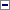 Datele cu caracter confidenţial codificate (codul numeric personal al pacientului, codul de parafă al medicului curant, codul de parafă al medicului operator) vor fi transmise în formă criptată, utilizându-se mecanismul de criptare furnizat de Şcoala Naţională de Sănătate Publică şi Management Sanitar.(6)Datele necodificate, cu caracter confidenţial, specifice pacientului (numele şi prenumele), nu vor fi transmise.Datele codificate, cu caracter confidenţial, specifice pacientului (codul numeric personal), vor fi transmise în formă criptată, utilizându-se mecanismul de criptare folosit în sistemul informatic unic integrat (SIUI) pentru generarea CID-lui (Cod de identificare al pacientului).Datele codificate, cu caracter confidenţial, specifice personalului medical (codul de parafă al medicului curant, codul de parafă al medicului operator), vor fi transmise în formă criptată, utilizându-se mecanismul de criptare furnizat de Şcoala Naţională de Sănătate Publică, Management şi Perfecţionare în Domeniul Sanitar Bucureşti.
(la data 01-ian-2014 Art. 9, alin. (6) modificat de Art. I, punctul 3. din Ordinul 1503/2013 )(6)Datele necodificate, cu caracter confidenţial, specifice pacientului (numele şi prenumele), nu vor fi transmise.Datele codificate, cu caracter confidenţial, specifice pacientului (codul numeric personal), vor fi transmise în formă criptată, utilizându-se mecanismul de criptare folosit în sistemul informatic unic integrat (SIUI) pentru generarea CID-lui (Cod de identificare al pacientului).Datele codificate, cu caracter confidenţial, specifice personalului medical (codul de parafă al medicului curant, codul de parafă al medicului operator), vor fi transmise în formă criptată, utilizându-se mecanismul de criptare furnizat de Institutul Naţional de Management al Serviciilor de Sănătate.
(la data 01-feb-2023 Art. 9, alin. (6) modificat de Art. I din Ordinul 148/2023 )(7)Şcoala Naţională de Sănătate Publică şi Management Sanitar va recepţiona, va gestiona şi va utiliza datele colectate de la spitale în scopul cercetării ştiinţifice, dezvoltării tehnologice în domeniul sănătăţii publice şi managementului sanitar şi susţinerii mecanismelor de finanţare a activităţii spitaliceşti.(7)Institutul Naţional de Management al Serviciilor de Sănătate va recepţiona, va gestiona şi va utiliza datele colectate de la spitale în scopul cercetării ştiinţifice, dezvoltării tehnologice în domeniul sănătăţii publice şi managementului sanitar şi susţinerii mecanismelor de finanţare a activităţii spitaliceşti.
(la data 01-feb-2023 Art. 9, alin. (7) modificat de Art. I din Ordinul 148/2023 )Art. 10Instruirea şi sprijinirea spitalelor privind colectarea şi transmiterea SMDPC şi a SMDPZ se vor face de către autorităţile de sănătate publică judeţene şi a municipiului Bucureşti şi de către structurile similare din ministerele şi instituţiile centrale cu reţea sanitară proprie, care organizează şi răspund de buna desfăşurare a acestui proces la nivelul fiecărui judeţ, sub coordonarea tehnică şi metodologică a Şcolii Naţionale de Sănătate Publică şi Management Sanitar.Art. 10Instruirea şi sprijinirea spitalelor privind colectarea şi transmiterea SMDPC şi a SMDPZ se vor face de către autorităţile de sănătate publică judeţene şi a municipiului Bucureşti şi de către structurile similare din ministerele şi instituţiile centrale cu reţea sanitară proprie, care organizează şi răspund de buna desfăşurare a acestui proces la nivelul fiecărui judeţ, sub coordonarea tehnică şi metodologică a Institutului Naţional de Management al Serviciilor de Sănătate.
(la data 01-feb-2023 Art. 10 modificat de Art. I din Ordinul 148/2023 )Art. 11(1)Prevederile prezentului ordin se aplică începând cu data de 1 ianuarie 2007.(2)La data intrării în vigoare a prevederilor prezentului ordin se abrogă Ordinul ministrului sănătăţii şi familiei nr. 798/2002 privind introducerea în spitale a formularului FOCG, cu modificările şi completările ulterioare, Ordinul ministrului sănătăţii şi familiei nr. 29/2003 privind introducerea colectării electronice a Setului minim de date la nivel de pacient (SMDP) în spitalele din România, cu modificările şi completările ulterioare, şi Ordinul ministrului sănătăţii şi familiei nr. 440/2003 privind înregistrarea şi raportarea statistică a pacienţilor care primesc servicii medicale în regim de spitalizare de zi, precum şi servicii medicale ambulatorii la nivel de spital, cu modificările şi completările ulterioare, precum şi alte reglementări care contravin prevederilor prezentului ordin.(3)Direcţiile din cadrul Ministerului Sănătăţii Publice, direcţiile din cadrul Casei Naţionale de Asigurări de Sănătate, Centrul Naţional pentru Organizarea şi Asigurarea Sistemului Informaţional şi Informatic în Domeniul Sănătăţii, Şcoala Naţională de Sănătate Publică şi Management Sanitar, autorităţile de sănătate publică judeţene şi a municipiului Bucureşti, structurile similare din ministerele şi instituţiile centrale cu reţea sanitară proprie, casele de asigurări de sănătate, spitalele şi unităţile ambulatorii de specialitate ce furnizează îngrijiri de sănătate în regim de spitalizare de zi vor duce la îndeplinire prevederile prezentului ordin.(3)Direcţiile din cadrul Ministerului Sănătăţii Publice, direcţiile din cadrul Casei Naţionale de Asigurări de Sănătate, Centrul Naţional pentru Organizarea şi Asigurarea Sistemului Informaţional şi Informatic în Domeniul Sănătăţii, Institutul Naţional de Management al Serviciilor de Sănătate, autorităţile de sănătate publică judeţene şi a municipiului Bucureşti, structurile similare din ministerele şi instituţiile centrale cu reţea sanitară proprie, casele de asigurări de sănătate, spitalele şi unităţile ambulatorii de specialitate ce furnizează îngrijiri de sănătate în regim de spitalizare de zi vor duce la îndeplinire prevederile prezentului ordin.
(la data 01-feb-2023 Art. 11, alin. (3) modificat de Art. I din Ordinul 148/2023 )Art. 12Anexele nr. 1-7 fac parte integrantă din prezentul ordin.Art. 13Prezentul ordin va fi publicat în Monitorul Oficial al României, Partea I.-****-ANEXA Nr. 1: Nomenclatorul investigaţiilor de laboratorANEXA Nr. 2:FOAIE DE OBSERVAŢIE CLINICĂ GENERALĂTransfer între secţiile spitalului:*) În anexa 2, după câmpul privind numele, prenumele şi sexul se introduce un nou câmp, cu următorul cuprins:Telefon/mobil* ........................Adresă de e-mail* ......................_______*Nu este informaţie cu caracter obligatoriu.
(la data 01-nov-2016 anexa 2 completat de Art. I, punctul 1. din Ordinul 1110/2016 )*) În anexa 2, câmpurile privind diagnosticul principal la externare şi diagnostice secundare la externare se modifici şi vor avea următorul cuprins:*) În anexa nr. 2, titlul notei 2 se modifică şi va avea următorul cuprins:"Notă 2 privind criteriile de internare prevăzute în Normele metodologice de aplicare a hotărârii Guvernului pentru aprobarea pachetelor de servicii şi a Contractului-cadru care reglementează condiţiile acordării asistenţei medicale, a medicamentelor şi a dispozitivelor medicale, în cadrul sistemului de asigurări sociale de sănătate, în vigoare, aprobate prin ordin al ministrului sănătăţii şi al preşedintelui Casei Naţionale de Asigurări de Sănătate"
(la data 01-apr-2018 anexa 2 modificat de Art. I, punctul 2. din Ordinul 401/2018 )ANEXA nr. 2: Formularul Foaie de Observaţie Clinică Generală (FOCG)(1)_1.FOAIE DE OBSERVAŢIE CLINICĂ GENERALĂExamen citologic.............................Examen extemporaneu...........................Examen histopatologic (biopsie - piesă operatorie)..................................Transfer între secţiile spitalului:Starea la externare: vindecat (1); ameliorat (2); staţionar (3): agravat (4); decedat (5) |_|Tipul externării: externat (1); externat la cerere (2); transfer interspitalicesc (3); decedat (4) |_|Deces: intraoperator (1); postoperator; 0 - 23 ore (2); 24 - 47 ore (3); > 48 ore (4) |_|Data şi ora decesului: zi |_|_| luna |_|_| an |_|_|_|_| ora |_|_|_|_|Diagnostic în caz de deces:..................................Diagnostic anatomo-patologic (autopsie), macroscopic:.....................................................Microscopic:.....................................................................Codul morfologic (în caz de cancer) M |_|_|_|_|_|Explorări funcţionale:Investigaţii radiologice:Alte proceduri terapeutice:ALTE OBSERVAŢII:MOTIVELE INTERNĂRII:..........................................ANAMNEZA:...............................................................a)Antecedente heredo-colaterale................................b)Antecedente personale, fiziologice şi patologice....................................c)Condiţii de viaţă şi muncă......................................d)Comportamente (fumat, alcool etc.).......................c)Medicaţie de fond administrată înaintea internării (inclusiv preparate hormonale şi imunosupresoare.....................................ISTORICUL BOLII:...............................................EXAMENUL CLINIC GENERAL.........................EXAMEN OBIECTIV..........................................Starea generală........................Talie....................Greutate.......................Starea de nutriţie..........................Starea de conştienţă..............................Facies.........................................Tegumente..................................Mucoase....................................Fanere........................................Ţesut conjunctiv-adipos.................................Sistem ganglionar.........................................Sistem muscular..........................................Sistem osteo-articular...................................APARAT RESPIRATOR.................................APARAT CARDIOVASCULAR........................APARAT DIGESTIV.........................................FICAT, CĂI BILIARE, SPLINA..........................APARAT URO-GENITAL...................................SISTEM NERVOS, ENDOCRIN, ORGANE DE SIMŢ.................................EXAMEN ONCOLOGIC:1.Cavitatea bucală.......................2.Tegumente.................................3.Grupe ganglioni palpabile......................4.Sân..........................5.Organe genitale feminine....................6.Citologia secreţiei vaginale...................7.Prostată şi Rect...........................8.Alte........................ALTE EXAMENE DE SPECIALITATE.....................EXAMENE DE LABORATOR....................................EXAMENE RADIOLOGICE (rezultate)....................EXAMENE ECOGRAFICE (rezultate)......................INTERVENŢII CHIRURGICALE (numărul intervenţiei chirurgicale, protocol operator):.........................EXAMENE ANATOMO-PATOLOGICE:......................SUSŢINEREA DIAGNOSTICULUI ŞI TRATAMENTULUI:CLINIC:...........................................................................PARACLINIC:...........................................................................EPICRIZA:...........................................................................Semnătura şi parafa medicului,..............................2.FOAIE DE TEMPERATURĂ ADULŢICNP |_|_|_|_|_|_|_|_|_|_|_|_|_|Numele....................Prenumele................Anul.........luna.......Nr. foii de observaţie................Nr. salon.............Nr. pat...............3.FOAIE DE EVOLUŢIE ŞI TRATAMENT(2)_1.Notă 1 privind situaţiile speciale2.Notă 2 privind criteriile de internare prevăzute în Normele metodologice de aplicare a hotărârii Guvernului pentru aprobarea pachetelor de servicii şi a Contractului-cadru care reglementează condiţiile acordării asistenţei medicale, a medicamentelor şi a dispozitivelor medicale, în cadrul sistemului de asigurări sociale de sănătate, în vigoare, aprobate prin ordin al ministrului sănătăţii şi al preşedintelui Casei Naţionale de Asigurări de Sănătate3.Notă 3 privind structura prin care se realizează internarea pacientului*) În tot cuprinsul anexelor nr. 2, 3 şi 4, sintagma "Normele metodologice de aplicare a hotărârii Guvernului pentru aprobarea pachetelor de servicii şi a Contractului-cadru care reglementează condiţiile acordării asistenţei medicale, a medicamentelor şi a dispozitivelor medicale, în cadrul sistemului de asigurări sociale de sănătate, în vigoare, aprobate prin ordin al ministrului sănătăţii şi al preşedintelui Casei Naţionale de Asigurări de Sănătate" se înlocuieşte cu sintagma "Normele metodologice de aplicare a hotărârii Guvernului pentru aprobarea pachetelor de servicii şi a Contractului-cadru care reglementează condiţiile acordării asistenţei medicale, a medicamentelor şi a dispozitivelor medicale, tehnologiilor şi dispozitivelor asistive, în cadrul sistemului de asigurări sociale de sănătate, în vigoare, aprobate prin ordin al ministrului sănătăţii şi al preşedintelui Casei Naţionale de Asigurări de Sănătate".
(la data 02-iul-2021 anexa 2 modificat de Art. I, punctul 1. din Ordinul 1.119/2021 )*) În tot cuprinsul anexelor nr. 2-4, sintagma "Normele metodologice de aplicare a hotărârii Guvernului pentru aprobarea pachetelor de servicii şi a Contractului-cadru care reglementează condiţiile acordării asistenţei medicale, a medicamentelor şi a dispozitivelor medicale, tehnologiilor şi dispozitivelor asistive, în cadrul sistemului de asigurări sociale de sănătate, în vigoare, aprobate prin ordin al ministrului sănătăţii şi al preşedintelui Casei Naţionale de Asigurări de Sănătate" se înlocuieşte cu sintagma "Normele metodologice de aplicare a hotărârii Guvernului pentru aprobarea pachetelor de servicii şi a Contractului-cadru care reglementează condiţiile acordării asistenţei medicale, a medicamentelor şi a dispozitivelor medicale, în cadrul sistemului de asigurări sociale de sănătate, în vigoare, aprobate prin ordin al ministrului sănătăţii şi al preşedintelui Casei Naţionale de Asigurări de Sănătate".
(la data 04-mai-2022 anexa 2 modificat de Art. I, punctul 4. din Ordinul 1.252/2022 )ANEXA Nr. 3: INSTRUCŢIUNI privind completarea formularului Foaie de Observaţie Clinică Generală (FOCG)1.Completarea următoarelor rubrici se face cu litere MAJUSCULE: judeţul, localitatea, spitalul, secţia, numele, prenumele şi toate diagnosticele.2.Completarea FOCG se face pe baza următoarelor acte oficiale;- buletin de identitate- talon de pensie- certificat de naştere pentru copiii sub 15 ani (care nu au încă buletin de identitate)- paşaport- permis de conducere.3.Rubricile se completează şi se codifică astfel:- judeţul şi localitatea se referă la spital; codul judeţului se va face alfabetic pe judeţele ţării, codificându-se conform listei din Anexă cu 01 (judeţul Alba) şi în continuare până la 42 (Municipiul Bucureşti);- spitalul şi secţia se trec şi se codifică după nomenclatorul unităţilor sanitare aprobate de Ministerul Sănătăţii şi Familiei (conform ordinul ministrului sănătăţii şi familiei nr. 457/2001 cu modificările şi completările ulterioare);- numărul de înregistrare al FOCG este unic pe spital şi se face după codul unic al spitalului din Registrul de intrări-ieşiri pentru spitalizarea continuă; numerotarea începe cu 00001 la 1 ianuarie al fiecărui an;- "întocmit de" se trece numele medicului care a întocmit FOCG şi se aplică parafa acestuia;- CNP se completează pe baza buletinului de identitate sau a certificatului de naştere sau a permisului de conducere, pentru cei ce nu au buletin de identitate;- sexul se înscrie litera M (masculin) sau F (feminin);- data naşterii se codifică în căsuţele respective cu 01-31 (zi), 01-12 (lună), 2002 şi în continuare pentru anul calendaristic respectiv;- domiciliul legal - judeţul, localitatea, sectorul - pentru Municipiul Bucureşti, Urban/Rural, strada şi numărul etc. se completează pe baza buletinului de identitate;- reşedinţa corespunde cu judeţul, localitatea, sectorul etc. unde locuieşte în prezent persoana spitalizată şi se completează, de asemenea, pe baza buletinului de identitate;- cetăţenia - se bifează în căsuţa corespunzătoare pe baza documentelor de identitate; şi se înscrie pentru cetăţenii străini ţara de origine;- greutatea la naştere se completează la nou-născuţi şi copii până la vârsta de 1 an;- ocupaţia - se trece în căsuţa alăturată codul ocupaţiei (de la 1 la 8).- locul de muncă se completează după dovada eliberată de unitatea unde este angajată persoana respectivă;- nivelul de instruire - se trece în căsuţa alăturată codul pentru nivelul de instruire (de la 1 la 9)- statut asigurat se completează pe baza documentelor care atestă calitatea de asigurat, după cum urmează:- asigurare voluntară - pentru cei care au o asigurare privată- neasigurat - pentru pacienţii care nu au nici asigurare CNAS, nici asigurare voluntară- asigurat CNAS - pentru categoriile de persoane care beneficiază de asigurare obligatorie, facultativă, prin Eurocard sau acord internaţional.- Tip asigurare - se completează numai pentru categoriile de persoane care beneficiază de asigurare CNAS, astfel:- se bifează "Obligatorie" - pentru cetăţenii români sau străini care au un document doveditor pentru acest tip de asigurare- se bifează "Eurocard" - pentru cetăţenii străini care au un document doveditor pentru acest tip de asigurare.- se bifează "Asigurare facultativă" - pentru cetăţenii români sau străini care au un document doveditor pentru acest tip de asigurare.- se bifează "Acorduri internaţionale" - pentru persoanele asigurate din statele cu care România a încheiat documente internaţionale cu prevederi în domeniul sănătăţii.- CAS - se completează pentru categoriile de persoane care beneficiază de asigurare obligatorie şi asigurare facultativă;- Categorie asigurat - se completează numai pentru categoriile de persoane care beneficiază de asigurare obligatorie şi se înscrie codul corespunzător în căsuţa alăturată, astfel:- se bifează categoria "salariat" pentru persoanele care plătesc contribuţia la asigurările sociale de sănătate în condiţiile legii.- se bifează "coasigurat" - categoria Persoane aflate în întreţinere se referă la soţul, soţia şi părinţii fără venituri proprii, aflaţi în întreţinerea unei persoane asigurate.- se bifează categoria "pensionar" pentru pensionarii cu venituri din pensii până la limita supusă impozitului pe venit.- se bifează "copil" - pentru persoanele cu vârsta de până la 18 ani- se bifează "elev, ucenic, student (18-26 de ani)" - tineri de la 18 ani până la vârsta de 26 de ani dacă sunt elevi, inclusiv absolvenţii de liceu până la începerea anului universitar, dar nu mai mult de 3 luni; ucenici sau studenţi şi dacă nu realizează venituri din muncă.- se bifează categoria "ajutor social" pentru persoanele care fac parte dintr-o familie care are dreptul la ajutor social, potrivit Legii nr. 416/2001, cu modificările şi completările ulterioare- se bifează categoria "gravidă/lehuză" numai pentru persoanele gravide şi lehuze care nu au nici un venit sau au venituri sub salariul minim brut pe ţară (conform Legii privind reforma în sănătate nr. 95/2006). Pentru femeile gravide/lehuze care nu se încadrează în această categorie se bifează exclusiv categoria de asigurat din care face parte- se bifează "veteran", "revoluţionar", "handicapat", numai pentru asiguraţii care nu realizează venituri decât cele provenite din drepturile băneşti acordate de legile speciale prin care li se stabileşte această calitate, precum şi cele provenite din pensii- se bifează "alte categorii" pentru persoanele care nu se încadrează în categoriile de asigurat menţionate pe biletul de trimitere, menţionându-se categoria de asigurat numai pentru persoanele beneficiare ale unei legi speciale (Legea nr. 309/2002, Decretul lege nr. 118/1990)- se bifează "PNS" şi se notează numărul programului/subprogramului de sănătate pentru bolnavii cu afecţiuni incluse în programele naţionale de sănătate stabilite de Ministerul Sănătăţii, până la vindecarea respectivei afecţiuni, dacă nu realizează venituri din muncă, pensie sau alte resurse, pe perioada în care este inclus în program.- se bifează "şomaj" pentru persoanele care beneficiază de indemnizaţie de şomaj- Criteriu de internare: se completează conform criteriilor aprobate prin HG de aprobare a Contractului-cadru.3.Rubricile se completează şi se codifică astfel:3.1.Judeţul şi localitatea se referă la spital; codul judeţului se va face alfabetic pe judeţele ţării, codificându-se conform listei din anexa care face parte integrantă din prezentele instrucţiuni cu 01 (judeţul Alba) şi în continuare până la 42 (municipiul Bucureşti).3.2.Spitalul şi secţia se trec şi se codifică după nomenclatorul unităţilor sanitare aprobate de Ministerul Sănătăţii şi Familiei [conform Ordinului ministrului sănătăţii şi familiei nr. 457/2001 privind reglementarea denumirii şi codificării structurilor organizatorice (secţii, compartimente, laboratoare, cabinete) ale unităţilor sanitare din România, cu completările ulterioare].3.3.Numărul de înregistrare al FOCG este unic pe spital şi se face după codul unic al spitalului din Registrul de intrări-ieşiri pentru spitalizarea continuă; numerotarea începe cu 00001 la data de 1 ianuarie a fiecărui an; numai în FOCG a nou-născutului se va completa şi nr. FOCG a mamei, chiar dacă nu există rubrică separată, special destinată acestui scop.3.4."întocmit de" - se trece numele medicului care a întocmit FOCG şi se aplică parafa acestuia.3.5.CNP - se completează pe baza buletinului de identitate sau a certificatului de naştere sau a permisului de conducere, pentru cei care nu au buletin de identitate.3.6.Sexul - se înscrie litera M (masculin) sau F (feminin).3.7.Data naşterii se codifică în căsuţele respective cu 01- 31 (ziua), 01-12 (luna), 2002 şi în continuare pentru anul calendaristic respectiv.3.8.Domiciliul legal - judeţul, localitatea, sectorul - pentru municipiul Bucureşti, urban/rural, strada şi numărul etc. se completează pe baza buletinului de identitate.3.9.Reşedinţa corespunde cu judeţul, localitatea, sectorul etc. unde locuieşte în prezent persoana spitalizată şi se completează, de asemenea, pe baza buletinului de identitate.3.10.Cetăţenia - se bifează în căsuţa corespunzătoare pe baza documentelor de identitate şi se înscrie pentru cetăţenii străini ţara de origine.3.11.Greutatea la naştere se completează la nou-născuţi şi copii până la vârsta de un an.3.12.Ocupaţia - se trece în căsuţa alăturată codul ocupaţiei (de la 1 la 8).3.13.Locul de muncă se completează de pe dovada eliberată de unitatea unde este angajată persoana respectivă.3.14.Nivelul de instruire - se trece în căsuţa alăturată codul pentru nivelul de instruire (de la 1 la 9).3.15.Statut asigurat - se completează pe baza documentelor care atestă calitatea de asigurat, după cum urmează:a)asigurare voluntară - pentru cei care au o asigurare privată;b)neasigurat - pentru pacienţii care nu au nici asigurare CNAS, nici asigurare voluntară;c)asigurat CNAS - pentru categoriile de persoane care beneficiază de asigurare obligatorie, facultativă, prin Eurocard sau acord internaţional.3.16.Tip asigurare - se completează numai pentru categoriile de persoane care beneficiază de asigurare CNAS, astfel:a)se bifează "Obligatorie" - pentru cetăţenii români sau străini care au un document doveditor pentru acest tip de asigurare;b)se bifează "Eurocard" - pentru cetăţenii străini care au un document doveditor pentru acest tip de asigurare;c)se bifează "Asigurare facultativă" - pentru cetăţenii români sau străini care au un document doveditor pentru acest tip de asigurare;d)se bifează "Acorduri internaţionale" - pentru persoanele asigurate din statele cu care România a încheiat documente internaţionale cu prevederi în domeniul sănătăţii.3.17.CAS - se completează pentru categoriile de persoane care beneficiază de asigurare obligatorie şi asigurare facultativă.3.18.Categorie asigurat - se completează numai pentru categoriile de persoane care beneficiază de asigurare obligatorie şi se înscrie codul corespunzător în căsuţa alăturată, astfel:a)se bifează categoria "salariat" pentru persoanele care plătesc contribuţia la asigurările sociale de sănătate în condiţiile legii;b)se bifează "coasigurat" - categoria "Persoane aflate în întreţinere" se referă la soţul, soţia şi părinţii fără venituri proprii, aflaţi în întreţinerea unei persoane asigurate;c)se bifează categoria "pensionar" pentru pensionarii cu venituri din pensii până la limita supusă impozitului pe venit;d)se bifează "copil" pentru persoanele cu vârsta de până la 18 ani;e)se bifează "elev, ucenic, student (18-26 de ani" pentru tineri de la 18 ani până la vârsta de 26 de ani dacă sunt elevi, inclusiv absolvenţii de liceu până la începerea anului universitar, dar nu mai mult de 3 luni; ucenici sau studenţi şi dacă nu realizează venituri din muncă;f)se bifează categoria "ajutor social" pentru persoanele care fac parte dintr-o familie care are dreptul la ajutor social, potrivit Legii nr. 416/2001 privind venitul minim garantat, cu modificările şi completările ulterioare;g)se bifează categoria "gravidă/lehuză" numai pentru persoanele gravide şi lehuze care nu au niciun venit sau au venituri sub salariul minim brut pe tară (conform Legii nr. 95/2006 privind reforma în domeniul sănătăţii, cu modificările şi completările ulterioare). Pentru femeile gravide/lehuze care nu se încadrează în această categorie se bifează exclusiv categoria de asigurat din care face parte;h)se bifează "veteran", "revoluţionar", "handicapat", numai pentru asiguraţii care nu realizează venituri decât cele provenite din drepturile băneşti acordate de legile speciale prin care li se stabileşte această calitate, precum şi cele provenite din pensii;i)se bifează "alte categorii" pentru persoanele care nu se încadrează în categoriile de asigurat menţionate pe biletul de trimitere, menţionându-se categoria de asigurat numai pentru persoanele beneficiare ale unei legi speciale (Legea nr. 309/2002 privind recunoaşterea şi acordarea unor drepturi persoanelor care au efectuat stagiul militar în cadrul Direcţiei Generale a Serviciului Muncii în perioada 1950-1961, cu modificările şi completările ulterioare, Decretul lege nr. 118/1990 privind acordarea unor drepturi persoanelor persecutate din motive politice de dictatura instaurată cu începere de la 6 martie 1945, precum şi celor deportate în străinătate ori constituite în prizonieri, republicat);j)se bifează "PNS" şi se notează numărul programului/ subprogramului de sănătate pentru bolnavii cu afecţiuni incluse în programele naţionale de sănătate stabilite de Ministerul Sănătăţii, până la vindecarea respectivei afecţiuni, dacă nu realizează venituri din muncă, pensie sau alte resurse, pe perioada în care este inclus în program;k)se bifează "şomaj" pentru persoanele care beneficiază de indemnizaţie de şomaj.3.19.Criteriu de internare - se completează conform criteriilor aprobate prin hotărârea de Guvern de aprobare a contractului-cadru.
(la data 27-dec-2010 punctul 3. din anexa 3 modificat de Art. I, punctul 2. din Ordinul 1490/2010 )4.Grupul sangvin, Rh şi alergic - se completează pe baza actelor medicale ale pacientului, fie pe baza investigaţiilor ce se efectuează la internarea în spital.5.Tipul internării: se trece în căsuţa alăturată codul tipului de trimitere (de la 1 la 5, şi respectiv 9).6.Data internării şi externării, ora internării şi externării, numărul zilelor de spitalizare şi numărul de zile de concediu medical acordate la externare se completează fiecare în căsuţele corespunzătoare.7.Diagnosticul de trimitere se completează de medicul de gardă pe baza Biletului de trimitere (internare) numai pentru pacienţii care se prezintă la spital cu Bilet de trimitere (internare); se notează diagnosticul precizat de medicul care a trimis pacientul pentru a fi spitalizat: diagnosticul de trimitere nu se codifică.8.Diagnosticul de internare este cel al medicului de gardă, al spitalului şi e semnat şi parafat, se codifică conform CIM-10 cu 4 caractere.8.Diagnosticul de internare este cel al medicului de gardă al spitalului şi este semnat şi parafat, se codifică conform Clasificării internaţionale statistice a bolilor şi a problemelor de sănătate înrudite, Revizia a zecea australiană modificată.
(la data 03-sept-2007 punctul 8. din anexa 3 modificat de Art. I, punctul 2. din Ordinul 1081/2007 )8.Diagnosticul la internare este cel al medicului de gardă al spitalului şi este semnat şi parafat; el se codifică în conformitate cu clasificarea RO.vi.DRG, prevăzută în Ordinul ministrului sănătăţii nr. 1.027/2010 privind introducerea şi utilizarea clasificării RO.vi. DRG, cu modificările ulterioare.
(la data 27-dec-2010 punctul 8. din anexa 3 modificat de Art. I, punctul 2. din Ordinul 1490/2010 )9.Diagnosticul la 72 ore este cel al medicului curant, nu se codifică.10.Diagnosticul la externare se completează şi codifică conform CIM-10 OMS cu 4 caractere de medicul curant. În caz de transfer intraspitalicesc Comisia de specialitate/Consiliul medical din spital va stabili pentru o FOCG un singur diagnostic principal al episodului respectiv de îngrijiri, iar celelalte diagnostice vor fi trecute, dacă e cazul, la diagnostice secundare şi complicaţii.10.1.Diagnosticul principal are două rânduri, al doilea pentru situaţiile de codificare duală:- în caz de traumatisme şi otrăviri:- în primul rând se trece natura acestora (capitolele S, T din CIM-10 OMS cu 4 caractere)- în rândul al doilea se trece cauza externă (capitolele V, W, X, Y din CIM-10 OMS cu 4 caractere)- în cazul afecţiunilor notate cu dagger (+) şi asterix (*):- în primul rând se trece diagnosticul cu (+)- în rândul al doilea se trece cel cu (*)10.2.Diagnosticele secundare (complicaţii/comorbidităţi) are loc pentru maximum 6 afecţiuni, concomitente cu diagnosticul principal, trecându-se exclusiv complicaţiile/comorbidităţile pentru care pacientul a fost investigat şi tratat în timpul episodului respective de boala; se codifică conform CIM-10 OMS cu 4 caractere.Notă: La codificare se va ţine seama de standardele şi reglementările de clasificare şi codificare în vigoare.10.Diagnosticul de externare se completează şi se codifică conform Clasificării internaţionale statistice a bolilor şi a problemelor de sănătate înrudite, Revizia a zecea australiană modificată, de medicul curant. În caz de transfer intraspitalicesc comisia de specialitate/consiliul medical din spital va stabili pentru o FOCG un singur diagnostic principal al episodului respectiv de îngrijiri, iar celelalte diagnostice vor fi trecute, dacă este cazul, la diagnostice secundare şi complicaţii.10.1.Diagnosticul principal are două rânduri, al doilea pentru situaţiile de codificare duală:- în caz de traumatisme şi otrăviri:- în primul rând se trece natura acestora (cap. S, T din ICD-10-AM);- în rândul al doilea se trece cauza externă (cap. V, W, X, Y din ICD-10-AM);- în cazul afecţiunilor notate cu dagger (+) şi asterisc (*):- în primul rând se trece diagnosticul cu (+);- în rândul al doilea se trece cel cu (*).10.2.Diagnosticele secundare (complicaţii/comorbidităţi) au loc pentru maximum 6 afecţiuni, concomitente cu diagnosticul principal, trecându-se exclusiv complicaţiile/comorbidităţile pentru care pacientul a fost investigat şi tratat în timpul episodului respectiv de boală; se codifică conform ICD-10-AM.NOTĂ:La codificare se va ţine seama de standardele şi reglementările de clasificare şi codificare în vigoare.
(la data 03-sept-2007 punctul 10. din anexa 3 modificat de Art. I, punctul 3. din Ordinul 1081/2007 )10.Diagnosticul la externare se completează şi se codifică de către medicul curant în conformitate cu clasificarea RO.vi.DRG, prevăzută în Ordinul ministrului sănătăţii nr. 1.027/2010, cu modificările ulterioare. În caz de transfer intraspitalicesc comisia de specialitate/consiliul medical din spital va stabili pentru o FOCG un singur diagnostic principal al episodului respectiv de îngrijiri, iar celelalte diagnostice vor fi trecute, dacă este cazul, la diagnostice secundare şi complicaţii.10.1.Diagnosticul principal are două rânduri, al doilea pentru situaţiile de codificare duală:10.1.1. În caz de traumatisme şi otrăviri:a)în primul rând se trece natura acestora (cap. S şi T din clasificarea RO.vi. DRG);b)în al doilea rând se trece cauza externă (cap. V, W, X, Y din clasificarea RO.vi. DRG).10.1.2. În cazul afecţiunilor notate cu dagger (+) şi asterisc (*):a)în primul rând se trece diagnosticul cu (+);b)în al doilea rând se trece cel cu (*).10.2.Diagnosticele secundare (complicaţiile/comorbidităţile) au loc pentru maximum 6 afecţiuni, concomitente cu diagnosticul principal, trecându-se exclusiv complicaţiile/ comorbidităţile pentru care pacientul a fost investigat şi tratat în cursul episodului respectiv de boală; se codifică curant în conformitate cu clasificarea RO.vi.DRG, prevăzută în Ordinul ministrului sănătăţii nr. 1.027/2010, cu modificările ulterioare.NOTĂ:La codificare se va ţine seama de standardele şi reglementările de clasificare şi codificare în vigoare.
(la data 27-dec-2010 punctul 10. din anexa 3 modificat de Art. I, punctul 2. din Ordinul 1490/2010 )11.Intervenţia chirurgicală principală şi cele concomitente (secundare), data intervenţiei se completează pe baza Registrului protocol operator, trecându-se şi echipa operatorie şi data intervenţiei, precum şi codurile respective din "Listei Tabelare a Procedurilor din Clasificarea Internaţională a Maladiilor, varianta australiană, CIM-10-AM v.3", în conformitate cu prevederile ordinului ministrului sănătăţii nr. 1.624/2004, privind introducerea Listei Tabelare a Procedurilor din Clasificarea Internaţională a Maladiilor, varianta australiană, CIM-10-AM v.3, în spitalele şi unităţile ambulatorii de specialitate din România.12.Examen citologic, extemporaneu, histopatologic - se trec elementele mai importante ale examenelor respective efectuate în spital.13.Transfer între secţiile spitalului - se completează de fiecare secţie în care a fost internat şi transferat pacientul.14.Starea la externare, tipul externării şi decesul intraoperator se completează şi codifică de medicul curant în căsuţele respective.15.Diagnosticul în caz de deces se completează şi se codifică tot de medicul curant, concomitent cu Certificatul constatator de deces, în conformitate cu regulile de codificare, cuprinse în Reglementările CIM-10.16.Diagnosticul anatomo-patologic se completează pe baza buletinului de examinări histopatologice ale anatomo-patologului care, în caz de tumori maligne, trece şi codul morfologic după regulile de codificare cuprinse în broşura de clasificare a tumorilor.17.Explorări funcţionale şi investigaţii radiologice se completează de medicul curant pe baza buletinelor respective ale compartimentelor de explorări funcţionale şi radiologie, preluând codurile puse de aceste compartimente şi separat numărul de explorări şi investigaţii. Codificarea se face conform "Listei Tabelare a Procedurilor din Clasificarea Internaţională a Maladiilor, varianta australiană, CIM-10-AM v.3", în conformitate cu prevederile ordinului ministrului sănătăţii nr. 1624/2004, privind introducerea Listei Tabelare a Procedurilor din Clasificarea Internaţională a Maladiilor, varianta australiană, CIM-10-AM v.3, în spitalele şi unităţile ambulatorii de specialitate din România.18.Motivele internării - se trec semnele şi simptomele care au motivat spitalizarea pacientului.19.Anamneză şi istoricul bolii va cuprinde pe subcapitole (a, b, c, d, e) tot ce cunoaşte pacientul despre antecedentele familiale, personale şi boala care a necesitat spitalizarea.20.Examenul clinic general, examenul oncologic, alte examene speciale, cele radiologice, anatomo-patologice, ecografice etc. Examenul clinic general este cel al medicului curant, iar celelalte sunt ale altor secţii sau laboratoare şi trecut în buletinele de investigaţii, din care medicul curant va trece în FOCG ceea ce este mai important pentru cazul tratat, anexând şi buletinele.21.Susţinerea diagnosticului şi tratamentului, epicriza şi recomandările la externare sunt obligatoriu de completat de medicul curant*) şi revăzut de şeful secţiei respective. Cuprinde rezumativ principalele etape ale spitalizării şi ale tratamentului acordat pe parcurs, recomandările date celui externat, medicamentele prescrise, comportamentul indicat acestuia în perioada următoare externării.22.Semnătura şi parafa medicului - se completează de medicul care a avut în îngrijire pacientul.______*) Se consideră medic curant numai medicii care lucrează în secţiile cu paturi, astfel:- În Secţiile Medicale va fi considerat medic curant medicul care parafează externarea şi stabileşte diagnosticele la externare- În Secţiile Chirurgicale va fi considerat medic curant medicul care parafează externarea şi stabileşte diagnosticele la externare dacă nu s-au efectuat intervenţii chirurgicaleSAU- medicul operator principal ("mâna întâi") la intervenţia chirurgicală principală.- La secţiile de obstetrică-ginecologie:- dacă nu există o naştere - se consideră medic curant medicul care parafează externarea şi stabileşte diagnosticele la externare dacă nu s-au efectuat intervenţii chirurgicaleSAU- medicul operator principal ("mâna întâi") la intervenţia chirurgicală principală.- dacă are loc o naştere - se consideră medic curant medicul care a asistat naşterea sau medicul operator principal în cazul naşterii prin operaţie cezariană.1.Completarea următoarelor rubrici se face cu litere majuscule: judeţul, localitatea, spitalul, secţia, numele, prenumele şi toate diagnosticele de pe prima pagină.2.Completarea FOCG se face pe baza următoarelor acte oficiale:a)buletin de identitate;b)talon de pensie;c)certificat de naştere pentru copiii sub 15 ani (care nu au încă buletin de identitate);d)paşaport;e)permis de conducere.3.Rubricile se completează şi se codifică astfel:3.1.Judeţul şi localitatea se referă la spital; completarea codului judeţului se va face alfabetic pe judeţele ţării, codificându-se, conform listei prevăzute în anexa care face parte integrantă din prezentele instrucţiuni, cu 01 (judeţul Alba) şi în continuare până la 42 (municipiul Bucureşti).3.2.Spitalul şi secţia se trec şi se codifică conform nomenclatorului unităţilor sanitare publicat pe pagina de internet a Ministerului Sănătăţii: www.ms.ro, respectiv Ordinului ministrului sănătăţii şi familiei nr. 457/2001 privind reglementarea denumirii şi codificării structurilor organizatorice (secţii, compartimente, laboratoare, cabinete) ale unităţilor sanitare din România, cu completările ulterioare. Următoarele structuri se codifică astfel:3.3.Numărul de înregistrare al FOCG se face după codul unic al spitalului din Registrul de intrări - ieşiri pentru spitalizarea continuă; numerotarea începe cu 00001 la data de 1 ianuarie a fiecărui an.3.4.CNP pacient-se completează pe baza unui act oficial menţionat la pct. 2, după cum urmează:a)pentru cetăţenii români;b)pentru cetăţenii străini din statele cu care România a încheiat acorduri internaţionale cu prevederi în domeniul sănătăţii, care au atribuit de către Ministerul Administraţiei şi Internelor cod numeric personal;c)pentru cetăţenii statelor membre ale UE/SEE/Elveţia, beneficiari ai formularelor europene, care au atribuit de către Ministerul Administraţiei şi Internelor cod numeric personal.3.5.Situaţii speciale - se codifică atunci când situaţia o impune conform notei 1 a formularului FOCG.3.6.Întocmit de - se trece numele medicului care a întocmit FOCG şi se aplică parafa acestuia.3.7.Internat prin: se codifică conform notei 3 a formularului FOCG.3.8.Sexul - se completează în căsuţa alăturată litera M (masculin) sau F (feminin).3.9.Data naşterii - se codifică în căsuţele respective cu 01-31 (zi), 01-12 (lună), 2013 şi în continuare pentru anul calendaristic respectiv.3.10.Domiciliul legal - judeţul, localitatea, sectorul - pentru municipiul Bucureşti, urban/rural, strada şi numărul etc. se completează pe baza actelor oficiale prevăzute la pct. 2.3.11.Reşedinţa corespunde cu judeţul, localitatea, sectorul etc. unde locuieşte în prezent persoana spitalizată şi se completează, de asemenea, pe baza actelor oficiale prevăzute la pct. 2.3.12.Cetăţenia - se bifează în căsuţa corespunzătoare pe baza documentelor de identitate şi se înscrie pentru cetăţenii străini cetăţenia.3.13.Greutatea la naştere se completează pentru nou-născuţi.3.14.Greutatea la internare se completează pentru copiii sub un an (0-1 an).3.15.CNP-ul mamei se completează numai în FOCG a nou-născutului şi a copiilor cu vârsta mai mică de 1 an.3.16.Număr FOCG al mamei se completează numai în FOCG a nou-născutului şi a copiilor cu vârsta mai mică de 1 an, când mama este internată în acelaşi spital.3.17.Ocupaţia - se trece în căsuţa alăturată codului ocupaţiei (de la 1 la 8).3.18.Locul de muncă se completează pe baza dovezii eliberate de unitatea unde este angajată persoana respectivă.3.19.Nivelul de instruire - se trece în căsuţa alăturată codul pentru nivelul de instruire (de la 1 la 9).3.20.Statut asigurat - se completează pe baza documentelor care atestă calitatea de asigurat, după cum urmează:a)asigurat CNAS - pentru categoriile de persoane care beneficiază de asigurare obligatorie, facultativă, acord internaţional, card european, formulare europene;b)asigurare voluntară - pentru cei care au o asigurare privată;c)neasigurat - pentru pacienţii care nu au nici asigurare CNAS, nici asigurare voluntară.3.21.Tip asigurare - se completează numai pentru categoriile de persoane care beneficiază de asigurare CNAS, astfel:a)se bifează "Obligatorie" pentru cetăţenii români sau străini care au un document doveditor pentru acest tip de asigurare;b)se bifează "Asigurare facultativă" pentru cetăţenii români sau străini care au un document doveditor pentru acest tip de asigurare;c)se bifează "Acord internaţional" pentru persoanele asigurate din statele cu care România a încheiat documente internaţionale în domeniul sănătăţii. În absenţa codului numeric personal al pacientului se completează numărul paşaportului;d)se bifează "Card european" pentru cetăţenii străini care prezintă un card european de asigurări sociale de sănătate emis de un alt stat membru al Uniunii Europene sau al Spaţiului Economic European/Elveţia. În baza acestui card, persoana respectivă beneficiază de acele servicii medicale care devin necesare în perioada şederii sale în România; în această situaţie se completează şi numărul cârdului în secţiunea Nr. card european;e)se completează "Formulare europene" (E106, E109, E112, E120, E121, Sxxx) pentru cetăţenii străini, pe baza formularelor/documentelor europene emise în baza Regulamentului (CE) nr. 883/2004 al Parlamentului European şi al Consiliului din 29 aprilie 2004 privind coordonarea sistemelor de securitate socială. În absenţa codului numeric personal al pacientului se completează numărul paşaportului;f)Nr. card naţional - se completează pentru cetăţenii români pe baza cârdului naţional de asigurări sociale de sănătate.3.22.CAS - se completează pentru categoriile de persoane care beneficiază de asigurare obligatorie şi asigurare facultativă.3.23.Criteriul de internare-se completează numeric în ordinea prevăzută în Hotărârea Guvernului de aprobare a contractului-cadru conform notei 2 privind criteriile de internare a formularului FOCG.4.Grupul sangvin, Rh şi alergic la - se completează fie pe baza actelor medicale ale pacientului, fie pe baza investigaţiilor ce se efectuează la internarea în spital.5.Tipul internării - se trece în căsuţa alăturată codul tipului de trimitere (de la 1 la 5, respectiv 9), după cum urmează:1 - fără bilet de internare;2 - bilet de internare de la medicul de familie (BI MF);3 - bilet de internare de la medicul specialist (BI MS);4 - transfer interspitalicesc;5 - internare la cerere;9 - alte - bilet de internare de la medici care au încheiate convenţii cu casa de asigurări de sănătate pentru a elibera bilete de internare: medicii din unităţile de asistenţă medico-socială, medicii din centrele de dializă private aflate în relaţie contractuală cu Casa Naţională de Asigurări de Sănătate, medicii care îşi desfăşoară activitatea în dispensare TBC, în laboratoare de sănătate mintală, respectiv în centre de sănătate mintală şi staţionar de zi psihiatrie, în cabinete de medicină dentară care nu se află în relaţie contractuală cu casele de asigurări de sănătate şi care se află în structura spitalelor ca unităţi fără personalitate juridică, precum şi de medicii de medicina muncii.Pentru tipul internării BI MF (2), BI MS (3) şi alte (9) se completează seria BI cu seria biletului de internare şi nr. BI cu numărul biletului de internare.6.Data internării şi externării, ora internării şi externării, numărul zilelor de spitalizare şi numărul de zile de concediu medical acordate la externare se completează în căsuţele corespunzătoare.7.Diagnosticul de trimitere se completează de medicul de gardă pe baza biletului de trimitere (internare) numai pentru pacienţii care se prezintă la spital cu bilet de trimitere (internare); se notează diagnosticul precizat de medicul care a trimis pacientul pentru a fi spitalizat; diagnosticul de trimitere nu se codifică.8.Diagnosticul de internare este cel al medicului de gardă al spitalului şi este semnat şi parafat; el se codifică conform clasificării RO DRG v.1, prevăzută în Ordinul ministrului sănătăţii nr. 1.199/2011 privind introducerea şi utilizarea clasificării RO DRG v.1.9.Diagnosticul la 72 de ore este cel al medicului curant, nu se codifică.10.Diagnosticul la externare se completează şi se codifică de către medicul curant conform clasificării RO DRG v.1, prevăzută în Ordinul ministrului sănătăţii nr. 1.199/2011. În caz de transfer intraspitalicesc, comisia de specialitate/consiliul medical din spital va stabili pentru o FOCG un singur diagnostic principal al episodului respectiv de îngrijiri, iar celelalte diagnostice vor fi trecute, dacă este cazul, la diagnostice secundare şi complicaţii.10.1.Diagnosticul principal are două rânduri, al doilea pentru situaţiile de codificare duală:10.1.1. În caz de traumatisme şi otrăviri:a)în primul rând se trece natura acestora (capitolele S, T din clasificarea RO DRG v.1);b)în al doilea rând se trece cauza externă (capitolele V, W, X, Y din clasificarea RO DRG v.1);10.1.2. În cazul afecţiunilor notate cu dagger (+) şi asterisc (*):a)în primul rând se trece diagnosticul cu (+);b)în al doilea rând se trece cel cu (*).10.2.Diagnosticele secundare (complicaţii/comorbidităţi) se înregistrează pentru celelalte afecţiuni, concomitente cu diagnosticul principal, trecându-se exclusiv complicaţiile/comorbidităţile pentru care pacientul a fost investigat şi tratat în timpul episodului respectiv de boală; se codifică conform clasificării RO DRG v.1, prevăzută în Ordinul ministrului sănătăţii nr. 1.199/2011.NOTĂ:La codificare se va ţine seama de standardele şi reglementările de clasificare şi codificare în vigoare, trecându-se exclusiv complicaţiile/comorbidităţile pentru care pacientul a necesitat îngrijiri suplimentare şi/sau monitorizare, a fost investigat şi/sau tratat în timpul episodului respectiv de boală.11.Număr de ore de ventilaţie mecanică - se completează cu numărul de ore de ventilaţie mecanică continuă, cuprins între data, ziua, ora intubării şi data, ziua: ora detubării, calculat astfel:a)dacă pacientul nu necesită asistarea respiraţiei, numărul de ore de ventilaţie mecanică nu se completează;b)dacă pacientul necesită asistarea respiraţiei într-un singur episod de ventilaţie mecanică pe durata spitalizării, numărul de ore de ventilaţie mecanică este egal cu durata acestui episod;c)dacă pacientul necesită asistarea respiraţiei în episoade de ventilaţie mecanică fragmentate pe durata spitalizării, numărul de ore de ventilaţie mecanică este egal cu durata celui mai lung episod.12.Intervenţia chirurgicală principală, cele concomitente, alte intervenţii chirurgicale: se completează pe baza Registrului protocol operator, trecându-se echipa operatorie, codurile respective, conform clasificării RO DRG v.1, prevăzută în Ordinul ministrului sănătăţii nr. 1.199/2011, data şi ora de început şi de sfârşit a acestora.a)Data şi ora de început se referă la momentul în care pacientul este poziţionat în vederea efectuării procedurii chirurgicale.b)Data şi ora de sfârşit se referă la momentul în care pacientul părăseşte sala de operaţie/cabinetul de examinare.13.Examen citologic, extemporaneu, histopatologic - se trec elementele mai importante ale examenelor respective efectuate în spital.14.Transfer între secţiile spitalului - se completează de fiecare secţie în care a fost internat şi transferat pacientul.15.Starea la externare, tipul externării şi decesul intraoperator şi postoperator se completează şi se codifică de medicul curant în căsuţele respective.16.Diagnosticul în caz de deces se completează şi se codifică tot de medicul curant, concomitent cu certificatul constatator de deces, în conformitate cu regulile de codificare cuprinse în Reglementările CIM-10 OMS.17.Diagnosticul anatomopatologic se completează pe baza buletinului de examinări histopatologice ale anatomopatologului care, în caz de tumori maligne, trece şi codul morfologic după regulile de codificare cuprinse în broşura de clasificaţie a tumorilor.18.Explorări funcţionale şi investigaţii radiologice - se completează de medicul curant pe baza buletinelor respective ale compartimentelor de explorări funcţionale şi radiologie, preluând codurile puse de aceste compartimente şi separat numărul de explorări şi investigaţii. Codificarea se face conform clasificării RO DRG v.1, prevăzută în Ordinul ministrului sănătăţii nr. 1.199/2011.19.Motivele internării - se trec semnele şi simptomele care au motivat spitalizarea pacientului.20.Anamneza şi istoricul bolii va cuprinde pe subcapitole [a), b), c), d), e)] tot ce cunoaşte pacientul despre antecedentele familiale, personale şi boala care a necesitat spitalizarea.21.Examenul clinic general, examenul oncologic, alte examene speciale, cele radiologice, anatomopatologice, ecografice etc. Examenul clinic general este cel al medicului curant, iar celelalte sunt ale altor secţii sau laboratoare şi sunt trecute în buletinele de investigaţii, din care medicul curant va trece în FOCG ceea ce este mai important pentru cazul tratat, anexând şi buletinele.22.Susţinerea diagnosticului şi tratamentului, epicriza şi recomandările la externare sunt obligatoriu de completat de medicul curant* şi de revăzut de şeful secţiei respective. Cuprinde rezumativ principalele etape ale spitalizării şi ale tratamentului acordat pe parcurs, recomandările date celui externat medicamentele prescrise, comportamentul indicat acestuia în perioada următoare externării.__* Se consideră medic curant numai medicii care lucrează în secţiile cu paturi, astfel:a)în secţiile medicale va fi considerat medic curant medicul care parafează externarea şi stabileşte diagnosticele la externare;b)în secţiile chirurgicale va fi considerat medic curant medicul care parafează externarea şi stabileşte diagnosticele la externare dacă nu s-au efectuat intervenţii chirurgicale; sau medicul operator principal ("mâna întâi'') la intervenţia chirurgicală principală;c)la secţiile de obstetrică-ginecologie:- dacă nu există o naştere, se consideră medic curant medicul care parafează externarea şi stabileşte diagnosticele la externare dacă nu s-au efectuat intervenţii chirurgicale; sau medicul operator principal ("mâna întâi") la intervenţia chirurgicală principală;- dacă are loc o naştere, se consideră medic curant medicul care a asistat naşterea sau medicul operator principal în cazul naşterii prin operaţie cezariană.23.Semnătura şi parafa medicului - se completează de către medicul curant.
(la data 01-ian-2014 anexa 3 modificat de anexa 2 din Ordinul 1503/2013 )1.Completarea următoarelor rubrici se face cu litere majuscule: judeţul, localitatea, spitalul, secţia, numele, prenumele şi toate diagnosticele de pe prima pagină.2.Completarea FOCG se face pe baza următoarelor acte oficiale:a)buletin de identitate;b)talon de pensie;c)certificat de naştere pentru copiii sub 15 ani (care nu au încă buletin de identitate);d)paşaport;e)permis de conducere.21.Pentru cetăţenii străini sau apatrizi aflaţi în situaţii deosebite care provin din zona conflictului armat din Ucraina, beneficiari ai Ordonanţei de urgenţă a Guvernului nr. 15/2022 privind acordarea de sprijin şi asistenţă umanitară de către statul român cetăţenilor străini sau apatrizilor aflaţi în situaţii deosebite, proveniţi din zona conflictului armat din Ucraina, cu modificările şi completările ulterioare, documentele pe baza cărora se completează FOCG sunt cele prevăzute de Ordinul preşedintelui Casei Naţionale de Asigurări de Sănătate nr. 1.549/2018 privind aprobarea Normelor metodologice pentru stabilirea documentelor justificative privind dobândirea calităţii de asigurat, precum şi pentru stabilirea documentelor necesare atribuirii numărului unic de identificare în sistemul de asigurări sociale de sănătate cetăţenilor străini sau apatrizilor aflaţi în situaţii deosebite care provin din zona conflictului armat din Ucraina, cu modificările şi completările ulterioare.
(la data 04-mai-2022 punctul 2. din anexa 3 completat de Art. I, punctul 1. din Ordinul 1.253/2022 )3.Rubricile se completează şi se codifică astfel:3.1.Judeţul şi localitatea se referă la spital; completarea codului judeţului se va face alfabetic pe judeţele ţării, codificându-se conform listei din anexă care face parte integrantă din prezentele instrucţiuni cu 01 (judeţul Alba) şi în continuare până la 42 (municipiul Bucureşti).3.2.Spitalul şi secţia se trec şi se codifică conform nomenclatorului unităţilor sanitare publicat pe pagina de internet a Ministerului Sănătăţii: www.ms.ro, respectiv Ordinului ministrului sănătăţii şi familiei nr. 457/2001 privind reglementarea denumirii şi codificării structurilor organizatorice (secţii, compartimente, laboratoare, cabinete) ale unităţilor sanitare din România, cu completările ulterioare.Următoarele structuri se codifică astfel:3.3.Numărul de înregistrare al FOCG se face după codul unic al spitalului din Registrul de intrări-ieşiri pentru spitalizarea continuă; numerotarea începe cu 00001 la 1 ianuarie al fiecărui an.3.3.Numărul de înregistrare al FOCG se face după codul unic al spitalului din Registrul de intrări-ieşiri pentru spitalizarea continuă şi poate avea maximum 10 caractere.
(la data 01-apr-2018 punctul 3., subpunctul 3.3.. din anexa 3 modificat de Art. I, punctul 3. din Ordinul 401/2018 )3.4.CNP pacient - se completează pe baza unui act oficial menţionat la pct. 2, după cum urmează:a)pentru cetăţenii români;b)pentru cetăţenii străini din statele cu care România a încheiat acorduri internaţionale cu prevederi în domeniul sănătăţii, care au atribuit de către Ministerul Afacerilor Interne, cod numeric personal;c)pentru cetăţenii statelor membre ale UE/SEE/Elveţia, beneficiari ai formularelor europene care au atribuit de către Ministerul Afacerilor Interne, cod numeric personal;d)pentru cetăţenii străini sau apatrizi aflaţi în situaţii deosebite care provin din zona conflictului armat din Ucraina, beneficiari ai Ordonanţei de urgenţă a Guvernului nr. 15/2022, cu modificările şi completările ulterioare, în câmpul «CNP pacient» se va completa numărul unic de identificare atribuit prin aplicaţia pusă la dispoziţie de către Casa Naţională de Asigurări de Sănătate conform prevederilor art. 1 alin. (6) din Ordonanţa de urgenţă a Guvernului nr. 15/2022, cu modificările şi completările ulterioare.
(la data 04-mai-2022 punctul 3., subpunctul 3.4.., litera C. din anexa 3 completat de Art. I, punctul 2. din Ordinul 1.253/2022 )3.5.Situaţii speciale - se codifică atunci când situaţia o impune conform Notei 1 a formularului FOCG.3.6."întocmit de" - se trece numele medicului care a întocmit FOCG şi se aplică parafa acestuia.3.7.Internat prin - se codifică conform Notei 3 a formularului FOCG.3.8.Sexul - se completează în căsuţa alăturată litera M (masculin) sau F (feminin).3.9.Data naşterii se codifică în căsuţele respective cu 01-31 (zi), 01-12 (lună), anul calendaristic respectiv.3.10.Domiciliul legal - judeţul, localitatea, sectorul - pentru municipiul Bucureşti, urban/rural, strada şi numărul etc. se completează pe baza actelor oficiale prevăzute la pct. 2.3.11.Reşedinţa corespunde cu judeţul, localitatea, sectorul etc. unde locuieşte în prezent persoana spitalizată şi se completează, de asemenea, pe baza actelor oficiale prevăzute la pct. 2.3.12.Cetăţenia - se bifează în căsuţa corespunzătoare pe baza documentelor de identitate şi se înscrie pentru cetăţenii străini cetăţenia.3.13.Greutatea la naştere se completează pentru nou-născuţi.3.14.Greutatea la internare se completează pentru copii sub un an (0-1 an).3.15.CNP-ul mamei se completează numai în FOCG a nou-născutului şi a copiilor cu vârsta mai mică de 1 an.3.16.Numărul FOCG al mamei se completează numai în FOCG a nou-născutului şi a copiilor cu vârsta mai mică de 1 an, când mama este internată în acelaşi spital.3.17.Ocupaţia - se trece în căsuţa alăturată codului ocupaţiei (de la 1 la 8).3.18.Locul de muncă se completează de pe dovada eliberată de unitatea unde este angajată persoana respectivă.3.19.Nivelul de instruire - se trece în căsuţa alăturată codul pentru nivelul de instruire (de la 1 la 9).3.20.Statut asigurat - se completează pe baza documentelor care atestă calitatea de asigurat, după cum urmează:a)asigurat CNAS - pentru categoriile de persoane care beneficiază de asigurare obligatorie, acord internaţional, card european, formulare europene;a)asigurat CNAS - pentru categoriile de persoane care beneficiază de asigurare obligatorie, acord internaţional, card european, formulare europene, precum şi pentru cetăţenii străini sau apatrizi aflaţi în situaţii deosebite care provin din zona conflictului armat din Ucraina, beneficiari ai Ordonanţei de urgenţă a Guvernului nr. 15/2022, cu modificările şi completările ulterioare;
(la data 04-mai-2022 punctul 3., subpunctul 3.20.., litera A. din anexa 3 modificat de Art. I, punctul 3. din Ordinul 1.253/2022 )b)asigurare voluntară - pentru cei care au o asigurare privată;c)neasigurat - pentru pacienţii care nu au nici asigurare CNAS, nici asigurare voluntară.3.21.Tip asigurare - se completează numai pentru categoriile de persoane care beneficiază de asigurare CNAS, astfel:a)se bifează "Obligatorie" - pentru cetăţenii români sau străini care au un document doveditor pentru acest tip de asigurare;b)se bifează "Acord internaţional" - pentru persoanele asigurate din statele cu care România a încheiat documente internaţionale în domeniul sănătăţii. În absenţa codului numeric personal al pacientului se completează numărul paşaportului.c)se bifează "Card european" - cetăţenii străini care prezintă un card european de asigurări sociale de sănătate emis de un alt stat membru al Uniunii Europene sau al Spaţiului Economic European/Confederaţia Elveţiană. În baza acestui card, persoana respectivă beneficiază de acele servicii medicale care devin necesare în perioada şederii sale în România; în această situaţie se completează şi numărul cardului în secţiunea Nr. card european;d)se completează "Formularele europene" (E106, E109, E112, E120, E121, Sxxx) - pentru cetăţenii străini pe baza formularelor/documentelor europene emise în baza Regulamentului (CE) nr. 883/2004 al Parlamentului European şi al Consiliului din 29 aprilie 2004 privind coordonarea sistemelor de securitate socială. În absenţa codului numeric personal al pacientului se completează numărul paşaportului.e)Nr. card naţional se completează pentru cetăţenii români pe baza cardului naţional de asigurări sociale de sănătate.f)pentru cetăţenii străini sau apatrizi aflaţi în situaţii deosebite care provin din zona conflictului armat din Ucraina, beneficiari ai Ordonanţei de urgenţă a Guvernului nr. 15/2022 privind acordarea de sprijin şi asistenţă umanitară de către statul român cetăţenilor străini sau apatrizilor aflaţi în situaţii deosebite, proveniţi din zona conflictului armat din Ucraina, cu modificările şi completările ulterioare, în câmpul «Asigurat CNAS» se va completa olograf «beneficiar al OUG nr. 15/2022», iar medicul curant va aplica semnătura şi parafa.
(la data 04-mai-2022 punctul 3., subpunctul 3.21.., litera E. din anexa 3 completat de Art. I, punctul 4. din Ordinul 1.253/2022 )3.22.CAS - se completează pentru categoriile de persoane care beneficiază de asigurare obligatorie şi asigurare facultativă.3.23.Criteriul de internare - se completează numeric în ordinea prevăzută în Hotărârea Guvernului nr. 400/2014 pentru aprobarea pachetelor de servicii şi a Contractului-cadru care reglementează condiţiile acordării asistenţei medicale în cadrul sistemului de asigurări sociale de sănătate pentru anii 2014-2015, conform Notei 2 privind criteriile de internare, ataşată FOCG.3.23.Criteriul de internare - se completează numeric în ordinea prevăzută în Normele metodologice de aplicare a hotărârii Guvernului pentru aprobarea pachetelor de servicii şi a Contractului-cadru care reglementează condiţiile acordării asistenţei medicale, a medicamentelor şi a dispozitivelor medicale, în cadrul sistemului de asigurări sociale de sănătate, în vigoare, aprobate prin ordin al ministrului sănătăţii şi al preşedintelui Casei Naţionale de Asigurări de Sănătate, conform Notei 2 privind criteriile de internare, ataşată FOCG.
(la data 01-apr-2018 punctul 3., subpunctul 3.23.. din anexa 3 modificat de Art. I, punctul 4. din Ordinul 401/2018 )4.Grupul sangvin, Rh şi alergic la - se completează pe baza actelor medicale ale pacientului, fie pe baza investigaţiilor ce se efectuează la internarea în spital.5.Tipul internării: se trece în căsuţa alăturată codul tipului de trimitere (de la 1 la 5, respectiv 9), după cum urmează:1 - fără bilet de internare;2 - bilet de internare de la medicul de familie (BI MF);3 - bilet de internare de la medicul specialist (BI MS);4 - transfer interspitalicesc;5 - internare la cerere.9 - alte - bilet de internare de la medici care au încheiate convenţii cu casa de asigurări de sănătate pentru a elibera bilete de internare: medicii din unităţile de asistenţă medico-socială, medicii din centrele de dializă private aflate în relaţie contractuală cu Casa Naţională de Asigurări de Sănătate, medicii care îşi desfăşoară activitatea în dispensare TBC, în laboratoare de sănătate mintală, respectiv în centre de sănătate mintală şi staţionar de zi psihiatrie, în cabinete de medicină dentară care nu se află în relaţie contractuală cu casele de asigurări de sănătate şi care se află în structura spitalelor ca unităţi fără personalitate juridică, precum şi de medicii de medicina muncii.9 - alte - bilet de internare de la medici care au încheiate convenţii cu casa de asigurări de sănătate pentru a elibera bilete de internare: medicii din unităţile de asistenţă medico-socială, medicii din centrele de dializă private aflate în relaţie contractuală cu casele de asigurări de sănătate, medicii care îşi desfăşoară activitatea în dispensare TBC, în laboratoare de sănătate mintală, respectiv în centre de sănătate mintală şi staţionar de zi psihiatrie, în cabinete de medicină dentară care nu se află în relaţie contractuală cu casele de asigurări de sănătate şi care se află în structura spitalelor ca unităţi fără personalitate juridică, precum şi de medicii de medicina muncii.
(la data 01-apr-2018 punctul 5. din anexa 3 modificat de Art. I, punctul 5. din Ordinul 401/2018 )Pentru tipul internării BI MF (2), BI MS (3) şi alte (9), se completează seria BI cu seria biletului de internare şi nr. BI cu numărul biletului de internare.Pentru tipul internării BI MF (2), BI MS (3) şi alte (9), se completează seria BI cu seria biletului de internare şi nr. BI cu numărul biletului de internare.
(la data 01-apr-2018 punctul 5. din anexa 3 modificat de Art. I, punctul 5. din Ordinul 401/2018 )6.Data internării şi externării, ora internării şi externării, numărul zilelor de spitalizare şi numărul de zile de concediu medical acordate la externare se completează în căsuţele corespunzătoare.7.Diagnosticul de trimitere se completează de medicul de gardă pe baza biletului de trimitere (internare) numai pentru pacienţii care se prezintă la spital cu bilet de trimitere (internare); se notează diagnosticul precizat de medicul care a trimis pacientul pentru a fi spitalizat; diagnosticul de trimitere nu se codifică.8.Diagnosticul de internare este cel al medicului de gardă al spitalului şi este semnat şi parafat; el se codifică conform clasificării RO DRG v.1, prevăzută în Ordinul ministrului sănătăţii nr. 1.199/2011 privind introducerea şi utilizarea clasificării RO DRG v.1.9.Diagnosticul la 72 ore este cel al medicului curant, nu se codifică.10.Diagnosticul la externare se completează şi se codifică de către medicul curant conform clasificării RO DRG v.1, prevăzută în Ordinul ministrului sănătăţii nr. 1.199/2011. În caz de transfer intraspitalicesc, comisia de specialitate/consiliul medical din spital va stabili pentru o FOCG un singur diagnostic principal al episodului respectiv de îngrijiri, iar celelalte diagnostice vor fi trecute dacă este cazul la diagnostice secundare şi complicaţii.10.1.Diagnosticul principal are două rânduri, al doilea pentru situaţiile de codificare duală:10.1.1. În caz de traumatisme şi otrăviri:a)în primul rând se trece natura acestora (capitolele S, T din clasificarea RO DRG v.1);b)în al doilea rând se trece cauza externă (capitolele V, W, X, Y din clasificarea RO DRG v.1).10.1.2. În cazul afecţiunilor notate cu dagger ( +) şi asterix (*):a)în primul rând se trece diagnosticul cu ( +);b)în al doilea rând se trece cel cu (*).10.2.Diagnosticele secundare (complicaţii/comorbidităţi) se înregistrează pentru celelalte afecţiuni, concomitente cu diagnosticul principal, trecându-se exclusiv complicaţiile/comorbidităţile pentru care pacientul a fost investigat şi tratat în timpul episodului respectiv de boală; se codifică conform clasificării RO DRG v.1, prevăzută în Ordinul ministrului sănătăţii nr. 1.199/2011.NOTĂ:La codificare se va ţine seama de standardele şi reglementările de clasificare şi codificare în vigoare, trecându-se exclusiv complicaţiile/comorbidităţile pentru care pacientul a necesitat îngrijiri suplimentare şi/sau monitorizare, a fost investigat şi/sau tratat în timpul episodului respectiv de boală.10.3.Semnalarea ca boală profesională se completează de către medicul curant - prin bifarea căsuţei respective din coloana «Semnalare boală profesională», din dreptul diagnosticelor, respectiv diagnosticul principal la externare şi diagnostice secundare la externare (complicaţii/comorbidităţi), după caz. Pentru semnalarea şi raportarea suspiciunilor de boală profesională, în cazul în care cel puţin unul dintre diagnosticele de la externare are suspiciunea de a fi cauzat sau agravat de ocupaţie sau de condiţiile de la locul de muncă, medicul curant va bifa obligatoriu căsuţa respectivă, urmat de semnalarea cazului ca boală profesională prin întocmirea fişei BP1, conform art. 150 din Normele metodologice de aplicare a prevederilor Legii securităţii şi sănătăţii în muncă nr. 319/2006, aprobate prin Hotărârea Guvernului nr. 1.425/2006, cu modificările şi completările ulterioare.(la data 01-nov-2016 punctul 10., subpunctul 10.2.. din anexa 3 completat de Art. I, punctul 3. din Ordinul 1110/2016 )11.Număr de ore de ventilaţie mecanică - se completează cu numărul de ore de ventilaţie mecanică continuă, cuprins între data, ziua, ora intubării şi data, ziua, ora detubării, calculat astfel:a)dacă pacientul nu necesită asistarea respiraţiei, numărul de ore de ventilaţie mecanică nu se completează;b)dacă pacientul necesită asistarea respiraţiei într-un singur episod de ventilaţie mecanică pe durata spitalizării, numărul de ore de ventilaţie mecanică este egal cu durata acestui episod;c)dacă pacientul necesită asistarea respiraţiei în episoade de ventilaţie mecanică fragmentate pe durata spitalizării, numărul de ore de ventilaţie mecanică este egal cu durata celui mai lung episod.12.Intervenţia chirurgicală principală, cele concomitente, alte intervenţii chirurgicale: se completează pe baza Registrului protocol operator, trecându-se echipa operatorie, codurile respective, conform clasificării RO DRG v.1, prevăzută în Ordinul ministrului sănătăţii nr. 1.199/2011, data şi ora de început şi de sfârşit a acestora.a)Data şi ora de început se referă la momentul în care pacientul este poziţionat în vederea efectuării procedurii chirurgicale.b)Data şi ora de sfârşit se referă la momentul în care pacientul părăseşte sala de operaţie/cabinetul de examinare.13.Examen citologic, extemporaneu, histopatologic - se trec elementele mai importante ale examenelor respective efectuate în spital.14.Transfer între secţiile spitalului - se completează de fiecare secţie în care a fost internat şi transferat pacientul.15.Starea la externare, tipul externării şi decesul intraoperator şi postoperator se completează şi se codifică de medicul curant în căsuţele respective.16.Diagnosticul în caz de deces se completează şi se codifică tot de medicul curant, concomitent cu Certificatul constatator de deces, utilizându-se clasificaţia internaţională a maladiilor CIM, revizia 10 OMS.17.Diagnosticul anatomopatologic se completează pe baza buletinului de examinări histopatologice ale anatomopatologului care, în caz de tumori maligne, trece şi codul morfologic după regulile de codificare cuprinse în broşura de clasificaţie a tumorilor.18.Explorări funcţionale şi investigaţii radiologice se completează de medicul curant pe baza buletinelor respective ale compartimentelor de explorări funcţionale şi radiologie, preluând codurile puse de aceste compartimente şi separat numărul de explorări şi investigaţii. Codificarea se face conform clasificării RO DRG v.1, prevăzută în Ordinul ministrului sănătăţii nr. 1.199/2011.19.Motivele internării - se trec semnele şi simptomele care au motivat spitalizarea pacientului.20.Anamneza şi istoricul bolii vor cuprinde pe subcapitole (a, b, c, d, e) tot ce cunoaşte pacientul despre antecedentele familiale, personale şi boala care a necesitat spitalizarea.21.Examenul clinic general, examenul oncologic, alte examene speciale, cele radiologice, anatomopatologice, ecografice etc. Examenul clinic general este cel al medicului curant, iar celelalte sunt ale altor secţii sau laboratoare şi sunt trecute în buletinele de investigaţii, din care medicul curant va trece în FOCG ceea ce este mai important pentru cazul tratat, anexând şi buletinele.22.Susţinerea diagnosticului şi tratamentului, epicriza şi recomandările la externare sunt obligatoriu de completat de medicul curant* şi revăzut de şeful secţiei respective. Cuprinde rezumativ principalele etape ale spitalizării şi ale tratamentului acordat pe parcurs, recomandările date celui externat, medicamentele prescrise, comportamentul indicat acestuia în perioada următoare externării.__*) Se consideră medic curant numai medicii care lucrează în secţiile cu paturi, astfel:a)în secţiile medicale va fi considerat medic curant medicul care parafează externarea şi stabileşte diagnosticele la externare;b)în secţiile chirurgicale va fi considerat medic curant medicul care parafează externarea şi stabileşte diagnosticele la externare dacă nu s-au efectuat intervenţii chirurgicalesaumedicul operator principal ("mâna întâi") la intervenţia chirurgicală principală;c)la secţiile de obstetrică-ginecologie:- dacă nu există o naştere - se consideră medic curant medicul care parafează externarea şi stabileşte diagnosticele la externare dacă nu s-au efectuat intervenţii chirurgicalesaumedicul operator principal ("mâna întâi") la intervenţia chirurgicală principală;- dacă are loc o naştere - se consideră medic curant medicul care a asistat naşterea sau medicul operator principal în cazul naşterii prin operaţie cezariană.23.Semnătura şi parafa medicului - se completează de către medicul curant.
(la data 05-iun-2014 anexa 3 modificat de anexa II din Ordinul 648/2014 )*) În tot cuprinsul anexelor nr. 2, 3 şi 4, sintagma "Normele metodologice de aplicare a hotărârii Guvernului pentru aprobarea pachetelor de servicii şi a Contractului-cadru care reglementează condiţiile acordării asistenţei medicale, a medicamentelor şi a dispozitivelor medicale, în cadrul sistemului de asigurări sociale de sănătate, în vigoare, aprobate prin ordin al ministrului sănătăţii şi al preşedintelui Casei Naţionale de Asigurări de Sănătate" se înlocuieşte cu sintagma "Normele metodologice de aplicare a hotărârii Guvernului pentru aprobarea pachetelor de servicii şi a Contractului-cadru care reglementează condiţiile acordării asistenţei medicale, a medicamentelor şi a dispozitivelor medicale, tehnologiilor şi dispozitivelor asistive, în cadrul sistemului de asigurări sociale de sănătate, în vigoare, aprobate prin ordin al ministrului sănătăţii şi al preşedintelui Casei Naţionale de Asigurări de Sănătate".
(la data 02-iul-2021 anexa 3 modificat de Art. I, punctul 1. din Ordinul 1.119/2021 )*) În tot cuprinsul anexelor nr. 2-4, sintagma "Normele metodologice de aplicare a hotărârii Guvernului pentru aprobarea pachetelor de servicii şi a Contractului-cadru care reglementează condiţiile acordării asistenţei medicale, a medicamentelor şi a dispozitivelor medicale, tehnologiilor şi dispozitivelor asistive, în cadrul sistemului de asigurări sociale de sănătate, în vigoare, aprobate prin ordin al ministrului sănătăţii şi al preşedintelui Casei Naţionale de Asigurări de Sănătate" se înlocuieşte cu sintagma "Normele metodologice de aplicare a hotărârii Guvernului pentru aprobarea pachetelor de servicii şi a Contractului-cadru care reglementează condiţiile acordării asistenţei medicale, a medicamentelor şi a dispozitivelor medicale, în cadrul sistemului de asigurări sociale de sănătate, în vigoare, aprobate prin ordin al ministrului sănătăţii şi al preşedintelui Casei Naţionale de Asigurări de Sănătate".
(la data 04-mai-2022 anexa 3 modificat de Art. I, punctul 4. din Ordinul 1.252/2022 )ANEXA Nr. 31: TABEL listă coduri judeţe*) La punctul 3.18, literele c), h) şi i) vor avea următorul cuprins:c)se bifează categoria «pensionar» pentru pensionarii cu venituri din pensii până la 740 de lei;.................h)se bifează «veteran», «revoluţionar», «handicapat» numai pentru asiguraţii care nu realizează venituri decât cele provenite din drepturile băneşti acordate de legile speciale prin care li se stabileşte această calitate;i)se bifează «alte categorii» pentru persoanele care nu se încadrează în categoriile de asigurat menţionate pe biletul de trimitere, menţionându-se categoria de asigurat numai pentru persoanele beneficiare ale unei legi speciale (Decretul-lege nr. 118/1990 privind acordarea unor drepturi persoanelor persecutate din motive politice de dictatura instaurată cu începere de la 6 martie 1945, precum şi celor deportate în străinătate ori constituite în prizonieri, republicat, Legea nr. 51/1993 privind acordarea unor drepturi magistraţilor care au fost înlăturaţi din justiţie pentru considerente politice în perioada anilor 1945-1989, cu modificările ulterioare, Ordonanţa Guvernului nr. 105/1999 privind acordarea unor drepturi persoanelor persecutate de către regimurile instaurate în România cu începere de la 6 septembrie 1940 până la 6 martie 1945 din motive etnice, aprobată cu modificări şi completări prin Legea nr. 189/2000, cu modificările şi completările ulterioare, Legea nr. 309/2002 privind recunoaşterea şi acordarea unor drepturi persoanelor care au efectuat stagiul militar în cadrul Direcţiei Generale a Serviciului Muncii în perioada 1950-1961, cu modificările şi completările ulterioare), dacă nu realizează alte venituri decât cele provenite din drepturile băneşti acordate de aceste legi.
(la data 18-ian-2011 anexa 3^1 modificat de Actul din Ordinul 6/2011 )(- ANEXĂ la instrucţiuni) (la data 05-iun-2014 anexa 3^1 modificat de anexa II^1 din Ordinul 648/2014 )*) În tot cuprinsul anexelor nr. 2-4, sintagma "Normele metodologice de aplicare a hotărârii Guvernului pentru aprobarea pachetelor de servicii şi a Contractului-cadru care reglementează condiţiile acordării asistenţei medicale, a medicamentelor şi a dispozitivelor medicale, tehnologiilor şi dispozitivelor asistive, în cadrul sistemului de asigurări sociale de sănătate, în vigoare, aprobate prin ordin al ministrului sănătăţii şi al preşedintelui Casei Naţionale de Asigurări de Sănătate" se înlocuieşte cu sintagma "Normele metodologice de aplicare a hotărârii Guvernului pentru aprobarea pachetelor de servicii şi a Contractului-cadru care reglementează condiţiile acordării asistenţei medicale, a medicamentelor şi a dispozitivelor medicale, în cadrul sistemului de asigurări sociale de sănătate, în vigoare, aprobate prin ordin al ministrului sănătăţii şi al preşedintelui Casei Naţionale de Asigurări de Sănătate".
(la data 04-mai-2022 anexa 3^1 modificat de Art. I, punctul 4. din Ordinul 1.252/2022 )ANEXA Nr. 32: LISTA UNITĂŢILOR SANITARE CU PATURI PE JUDEŢE*) În tot cuprinsul anexelor nr. 2-4, sintagma "Normele metodologice de aplicare a hotărârii Guvernului pentru aprobarea pachetelor de servicii şi a Contractului-cadru care reglementează condiţiile acordării asistenţei medicale, a medicamentelor şi a dispozitivelor medicale, tehnologiilor şi dispozitivelor asistive, în cadrul sistemului de asigurări sociale de sănătate, în vigoare, aprobate prin ordin al ministrului sănătăţii şi al preşedintelui Casei Naţionale de Asigurări de Sănătate" se înlocuieşte cu sintagma "Normele metodologice de aplicare a hotărârii Guvernului pentru aprobarea pachetelor de servicii şi a Contractului-cadru care reglementează condiţiile acordării asistenţei medicale, a medicamentelor şi a dispozitivelor medicale, în cadrul sistemului de asigurări sociale de sănătate, în vigoare, aprobate prin ordin al ministrului sănătăţii şi al preşedintelui Casei Naţionale de Asigurări de Sănătate".
(la data 04-mai-2022 anexa 3^2 modificat de Art. I, punctul 4. din Ordinul 1.252/2022 )ANEXA Nr. 4:*) Criteriul de internare «cod 1» se completează numai în cazul în care pacientul beneficiază de serviciile prevăzute la poziţiile 86, 87, 94 şi 95 din lista prevăzută la cap. I lit. B pct. B.1 din anexa nr. 22 la Ordinul ministrului sănătăţii şi al preşedintelui Casei Naţionale de Asigurări de Sănătate nr. 388/186/2015 privind aprobarea Normelor metodologice de aplicare în anul 2015 a Hotărârii Guvernului nr. 400/2014 pentru aprobarea pachetelor de servicii şi a Contractului-cadru care reglementează condiţiile acordării asistenţei medicale în cadrul sistemului de asigurări sociale de sănătate pentru anii 2014-2015, care se acordă în structuri de spitalizare de zi aprobate/avizate de Ministerul Sănătăţii.**) Criteriul de internare «cod 3» se completează numai în cazul în care pacientul este neasigurat şi beneficiază de serviciile prevăzute la poziţiile 9 şi 10 din lista prevăzută la cap. I lit. B pct. B.3.1 şi poziţia 62 din lista de la pct. B.3.2 din anexa nr. 22 la Ordinul ministrului sănătăţii şi al preşedintelui Casei Naţionale de Asigurări de Sănătate nr. 388/186/2015, care se acordă în structuri de spitalizare de zi aprobate/avizate de Ministerul Sănătăţii. În cazul în care serviciile prevăzute la poziţiile 9 şi 10 din lista prevăzută la cap. I lit. B pct. B.3.1 şi poziţia 62 din lista de la pct. B.3.2 sunt acordate asiguraţilor, se completează «cod 2».
(la data 29-apr-2015 anexa 4 modificat de Art. I, punctul 4. din Ordinul 506/2015 )ALTE EXAMENE DE SPECIALITATE..............................................TRATAMENTE EFECTUATE............................................................EPICRIZA:...........................................................................................Semnătura şi parafa medicului,.................................................Notă 1 privind criteriile de internare prevăzute în Hotărârea Guvernului pentru aprobarea pachetelor de servicii şi a Contractului-cadru care reglementează condiţiile acordării asistenţei medicale, a medicamentelor şi a dispozitivelor medicale în cadrul sistemului de asigurări sociale de sănătate în vigoare*) Criteriul de internare «cod 1» se completează numai în cazul în care pacientul beneficiază de serviciile prevăzute la poziţiile 90, 91, 98 şi 99 din lista prevăzută la cap. I lit. B pct. B.1 din anexa 22 la Ordinul ministrului sănătăţii şi al preşedintelui Casei Naţionale de Asigurări de Sănătate nr. 763/377/2016 privind aprobarea Normelor metodologice de aplicare în anul 2016 a Hotărârii Guvernului nr. 161/2016 pentru aprobarea pachetelor de servicii şi a Contractului-cadru care reglementează condiţiile acordării asistenţei medicale, a medicamentelor şi a dispozitivelor medicale în cadrul sistemului de asigurări sociale de sănătate pentru anii 2016-2017, care se acordă în structuri de spitalizare de zi aprobate/avizate de Ministerul Sănătăţii.**) Criteriul de internare «cod 3» se completează numai în cazul în care pacientul este neasigurat şi beneficiază de serviciile prevăzute la poziţiile 3 şi 4 din lista prevăzută la cap. I lit. B pct. B.3.1 şi poziţia 62 din lista de la pct. B.3.2 din anexa 22 la Ordinul ministrului sănătăţii şi al preşedintelui Casei Naţionale de Asigurări de Sănătate nr. 763/377/2016 care se acordă în structuri de spitalizare de zi aprobate/avizate de Ministerul Sănătăţii. În cazul în care serviciile prevăzute la poziţiile 3 şi 4 din lista prevăzută la cap. I lit. B pct. B.3.1 şi poziţia 62 din lista de la pct. B.3.2 din acelaşi act normativ sunt acordate asiguraţilor se completează «cod 2».
(la data 01-iul-2016 anexa 4 modificat de Art. I, punctul 3. din Ordinul 779/2016 )*) La nota 1 de la anexa nr. 4, prevederile asteriscului **) se modifică şi vor avea următorul cuprins:**) Criteriul de internare «cod 3» se completează numai în cazul în care pacientul este neasigurat şi beneficiază de serviciile prevăzute la poziţiile 3 şi 4 din lista prevăzută la cap. I lit. B pct. B.3.1 şi poziţia 59 din lista de la pct. B.3.2 din anexa nr. 22 la Ordinul ministrului sănătăţii şi al preşedintelui Casei Naţionale de Asigurări de Sănătate nr. 1.068/627/2021, cu modificările şi completările ulterioare, care se acordă în structuri de spitalizare de zi aprobate/avizate de Ministerul Sănătăţii. În cazul în care serviciile prevăzute la poziţiile 3 şi 4 din lista prevăzută la cap. I lit. B pct. B.3.1 şi poziţia 59 din lista de la pct. B.3.2 sunt acordate asiguraţilor, se completează «cod 2».Pentru serviciile de spitalizare de zi acordate în centrele de evaluare organizate conform reglementărilor Ordinului ministrului sănătăţii nr. 434/2021 privind aprobarea Planului de măsuri pentru organizarea spitalelor şi a unităţilor de dializă în contextul pandemiei de COVID-19 şi a listei spitalelor şi unităţilor de dializă care asigură asistenţa medicală pentru pacienţi, cazuri confirmate şi suspecte de COVID-19, conform clasificării spitalelor în 3 niveluri de competenţă, cu modificările şi completările ulterioare, servicii a căror listă este prevăzută la art. 5 din anexa nr. 50, precum şi la art. 4 din anexa nr. 51 la Ordinul ministrului sănătăţii şi al preşedintelui Casei Naţionale de Asigurări de Sănătate nr. 1.068/627/2021, cu modificările şi completările ulterioare, se completează criteriul de internare «cod 2», indiferent de statutul persoanei care a beneficiat de servicii.(la data 04-mai-2022 anexa 4 modificat de Art. I, punctul 1. din Ordinul 1.252/2022 )*) În anexa 4, după câmpul privind numele, prenumele şi sexul se introduce un nou câmp, cu următorul cuprins:Telefon/mobil* ........................Adresă de e-mail* ......................_______*Nu este informaţie cu caracter obligatoriu.
(la data 01-nov-2016 anexa 4 completat de Art. I, punctul 4. din Ordinul 1110/2016 )*) În anexa 4, câmpurile privind diagnosticul principal la externare şi diagnostice secundare la externare se modifică Şi vor avea următorul cuprins:*) În anexa nr. 4, nota 1 se modifică şi va avea următorul cuprins:"Notă 1 privind criteriile de internare prevăzute în Hotărârea Guvernului pentru aprobarea pachetelor de servicii şi a Contractului-cadru care reglementează condiţiile acordării asistenţei medicale, a medicamentelor şi a dispozitivelor medicale în cadrul sistemului de asigurări sociale de sănătate în vigoare*) Criteriul de internare «cod 1» se completează numai în cazul în care pacientul beneficiază de serviciile prevăzute la poziţiile 92, 93, 100 şi 101 din lista prevăzută la capitolul I lit. B pct. B.1 din anexa nr. 22 la Ordinul ministrului sănătăţii şi al preşedintelui Casei Naţionale de Asigurări de Sănătate nr. 196/139/2017 privind aprobarea Normelor metodologice de aplicare în anul 2017 a Hotărârii Guvernului nr. 161/2016 pentru aprobarea pachetelor de servicii şi a Contractului-cadru care reglementează condiţiile acordării asistenţei medicale, a medicamentelor şi a dispozitivelor medicale în cadrul sistemului de asigurări sociale de sănătate pentru anii 2016-2017, care se acordă în structuri de spitalizare de zi aprobate/avizate de Ministerul Sănătăţii.**) Criteriul de internare «cod 3» se completează numai în cazul în care pacientul este neasigurat şi beneficiază de serviciile prevăzute la poziţiile 3 şi 4 din lista prevăzută la capitolul I lit. B pct. B.3.1 şi poziţia 62 din lista de la punctul B.3.2 din anexa nr. 22 la Ordinul ministrului sănătăţii şi al preşedintelui Casei Naţionale de Asigurări de Sănătate nr. 196/139/2017 care se acordă în structuri de spitalizare de zi aprobate/avizate de Ministerul Sănătăţii. În cazul în care serviciile prevăzute la poziţiile 3 şi 4 din lista prevăzută la capitolul I lit. B pct. B.3.1 şi poziţia 62 din lista de la punctul B.3.2 sunt acordate asiguraţilor se completează «cod 2»."(la data 01-apr-2017 anexa 4 modificat de Art. I, punctul 2. din Ordinul 365/2017 )*) În anexa nr. 4, nota 1 se modifică şi va avea următorul cuprins:"Notă 1 privind criteriile de Internare prevăzute în Nomele metodologice de aplicare a hotărârii Guvernului pentru aprobarea pachetelor de servicii fi a Contractului-cadru care reglementează condiţiile acordării asistenţei medicale, a medicamentelor şi a dispozitivelor medicale, în cadrul sistemului de asigurări sociale de sănătate, în vigoare, aprobate prin ordin al ministrului sănătăţii şi al preşedintelui Casei Naţionale de Asigurări de Sănătate*) Criteriul de internare «cod 1» se completează numai în cazul în care pacientul beneficiază de serviciile prevăzute la poziţiile 88, 89, 96 şi 97 din lista prevăzută la cap. I lit. B pct. B.1 din anexa nr. 22 la Ordinul ministrului sănătăţii şi al preşedintelui Casei Naţionale de Asigurări de Sănătate nr. 397/836/2018 privind aprobarea Normelor metodologice de aplicare în anul 2018 a Hotărârii Guvernului nr. 140/2018 pentru aprobarea pachetelor de servicii şi a Contractului-cadru care reglementează condiţiile acordării asistenţei medicale, a medicamentelor şi a dispozitivelor medicale în cadrul sistemului de asigurări sociale de sănătate pentru anii 2018-2019, care se acordă în structuri de spitalizare de zi aprobate/avizate de Ministerul Sănătăţii.**) Criteriul de internare «cod 3» se completează numai în cazul în care pacientul este neasigurat şi beneficiază de serviciile prevăzute la poziţiile 3 şi 4 din lista prevăzută la capitolul I lit. B pct. B.3.1 şi poziţia 59 din lista de la punctul B.3.2 din anexa nr. 22 la Ordinul ministrului sănătăţii şi al preşedintelui Casei Naţionale de Asigurări de Sănătate nr. 397/836/2018 care se acordă în structuri de spitalizare de zi aprobate/avizate de Ministerul Sănătăţii. In cazul în care serviciile prevăzute la poziţiile 3 şi 4 din lista prevăzută la capitolul I lit. B pct. B.3.1 şi poziţia 59 din lista de la punctul B.3.2 sunt acordate asiguraţilor se completează «cod 2»."(la data 01-apr-2018 anexa 4 modificat de Art. I, punctul 6. din Ordinul 401/2018 )*) În tot cuprinsul anexelor nr. 2, 3 şi 4, sintagma "Normele metodologice de aplicare a hotărârii Guvernului pentru aprobarea pachetelor de servicii şi a Contractului-cadru care reglementează condiţiile acordării asistenţei medicale, a medicamentelor şi a dispozitivelor medicale, în cadrul sistemului de asigurări sociale de sănătate, în vigoare, aprobate prin ordin al ministrului sănătăţii şi al preşedintelui Casei Naţionale de Asigurări de Sănătate" se înlocuieşte cu sintagma "Normele metodologice de aplicare a hotărârii Guvernului pentru aprobarea pachetelor de servicii şi a Contractului-cadru care reglementează condiţiile acordării asistenţei medicale, a medicamentelor şi a dispozitivelor medicale, tehnologiilor şi dispozitivelor asistive, în cadrul sistemului de asigurări sociale de sănătate, în vigoare, aprobate prin ordin al ministrului sănătăţii şi al preşedintelui Casei Naţionale de Asigurări de Sănătate".
(la data 02-iul-2021 anexa 4 modificat de Art. I, punctul 1. din Ordinul 1.119/2021 )*) În tot cuprinsul anexelor nr. 4 şi 5, sintagma "Ordinul ministrului sănătăţii şi al preşedintelui Casei Naţionale de Asigurări de Sănătate nr. 397/836/2018 privind aprobarea Normelor metodologice de aplicare în anul 2018 a Hotărârii Guvernului nr. 140/2018 pentru aprobarea pachetelor de servicii şi a Contractului-cadru care reglementează condiţiile acordării asistenţei medicale, a medicamentelor şi a dispozitivelor medicale în cadrul sistemului de asigurări sociale de sănătate pentru anii 2018-2019" se înlocuieşte cu sintagma "Ordinul ministrului sănătăţii şi al preşedintelui Casei Naţionale de Asigurări de Sănătate nr. 1.068/627/2021 privind aprobarea Normelor metodologice de aplicare în anul 2021 a Hotărârii Guvernului nr. 696/2021 pentru aprobarea pachetelor de servicii şi a Contractului-cadru care reglementează condiţiile acordării asistenţei medicale, a medicamentelor şi a dispozitivelor medicale, tehnologiilor şi dispozitivelor asistive, în cadrul sistemului de asigurări sociale de sănătate pentru anii 2021-2022".
(la data 02-iul-2021 anexa 4 modificat de Art. I, punctul 2. din Ordinul 1.119/2021 )*) În tot cuprinsul anexelor nr. 4, 5 şi 7, sintagma "Ordinul ministrului sănătăţii şi al preşedintelui Casei Naţionale de Asigurări de Sănătate nr. 397/836/2018" se înlocuieşte cu sintagma "Ordinul ministrului sănătăţii şi al preşedintelui Casei Naţionale de Asigurări de Sănătate nr. 1.068/627/2021".
(la data 02-iul-2021 anexa 4 modificat de Art. I, punctul 3. din Ordinul 1.119/2021 )*) La nota 1 de la anexa nr. 4, prevederile de la **) se modifică şi vor avea următorul cuprins:"**) Criteriul de internare «cod 3» se completează numai în cazul în care pacientul este neasigurat şi beneficiază de serviciile prevăzute la poziţiile 3 şi 4 din lista prevăzută la cap. I lit. B pct. B.3.1 şi poziţia 59 din lista de la pct. B.3.2 din anexa nr. 22 la Ordinul ministrului sănătăţii şi al preşedintelui Casei Naţionale de Asigurări de Sănătate nr. 1.068/627/2021, cu modificările şi completările ulterioare, care se acordă în structuri de spitalizare de zi aprobate/avizate de Ministerul Sănătăţii. În cazul în care serviciile prevăzute la poziţiile 3 şi 4 din lista prevăzută la cap. I lit. B pct. B.3.1 şi poziţia 59 din lista de la pct. B.3.2 sunt acordate asiguraţilor, se completează «cod 2».Pentru serviciile de spitalizare de zi acordate în centrele de evaluare organizate conform reglementărilor Ordinului ministrului sănătăţii nr. 434/2021 privind aprobarea Planului de măsuri pentru organizarea spitalelor şi a unităţilor de dializă în contextul pandemiei de COVID-19 şi a listei spitalelor şi unităţilor de dializă care asigură asistenţa medicală pentru pacienţi, cazuri confirmate şi suspecte de COVID-19, conform clasificării spitalelor în 3 niveluri de competenţă, cu modificările şi completările ulterioare, servicii a căror listă este prevăzută la art. 5 din anexa nr. 50 la Ordinul ministrului sănătăţii şi al preşedintelui Casei Naţionale de Asigurări de Sănătate nr. 1.068/627/2021, cu modificările şi completările ulterioare, se completează criteriul de internare «cod 2», indiferent de statutul persoanei care a beneficiat de servicii."
(la data 28-ian-2022 anexa 4 modificat de Art. I, punctul 1. din Ordinul 189/2022 )*) În tot cuprinsul anexelor nr. 2-4, sintagma "Normele metodologice de aplicare a hotărârii Guvernului pentru aprobarea pachetelor de servicii şi a Contractului-cadru care reglementează condiţiile acordării asistenţei medicale, a medicamentelor şi a dispozitivelor medicale, tehnologiilor şi dispozitivelor asistive, în cadrul sistemului de asigurări sociale de sănătate, în vigoare, aprobate prin ordin al ministrului sănătăţii şi al preşedintelui Casei Naţionale de Asigurări de Sănătate" se înlocuieşte cu sintagma "Normele metodologice de aplicare a hotărârii Guvernului pentru aprobarea pachetelor de servicii şi a Contractului-cadru care reglementează condiţiile acordării asistenţei medicale, a medicamentelor şi a dispozitivelor medicale, în cadrul sistemului de asigurări sociale de sănătate, în vigoare, aprobate prin ordin al ministrului sănătăţii şi al preşedintelui Casei Naţionale de Asigurări de Sănătate".
(la data 04-mai-2022 anexa 4 modificat de Art. I, punctul 4. din Ordinul 1.252/2022 )*) În tot cuprinsul anexelor nr. 4 şi 5, sintagma "Ordinul ministrului sănătăţii şi al preşedintelui Casei Naţionale de Asigurări de Sănătate nr. 1.068/627/2021 privind aprobarea Normelor metodologice de aplicare în anul 2021 a Hotărârii Guvernului nr. 696/2021 pentru aprobarea pachetelor de servicii şi a Contractului-cadru care reglementează condiţiile acordării asistenţei medicale, a medicamentelor şi a dispozitivelor medicale, tehnologiilor şi dispozitivelor asistive, în cadrul sistemului de asigurări sociale de sănătate pentru anii 2021-2022" se înlocuieşte cu sintagma "Ordinul ministrului sănătăţii şi al preşedintelui Casei Naţionale de Asigurări de Sănătate nr. 1.068/627/2021 privind aprobarea Normelor metodologice de aplicare în anul 2021 a Hotărârii Guvernului nr. 696/2021 pentru aprobarea pachetelor de servicii şi a Contractului-cadru care reglementează condiţiile acordării asistenţei medicale, a medicamentelor şi a dispozitivelor medicale, în cadrul sistemului de asigurări sociale de sănătate pentru anii 2021-2022, cu modificările şi completările ulterioare".(la data 04-mai-2022 anexa 4 modificat de Art. I, punctul 5. din Ordinul 1.252/2022 )*) - la nota 1, prevederile asteriscului *) şi cele ale asteriscului **) se modifică şi vor avea următorul cuprins:"*) Criteriul de internare «cod 1» se completează numai în cazul în care pacientul beneficiază de serviciile prevăzute la poziţiile 88, 89, 96 şi 97 din lista prevăzută la cap. I lit. B pct. B.1 din anexa nr. 22 la Ordinul ministrului sănătăţii şi al preşedintelui Casei Naţionale de Asigurări de Sănătate nr. 1.857/441/2023 privind aprobarea Normelor metodologice de aplicare a Hotărârii Guvernului nr. 521/2023 pentru aprobarea pachetelor de servicii şi a Contractului-cadru care reglementează condiţiile acordării asistenţei medicale, a medicamentelor şi a dispozitivelor medicale în cadrul sistemului de asigurări sociale de sănătate, cu modificările şi completările ulterioare, care se acordă în structuri de spitalizare de zi aprobate/avizate de Ministerul Sănătăţii.**) Criteriul de internare «cod 3» se completează numai în cazul în care pacientul este neasigurat şi beneficiază de serviciile prevăzute la poziţiile 3 şi 4 din lista prevăzută la cap. I lit. B pct. B.3.1 şi poziţia 59 din lista de la pct. B.3.2 din anexa nr. 22 la Ordinul ministrului sănătăţii şi al preşedintelui Casei Naţionale de Asigurări de Sănătate nr. 1.857/441/2023, cu modificările şi completările ulterioare, care se acordă în structuri de spitalizare de zi aprobate/avizate de Ministerul Sănătăţii. În cazul în care serviciile prevăzute la poziţiile 3 şi 4 din lista prevăzută la cap. I lit. B pct. B.3.1 şi poziţia 59 din lista de la pct. B.3.2 sunt acordate asiguraţilor, se completează «cod 2».Pentru serviciile de spitalizare de zi acordate în centrele de evaluare organizate conform reglementărilor Ordinului ministrului sănătăţii nr. 1.334/2022 privind aprobarea Planului de măsuri pentru organizarea spitalelor şi a unităţilor de dializă în contextul pandemiei de COVID-19 şi a Listei spitalelor şi unităţilor de dializă care asigură asistenţa medicală pentru pacienţi, cazuri confirmate şi suspecte de COVID-19, conform clasificării spitalelor în 3 niveluri de competenţă, cu modificările ulterioare, servicii a căror listă este prevăzută la art. 2 din anexa nr. 50 la Ordinul ministrului sănătăţii şi al preşedintelui Casei Naţionale de Asigurări de Sănătate nr. 1.857/441/2023, cu modificările şi completările ulterioare, se completează criteriul de internare «cod 2», indiferent de statutul persoanei care a beneficiat de servicii."
(la data 01-aug-2023 anexa 4 modificat de Art. I, punctul 1. din Ordinul 2.543/2023 )ANEXA Nr. 5: Instrucţiuni privind completarea fişei pentru spitalizarea de zi (FSZ)1.Datele de identificare a spitalului şi datele de identificare ale pacientului se completează la fel ca în formularul "Foaie de observaţie clinică generală".2.Numărul de înregistrare al fişei de spitalizare de zi este unic pe spital, se face după codul unic din registrul de intrări-ieşiri pentru spitalizare de zi al spitalului iar numerotarea începe cu 1 la 1 ianuarie al fiecărui an.3.Tip servicii spitalizare de zi se completează conform tipurilor de servicii de spitalizare de zi reglementate prin HG de aprobare a Contractului-cadru.4.Diagnosticul principal şi diagnosticele secundare de codifică conform Listei tabelare a bolilor din Clasificarea Internaţională a Maladiilor CIM-10 OMS de către medicul curant.4.Diagnosticul principal şi diagnosticele secundare se codifică de către medicul curant conform Clasificării internaţionale statistice a bolilor şi a problemelor de sănătate înrudite, Revizia a zecea australiană modificată.
(la data 03-sept-2007 punctul 4. din anexa 5 modificat de Art. I, punctul 5. din Ordinul 1081/2007 )4.Diagnosticul principal şi diagnosticele secundare se codifică de către medicul curant conform clasificării RO.vi.DRG, prevăzută în Ordinul ministrului sănătăţii nr. 1.027/2010 privind introducerea şi utilizarea clasificării RO.vi.DRG, cu modificările ulterioare.
(la data 27-dec-2010 punctul 4. din anexa 5 modificat de Art. I, punctul 3. din Ordinul 1490/2010 )5.Procedurile medicale se codifică conform Listei tabelare a procedurilor din Clasificarea Internaţională a Maladiilor, varianta australiană, CIM-10-AM v.3.6.Investigaţiile de laborator se codifică conform Nomenclatorului investigaţiilor de laborator.7.Înregistrarea procedurilor medicale şi a investigaţiilor de laborator se face distinct pentru fiecare vizită.1.Datele de identificare a spitalului şi datele de identificare ale pacientului se completează la fel ca în formularul "Foaie de observaţie clinică generală" prevăzut în anexa nr. 2 la Ordinul ministrului sănătăţii publice şi al preşedintelui Casei Naţionale de Asigurări de Sănătate nr. 1.782/576/2006 privind înregistrarea şi raportarea statistică a pacienţilor care primesc servicii medicale în regim de spitalizare continuă şi spitalizare de zi, cu modificările ulterioare.2.Numărul de înregistrare al fişei de spitalizare de zi este unic pe spital, se face după codul unic din registrul de intrări - ieşiri pentru spitalizare de zi al spitalului, iar numerotarea începe cu 1 la data de 1 ianuarie a fiecărui an.3.Tip servicii spitalizare de zi se completează conform tipurilor de servicii de spitalizare de zi reglementate prin hotărâre a Guvernului de aprobare a contractului-cadru.4.Diagnosticul principal şi diagnosticele secundare se codifică conform Listei tabelare a bolilor conform clasificării RO DRG v.1, prevăzută în Ordinul ministrului sănătăţii nr. 1.199/2011, de către medicul curant.5.Procedurile medicale se codifică conform clasificării RO DRG v.1, prevăzută în Ordinul ministrului sănătăţii nr. 1.199/2011.6.Investigaţiile de laborator se codifică conform Nomenclatorului investigaţiilor de laborator în vigoare din 15 februarie 2006.7.Înregistrarea procedurilor medicale şi a investigaţiilor de laborator se face distinct pentru fiecare vizită.
(la data 01-ian-2014 anexa 5 modificat de anexa 4 din Ordinul 1503/2013 )Se întocmesc fişe de spitalizare de zi distincte pentru fiecare poziţie din cazurile rezolvate/serviciile medicale în regim de spitalizare de zi prevăzute la lit. B pct. B.1, B.2, pct. B.3 subpct. B.3.1 şi B.3.2 din anexa 22 la Ordinul ministrului sănătăţii şi al preşedintelui Casei Naţionale de Asigurări de Sănătate nr. 619/360/2014 privind aprobarea Normelor metodologice de aplicare în anul 2014 a Hotărârii Guvernului nr. 400/2014 pentru aprobarea pachetelor de servicii şi a Contractului-cadru care reglementează condiţiile acordării asistenţei medicale în cadrul sistemului de asigurări sociale de sănătate pentru anii 2014-2015;1.Datele de identificare a spitalului şi datele de identificare a pacientului se completează precum în formularul "Foaie de observaţie clinică generală".2.Numărul de înregistrare al fişei de spitalizare de zi este unic pe spital, se face după codul unic din registrul de intrări-ieşiri pentru spitalizare de zi al spitalului, iar numerotarea începe cu 1 la data de 1 ianuarie a fiecărui an.3.Tipul internării: se trece în căsuţa alăturată codul tipului de trimitere (1, 2, 3, 5, respectiv 9), după cum urmează:1 - fără bilet de internare;2 - bilet de internare de la medicul de familie (BI MF);3 - bilet de internare de la medicul specialist (BI MS);5 - internare la cerere;9 - alte: bilet de internare de la medici care au încheiate convenţii cu casa de asigurări de sănătate pentru a elibera bilete de internare: medicii din unităţile de asistenţă medico-socială, medicii din centrele de dializă private aflate în relaţie contractuală cu Casa Naţională de Asigurări de Sănătate, medicii care îşi desfăşoară activitatea în dispensare TBC, în laboratoare de sănătate mintală, respectiv în centre de sănătate mintală şi staţionar de zi psihiatrie, în cabinete de medicină dentară care nu se află în relaţie contractuală cu casele de asigurări de sănătate şi care se află în structura spitalelor ca unităţi fără personalitate juridică, precum şi de medicii de medicina muncii.Pentru tipul internării BI MF (2), BI MS (3) şi alte (9) se completează seria BI cu seria biletului de internare şi nr. BI cu numărul biletului de internare.4.Criteriul de internare se completează numeric în ordinea prevăzută în Hotărârea Guvernului nr. 400/2014 pentru aprobarea pachetelor de servicii şi a Contractului - cadru care reglementează condiţiile acordării asistenţei medicale în cadrul sistemului de asigurări sociale de sănătate pentru anii 2014-2015, conform Notei 1 privind criteriile de internare, ataşată FSZ.5.Tip servicii spitalizare de zi se completează conform tipurilor de servicii de spitalizare de zi prevăzute la lit. B din anexa 22 la Ordinul ministrului sănătăţii şi al preşedintelui Casei Naţionale de Asigurări de Sănătate nr. 619/360/2014:- C: pentru serviciile medicale de tip "caz rezolvat" - de la lit. B pct. B.1 şi B.2 din anexa 22 la Ordinul ministrului sănătăţii şi al preşedintelui Casei Naţionale de Asigurări de Sănătate nr. 619/360/2014;- S: pentru serviciile medicale de tip "serviciu" - de la lit. B pct. B.3 din anexa 22 la Ordinul ministrului sănătăţii şi al preşedintelui Casei Naţionale de Asigurări de Sănătate nr. 619/360/2014;6.Tip caz rezolvat: se completează numai pentru serviciile medicale de tip caz rezolvat, după cum urmează:- M: pentru serviciile medicale de tip "caz rezolvat" de tip MEDICAL - de la lit. B pct. B.1 din anexa 22 la Ordinul ministrului sănătăţii şi al preşedintelui Casei Naţionale de Asigurări de Sănătate nr. 619/360/2014;- C: pentru serviciile medicale de tip "caz rezolvat", de tip CHIRURGICAL - de la lit. B pct. B.2 din anexa 22 la Ordinul ministrului sănătăţii şi al preşedintelui Casei Naţionale de Asigurări de Sănătate nr. 619/360/2014;7.Diagnosticul principal şi diagnosticele secundare se codifică conform Listei tabelare a bolilor conform clasificării RO DRG v.1, prevăzută în Ordinul ministrului sănătăţii nr. 1.199/2011 privind introducerea şi utilizarea clasificării RO DRG v.1, de către medicul curant.8.Vizitele se înregistrează pentru fiecare prezentare a pacientului cuprinsă în fişa de spitalizare de zi, prin completarea următoarelor informaţii: data vizitei, ora de început şi ora de sfârşit. Numărul vizitelor consemnate în fişa de spitalizare de zi se completează în prima pagină a fişei de spitalizare de zi, la momentul închiderii fişei. Data primei vizite coincide cu data deschiderii fişei de spitalizare de zi. În situaţia în care fişa de spitalizare de zi se închide la o dată ulterioară, indiferent de tipul serviciilor de spitalizare de zi, caz rezolvat sau serviciu, ultima vizită consemnată trebuie să aibă data mai mică sau egală cu data închiderii fişei.9.Procedurile medicale se codifică conform clasificării Ro DRG v.1, prevăzută în Ordinul ministrului sănătăţii nr. 1.199/2011.10.Investigaţiile de laborator se codifică conform Nomenclatorului investigaţiilor de laborator în vigoare din 15 februarie 2006.11.Înregistrarea procedurilor medicale, a investigaţiilor de laborator şi a tratamentului se face distinct pentru fiecare vizită.12.Rubrica "Alte examene de specialitate" se completează în situaţia în care pacientului i se acordă consultaţii în diverse specialităţi necesare pentru rezolvarea cazului sau a serviciului.13.Înregistrarea serviciilor pentru spitalizarea de zi de tip "serviciu" se face distinct pentru fiecare vizită, dacă serviciile respective au fost efectuate în cadrul vizitei, completând denumirea serviciului, conform lit. B pct. B.3. din anexa 22 la Ordinul ministrului sănătăţii şi al preşedintelui Casei Naţionale de Asigurări de Sănătate nr. 619/360/2014.Vizita durează maximum 12 ore pe zi şi nu sunt posibile mai multe vizite în aceeaşi zi pe aceeaşi fişă de spitalizare de zi.În cadrul unei vizite pot fi înregistrate servicii diferite numai pentru serviciile medicale prevăzute la poziţiile 1-8 de la lit. B pct. B.3 subpct. B.3.1 din anexa 22 la Ordinul ministrului sănătăţii şi al preşedintelui Casei Naţionale de Asigurări de Sănătate nr. 619/360/2014. Pentru spitalizarea de zi de tip "caz rezolvat" secţiunea "Servicii efectuate" nu se completează.
(la data 05-iun-2014 anexa 5 modificat de anexa IV din Ordinul 648/2014 )Se întocmesc fişe de spitalizare de zi distincte pentru fiecare poziţie din cazurile rezolvate/serviciile medicale în regim de spitalizare de zi prevăzute la lit. B pct. B.1, B.2, pct. B.3 subpct. B.3.1 şi B.3.2 din anexa nr. 22 la Ordinul ministrului sănătăţii şi al preşedintelui Casei Naţionale de Asigurări de Sănătate nr. 388/186/2015 privind aprobarea Normelor metodologice de aplicare în anul 2015 a Hotărârii Guvernului nr. 400/2014 pentru aprobarea pachetelor de servicii şi a Contractului-cadru care reglementează condiţiile acordării asistenţei medicale în cadrul sistemului de asigurări sociale de sănătate pentru anii 2014-2015.1.Datele de identificare a spitalului şi datele de identificare a pacientului se completează la fel ca cele din formularul "Foaie de observaţie clinică generală".2.Numărul de înregistrare al fişei de spitalizare de zi este unic pe spital, se face după codul unic din registrul de intrări-ieşiri pentru spitalizare de zi al spitalului, iar numerotarea începe cu 1 la data de 1 ianuarie a fiecărui an.3.Tipul internării: se trece în căsuţa alăturată codul tipului de trimitere (1, 2, 3, 5, respectiv 9), după cum urmează:1 - fără bilet de internare;2 - bilet de internare de la medicul de familie (BI MF);3 - bilet de internare de la medicul specialist (BI MS);5 - internare la cerere;9 - alte situaţii: bilet de internare de la medici care au încheiate convenţii cu casa de asigurări de sănătate pentru a elibera bilete de internare: medicii din unităţile de asistenţă medico-socială, medicii din centrele de dializă private aflate în relaţie contractuală cu Casa Naţională de Asigurări de Sănătate, medicii care îşi desfăşoară activitatea în dispensare TBC, în laboratoare de sănătate mintală, respectiv în centre de sănătate mintală şi staţionar de zi psihiatrie, în cabinete de medicină dentară care nu se află în relaţie contractuală cu casele de asigurări de sănătate şi care se află în structura spitalelor ca unităţi fără personalitate juridică, precum şi de medicii de medicina muncii.Pentru tipul internării BI MF (2), BI MS (3) şi alte (9) se completează seria BI cu seria biletului de internare şi nr. BI cu numărul biletului de internare.4.Criteriul de internare se completează numeric în ordinea prevăzută în Hotărârea Guvernului nr. 400/2014 pentru aprobarea pachetelor de servicii şi a Contractului-cadru care reglementează condiţiile acordării asistenţei medicale în cadrul sistemului de asigurări sociale de sănătate pentru anii 2014- 2015, conform Notei 1 privind criteriile de internare, ataşată fişei de spitalizare de zi.5.Tip servicii spitalizare de zi se completează conform tipurilor de servicii de spitalizare de zi prevăzute la lit. B din anexa nr. 22 la Ordinul ministrului sănătăţii şi al preşedintelui Casei Naţionale de Asigurări de Sănătate nr. 388/186/2015:a)C: pentru serviciile medicale de tip "caz rezolvat" - de la lit. B pct. B.1 şi B.2 din anexa nr. 22 la Ordinul ministrului sănătăţii şi al preşedintelui Casei Naţionale de Asigurări de Sănătate nr. 388/186/2015;b)S: pentru serviciile medicale de tip "serviciu" - de la lit. B, pct. B.3 din anexa nr. 22 la Ordinul ministrului sănătăţii şi al preşedintelui Casei Naţionale de Asigurări de Sănătate nr. 388/186/2015.6.Tip caz rezolvat: se completează numai pentru serviciile medicale de tip caz rezolvat, după cum urmează:a)M: pentru serviciile medicale de tip "caz rezolvat" de tip MEDICAL - de la lit. B pct. B.1 din anexa nr. 22 la Ordinul ministrului sănătăţii şi al preşedintelui Casei Naţionale de Asigurări de Sănătate nr. 388/186/2015;b)C: pentru serviciile medicale de tip "caz rezolvat" de tip CHIRURGICAL - de la lit. B pct. B.2 din anexa nr. 22 la Ordinul ministrului sănătăţii şi al preşedintelui Casei Naţionale de Asigurări de Sănătate nr. 388/186/2015.7.Diagnosticul principal şi diagnosticele secundare se codifică conform Listei tabelare a bolilor conform clasificării RO DRG v.1, prevăzută în Ordinul ministrului sănătăţii nr. 1.199/2011 privind introducerea şi utilizarea clasificării RO DRG v.1, de către medicul curant.8.Vizitele se înregistrează pentru fiecare prezentare a pacientului cuprinsă în fişa de spitalizare de zi, prin completarea următoarelor informaţii: data vizitei, ora de început şi ora de sfârşit. Numărul vizitelor consemnate în fişa de spitalizare de zi se completează în prima pagină a fişei de spitalizare de zi, la momentul închiderii fişei. Data primei vizite coincide cu data deschiderii fişei de spitalizare de zi. În situaţia în care fişa de spitalizare de zi se închide la o dată ulterioară, indiferent de tipul serviciilor de spitalizare de zi, caz rezolvat sau serviciu, ultima vizită consemnată trebuie să aibă data mai mică sau egală cu data închiderii fişei.9.Procedurile medicale se codifică conform clasificării RO DRG v.1, prevăzută în Ordinul ministrului sănătăţii nr. 1.199/2011.10.Investigaţiile de laborator se codifică conform Nomenclatorului investigaţiilor de laborator în vigoare din 15 februarie 2006.11.Înregistrarea procedurilor medicale, a investigaţiilor de laborator şi a tratamentului se face distinct pentru fiecare vizită.12.Rubrica "Alte examene de specialitate" se completează în situaţia în care pacientului i se acordă consultaţii în diverse specialităţi necesare pentru rezolvarea cazului sau a serviciului.13.Înregistrarea serviciilor pentru spitalizarea de zi de tip "serviciu" se face distinct pentru fiecare vizită, dacă serviciile respective au fost efectuate în cadrul vizitei, completând denumirea serviciului, conform lit. B pct. B.3. din anexa nr. 22 la Ordinul ministrului sănătăţii şi al preşedintelui Casei Naţionale de Asigurări de Sănătate nr. 388/186/2015.Vizita durează maximum 12 ore pe zi şi nu sunt posibile mai multe vizite în aceeaşi zi pe aceeaşi fişă de spitalizare de zi.În cadrul unei vizite pot fi înregistrate servicii diferite numai pentru serviciile medicale prevăzute la poziţiile 1-7 de la lit. B pct. B.3 subpct. B.3.1 din anexa nr. 22 la Ordinul ministrului sănătăţii şi al preşedintelui Casei Naţionale de Asigurări de Sănătate nr. 388/186/2015.Pentru spitalizarea de zi de tip "caz rezolvat" secţiunea "Servicii efectuate" nu se completează.
(la data 29-apr-2015 anexa 5 modificat de Art. I, punctul 5. din Ordinul 506/2015 )ANEXA nr. 5: INSTRUCŢIUNI privind completarea fişei de spitalizare de zi (FSZ)Se întocmesc fişe de spitalizare de zi distincte pentru fiecare poziţie din cazurile rezolvate/serviciile medicale în regim de spitalizare de zi prevăzute la lit. B pct. B.1, B.2, pct. B.3 subpct. B.3.1 şi B.3.2 din anexa 22 la Ordinul ministrului sănătăţii şi al preşedintelui Casei Naţionale de Asigurări de Sănătate nr. 763/377/2016 privind aprobarea Normelor metodologice de aplicare în anul 2016 a Hotărârii Guvernului nr. 161/2016 pentru aprobarea pachetelor de servicii şi a Contractului-cadru care reglementează condiţiile acordării asistenţei medicale, a medicamentelor şi a dispozitivelor medicale în cadrul sistemului de asigurări sociale de sănătate pentru anii 2016-2017.1.Datele de identificare a spitalului şi datele de identificare a pacientului se completează precum cele din formularul "Foaie de observaţie clinică generală".2.Numărul de înregistrare al fişei de spitalizare de zi este unic pe spital, se face după codul unic din registrul de intrări-ieşiri pentru spitalizare de zi al spitalului, iar numerotarea începe cu 1 la data de 1 ianuarie a fiecărui an.3.Tipul internării: se trece în căsuţa alăturată codul tipului de trimitere (1, 2, 3, 5, respectiv 9), după cum urmează:Pentru tipul internării BI MF (2), BI MS (3) şi alte (9) se completează seria BI cu seria biletului de internare şi nr. BI cu numărul biletului de internare.4.Criteriul de internare se completează numeric în ordinea prevăzută în Hotărârea Guvernului nr. 161/2016 pentru aprobarea pachetelor de servicii şi a Contractului-cadru care reglementează condiţiile acordării asistenţei medicale, a medicamentelor şi a dispozitivelor medicale în cadrul sistemului de asigurări sociale de sănătate pentru anii 2016-2017, cu modificările şi completările ulterioare, conform Notei 1 privind criteriile de internare, ataşată FSZ.5.Tip servicii spitalizare de zi se completează conform tipurilor de servicii de spitalizare de zi prevăzute la lit. B din anexa 22 la Ordinul ministrului sănătăţii şi al preşedintelui Casei Naţionale de Asigurări de Sănătate nr. 763/377/2016:- C: pentru serviciile medicale de tip "caz rezolvat" - de la lit. B pct. B.1 şi B.2 din anexa 22 la Ordinul ministrului sănătăţii şi al preşedintelui Casei Naţionale de Asigurări de Sănătate nr. 763/377/2016;- S: pentru serviciile medicale de tip "serviciu" - de la lit. B pct. B.3 din anexa 22 la Ordinul ministrului sănătăţii şi al preşedintelui Casei Naţionale de Asigurări de Sănătate nr. 763/377/2016.6.Tip caz rezolvat: se completează numai pentru serviciile medicale de tip caz rezolvat, după cum urmează:- M: pentru serviciile medicale de tip "caz rezolvat" de tip MEDICAL - de la lit. B pct. B.1 din anexa 22 la Ordinul ministrului sănătăţii şi al preşedintelui Casei Naţionale de Asigurări de Sănătate nr. 763/377/2016;- C: pentru serviciile medicale de tip "caz rezolvat", de tip CHIRURGICAL - de la lit. B pct. B.2 din anexa 22 la Ordinul ministrului sănătăţii şi al preşedintelui Casei Naţionale de Asigurări de Sănătate nr. 763/377/2016.7.Diagnosticul principal şi diagnosticele secundare se codifică conform Listei tabelare a bolilor conform clasificării RO DRG v.1, prevăzută în Ordinul ministrului sănătăţii nr. 1.199/2011 privind introducerea şi utilizarea clasificării RO DRG v.1, de către medicul curant.7.1.Semnalarea ca boală profesională se completează de către medicul curant - prin bifarea căsuţei respective din coloana «Semnalare boală profesională», din dreptul diagnosticelor, respectiv diagnosticul principal şi diagnostice secundare la externare (complicaţii/comorbidităţi), după caz. Pentru semnalarea şi raportarea suspiciunilor de boală profesională, în cazul în care cel puţin unul dintre diagnosticele de la externare are suspiciunea de a fi cauzat sau agravat de ocupaţie sau de condiţiile de la locul de muncă, medicul curant va bifa obligatoriu căsuţa respectivă, urmat de semnalarea cazului ca boală profesională prin întocmirea fişei BP1, conform art. 150 din Normele metodologice de aplicare a prevederilor Legii securităţii şi sănătăţii în muncă nr. 319/2006, aprobate prin Hotărârea Guvernului nr. 1.425/2006, cu modificările şi completările ulterioare.
(la data 01-nov-2016 punctul 7. din anexa 5 completat de Art. I, punctul 6. din Ordinul 1110/2016 )8.Vizitele se înregistrează pentru fiecare prezentare a pacientului cuprinsă în fişa de spitalizare de zi, prin completarea următoarelor informaţii: data şi ora de început a vizitei, precum şi data şi ora de sfârşit a vizitei. Numărul vizitelor consemnate în fişa de spitalizare de zi se completează în prima pagină a fişei de spitalizare de zi, la momentul închiderii fişei. Data primei vizite coincide cu data deschiderii fişei de spitalizare de zi. În situaţia în care fişa de spitalizare de zi se închide la o dată ulterioară, indiferent de tipul serviciilor de spitalizare de zi, caz rezolvat sau serviciu, ultima vizită consemnată trebuie să aibă data mai mică sau egală cu data închiderii fişei.9.Procedurile medicale se codifică conform clasificării RO DRG v.1, prevăzută în Ordinul ministrului sănătăţii nr. 1.199/2011.10.Investigaţiile de laborator se codifică conform Nomenclatorului investigaţiilor de laborator în vigoare din 15 februarie 2006.11.Înregistrarea procedurilor medicale, a investigaţiilor de laborator şi a tratamentului se face distinct pentru fiecare vizită.12.Rubrica "Alte examene de specialitate" se completează în situaţia în care pacientului i se acordă consultaţii în diverse specialităţi necesare pentru rezolvarea cazului sau a serviciului.13.Înregistrarea serviciilor pentru spitalizarea de zi de tip "serviciu" se face distinct pentru fiecare vizită, dacă serviciile respective au fost efectuate în cadrul vizitei, completând denumirea serviciului, conform lit. B pct. B.3 din anexa 22 la Ordinul ministrului sănătăţii şi al preşedintelui Casei Naţionale de Asigurări de Sănătate nr. 763/377/2016.Vizita durează maximum 12 ore pe zi şi nu sunt posibile mai multe vizite în aceeaşi zi pe aceeaşi fişă de spitalizare de zi.Pentru spitalizarea de zi de tip "caz rezolvat" secţiunea "Servicii efectuate" nu se completează.
(la data 01-iul-2016 anexa 5 modificat de Art. I, punctul 4. din Ordinul 779/2016 )ANEXA nr. 5: INSTRUCŢIUNI privind completarea fişei de spitalizare de zi (FSZ)Se întocmesc fişe de spitalizare de zi distincte pentru fiecare poziţie din cazurile rezolvate/serviciile medicale în regim de spitalizare de zi prevăzute la lit. B pct. B.1, pct. B.2, pct. B.3 subpct. B.3.1 şi B.3.2, pct. B.4.1 şi pct. B.4.2 din anexa nr. 22 la Ordinul ministrului sănătăţii şi al preşedintelui Casei Naţionale de Asigurări de Sănătate nr. 397/836/2018 privind aprobarea Normelor metodologice de aplicare în anul 2018 a Hotărârii Guvernului nr. 140/2018 pentru aprobarea pachetelor de servicii şi a Contractului-cadru care reglementează condiţiile acordării asistenţei medicale, a medicamentelor şi a dispozitivelor medicale în cadrul sistemului de asigurări sociale de sănătate pentru anii 2018-2019.1.Datele de identificare a spitalului şi datele de identificare a pacientului se completează precum cele din formularul "Foaie de observaţie clinică generală".2.Numărul de înregistrare al fişei de spitalizare de zi este unic pe spital, se face după codul unic din registrul de intrări-ieşiri pentru spitalizare de zi al spitalului şi poate avea maximum 10 caractere.3.Tipul internării: se trece în căsuţa alăturată codul tipului de trimitere (1, 2, 3, 5, respectiv 9), după cum urmează:1 - fără bilet de internare;2 - bilet de internare de la medicul de familie (BI MF);3 - bilet de internare de la medicul specialist (BI MS);5 - internare la cerere;9 - alte: bilet de internare de la medici care au încheiate convenţii cu casa de asigurări de sănătate pentru a elibera bilete de internare: medicii din unităţile de asistenţă medico-socială, medicii din centrele de dializă private aflate în relaţie contractuală cu casele de asigurări de sănătate, medicii care îşi desfăşoară activitatea în dispensare TBC, în laboratoare de sănătate mintală, respectiv în centre de sănătate mintală şi staţionar de zi psihiatrie, în cabinete de medicină dentară care nu se află în relaţie contractuală cu casele de asigurări de sănătate şi care se află în structura spitalelor ca unităţi fără personalitate juridică, precum şi de medicii de medicina muncii.Pentru tipul internării BI MF (2), BI MS (3) şi alte (9) se completează seria Bl cu seria biletului de internare şi nr. Bl cu numărul biletului de internare.4.Criteriul de internare se completează numeric în ordinea prevăzuta în Ordinul ministrului sănătăţii şi al preşedintelui Casei Naţionale de Asigurări de Sănătate nr. 397/836/2018, conform Notei 1 privind criteriile de internare, ataşată FSZ.5.Tip servicii spitalizare de zi se completează conform tipurilor de servicii de spitalizare de zi prevăzute la lit. B din anexa 22 la Ordinul ministrului sănătăţii şi al preşedintelui Casei Naţionale de Asigurări de Sănătate nr. 397/836/2018:- C: pentru serviciile medicale de tip "caz rezolvat" - de la lit. B pct. B.1 şi B.2 din anexa 22 la Ordinul ministrului sănătăţii şi al preşedintelui Casei Naţionale de Asigurări de Sănătate nr. 397/836/2018;- S: pentru serviciile medicale de tip "serviciu" - de la lit. B pct. B.3 subpct. B.3.1 şi B.3.2, pct. B.4.1 şi pct. B.4.2, din anexa nr. 22 la Ordinul ministrului sănătăţii şi al preşedintelui Casei Naţionale de Asigurări de Sănătate nr. 397/836/2018.6.Tip caz rezolvat: se completează numai pentru serviciile medicale de tip caz rezolvat, după cum urmează:- M: pentru serviciile medicale de tip "caz rezolvat" de tip MEDICAL - de la lit. B pct. B.1 din anexa 22 la Ordinul ministrului sănătăţii şi al preşedintelui Casei Naţionale de Asigurări de Sănătate nr. 397/836/2018;- C: pentru serviciile medicale de tip "caz rezolvat", de tip CHIRURGICAL - de la lit. B pct. B.2 din anexa 22 la Ordinul ministrului sănătăţii şi al preşedintelui Casei Naţionale de Asigurări de Sănătate nr. 397/836/2018,7.Diagnosticul principal şi diagnosticele secundare se codifică conform Listei tabelare a bolilor conform clasificării RO DRG v.1, prevăzută în Ordinul ministrului sănătăţii nr. 1.199/2011 privind introducerea şi utilizarea clasificării RO DRG v.1, de către medicul curant.7.1.Semnalarea ca boală profesională se completează de către medicul curant - prin bifarea căsuţei respective din coloana "Semnalare boală profesională", din dreptul diagnosticelor, respectiv diagnosticul principal şi diagnostice secundare la externare (complicaţii/comorbidităţi), după caz. Pentru semnalarea şi raportarea suspiciunilor de boală profesională, în cazul în care cel puţin unul dintre diagnosticele de la externare are suspiciunea de a fi cauzat sau agravat de ocupaţie sau de condiţiile de la locul de muncă, medicul curant va bifa obligatoriu căsuţa respectivă, urmat de semnalarea cazului ca boală profesională prin întocmirea fişei BP1, conform art. 150 din Normele metodologice de aplicare a prevederilor Legii securităţii şi sănătăţii în muncă nr. 319/2006, aprobate prin Hotărârea Guvernului nr. 1.425/2006, cu modificările şi completările ulterioare.8.Vizitele se înregistrează pentru fiecare prezentare a pacientului cuprinsă în fişa de spitalizare de zi, prin completarea următoarelor informaţii: data şi ora de început a vizitei, precum şi data şi ora de sfârşit a vizitei. Numărul vizitelor consemnate în fişa de spitalizare de zi se completează în prima pagină a fişei de spitalizare de zi, la momentul închiderii fişei. Data primei vizite coincide cu data deschiderii fişei de spitalizare de zi. În situaţia în care fişa de spitalizare de zi se închide la o dată ulterioară, indiferent de tipul serviciilor de spitalizare de zi, caz rezolvat sau serviciu, ultima vizită consemnată trebuie să aibă data mai mică sau egală cu data închiderii fişei.9.Procedurile medicale se codifică conform clasificării RO DRG v.1, prevăzută în Ordinul ministrului sănătăţii nr. 1.199/2011.10.Investigaţiile de laborator se codifică conform Nomenclatorului investigaţiilor de laborator în vigoare din 15 februarie 2006.11.Înregistrarea procedurilor medicale, a investigaţiilor de laborator şi a tratamentului se face distinct pentru fiecare vizită.12.Rubrica "Alte examene de specialitate" se completează în situaţia în care pacientului i se acordă consultaţii în diverse specialităţi necesare pentru rezolvarea cazului sau a serviciului.13.Înregistrarea serviciilor pentru spitalizarea de zi de tip "serviciu" se face distinct pentru fiecare vizită, dacă serviciile respective au fost efectuate în cadrul vizitei, completând denumirea serviciului, conform lit. B pct. B.3, pct. B.4.1. şi pct. B.4.2. din anexa 22 la Ordinul ministrului sănătăţii şi al preşedintelui Casei Naţionale de Asigurări de Sănătate nr. 397/836/2018.Vizita durează maximum 12 ore pe zi şi nu sunt posibile mai multe vizite în aceeaşi zi pe aceeaşi fişă de spitalizare de zi.Pentru spitalizarea de zi de tip "caz rezolvat", secţiunea "Servicii efectuate" nu se completează.
(la data 01-apr-2018 anexa 5 modificat de Art. I, punctul 7. din Ordinul 401/2018 )*) În tot cuprinsul anexelor nr. 4 şi 5, sintagma "Ordinul ministrului sănătăţii şi al preşedintelui Casei Naţionale de Asigurări de Sănătate nr. 397/836/2018 privind aprobarea Normelor metodologice de aplicare în anul 2018 a Hotărârii Guvernului nr. 140/2018 pentru aprobarea pachetelor de servicii şi a Contractului-cadru care reglementează condiţiile acordării asistenţei medicale, a medicamentelor şi a dispozitivelor medicale în cadrul sistemului de asigurări sociale de sănătate pentru anii 2018-2019" se înlocuieşte cu sintagma "Ordinul ministrului sănătăţii şi al preşedintelui Casei Naţionale de Asigurări de Sănătate nr. 1.068/627/2021 privind aprobarea Normelor metodologice de aplicare în anul 2021 a Hotărârii Guvernului nr. 696/2021 pentru aprobarea pachetelor de servicii şi a Contractului-cadru care reglementează condiţiile acordării asistenţei medicale, a medicamentelor şi a dispozitivelor medicale, tehnologiilor şi dispozitivelor asistive, în cadrul sistemului de asigurări sociale de sănătate pentru anii 2021-2022".
(la data 02-iul-2021 anexa 5 modificat de Art. I, punctul 2. din Ordinul 1.119/2021 )*) În tot cuprinsul anexelor nr. 4, 5 şi 7, sintagma "Ordinul ministrului sănătăţii şi al preşedintelui Casei Naţionale de Asigurări de Sănătate nr. 397/836/2018" se înlocuieşte cu sintagma "Ordinul ministrului sănătăţii şi al preşedintelui Casei Naţionale de Asigurări de Sănătate nr. 1.068/627/2021".
(la data 02-iul-2021 anexa 5 modificat de Art. I, punctul 3. din Ordinul 1.119/2021 )ANEXA nr. 5: INSTRUCŢIUNI privind completarea fişei de spitalizare de zi (FSZ)Se întocmesc fişe de spitalizare de zi distincte pentru fiecare poziţie din cazurile rezolvate/serviciile medicale în regim de spitalizare de zi prevăzute la lit. B pct. B.1, B.2, pct. B.3 subpct. B.3.1 şi B.3.2, pct. B.4.1 şi B.4.2 din anexa nr. 22, precum şi pentru fiecare poziţie din serviciile medicale - caz în regim de spitalizare de zi - prevăzute la art. 5 din anexa nr. 50 la Ordinul ministrului sănătăţii şi al preşedintelui Casei Naţionale de Asigurări de Sănătate nr. 1.068/627/2021 privind aprobarea Normelor metodologice de aplicare în anul 2021 a Hotărârii Guvernului nr. 696/2021 pentru aprobarea pachetelor de servicii şi a Contractului-cadru care reglementează condiţiile acordării asistenţei medicale, a medicamentelor şi a dispozitivelor medicale, tehnologiilor şi dispozitivelor asistive, în cadrul sistemului de asigurări sociale de sănătate pentru anii 2021-2022, cu modificările şi completările ulterioare.Se întocmesc fişe de spitalizare de zi distincte pentru fiecare poziţie din cazurile rezolvate/serviciile medicale în regim de spitalizare de zi prevăzute la lit. B pct. B.1, pct. B.2, pct. B.3 subpct. B.3.1 şi B.3.2, pct. B.4.1 şi pct. B.4.2 din anexa nr. 22, precum şi pentru fiecare poziţie din serviciile medicale - caz în regim de spitalizare de zi prevăzute la art. 5 din anexa nr. 50 şi la art. 4 din anexa nr. 51 la Ordinul ministrului sănătăţii şi al preşedintelui Casei Naţionale de Asigurări de Sănătate nr. 1.068/627/2021, cu modificările şi completările ulterioare.(la data 04-mai-2022 anexa 5 modificat de Art. I, punctul 2. din Ordinul 1.252/2022 )1.Datele de identificare a spitalului şi datele de identificare a pacientului se completează precum cele din formularul "Foaie de observaţie clinică generală".2.Numărul de înregistrare al fişei de spitalizare de zi este unic pe spital, se face după codul unic din registrul de intrări-ieşiri pentru spitalizare de zi al spitalului şi poate avea maximum 10 caractere.3.Tipul internării: se trece în căsuţa alăturată codul tipului de trimitere (1, 2, 3, 5, respectiv 9), după cum urmează:1 - fără bilet de internare;2 - bilet de internare de la medicul de familie (BI MF);3 - bilet de internare de la medicul specialist (BI MS);5 - internare la cerere;9 - alte: bilet de internare de la medici care au încheiate convenţii cu casa de asigurări de sănătate pentru a elibera bilete de internare: medicii din unităţile de asistenţă medico-socială, medicii din centrele de dializă private aflate în relaţie contractuală cu casele de asigurări de sănătate, medicii care îşi desfăşoară activitatea în dispensare TBC, în laboratoare de sănătate mintală, respectiv în centre de sănătate mintală şi staţionar de zi psihiatrie, în cabinete de medicină dentară care nu se află în relaţie contractuală cu casele de asigurări de sănătate şi care se află în structura spitalelor ca unităţi fără personalitate juridică, precum şi de medicii de medicina muncii.Pentru tipul internării BI MF (2), BI MS (3) şi alte (9) se completează seria Bl cu seria biletului de internare şi nr. Bl cu numărul biletului de internare.4.Criteriul de internare se completează numeric în ordinea prevăzuta în Ordinul ministrului sănătăţii şi al preşedintelui Casei Naţionale de Asigurări de Sănătate nr. 397/836/2018, conform Notei 1 privind criteriile de internare, ataşată FSZ.4.Criteriul de internare se completează numeric în ordinea prevăzută în Ordinul ministrului sănătăţii şi al preşedintelui Casei Naţionale de Asigurări de Sănătate nr. 1.857/441/2023, cu modificările şi completările ulterioare, conform Notei 1 privind criteriile de internare, ataşată FSZ.(la data 01-aug-2023 punctul 4. din anexa 5 modificat de Art. I, punctul 3. din Ordinul 2.543/2023 )5.Tip servicii spitalizare de zi se completează conform tipurilor de servicii de spitalizare de zi prevăzute la lit. B din anexa nr. 22 şi la art. 5 din anexa nr. 50 la Ordinul ministrului sănătăţii şi al preşedintelui Casei Naţionale de Asigurări de Sănătate nr. 1.068/627/2021, cu modificările şi completările ulterioare:- C: pentru serviciile medicale de tip «caz rezolvat» prevăzute la lit. B pct. B.1 şi B.2 din anexa nr. 22 la Ordinul ministrului sănătăţii şi al preşedintelui Casei Naţionale de Asigurări de Sănătate nr. 1.068/627/2021, cu modificările şi completările ulterioare;- S: pentru serviciile medicale de tip «serviciu» prevăzute la lit. B pct. B.3 subpct. B.3.1 şi B.3.2, pct. B.4.1 şi B.4.2 din anexa nr. 22 şi la art. 5 din anexa nr. 50 la Ordinul ministrului sănătăţii şi al preşedintelui Casei Naţionale de Asigurări de Sănătate nr. 1.068/627/2021, cu modificările şi completările ulterioare5.Tip servicii spitalizare de zi se completează conform tipurilor de servicii de spitalizare de zi prevăzute la lit. B din anexa nr. 22, la art. 5 din anexa nr. 50, precum şi la art. 4 din anexa nr. 51 la Ordinul ministrului sănătăţii şi al preşedintelui Casei Naţionale de Asigurări de Sănătate nr. 1.068/627/2021, cu modificările şi completările ulterioare:- C: pentru serviciile medicale de tip «caz rezolvat» - de la lit. B pct. B.1 şi B.2 din anexa nr. 22 la Ordinul ministrului sănătăţii şi al preşedintelui Casei Naţionale de Asigurări de Sănătate nr. 1.068/627/2021, cu modificările şi completările ulterioare;- S: pentru serviciile medicale de tip «serviciu» - de la lit. B pct. B.3 subpct. B.3.1 şi B.3.2, pct. B.4.1 şi pct. B.4.2 din anexa nr. 22, de la art. 5 din anexa nr. 50, precum şi de la art. 4 din anexa nr. 51 la Ordinul ministrului sănătăţii şi al preşedintelui Casei Naţionale de Asigurări de Sănătate nr. 1.068/627/2021, cu modificările şi completările ulterioare.
(la data 04-mai-2022 punctul 5. din anexa 5 modificat de Art. I, punctul 3. din Ordinul 1.252/2022 )5.Tip servicii spitalizare de zi se completează conform tipurilor de servicii de spitalizare de zi prevăzute la lit. B din anexa nr. 22, la art. 2 din anexa nr. 50 la Ordinul ministrului sănătăţii şi al preşedintelui Casei Naţionale de Asigurări de Sănătate nr. 1.857/441/2023, cu modificările şi completările ulterioare:- C: pentru serviciile medicale de tip «caz rezolvat» - de la lit. B pct. B.1 şi B.2 din anexa nr. 22 la Ordinul ministrului sănătăţii şi al preşedintelui Casei Naţionale de Asigurări de Sănătate nr. 1.857/441/2023, cu modificările şi completările ulterioare;- S: pentru serviciile medicale de tip "serviciu" - de la lit. B pct. B.3 subpct. B.3.1 şi B.3.2, pct. B.4.1 şi B.4.2 din anexa nr. 22 şi de la art. 2 din anexa nr. 50 la Ordinul ministrului sănătăţii şi al preşedintelui Casei Naţionale de Asigurări de Sănătate nr. 1.857/441/2023, cu modificările şi completările ulterioare.
(la data 01-aug-2023 punctul 5. din anexa 5 modificat de Art. I, punctul 3. din Ordinul 2.543/2023 )6.Tip caz rezolvat: se completează numai pentru serviciile medicale de tip caz rezolvat, după cum urmează:- M: pentru serviciile medicale de tip "caz rezolvat" de tip MEDICAL - de la lit. B pct. B.1 din anexa 22 la Ordinul ministrului sănătăţii şi al preşedintelui Casei Naţionale de Asigurări de Sănătate nr. 397/836/2018;- C: pentru serviciile medicale de tip "caz rezolvat", de tip CHIRURGICAL - de la lit. B pct. B.2 din anexa 22 la Ordinul ministrului sănătăţii şi al preşedintelui Casei Naţionale de Asigurări de Sănătate nr. 397/836/2018,6.Tip caz rezolvat: se completează numai pentru serviciile medicale de tip caz rezolvat, după cum urmează:- M: pentru serviciile medicale de tip «caz rezolvat» de tip MEDICAL - de la lit. B pct. B.1 din anexa nr. 22 la Ordinul ministrului sănătăţii şi al preşedintelui Casei Naţionale de Asigurări de Sănătate nr. 1.857/441/2023, cu modificările şi completările ulterioare;- C: pentru serviciile medicale de tip «caz rezolvat», de tip CHIRURGICAL - de la lit. B pct. B.2 din anexa nr. 22 la Ordinul ministrului sănătăţii şi al preşedintelui Casei Naţionale de Asigurări de Sănătate nr. 1.857/441/2023, cu modificările şi completările ulterioare.(la data 01-aug-2023 punctul 6. din anexa 5 modificat de Art. I, punctul 3. din Ordinul 2.543/2023 )7.Diagnosticul principal şi diagnosticele secundare se codifică conform Listei tabelare a bolilor conform clasificării RO DRG v.1, prevăzută în Ordinul ministrului sănătăţii nr. 1.199/2011 privind introducerea şi utilizarea clasificării RO DRG v.1, de către medicul curant.7.1.Semnalarea ca boală profesională se completează de către medicul curant - prin bifarea căsuţei respective din coloana "Semnalare boală profesională", din dreptul diagnosticelor, respectiv diagnosticul principal şi diagnostice secundare la externare (complicaţii/comorbidităţi), după caz. Pentru semnalarea şi raportarea suspiciunilor de boală profesională, în cazul în care cel puţin unul dintre diagnosticele de la externare are suspiciunea de a fi cauzat sau agravat de ocupaţie sau de condiţiile de la locul de muncă, medicul curant va bifa obligatoriu căsuţa respectivă, urmat de semnalarea cazului ca boală profesională prin întocmirea fişei BP1, conform art. 150 din Normele metodologice de aplicare a prevederilor Legii securităţii şi sănătăţii în muncă nr. 319/2006, aprobate prin Hotărârea Guvernului nr. 1.425/2006, cu modificările şi completările ulterioare.8.Vizitele se înregistrează pentru fiecare prezentare a pacientului cuprinsă în fişa de spitalizare de zi, prin completarea următoarelor informaţii: data şi ora de început a vizitei, precum şi data şi ora de sfârşit a vizitei. Numărul vizitelor consemnate în fişa de spitalizare de zi se completează în prima pagină a fişei de spitalizare de zi, la momentul închiderii fişei. Data primei vizite coincide cu data deschiderii fişei de spitalizare de zi. În situaţia în care fişa de spitalizare de zi se închide la o dată ulterioară, indiferent de tipul serviciilor de spitalizare de zi, caz rezolvat sau serviciu, ultima vizită consemnată trebuie să aibă data mai mică sau egală cu data închiderii fişei.9.Procedurile medicale se codifică conform clasificării RO DRG v.1, prevăzută în Ordinul ministrului sănătăţii nr. 1.199/2011.10.Investigaţiile de laborator se codifică conform Nomenclatorului investigaţiilor de laborator în vigoare din 15 februarie 2006.11.Înregistrarea procedurilor medicale, a investigaţiilor de laborator şi a tratamentului se face distinct pentru fiecare vizită.12.Rubrica "Alte examene de specialitate" se completează în situaţia în care pacientului i se acordă consultaţii în diverse specialităţi necesare pentru rezolvarea cazului sau a serviciului.13.Înregistrarea serviciilor pentru spitalizarea de zi de tip «serviciu» se face distinct pentru fiecare vizită, dacă serviciile respective au fost efectuate în cadrul vizitei, completând denumirea serviciului, conform lit. B pct. B.3, pct. B.4.1 şi B.4.2 din anexa nr. 22 şi art. 5 din anexa nr. 50 la Ordinul ministrului sănătăţii şi al preşedintelui Casei Naţionale de Asigurări de Sănătate nr. 1.068/627/2021, cu modificările şi completările ulterioare.Vizita durează maximum 12 ore pe zi şi nu sunt posibile mai multe vizite în aceeaşi zi pe aceeaşi fişă de spitalizare de zi.Pentru spitalizarea de zi de tip «caz rezolvat», secţiunea «Servicii efectuate» nu se completează.*) În tot cuprinsul anexelor nr. 4 şi 5, sintagma "Ordinul ministrului sănătăţii şi al preşedintelui Casei Naţionale de Asigurări de Sănătate nr. 397/836/2018 privind aprobarea Normelor metodologice de aplicare în anul 2018 a Hotărârii Guvernului nr. 140/2018 pentru aprobarea pachetelor de servicii şi a Contractului-cadru care reglementează condiţiile acordării asistenţei medicale, a medicamentelor şi a dispozitivelor medicale în cadrul sistemului de asigurări sociale de sănătate pentru anii 2018-2019" se înlocuieşte cu sintagma "Ordinul ministrului sănătăţii şi al preşedintelui Casei Naţionale de Asigurări de Sănătate nr. 1.068/627/2021 privind aprobarea Normelor metodologice de aplicare în anul 2021 a Hotărârii Guvernului nr. 696/2021 pentru aprobarea pachetelor de servicii şi a Contractului-cadru care reglementează condiţiile acordării asistenţei medicale, a medicamentelor şi a dispozitivelor medicale, tehnologiilor şi dispozitivelor asistive, în cadrul sistemului de asigurări sociale de sănătate pentru anii 2021-2022".*) În tot cuprinsul anexelor nr. 4, 5 şi 7, sintagma "Ordinul ministrului sănătăţii şi al preşedintelui Casei Naţionale de Asigurări de Sănătate nr. 397/836/2018" se înlocuieşte cu sintagma "Ordinul ministrului sănătăţii şi al preşedintelui Casei Naţionale de Asigurări de Sănătate nr. 1.068/627/2021".
(la data 28-ian-2022 anexa 5 modificat de Art. I, punctul 2. din Ordinul 189/2022 )13.Înregistrarea serviciilor pentru spitalizarea de zi de tip «serviciu» se face distinct pentru fiecare vizită, dacă serviciile respective au fost efectuate în cadrul vizitei, completând denumirea serviciului, conform lit. B pct. B.3, pct. B.4.1 şi pct. B.4.2 din anexa nr. 22, art. 5 din anexa nr. 50, precum şi art. 4 din anexa nr. 51 la Ordinul ministrului sănătăţii şi al preşedintelui Casei Naţionale de Asigurări de Sănătate nr. 1.068/627/2021, cu modificările şi completările ulterioare.Vizita durează maximum 12 ore pe zi şi nu sunt posibile mai multe vizite în aceeaşi zi pe aceeaşi fişă de spitalizare de zi.Pentru spitalizarea de zi de tip «caz rezolvat», secţiunea «Servicii efectuate» nu se completează.
(la data 04-mai-2022 punctul 13. din anexa 5 modificat de Art. I, punctul 3. din Ordinul 1.252/2022 )Se întocmesc fişe de spitalizare de zi distincte pentru fiecare poziţie din cazurile rezolvate/serviciile medicale în regim de spitalizare de zi prevăzute la lit. B pct. B.1, pct. B.2, pct. B.3 subpct. B.3.1 şi B.3.2, pct. B.4.1 şi B.4.2 din anexa nr. 22, precum şi pentru fiecare poziţie din serviciile medicale - caz în regim de spitalizare de zi prevăzute la art. 2 din anexa nr. 50 la Ordinul ministrului sănătăţii şi al preşedintelui Casei Naţionale de Asigurări de Sănătate nr. 1.857/441/2023, cu modificările şi completările ulterioare.
(la data 01-aug-2023 anexa 5 modificat de Art. I, punctul 2. din Ordinul 2.543/2023 )13.Înregistrarea serviciilor pentru spitalizarea de zi de tip "serviciu" se face distinct pentru fiecare vizită, dacă serviciile respective au fost efectuate în cadrul vizitei, completând denumirea serviciului, conform lit. B pct. B.3, pct. B.4.1 şi B.4.2 din anexa nr. 22 şi art. 2 din anexa nr. 50 la Ordinul ministrului sănătăţii şi al preşedintelui Casei Naţionale de Asigurări de Sănătate nr. 1.857/441/2023, cu modificările şi completările ulterioare.Vizita durează maximum 12 ore pe zi şi nu sunt posibile mai multe vizite în aceeaşi zi pe aceeaşi fişă de spitalizare de zi.Pentru spitalizarea de zi de tip "caz rezolvat", secţiunea "Servicii efectuate" nu se completează.
(la data 01-aug-2023 punctul 13. din anexa 5 modificat de Art. I, punctul 3. din Ordinul 2.543/2023 )*) În tot cuprinsul anexelor nr. 4 şi 5, sintagma "Ordinul ministrului sănătăţii şi al preşedintelui Casei Naţionale de Asigurări de Sănătate nr. 1.068/627/2021 privind aprobarea Normelor metodologice de aplicare în anul 2021 a Hotărârii Guvernului nr. 696/2021 pentru aprobarea pachetelor de servicii şi a Contractului-cadru care reglementează condiţiile acordării asistenţei medicale, a medicamentelor şi a dispozitivelor medicale, tehnologiilor şi dispozitivelor asistive, în cadrul sistemului de asigurări sociale de sănătate pentru anii 2021-2022" se înlocuieşte cu sintagma "Ordinul ministrului sănătăţii şi al preşedintelui Casei Naţionale de Asigurări de Sănătate nr. 1.068/627/2021 privind aprobarea Normelor metodologice de aplicare în anul 2021 a Hotărârii Guvernului nr. 696/2021 pentru aprobarea pachetelor de servicii şi a Contractului-cadru care reglementează condiţiile acordării asistenţei medicale, a medicamentelor şi a dispozitivelor medicale, în cadrul sistemului de asigurări sociale de sănătate pentru anii 2021-2022, cu modificările şi completările ulterioare".
(la data 04-mai-2022 anexa 5 modificat de Art. I, punctul 5. din Ordinul 1.252/2022 )ANEXA Nr. 6: Datele din foaia de observaţie clinică generală care formează Setul minim de date la nivel de pacient, aferent spitalizării continue (SMDPC)1.Codul de identificare a cazului externat2.Codul de identificare a spitalului3.Codul de identificare a secţiei4.Numărul foii de observaţie clinică generală5.Codul numeric personal al pacientului6.Numele pacientului7.Prenumele pacientului8.Sexul9.Data naşterii10.Judeţul de domiciliu al pacientului11.Localitatea de domiciliu a pacientului12.Cetăţenia13.Greutatea la naştere (doar pentru nou-născuţi)14.Ocupaţia15.Nivelul de instruire16.Statut asigurat17.Tipul asigurării de sănătate18.Casa de asigurări de sănătate19.Categoria de asigurat20.Tipul internării21.Criteriul de internare22.Data internării23.Ora internării24.Diagnosticul la internare25.Data externării26.Ora externării27.Tipul externării28.Starea la externare29.Diagnosticul principal şi diagnosticele secundare la externare30.Intervenţia chirurgicală principală efectuată31.Data intervenţiei chirurgicale principale32.Alte proceduri: intervenţii chirurgicale, explorări funcţionale, investigaţii radiologice etc., precum şi numărul acestora33.Transferurile intraspitaliceşti (secţia; data)34.Codul de parafă al medicului curant35.Codul de parafă al medicului operator36.Situaţiile speciale (suspiciune de accident de muncă, suspiciune de boală profesională, accident rutier, vătămare corporală)1.Codul de identificare a cazului externat2.Codul de identificare a spitalului3.Forma de proprietate a spitalului (public/privat)4.Codul de identificare a secţiei5.Numărul foii de observaţie clinică generală6.Numărul foii de observaţie clinică generală a mamei (doar pentru nou-născuţi)7.Codul numeric personal al pacientului8.Numele pacientului9.Prenumele pacientului10.Sexul11.Data naşterii12.Judeţul de domiciliu al pacientului13.Localitatea de domiciliu a pacientului14.Cetăţenia15.Greutatea la naştere (doar pentru nou-născuţi)16.Ocupaţia17.Nivelul de instruire18.Statut asigurat19.Tipul asigurării de sănătate20.Casa de asigurări de sănătate21.Categoria de asigurat22.Tipul internării23.Criteriul de internare24.Data internării25.Ora internării26.Diagnosticul la internare27.Data externării28.Ora externării29.Tipul externării30.Starea la externare31.Diagnosticul principal şi diagnosticele secundare la externare32.Intervenţia chirurgicală principală efectuată33.Data intervenţiei chirurgicale principale34.Alte proceduri: intervenţii chirurgicale, explorări funcţionale, investigaţii radiologice etc., precum şi numărul acestora35.Transferurile intraspitaliceşti (secţia; data)36.Codul de parafă al medicului curant37.Codul de parafă al medicului operator38.Situaţiile speciale (suspiciune de accident de muncă, suspiciune de boală profesională, accident rutier, vătămare corporală)
(la data 27-dec-2010 anexa 6 modificat de Art. I, punctul 4. din Ordinul 1490/2010 )Datele din foaia de observaţie clinică generală care formează Setul minim de date la nivel de pacient pentru spitalizarea continuă (SMDPC):1.Codul de identificare a cazului externat2.Codul de identificare a spitalului3.Codul de identificare a secţiei4.Numărul foii de observaţie clinică generală5.Codul de identificare a pacientului - CID6.Codul situaţiei speciale (suspiciune de accident de muncă, suspiciune de boală profesională, accident rutier, vătămare corporală)7.Structura prin care se realizează internarea pacientului8.Sexul9.Data naşterii10.Judeţul de domiciliu al pacientului11.Localitatea de domiciliu a pacientului12.Cetăţenia13.Greutatea la naştere (doar pentru nou-născuţi)14.Greutatea la internare (copii 0-1 an)15.CNP mamă15.Codul de identificare a mamei - CID mamă
(la data 01-apr-2018 punctul 15. din anexa 6 modificat de Art. I, punctul 8. din Ordinul 401/2018 )16.FOCG mamă17.Ocupaţia18.Nivelul de instruire19.Statut asigurat20.Tipul asigurării de sănătate21.Nr. card european22.Nr. paşaport23.Nr. card naţional24.Casa de asigurări de sănătate25.Tipul internării26.Serie bilet internare27.Număr bilet internare28.Criteriul de internare29.Data internării30.Ora internării31.Diagnosticul la internare32.Data externării33.Ora externării34.Tipul externării35.Starea la externare36.Diagnosticul principal şi diagnosticele secundare la externare37.Numărul de ore de ventilaţie mecanică38.Intervenţia chirurgicală principală efectuată39.Data şi ora de începere a intervenţiei chirurgicale principale40.Data şi ora sfârşitului de intervenţie chirurgicală principală41.Alte intervenţii chirurgicale, data şi ora de începere a intervenţiei, data şi ora sfârşitului de intervenţie42.Alte proceduri: explorări funcţionale, investigaţii radiologice, precum şi numărul acestora43.Transferurile intraspitaliceşti (secţia, data şi ora)44.Tip deces asociat cu intervenţia chirurgicală principală: intraoperator (1), postoperator 0-23 ore (2), postoperator 24-47 ore (3), postoperator 48 ore şi peste (4)45.Data şi ora decesului46.Codul de parafă al medicului curant47.Codul de parafă al medicului operator
(la data 01-ian-2014 anexa 6 modificat de anexa 5 din Ordinul 1503/2013 )ANEXA Nr. 7: Datele din fişa de spitalizare de zi care formează Setul minim de date la nivel de pacient, aferent spitalizării de zi (SMDPZ)1.Codul de identificare a cazului externat2.Codul de identificare a spitalului3.Codul de identificare a secţiei4.Numărul fişei de spitalizare de zi5.Codul numeric personal al pacientului6.Numele pacientului7.Prenumele pacientului8.Sexul9.Data naşterii10.Judeţul de domiciliu al pacientului11.Localitatea de domiciliu a pacientului12.Cetăţenia13.Ocupaţia14.Nivelul de instruire15.Statut asigurat16.Tipul asigurării de sănătate17.Casa de asigurări de sănătate18.Categoria de asigurat19.Data deschiderii fişei20.Data închiderii fişei21.Tipul de serviciu de spitalizare de zi22.Data vizitei23.Diagnosticul principal şi diagnosticele secundare la închiderea fişei24.Procedurile efectuate25.Investigaţiile de laborator efectuate26.Codul de parafă al medicului curant1.Codul de identificare a cazului externat2.Codul de identificare a spitalului3.Forma de proprietate a spitalului (public/privat)4.Codul de identificare a secţiei5.Numărul fişei de spitalizare de zi6.Codul numeric personal al pacientului7.Numele pacientului8.Prenumele pacientului9.Sexul10.Data naşterii11.Judeţul de domiciliu al pacientului12.Localitatea de domiciliu a pacientului13.Cetăţenia14.Ocupaţia15.Nivelul de instruire16.Statut asigurat17.Tipul asigurării de sănătate18.Casa de asigurări de sănătate19.Categoria de asigurat20.Data deschiderii fişei21.Data închiderii fişei22.Tipul de serviciu de spitalizare de zi23.Data vizitei24.Diagnosticul principal şi diagnosticele secundare la închiderea fişei25.Procedurile efectuate26.Investigaţiile de laborator efectuate27.Codul de parafă al medicului curant
(la data 27-dec-2010 anexa 7 modificat de Art. I, punctul 5. din Ordinul 1490/2010 )Datele din fişa de spitalizare de zi care formează Setul minim de date la nivel de pacient pentru spitalizarea de zi (SMDPZ):1.Codul de identificare a cazului externat2.Codul de identificare a unităţii sanitare3.Codul de identificare a secţiei4.Numărul fişei de spitalizare de zi5.Codul de identificare a pacientului - CID6.Sexul7.Data naşterii8.Judeţul de domiciliu al pacientului9.Localitatea de domiciliu a pacientului10.Cetăţenia11.Ocupaţia12.Nivelul de instruire13.Statut asigurat14.Tipul asigurării de sănătate15.Nr. card european16.Nr. paşaport17.Nr. card naţional18.Casa de asigurări de sănătate19.Data deschiderii fişei20.Data închiderii fişei21.Tipul de serviciu de spitalizare de zi22.Data vizitei23.Diagnosticul principal şi diagnosticele secundare la închiderea fişei24.Procedurile efectuate25.Investigaţiile de laborator efectuate26.Codul de parafă al medicului curant
(la data 01-ian-2014 anexa 7 modificat de anexa 6 din Ordinul 1503/2013 )(1)Datele din fişa de spitalizare de zi care formează Setul minim de date la nivel de pacient pentru spitalizarea de zi (SMDPZ)1.Codul de identificare a cazului externat2.Codul specific de identificare a vizitei3.Codul de identificare a unităţii sanitare4.Codul de identificare a secţiei5.Numărul fişei de spitalizare de zi6.Codul de identificare al pacientului - CID7.Sexul8.Data naşterii9.Judeţul de domiciliu al pacientului10.Localitatea de domiciliu a pacientului11.Cetăţenia12.Ocupaţia13.Nivelul de instruire14.Statut asigurat15.Tipul asigurării de sănătate16.Nr. card european17.Nr. paşaport18.Nr. card naţional19.Casa de asigurări de sănătate20.Tipul internării21.Serie bilet internare22.Număr bilet internare23.Criteriul de internare24.Data deschiderii fişei25.Data închiderii fişei26.Tipul de serviciu de spitalizare de zi: CAZ REZOLVAT sau SERVICIU27.Tipul de caz rezolvat (chirurgical sau medical)28.Diagnosticul principal şi diagnosticele secundare la închiderea fişei29.Data şi ora de început a vizitei,30.Data şi ora de sfârşit a vizitei31.Serviciile efectuate în cadrul vizitei, pentru spitalizarea de zi de tip "serviciu" (niciunul, unul sau mai multe servicii efectuate)32.Procedurile efectuate în cadrul vizitei33.Investigaţiile de laborator efectuate în cadrul vizitei34.Codul de parafă al medicului curant35.Spitalizare de zi conform Ordinului ministrului sănătăţii publice şi al preşedintelui Casei Naţionale de Asigurări de Sănătate nr. 1.782/576/2006, completat cu valoarea "DA". Informaţia este necesară pentru a diferenţia fişele de spitalizare, caz rezolvat sau serviciu, de serviciile efectuate în camerele de gardă şi în structurile de primire urgenţe din cadrul spitalelor pentru care finanţarea nu se face din bugetul Ministerului Sănătăţii care nu necesită internare prin spitalizare continuă, pentru care se întocmeşte fişă pentru spitalizare după modelul prevăzut în anexa nr. 3 la Ordinul ministrului sănătăţii publice nr. 1.706/2007 privind conducerea şi organizarea unităţilor şi compartimentelor de primire a urgenţelor, cu modificările şi completările ulterioare.35.Spitalizare de zi conform Ordinului ministrului sănătăţii publice şi al preşedintelui Casei Naţionale de Asigurări de Sănătate nr. 1.782/576/2006, completat cu valoarea «DA». Informaţia este necesară pentru a diferenţia fişele de spitalizare, caz rezolvat sau serviciu, de serviciile efectuate în camerele de gardă şi în structurile de primire urgenţe din cadrul spitalelor pentru care finanţarea nu se face din bugetul Ministerului Sănătăţii/ministerelor şi instituţiilor cu reţea sanitară proprie, care nu necesită internare prin spitalizare continuă, pentru care se întocmeşte fişă pentru spitalizare după modelul prevăzut în anexa nr. 3 la Ordinul ministrului sănătăţii publice nr. 1.706/2007 privind conducerea şi organizarea unităţilor şi compartimentelor de primire a urgenţelor, cu modificările şi completările ulterioare.
(la data 01-iul-2016 alin. (1), punctul 35. din anexa 7 modificat de Art. I, punctul 5. din Ordinul 779/2016 )(2)Datele din fişa prevăzută în anexa nr. 3 la Ordinul ministrului sănătăţii publice nr. 1.706/2007, cu modificările şi completările ulterioare, care formează Setul minim de date la nivel de pacient pentru spitalizarea de zi (SMDPZ)1.Codul de identificare a cazului externat2.Codul de identificare a unităţii sanitare. Unitatea sanitară se codifică conform nomenclatorului unităţilor sanitare publicat pe pagina de internet a Ministerului Sănătăţii: www.ms.ro3.Codul de identificare a secţiei de primiri urgente. Secţia se codifică conform Ordinului ministrului sănătăţii şi familiei nr. 457/2001 privind reglementarea denumirii şi codificării structurilor organizatorice (secţii, compartimente, laboratoare, cabinete) ale unităţilor sanitare din România, cu completările ulterioare.4.Numărul fişei de spitalizare (fişă al cărei model este prevăzut în anexa nr. 3 la Ordinul ministrului sănătăţii publice nr. 1.706/2007, cu modificările şi completările ulterioare)5.Codul de identificare al pacientului - CID6.Sexul7.Data naşterii8.Data şi ora preluării pacientului9.Data şi ora predării pacientului10.Tipul de serviciu de spitalizare de zi: reprezintă serviciile de la poziţiile 38 şi 39 din lista prevăzută la lit. B pct. B.3 subpct. 3.2 din anexa 22 la Ordinul ministrului sănătăţii şi al preşedintelui Casei Naţionale de Asigurări de Sănătate nr. 619/360/2014 privind aprobarea Normelor metodologice de aplicare în anul 2014 a Hotărârii Guvernului nr. 400/2014 pentru aprobarea pachetelor de servicii şi a Contractului-cadru care reglementează condiţiile acordării asistenţei medicale în cadrul sistemului de asigurări sociale de sănătate pentru anii 2014-2015.10.Tipul de serviciu de spitalizare de zi: reprezintă serviciile de la poziţiile 37 şi 38 din lista prevăzută la lit. B pct. B.3 subpct. 3.2 din anexa nr. 22 la Ordinul ministrului sănătăţii şi al preşedintelui Casei Naţionale de Asigurări de Sănătate nr. 388/186/2015.
(la data 29-apr-2015 alin. (2), punctul 10. din anexa 7 modificat de Art. I, punctul 6. din Ordinul 506/2015 )10.Tipul de serviciu de spitalizare de zi: reprezintă serviciile de la poziţiile 37 şi 38 din lista prevăzută la lit. B pct. B.3 subpct. 3.2 din anexa 22 la Ordinul ministrului sănătăţii şi al preşedintelui Casei Naţionale de Asigurări de Sănătate nr. 763/377/2016.
(la data 01-iul-2016 alin. (2), punctul 10. din anexa 7 modificat de Art. I, punctul 6. din Ordinul 779/2016 )10.Tipul de serviciu de spitalizare de zi: reprezintă serviciile de la poziţiile 34 şi 35 din lista prevăzută la lit. B pct. B.3 subpct. 3.2 din anexa 22 la Ordinul ministrului sănătăţii şi al preşedintelui Casei Naţionale de Asigurări de Sănătate nr. 397/836/2018.
(la data 01-apr-2018 alin. (2), punctul 10. din anexa 7 modificat de Art. I, punctul 9. din Ordinul 401/2018 )10.Tipul de serviciu de spitalizare de zi: reprezintă serviciile de la poziţiile 34, 35, 108 şi 109 din lista prevăzută la lit. B pct. B.3 subpct. 3.2 din anexa nr. 22 la Ordinul ministrului sănătăţii şi al preşedintelui Casei Naţionale de Asigurări de Sănătate nr. 1.857/441/2023, cu modificările şi completările ulterioare.
(la data 01-aug-2023 alin. (2), punctul 10. din anexa 7 modificat de Art. I, punctul 4. din Ordinul 2.543/2023 )11.Codul de parafă al medicului curant12.Spitalizare de zi conform Ordinului ministrului sănătăţii publice şi al preşedintelui Casei Naţionale de Asigurări de Sănătate nr. 1.782/576/2006, completat cu valoarea "NU". Informaţia este necesară pentru a diferenţia fişele de spitalizare, caz rezolvat sau serviciu, de serviciile efectuate în camerele de gardă şi în structurile de primire urgenţe din cadrul spitalelor pentru care finanţarea nu se face din bugetul Ministerului Sănătăţii care nu necesită internare prin spitalizare continuă, pentru care se întocmeşte fişă pentru spitalizare după modelul prevăzut în anexa nr. 3 la Ordinul ministrului sănătăţii publice nr. 1.706/2007, cu modificările şi completările ulterioare.
(la data 05-iun-2014 anexa 7 modificat de anexa V din Ordinul 648/2014 )12.Spitalizare de zi conform Ordinului ministrului sănătăţii publice şi al preşedintelui Casei Naţionale de Asigurări de Sănătate nr. 1.782/576/2006, cu modificările şi completările ulterioare, completat cu valoarea «NU». Informaţia este necesară pentru a diferenţia fişele de spitalizare, caz rezolvat sau serviciu, de serviciile efectuate în camerele de gardă şi în structurile de primire urgenţe din cadrul spitalelor pentru care finanţarea nu se face din bugetul Ministerului Sănătăţii/ministerelor şi instituţiilor cu reţea sanitară proprie, care nu necesită internare prin spitalizare continuă, pentru care se întocmeşte fişă pentru spitalizare după modelul prevăzut în anexa nr. 3 la Ordinul ministrului sănătăţii publice nr. 1.706/2007, cu modificările şi completările ulterioare.
(la data 01-iul-2016 alin. (2), punctul 12. din anexa 7 modificat de Art. I, punctul 6. din Ordinul 779/2016 )*) În tot cuprinsul anexelor nr. 4, 5 şi 7, sintagma "Ordinul ministrului sănătăţii şi al preşedintelui Casei Naţionale de Asigurări de Sănătate nr. 397/836/2018" se înlocuieşte cu sintagma "Ordinul ministrului sănătăţii şi al preşedintelui Casei Naţionale de Asigurări de Sănătate nr. 1.068/627/2021".
(la data 02-iul-2021 anexa 7 modificat de Art. I, punctul 3. din Ordinul 1.119/2021 )Publicat în Monitorul Oficial cu numărul 14 din data de 9 ianuarie 2007*) În tot cuprinsul actului normativ, sintagma "Ordinul ministrului sănătăţii şi al preşedintelui Casei Naţionale de Asigurări de Sănătate nr. 763/377/2016 privind aprobarea Normelor metodologice de aplicare în anul 2016 a Hotărârii Guvernului nr. 161/2016 pentru aprobarea pachetelor de servicii şi a Contractului-cadru care reglementează condiţiile acordării asistenţei medicale, a medicamentelor şi a dispozitivelor medicale în cadrul sistemului de asigurări sociale de sănătate pentru anii 2016-2017" se înlocuieşte cu sintagma "Ordinul ministrului sănătăţii şi al preşedintelui Casei Naţionale de Asigurări de Sănătate nr. 196/139/2017 privind aprobarea Normelor metodologice de aplicare în anul 2017 a Hotărârii Guvernului nr. 161/2016 pentru aprobarea pachetelor de servicii şi a Contractului-cadru care reglementează condiţiile acordării asistenţei medicale, a medicamentelor şi a dispozitivelor medicale în cadrul sistemului de asigurări sociale de sănătate pentru anii 2016-2017".
(la data 01-apr-2017 Actul modificat de Art. I, punctul 3. din Ordinul 365/2017 )*) În tot cuprinsul actului normativ, sintagma "Ordinul ministrului sănătăţii şi al preşedintelui Casei Naţionale de Asigurări de Sănătate nr. 763/377/2016" se înlocuieşte cu sintagma "Ordinul ministrului sănătăţii şi al preşedintelui Casei Naţionale de Asigurări de Sănătate nr. 196/139/2017".
(la data 01-apr-2017 Actul modificat de Art. I, punctul 4. din Ordinul 365/2017 )
Forma sintetică la data 09-ian-2024. Acest act a fost creat utilizand tehnologia SintAct®-Acte Sintetice. SintAct® şi tehnologia Acte Sintetice sunt mărci inregistrate ale Wolters Kluwer.Ministrul sănătăţii publice,Gheorghe Eugen Nicolăescup. Preşedintele Casei Naţionale de Asigurări de Sănătate,Vasile Cepoi2.1BIOCHIMIA SISTEMELOR2.10Biochimia lichidelor organismului2.100Metabolismul aminoacizilor şi al proteinelor2.1000Identificarea aminoacizilor şi a metaboliţilor2.1001Dozarea aminoacizilor2.1002Proteine totale2.1003Electroforeza proteinelor2.1004Albumina2.1005Proteine de fază acută:2.10050 alfa 1 antitripsină2.10051 alfa 2 macroglobulină2.10052 alfa 1 glicoproteina acidă2.10053 proteina C reactivă2.10054 fibrinogen2.10059 alte proteine de fază acută2.1006Proteine de transport2.10060 baptoglobină2.10061 ceruloplasmină2.10062 transferină2.10063 feritină2.10069 alte proteine de transport2.1007Alţi constituenţi proteici2.10070 hemosiderină2.10071 eritropoietină2.10073 alfa 1 microglobulină2.10074 beta 2 microglobulină2.10079 alte investigaţii privind metabolismul amino-acizilor şi al proteinelor2.101Substanţe azotate neproteice2.1010Amoniac2.1011Uree2.1012Acid uric2.1013Creatină2.1014Creatinină2.1015Bilirubină totală2.1016Bilirubină directă2.1019Alţi constituenţi azotaţi2.102Metabolismul glucidic2.1020Glucoză2.1021Galactoză2.1022Glicoproteine2.1023Mucopolizaharide2.1024Acid lactic2.1025Peptid C2.1026Hemoglobina glicozilatăTestele de toleranţă la glucoză, etc. sunt dozări repetate la diferite intervale de timp şi nu necesită codificare aparteTestele de toleranţă la glucoză, etc. sunt dozări repetate la diferite intervale de timp şi nu necesită codificare aparteTestele de toleranţă la glucoză, etc. sunt dozări repetate la diferite intervale de timp şi nu necesită codificare aparteTestele de toleranţă la glucoză, etc. sunt dozări repetate la diferite intervale de timp şi nu necesită codificare aparte2.1029Alte investigaţii privind metabolismul glucidic2.103Metabolismul lipidic2.10300Lipide totale2.10301Acizi graşi liberi2.10302Acizi biliari şi săruri2.10303Colesterol total2.10304Colesterol HDL2.10305Colesterol LDL2.10306Trigliceride2.10307Alfa-lipoproteină2.10308Beta-lipoproteină2.10309Electroforeza lipidelor2.10310Alţi constituenţi lipidici2.104Enzime2.10400Lactatohidrogenază (LDH)2.10401Izoenzime LDH2.10402Alninainotransferază (ALAT, TGP, GPT)2.10403Aspartataminotransferază (ASAT, TGO, GOT)2.10404Creatinfosfokinază (CK)2.10405Izoenzime CK2.10406Gamaglutamiltranspeptidază (GGT)2.10407Glutamat dehidrogenază2.10408Fosfatază acidă totală2.10409Fosfatază alcalină2.10410Fosfatază acidă prostatică2.10411Colinesterază2.10412Alfa amilază2.10413Lipază2.10414Leucinaminopeptidază2.104155 Nucleotidază2.10416Ornitincarbamiltransfereză2.10417Glucozo-6-fosfatdehidogenază2.10418Alte enzime2.105Constituenţi anorganici2.10500Sodiul2.10501Potasiul2.10502Clorul2.10503Calciul total2.10504Calciul ionic2.10505Magneziul2.10506Fierul2.10507Fosforul2.10508Cuprul2.10509Iodul2.10510Sulful2.10511Zincul2.10512Nichelul2.10513Cobaltul2.10514Seleniul2.10515Plumbul2.10516Cromul2.10517Arsenul2.10518Mercurul2.10519Alţi constituenţi anorganici2.106Constituenţi gazoşi2.1060Determinarea automată a constituenţilor gazoşi2.1061pH2.1062Presiunea parţială a oxigenului2.1063Presiunea parţială a dioxidului de carbon2.1064Saturaţia în oxigen a hemoglobinei2.1065Rezerva alcalină2.1066Ion bicarbonat2.1069Alţi constituenţi gazoşi2.107Vitamine2.1070Vitamina A2.1071Vitamina B 12 (ciancobalamină)2.1072Vitamina C2.1073Vitamina D2.1074Acid folic2.1079Alte vitamine2.108Alcooli2.1080Alcool etilic2.1081Alţi alcooli şi derivaţi2.1089Alte investigaţii privind biochimia lichidelor organismului2.2PROBE FUNCŢIONALE CHIMICE2.20Funcţia gastrică2.200Aspiratul gastric pe nemâncate2.2000Aciditatea bazală2.201Răspunsul la insulină2.202Răspunsul la alţi excitanţi ai secreţiei gastrice2.2020Testul la bistamină2.2029Alte investigaţii privind răspunsul la alţi excitanţi ai secreţiei gastrice2.203Analize gastrice neinstrumentale2.204Fermenţii gastrici2.2040Pepsină2.2041Tripsină2.2049Alte investigaţii privind fermenţii gastrici2.205Aprecierea efortului la evacuare2.209Alte teste ale funcţiei gastrice2.21Funcţia digestivă a intestinului2.210Analizele lichidului duodenal de aspiraţie2.211Absorbţia lactozei prin intestin2.2110Răspunsul glucozei în sânge la ingestia de lapte2.2111Toleranţa lactozei după administrarea de etanol2.2119Alte investigaţii de absorbţie a lactozei prin intestin2.212Absorbţia D-xilozei de către intestin2.213Absorbţia grăsimilor prin intestin2.214Producţia de secretină a intestinului2.215Activitatea dizaharidazelor a intestinului2.2150Lactază2.2151Zaharază2.2152Maltază2.2159Alte investigaţii privind activitatea dizaharidelor a intestinului2.219Alte probe funcţionale digestive ale intestinului2.22Probe funcţionale hepatice2.220Capacitatea de metabolizare a medicamentelor2.221Treptele probelor funcţionale2.222Timpul de înjumătăţire a medicamentelor în plasmă2.229Alte teste ale funcţiei hepatice2.23Testele funcţiei pancreatite2.230Metabolismul glucozei2.231Toleranţa la glucoză2.232Toleranţa la insulină2.233Insulină plasmatică2.234Glucagonul plasmatic2.235Răspunsul la secretină2.236Colecistochinina - pancreatozimina în ser2.237Alte investigaţii2.238Aspiratul pancreatic2.2380Activitatea enzimatică2.2389Alte teste ale funcţiei pancreatice2.24Funcţia renală2.240Clearance-ul aminoacizilor2.241Clearance-ul substanţelor endogene2.2410Clearance-ul la creatinină2.2411Clearance-ul la acidul P. amino-hipuric2.2412Clearance-ul fosforului2.2413Raportul excreţiei uree/creatinină2.2419Alte investigaţii prind clearance-ul substanţelor endogene2.242Clearance-ul substanţelor exogene2.2420Clearance-ul inulinic2.2421Clearance-ul la manitol2.2422Gradul de filtrare glomerulară2.2423Teste de reabsorbţie tubulară2.2429Alte investigaţii prind clearance-ul substanţelor exogene2.243Renină2.249Alte investigaţii prind funcţia renală2.25Hormoni şi metaboliţi ai hormonilor în sânge şi urină2.2500TSH2.2501T4 totală2.2502T4 liberă (FT4)2.2503T3 liberă (FT3)2.2504Tiroglobulină2.2505Calcitonină2.2506Osteocalcină2.2507Parathormon (PTH)2.2508Hormonul somatotrop (STH, HGH)2.2509Hormonul foliculinostimulant (FSH)2.2510Hormonul lutinizant (LH)2.2511Hormonul adrenocorticotrop (ACTH)2.2512Hormonul antidiuretic (ADH)2.2513Aldosteronul2.2514Cortizolul2.2515DHEA sulfat2.251617 cetosteroizi2.251717 hidrozicorticosteroizi2.2518Adrenalină2.2519Noradrenalină2.2520Acidul vanil-mandelic2.2521Testosteronul2.2522Estradiolul2.2523Progesteronul2.252417 hidroxi progesteron2.2525Prolactină2.2526Beta HCG2.2527Glucagonul2.2528Insulină2.2529Secretină2.2530Colecisto-kinină2.2531Gastrină2.2532Enterogastrină2.2533Alte investigaţii2.26Examenul urinii2.2600Volumul2.2601pH2.2602Densitate2.2603Detectarea proteinelor2.2604Dozarea proteinelor2.2605Detectarea hidraţilor de carbon2.2606Dozarea hidraţilor de carbon2.2607Detectarea urobilinogenului2.2608Detectarea bilirubinei2.2609Detectarea leucocitelor2.2610Detectarea hematiilor2.2611Detectarea nitriţilor2.2612Proteina Bence-Jones2.2613Porfirine şi derivaţi2.2614Acid delta aminolevulinic2.2615Examinarea microscopică a sedimentului urinar2.2616Sediment urinar cantitativ (Addis)2.2617Mioglobină şi hemoglobină2.2618Fenilcetonuria2.2619Examenul calculului2.2620Examenul biochimic al urinii pe bandeleta citită de analizor automat2.2621Examenul biochimic al urinii pe bandeleta citită de analizor semiautomat2.2622Alte teste fizico-chimice ale urinii2.27Examenul conţinutului tractului intestinal2.270Examen microscopic pentru digestie2.271Detectarea hemoragiilor oculte2.279Alte examene ale conţinutului tractului intestinal2.28Examenul lichidelor organismului2.280LCR2.2800Numărătoare elementelor nucleate2.2801Examen citologic - frotiu colorat2.2802Detectarea proteinelor (reacţia Pandy)2.2809Alte investigaţii privind LCR2.281Alte lichide de puncţie2.2810Numărătoare elementelor nucleate2.2811Examen citologic - frotiu colorat2.2812Detectarea proteinelor2.2819Alte investigaţii privind alte lichide de puncţie dintre lichidele organismului2.282Examenul lichidului spermatic2.2820Spermogramă2.2821Examen citologic - frotiu colorat2.2829Alte investigaţii privind examenul lichidului spermatic2.3BACTERIOLOGIE VIRUSOLOGIE2.30Bacteriologie2.300Hemocultură2.3000Bacterii aerobe2.3001Bacterii anaerobe2.3002Mycobacterium sp.2.3009Alte investigaţii privind hemocultura2.301Lichide de puncţie2.3010Lichidul cefalorahidian2.30100 Examinarea sedimentului pe frotiu colorat Gram - prezenţa bacteriilor2.30101 Cultivarea sedimentului pentru bacterii2.30102 Decelare de antigene solubile2.30103 Formare val2.30104 Frotiu pentru decelare BAAR2.30105 Cultivare Mycobacterium2.30109 Alte examinări privind lichidul cefalo-rahidian2.3011Alte lichide de puncţie - pleural, pericardic, articular, peritoneal2.30110 Examinare pe frotiu - colorat Gram2.30111 Cultivare bacterii aerobe2.30112 Cultivare bacterii anaerobe2.30113 Frotiu pentru BAAR2.30114 Cultivare Mycobacterium2.30119 Alte examinări privind alte lichide de puncţie2.302Tract respirator superior2.3020Prelevate din cavitatea bucală2.30200 Cultivare bacterii aerobe2.30201 Cultivare bacterii anaerobe2.3021Aspirat bucal, biopsie bucală2.30210 Cultivare bacterii aerobe2.30211 Cultivare bacterii anaerobe2.3022Exsudatul nazal2.30220 Staphylococcus aureus - portaj2.30221 Streptococcus pyogenes - portaj2.3023Leziuni mucoasa nazală2.30230 Cultivare bacterii aerobe2.3024Exsudatul nazo-faringian2.30240 Bordetella pertusis2.30241 Mycoplasma pneumoniae2.30242 Chlamydia pneumoniae2.30243 Streptococcus pyogenes - portaj2.30244 Corynebacterium diphteriae - portaj2.30245 Neisseria meningitidis - portaj2.3025Exsudatul faringian - cultivare pentru2.30250 Streptococ beta-hemolitic2.30251 Corynebacterium diphteriae2.30252 Neisseria gonorrhoeae2.30253 Arcanobacterium haemolyticum2.30254 Haemophilus influenzae2.30255 Neisseria meningitidis - portaj2.30256 Streptococcus pneumoniae - portaj2.30257 Examen microscopic pentru fusospirili2.3026Puroi sinuzal/spălătură sinuzală2.30260 Examinare microscopică - frotiu Gram2.30261 Cultivare bacterii aerobe2.30262 Cultivare bacterii anaerobe2.3029Alte examinări ale tractului respirator superior2.303Tract respirator inferior2.3030Spută2.30300 Examinare microscopică - frotiu Gram2.30301 Examinare microscopică - BAAR2.30302 Cultivare bacterii aerobe2.30303 Cultivare Mycobacterium2.3031Aspirat hipofaringian2.30310 Examinare microscopică - frotiu Gram2.30311 Examinare microscopică - BAAR2.30312 Cultivare bacterii aerobe2.30313 Cultivare Mycobacterium2.3032Lavaj bronhoalveolar2.30320 Examinare microscopică - frotiu Gram2.30321 Examinare microscopică - BAAR2.30322 Cultivare bacterii aerobe2.30323 Cultivare Mycobacterium2.3033Prelevat prin periere bronşică2.30330 Examinare microscopică - frotiu Gram2.30331 Examinare microscopică - BAAR2.30332 Cultivare bacterii aerobe2.30333 Cultivare Mycobacterium2.3034Aspirat traheal2.30340 Examinare microscopică - frotiu Gram2.30341 Examinare microscopică - BAAR2.30342 Cultivare bacterii aerobe2.30343 Cultivare Mycobacterium2.3035Aspirat transtraheal2.30350 Examinare microscopică - frotiu Gram2.30351 Examinare microscopică - BAAR2.30352 Cultivare bacterii aerobe2.30353 Cultivare Mycobacterium2.3036Biopsie pulmonară2.30360 Examinare microscopică - frotiu Gram2.30361 Examinare microscopică - BAAR2.30362 Cultivare bacterii aerobe2.30363 Cultivare Mycobacterium2.3039Alte examinări ale tractului respirator inferior2.304Ochi2.3040Secreţie conjunctivală2.30400 Examinare microscopică - frotiu Gram2.30401 Cultivare bacterii aerobe2.30402 Cultivare bacterii anaerobe2.3041Prelevat de la nivelul corneei2.30410 Examinare microscopică - frotiu Gram2.30411 Cultivare bacterii aerobe2.30412 Cultivare Mycobacterium2.3042Recoltări endoculare2.30420 Examinare microscopică - frotiu Gram2.30421 Cultivare bacterii aerobe2.30423 Cultivare bacterii anaerobe2.3049Alte examinări ale ochiului2.305Ureche2.3050Prelevat din urechea internă2.30500 Examinare microscopică - frotiu Gram2.30501 Cultivare bacterii aerobe2.30502 Cultivare bacterii anaerobe2.3051Secreţie urechea externă2.30510 Examinare microscopică - frotiu Gram2.30511 Cultivare bacterii aerobe2.3059Alte examinări ale urechii2.306Tract digestiv2.3060Suc gastric/lavaj gastric2.30600 Examinare microscopică BAAR2.30601 Cultivare Mycobacterium2.3061Bila2.30610 Examinare microscopică - frotiu Gram2.30611 Cultivare bacterii aerobe2.30612 Cultivare bacterii anaerobe2.3062Fecale - cultivare pentru2.30620 Salmonella2.30621 Shigella2.30622 EPEC2.30623 EIEC2.30624 EHEC2.30625 ETEC2.3063Alte examinări fecale2.30630 Campylobacter2.30631 Yersinia2.30632 Vibrio cholerae2.30633 Staphylococcus aureus2.30634 Clostridium difficile2.3064Tampon rectal - cultivare pentru2.30640 Shigella2.30641 Neisseria gonorrhoeae2.30642 Campylobacter2.30643 Streptococcus gr. B - portaj2.3069Alte examinări ale tractului digestiv2.307Tract genital feminin2.3070Prelevat cervix vaginal2.30700 Examinare microscopică - frotiu Gram2.30701 Cultivare bacterii aerobe2.30702 Cultivare bacterii anaerobe2.3071Prelevat fund de sac vaginal2.30710 Examinare microscopică - frotiu Gram2.30711 Cultivare bacterii aerobe2.30712 Cultivare bacterii anaerobe2.3072Prelevat endometru2.30720 Examinare microscopică - frotiu Gram2.30721 Cultivare bacterii aerobe2.30722 Cultivare bacterii anaerobe2.3073Secreţie uretrală2.30730 Examinare microscopică - frotiu Gram2.30731 Cultivare bacterii aerobe2.30732 Cultivare bacterii anaerobe2.3074Secreţie vaginală2.30740 Examinare microscopică - frotiu Gram2.30741 Cultivare bacterii aerobe2.30742 Cultivare bacterii anaerobe2.3075Prelevat din glandele Bartholin2.30750 Examinare microscopică - frotiu Gram2.30751 Cultivare bacterii aerobe2.30752 Cultivare bacterii anaerobe2.3076Lichid amniotic2.30760 Examinare microscopică - frotiu Gram2.30761 Cultivare bacterii aerobe2.30762 Cultivare bacterii anaerobe2.3077Produs de concepţie2.30770 Examinare microscopică - frotiu Gram2.30771 Cultivare bacterii aerobe2.30772 Cultivare bacterii anaerobe2.3078Prelevat din leziuni2.30780 Examinare microscopică - frotiu Gram2.30781 Cultivare bacterii aerobe2.30782 Cultivare bacterii anaerobe2.3079Alte examinări ale tractului genital feminin2.308Tract genital masculin2.3080Secreţie uretrală2.30800 Examinare microscopică - frotiu Gram2.30801 Cultivare bacterii aerobe2.3081Lichid prostatic2.30810 Examinare microscopică - frotiu Gram2.30811 Examinare microscopică - BAAR2.30812 Cultivare bacterii aerobe2.30813 Cultivare Mycobacterium2.3082Prelevate din leziune2.30820 Examinare microscopică - frotiu Gram2.30821 Cultivare bacterii aerobe2.30822 Cultivare bacterii anaerobe2.3089Alte examinări ale tractului genital masculin2.309Piele şi ţesut subcutanat2.3090Abcese - puroi2.30900 Examinare microscopică - frotiu Gram2.30901 Cultivare bacterii aerobe2.30902 Cultivare bacterii anaerobe2.3091Ulcere de decubitus2.30910 Examinare microscopică - frotiu Gram2.30911 Cultivare bacterii aerobe2.30912 Cultivare bacterii anaerobe2.3092Celulite2.30920 Examinare microscopică - frotiu Gram2.30921 Cultivare bacterii aerobe2.30922 Cultivare bacterii anaerobe2.3093Fistule2.30930 Examinare microscopică - frotiu Gram2.30931 Cultivare bacterii aerobe2.30932 Cultivare bacterii anaerobe2.3094Răni2.30940 Examinare microscopică - frotiu Gram2.30941 Cultivare bacterii aerobe2.30942 Cultivare bacterii anaerobe2.3095Leziuni gangrenă2.30950 Examinare microscopică - frotiu Gram2.30951 Cultivare bacterii aerobe2.30952 Cultivare bacterii anaerobe2.3099Alte examinări ale pielii şi ţesutului subcutanat2.310Tract urinar - Urina2.3100Cultivare bacterii aerobe2.3101Examinare microscopică - BAAR2.3102Cultivare Mycobacterium2.3109Alte examinări ale tractului urinar2.311Prelevate (biopsie, necropsie, cateter - vârf)2.3110Prelevate biopsie2.31100 Examinare microscopică - frotiu Gram2.31101 Examinare microscopică - BAAR2.31102 Cultivare bacterii aerobe2.31103 Cultivare bacterii anaerobe2.31104 Cultivare Mycobacterium2.3111Prelevate necropsie2.31110 Examinare microscopică - frotiu Gram2.31111 Examinare microscopică - BAAR2.31112 Cultivare bacterii aerobe2.31113 Cultivare bacterii anaerobe2.31114 Cultivare Mycobacterium2.3112Cateter - vârf2.31120 Cultivare bacterii aerobe2.3119Alte tipuri de prelevate2.312Identificarea bacteriilor2.3120Teste primare2.31200 Examinare microscopică a culturii2.31201 Catalază2.31202 Oxidază2.31203 Sensibilitate la bacitracină2.31204 Sensibilitate la optochin2.31205 Biloliză2.31206 Coagulază2.31207 Termonuclează stafilococică2.31208 Testarea mobilităţii2.31209 Alte teste primare2.3121Teste suplimentare2.31210 Teste biochimice2.31211 Identificare serologică prin reacţii de aglutinare pe lamă2.31212 Identificare cu truse latex2.31213 Stripuri de identificare cu citire vizuală sau în sistem automat2.31214 Tehnici de identificare genomică2.31219 Alte teste suplimentare privind identificarea bacteriilor2.313Testarea sensibilităţii la substanţe antimicrobiene2.3130Antibiogramă difuzimetrică pentru bacterii aerobe2.3131Antibiogramă anaerobi2.3132Antibiogramă cu stripuri în sistem automat2.3133Determinarea producerii de beta-lactamază2.3134Determinarea producerii de ESBL2.3135Determinare CMI2.3136Determinare CMB2.3139Alte teste de sensibilitate la substanţe antimicrobiene2.314Supravegherea tratamentului cu antibiotice2.3140Determinare NEI2.3141Determinare NEB2.3142Determinarea concentraţiei de antibiotice în lichide organice2.3149Alte investigaţii privind supravegherea tratamentului cu antibiotice2.32VIRUSOLOGIE2.320Izolare virală (standardul de aur al diagnosticului virusologic)2.3200Izolarea virusurilor pe culturi de celule - evidenţierea efectelor citopatice2.3201Izolarea virusurilor pe alte substraturi2.3202Izolarea virusurilor gripale pe ou de găină embrionat2.3209Alte izolări de virus2.321Cuantificarea infectivităţii virusurilor2.3210Titrarea infectivităţii prin metoda diluţiilor2.3211Titrarea infectivităţii prin metoda plajelor2.3212Reacţia de hemaglutinare2.3213Reacţia de hemadsorbţie2.3219Alte cuantificări2.322Diagnostic virusologic direct2.3220Microscopia electronică pentru evidenţierea virionului infectant complet2.3221Imunoelectromicroscopia2.3222Imunofluorescenţa2.3223Tehnica imunoperoxidazei. Coloraţia peroxidază-antiperoxidază (PAP).Sistemul de amplificare avidina-biotina2.3224Reacţia de fixare a complementului2.3225Reacţia de latex aglutinare2.3226Electroforetipare2.3229Alte metode de diagnostic2.323Identificare genomică2.3230Izolarea acizilor nucleici virali din virioni sau din celule infectate2.3231Identificare genomului viral2.3232Tehnici de hibridizare Southern şi Northern Blot2.324Teste cantitative de determinare a încărcării virale2.3240Amplificarea genomului viral2.32400 Amplificarea ţintei - PCR, NASBA2.32401 Amplificarea semnalului b-DNA2.3241Metode de genotipare:2.32410 RFPL (restriction fragment length polymorphism)2.32411 PCR fragment length polymorphism2.32412 Tehnica mobilităţii heteroduplexurilor (HMA)2.32419 Alte teste cantitative de determinare a încărcării virale2.325Tehnici alternative pentru diagnosticul încărcării virale (infecţia HIV/SIDA)2.3250Pentru mononucleare periferice (PBMC)2.32500 titrarea virusului în diluţii2.32501 PCR/ADN proviral cantitativ2.3251Pentru plasmă2.32510 antigenemia p24 (ELISA)2.32511 titrarea virusului în diluţii limită2.32512 RT-PCR pentru ARN/HIV2.32513 bDNA pentru ARN/HIV2.32514 NASBA pentru ARN/HIV2.3259Alte teste şi tehnici alternative pentru diagnosticul încărcării virale(infecţia HIV/SIDA)2.326Tehnici comerciale şi necomerciale de monitorizare a rezistenţei la antiretrovirale2.3260LiPa Innogenetics2.3261Virologic; Virco&PerkinElmer2.3262Genotipare clonală2.3263Izolare virală2.3264Fenotipare cu virus recombinat2.3269Alte tehnici de monitorizare a rezistenţei la antiretrovirale2.327Protocoale de diagnostic specifice principalelor sindroame de etiologie virală2.32700Diagnostic în virozele respiratorii2.32701Diagnostic în gastroenteritele virale (boli diareice acute - BDA)2.32702Diagnostic în neuroviroze2.32703Diagnostic în poliomielita şi paraliziile acute flasce2.32704Diagnostic în bolile virale eruptive2.32705Diagnostic în infecţiile congenitale şi perinatale2.32706Diagnostic în boli cu transmitere sexuală (BTS)2.32707Diagnostic virusologic în monitorizarea transplantului de organ2.32708Diagnostic virusologic în securizarea transfuziei de sânge2.32709Diagnostic în hepatitele virale2.32710Diagnostic în infecţiile HIV/SIDA2.32711Alte protocoale de diagnostic în virusologie2.4SEROLOGIA ŞI IMUNOLOGIA2.40Diagnosticul serologic în bolile produse de bacterii2.400Detectarea anticorpilor2.4000Streptococcus pyogenes2.40000 ASLO2.40001 Streptozyme2.40009 Alte teste privind Streptococcus pyogenes2.4001Treponema pallidum2.40010 VDRL calitativ2.40011 VDRL cantitativ2.40012 RPR2.40013 TPHA2.40014 FTA2.40015 Imobilizare treponeme2.40019 Alte metode2.401Detectare de antigene bacteriene în lichide organice2.402Anticorpi pentru alte bacterii2.40200Yersinia monocytogenes2.40201Yersinia enterocolitica2.40202Yersinia pseudotuberculosys2.40203Helicobacter pylori2.40204Legionella pneumophila2.40205Bordetella pertussis2.40206Bordetella parapertussis2.40207Leptospira sp.2.40208Salmonella typhi2.40209Rickettsia connori2.40210Alte rickettsii2.40211Chlamydia pneumoniae2.40212Chlamydia psittaci2.40213Chlamydia trachomatis2.40214Mycoplasma pneumoniae2.40215Mycoplasma hominis2.40216Mycoplasma genitalium2.40217Ureaplasma urealyticum2.40218Brucella spp.2.40219Francisella tularensis2.40220Alte bacterii2.41Diagnostic serologic în boli produse de virusuri2.410Reacţia de hemaglutino-inhibare2.411Reacţia de seroneutralizare2.412Reacţia de imunoprecipitare2.413Reacţia de fixare a complementului2.414Tehnica imuno-enzimatică ELISA (metoda indirectă; competitivă; de captură; sandwich antigenic)2.415Tehnici rapide (latexaglutinare, hemaglutinare indirectă, microbeads aglutinare, etc.)2.416Tehnica imuno-amprentelor - Western Blot; RIBA (recombinat immunoblot assay; dot blot)2.417Tehnica de radioimunoprecipitare - RIPA2.418Tehnica radio-imuno-enzimatică - RIA2.419Alte tehnici în serologie2.42Diagnostic seologic în boli produse de fungi2.420Detectare anticorpi2.4200Aspergillus2.4201Sporothrix schenkii2.4202Alţi fungi2.4209Alte metode de diagnostic serologic în boli produse de fungi2.421Detectare antigene fungice în lichide organice2.43Imunologie2.4300Sistemul complement2.43000Teste funcţionale:2.430000 Complement hemolitic CH 502.430001 C1 inhibitor (C1 esteraza)2.43001Componente de complement:2.430010 C1q2.430011 C32.430012 C42.430013 Factor B2.430014 C5b-92.430019 Alte investigaţii privind sistemul de complement2.4301Determinarea cantitativă a imunoglobulinelor serice:2.43010IgG2.43011IgA2.43012IgM2.43013Subclase de IgG2.430130 IgG12.430131 IgG22.430132 IgG32.430133 IgG42.43014IgE totale2.43015IgE specifice anti alergene:2.430150 Ierburi2.430151 Arbori2.430152 Venin insecte2.430153 Epitelii animale2.430154 Guano păsări2.430155 Acarieni2.430156 Alimentare (lactate, ouă, cereale, oleaginoase, fructe, legume)2.430157 Medicamente2.430158 Profesionale2.430159 Alte investigaţii privind determinarea cantitativă a imunoglobinelor serice2.4302Determinarea cantitativă a IgA secretorie2.43020Component secretor2.43029Alte investigaţii privind determinarea cantitativă a IgA secretorie2.4303Determinarea calitativă a imunoglobulinelor serice şi urinare:2.43030Imunelectroforeza serică - identificare imunoglobulină monoclonală2.43031Imunelectroforeza urinară - identificare lanţuri uşoare libere de Ig2.43032Imunofixare2.430320 ser - identificare proteină monoclonală2.430321 urină - identificare lanţuri uşoare libere de Ig2.43039Alte investigaţii privind determinarea calitativă a imunoglobinelor serice şi urinare2.4304Determinare auto-anticorpi2.43040Boli reumatismale şi vasculite:2.4304000 Factor reumatoid2.4304001 Anticorpi antinucleari (AAN)2.4304002 Anti ADNds2.4304003 ENA screening2.4304004 AntiSm2.4304005 Anti RNP2.4304006 Anti Ro/SS-A2.4304007 AntiLa/SS-B2.4304008 AntiSclero-702.4304009 Anti Jo-12.4304010 Anti Nucleosomali2.4304011 Anti Ribosomali P2.4304012 Anti citoplasma neutrofil (ANCA)2.4304013 Anti citoplasma neutrofil MPO (p-ANCA)2.4304014 Anti citoplasma neutrofil PR 3 (c-ANCA)2.4304015 Anti citoplasma neutrofil Catepsina G2.4304016 Anti citoplasma neutrofil Lactoferina2.4304017 Anticorpi anti membrana bazală glomerulară (MBG sau colagen IV)2.4304018 Anti cardiolipina - screen (IgG, IgA, IgM)2.4304019 Anti cardiolipina - clasa IgG2.4304020 Anti cardiolipina - clasa IgM2.4304021 Anti beta 2 glicoproteina I - clasa IgG2.4304022 Anti protrombina - clasa IgG2.4304023 Alte investigaţii2.43041Boli hepatice autoimune2.430410 Anti muşchi neted (SMA)2.430411 Anti LKM (antimicrosomali ficat şi rinichi)2.430412 Anti citosol hepatic2.430413 Anti SLA (antigene hepatice solubile)2.430414 Anti membrana hepatocitară2.430415 Anti mitocondriali (AMA)2.430416 Anti celule parietale gastrice (ACPG)2.430417 Anti factor intrinsec2.430419 Alte investigaţii privind determinarea auto-anticorpi, boli hepatice autoimune2.43042Boala celiacă2.430420 Anti endomisium2.430421 Anti transglutaminază tisulară (tTG)2.430423 Anti gliadină2.430429 Alte investigaţii privind determinarea auto-anticorpi boală celiacă2.43043Boala Crohn2.430430 Anti Saccharomyces cerevisiae2.430439 Alte investigaţii privind determinarea auto-anticorpi boală crohn2.43044Boli tiroidiene2.430440 Anti tireoperoxidază (TPO sau microsomali)2.430441 Antitireoglobulină (TG)2.430449 Alte investigaţii privind determinarea auto-anticorpi boli tiroidiene2.43045Diabet zaharat2.430450 Anti celule insulare pancreatice2.430459 Alte investigaţii privind determinarea auto-anticorpi diabet zaharat2.43046Boli ale sistemului nervos2.430460 Antireceptor acetilcolina2.430469 Alte investigaţii privind determinarea auto-anticorpi boli ale sistemului nervos2.43047Boli ale sistemului muscular2.430470 Anti muşchi striat2.430471 Anti miocard2.430479 Alte investigaţii privind determinarea auto-anticorpi boli ale sistemului muscular2.43048Infertilitate2.430480 Anti spermatozoizi2.430489 Alte investigaţii privind determinarea auto-anticorpi infertilitate2.43049Boli ale pielii2.430490 Anti desmogleina 3 (antidesmozomi)2.430491 Anti desmogleina 12.430492 Anti desmocolina2.430493 Anti endomisium2.430499 Alte investigaţii privind determinarea auto-anticorpi boli ale pielii2.4305Crioglobuline2.43050Determinare calitativă2.43051Determinare cantitativă şi criotipizare2.43052Izolare crioprecipitat2.43053Dozare proteine totale2.43054Identificare FR2.43055Imunofixare pentru identificarea componentelor monoclonale (IgM/k) sau policlonale2.4306Crioaglutinine2.4307Complexe imune circulante2.4308Examinare biopsii renale prin IF directă2.4309Explorarea imunologică a LCR2.43090Proteine totale2.43091IgG cantitativ2.43092Albumina2.43093Index IgG/albumina2.43094Identificare de benzi oligoclonale prin electroforeza de înaltă rezoluţie în gel de agaroză2.43099Alte metode de explorare imunologică a LCR2.4310Identificarea unor proteine urinare prin tehnici imunologice2.43100Microalbuminuria2.43101Beta 2 microglobulina2.43102Neopterina2.43109Alte proteine urinare identificate prin tehnici imunologice2.4311Electroforeza urinară în gel de poliacrilamidă cu SDS (SDS-PAGE)2.4312Electroforeza urinară în gel de agar de mare rezoluţie2.4313Markeri tumorali2.43130Alfa fetoproteina (AFP)2.43131Antigen carcinoembrionar (CEA)2.43132CA 1252.43133CA 15-32.43134CA 19-92.43135PSA total2.43136PSA liber2.43137HCG2.43139Alţi markeri tumorali2.4314Markeri de necroză cardiacă2.43140Troponina2.43149Alţi markeri de necroză cardiacă2.4315Citokine2.43150IL-12.43151IL-62.43152IL-82.43153TNFa2.43159alte citokine2.4316Medicamente şi droguri în ser şi urină2.431600Digoxina2.431601Carbamazepină2.431602Fenobarbital2.431603Fenitoin2.431604Lidocaina2.431605Teofilina2.431606Alte medicamente2.431607Amfetamine2.431608Benzodiazepine2.431609Canabinoizi2.431610Metaboliţi ai cocainei2.431611Opioide2.431612Alte droguri2.4317Teste imunologice în sarcină2.43170Free betaHCG2.43171Inhibina2.43172PAPP-A2.43179Alte teste imunologice de sarcină2.4318Imunologie de transplant2.43180Antigene HLA clasa I2.43181Antigene HLA clasa II2.43182Aloanticorpi2.43183Cross-match2.43189Alte teste imunologice de transplant2.4319Imunitate celulară specifică2.43190Determinarea procentului de limfocite2.431900 T totale (CD3+)2.431901 B totale (CD19+)2.431902 NK (CDI6+/CD56+)2.431903 T helper (CD3+CD4+)2.431904 T supresoare/citotoxice (CD3+CD8+)2.43191Determinarea în valori absolute a limfocitelor2.431910 T totale (CD3+)2.431911 B totale (CD19+)2.431912 NK (CD16+/CD56+)2.431913 T helper (CD3+CD4+)2.431914 T supresoare/citotoxice (CD3+CD8+)2.431915 Raport Th/Ts2.43192Teste funcţionale pentru limfocitul T2.431920 reacţia limfocitară mixtă2.431921 citokine intracelulare2.431922 activarea limfocitului T2.43193Teste funcţionale pentru limfocitul B2.431930 determinare Ig de suprafaţă prin citometrie de flux2.431931 activarea limfocitului B2.43194Teste funcţionale pentru limfocitul NK2.4320Imunitate celulară nespecifică2.43200Teste pentru funcţia neutrofilului2.432000 Adeziune2.432001 Chemotaxie2.432002 Ingestie2.432003 Degranulare2.432004 Teste pentru producere de radicali liberi ai oxigenului2.4320040 test NBT2.4320041 chemmiluminiscenţă2.4320042 superoxiddismutaza2.432005 Test bactericid2.432009 Alte teste privind imunitatea celulară nespecificată2.4321Imunofenotipare celule maligne2.4329Alte răspunsuri serologice la boli neinfecţioase2.44Alte reacţii antigenice ale lichidelor corpului2.5MICOLOGIE ŞI PARAZITOLOGIE2.50Micologie2.500Examen între lamă şi lamelă2.501Examenul pe frotiu colorat - prezenţa fungilor2.502Examinarea cu tuş de China pentru Cryptococcus2.503Testul filamentării2.504Stripuri de identificare cu citire vizuală sau în sistem automat2.509Alte teste de micologie2.501Cultivare fungi2.50100Hemocultură2.50011Lichidul cefalorahidian2.50102Exsudatul faringian2.50103Aspiratul hipofaringian2.50104Aspiratul traheal2.50105Aspiratul transtraheal2.50106Lavaj bronhoalveolar2.50107Prelevat prin periere bronşică2.50108Spută2.50109Prelevat de la nivelul corneei2.50110Secreţie conjunctivală2.50111Recoltare endoculară2.50112Prelevat de la nivelul cervixului vaginal2.50113Prelevat fund de sac vaginal2.50114Secreţie vaginală2.50115Secreţie uretrală2.50116Prelevat biopsie2.50117Prelevat necropsie2.50119Alte prelevate pentru cultivare fungi2.502Testarea sensibilităţii la substanţe antifungice2.5020Antifungigramă difuzimetrică2.5021Antifungigramă cu stripuri la sistem automat2.5022Determinarea CMI2.5029Alte testări ale sensibilităţii la substanţe antifungice2.51Parazitologie2.510Examene pentru paraziţii intestinali2.5100Ex. macroscopic fecale2.5101Ex. microscopic direct fecale2.51010 Preparat proaspăt cu ser fiziologic2.51011 Preparat proaspăt colorat Lugol2.5102Ex. microscopic fecale după concentrare2.51020 chisturi de protozoare/ouălor de helminti2.51021 colorare chisturi de amibe (tehnica MIF)2.5103Ex. microscopic frotiu fecale, coloraţii speciale:2.51030 Coloraţia Ziehl-Nielsen modificată2.51031 Coloraţia Weber2.51032 Coloraţia Van Gool2.51039 Alte coloraţii speciale2.5104Identificarea helmintilor/fragmentelor de helminti2.5105Metode larvoscopice2.51050 Coprocultură pe cărbune2.51051 Coprocultură pe hârtie de filtru2.51052 Metoda Bauerman2.5106Metoda amprentei anale2.5107Ex. microscopic direct lichid duodenalEx. microscopic biopsie digestivă2.5108(gastrică/antrală/duodenală/ileală/rectală) cecală/colică/sigmoidiană, amprente colorate:2.51080 Amprentă biopsie digestivă colorată MGG2.51081 Amprentă biopsie digestivă colorată Van Gool2.51082 Amprentă biopsie digestivă colorată Ziehl-Nielsen modificată2.51089 Alte coloraţii speciale amprentă biopsie gastrică/antrală/duodenală/ileal2.5109Alte metode de evidenţiere a paraziţilor intestinali2.511Examene pentru paraziţii sanguini şi tisulari2.5110Ex. microscopic direct sânge proaspăt recoltat2.5111Ex. microscopic frotiu sânge periferic, colorat MGG/echivalenţi rapizi - aprecierea parazitemiei2.5112Ex. microscopic picătură groasă, colorată MGG/echivalenţi rapizi - numărătoarea de microfilarii2.5113Ex. parazitologic sânge după tehnici de îmbogăţire:2.51130 Ex. microscopic direct leucoconcentrat2.51131 Ex. microscopic frotiu leucoconcentrat colorat MGG/echivalenţi rapizi2.51132 Tripla centrifugare şi colorare MGG/echivalenţi rapizi2.51133 Metoda QBC (quantitative buffy coat)2.51139 Alte tehnici de îmbogăţire2.5114Ex. microscopic frotiu măduva osoasă, colorat MGG/echivalenţi rapizi2.5115Ex. microscopic direct LCR proaspăt recoltat2.5116Ex. microscopic LCR, după tripla centrifugare şi colorare2.5117Ex. microscopic direct aspirat ganglionar/lichid limfatic proaspăt recoltat2.5119Alte metode de evidenţiere ale paraziţilor sanguini şi tisulari2.512Examene pentru paraziţii cutanaţi/subcutanaţi2.5120Ex. microscopic direct material din scarificaţia cutanată/fir de păr pt. identificarea ectoparaziţilor2.5121Ex. microscopic/stereomicroscopic biopsie cutanată exanguină pentru identificarea microfilariilor2.5122Ex. microscopic frotiu din ulceraţia cutanată, colorat MGG/echivalenţi rapizi pentru diagnosticul Leishmaniozei cutanate2.5129Alte metode pentru paraziţii cu localizare cutanată/subcutanată2.513Examene pentru paraziţii cu localizare urogenitală2.5130Ex. microscopic secreţie vaginală2.51300 Ex. microscopic direct2.51301 Ex. microscopic frotiu colorat MGG2.5131Ex. microscopic secreţie uretrală2.51310 Ex. microscopic direct2.51311 Ex. microscopic frotiu colorat MGG2.5132Ex. microscopic tract urinar2.51320 Ex. microscopic parazitologic sediment urinar2.51321 Ex. microscopic urină, după filtrare şi colorare cu Lugol2.51322 Ex. microscopic biopsie vezicală2.5139Alte metode pentru paraziţii cu localizare urogenitală2.514Examene pentru paraziţii cu alte localizări2.5140Ex. microscopic material de raclaj corneean2.5141Ex. microscopic direct spută2.5142Ex. microscopic direct/după centrifugare lichid de vomică hidatică2.5143Ex. microscopic spută/lichid de lavaj bronhoalveolar, frotiu coloraţii speciale2.51430 Ex. microscopic spută/lichid de lavaj bronhoalveolar, frotiu colorat Giemsa2.51431 Ex. microscopic spută/lichid de lavaj bronhoalveolar, frotiu colorat Gomori-Grocot2.51432 Ex. microscopic spută/lichid de lavaj bronhoalveolar, frotiu colorat cu albastru de toluidină2.51433 Ex. microscopic spută/lichid de lavaj bronhoalveolar, frotiu alte coloraţii speciale2.5144Ex. microscopic lichid de puncţie abces amibian2.5145Ex. microscopic lichid hidatic2.5146Ex. microscopic biopsie musculară2.5149Alte metode pentru paraziţii cu alte localizări2.515Culturi de paraziţi2.5150Culturi in vitro de protozoare intestinale2.5151Culturi in vitro pentru hemoflagelate tisulare2.5152Culturi in vitro pentru alte protozoare2.5153Culturi pentru protozoare prin pasaj pe animale2.5154Culturi pentru helminti prin pasaj pe animale2.5155Creşterea artropodelor2.5159Alte culturi de paraziţi2.516Teste serologice pentru detectarea anticorpilor specifici antiparazitari2.5160Teste RIF pentru defectarea anticorpilor specifici antiparazitari2.5161Teste HAI pentru detectarea anticorpilor specifici antiparazitari2.5162Teste latex-aglutinare pentru detectarea anticorpilor specifici antiparazitari2.5163Teste ELISA pentru detectarea anticorpilor specifici antiparazitari2.51630 Teste ELISA pentru detectarea anticorpilor specifici antiparazitari de clasa IgM2.51631 Teste ELISA pentru detectarea anticorpilor specifici antiparazitari de clasa IgG2.51632 Teste ELISA pentru detectarea anticorpilor specifici antiparazitari, subclase de IgG2.51633 Teste ELISA pentru detectarea anticorpilor specifici antiparazitari de clasa IgE2.51634 Teste ELISA pentru detectarea anticorpilor specifici antiparazitari de clasa IgA2.51639 Alte teste ELISA pentru detectarea anticorpilor specifici antiparazitari2.5164Teste ISAGA (immuno-sorbent-agglutination-assay) pentru detectarea anticorpilor specifici anti-Toxoplasma gondii2.51640 Test ISAGA pentru detectarea anticorpilor specifici anti-Toxoplasma gondii de clasa IgM2.51641 Test ISAGA pentru detectarea anticorpilor specifici anti-Toxoplasma gondii de clasa IgA2.51642 Test ISAGA pentru detectarea anticorpilor specifici anti-Toxoplasma gondii de clasa IgE2.5165Alte teste serologice2.51650 Teste de aglutinare directă pentru detectarea anticorpilor specifici antiparazitari2.51651 Teste de imunodifuzie pentru detectarea anticorpilor specifici antiparazitari2.51652 Teste de imunoprecipitare pentru detectarea anticorpilor specifici antiparazitari2.51653 Teste Western-blot pentru detectarea anticorpilor specifici antiparazitari2.51654 Teste rapide pentru detectarea anticorpilor specifici antiparazitari2.51659 Alte teste serologice pentru detectarea anticorpilor specifici antiparazitari2.517Teste de detectare a antigenelor parazitare2.5170Teste ELISA pentru detectarea antigenelor parazitare:2.51700 Teste ELISA pentru detectarea antigenelor parazitare circulante2.51701 Teste ELISA pentru detectarea antigenelor parazitare în LCR2.51702 Teste ELISA pentru detectarea coproantigenelor parazitare2.51703 Teste ELISA pentru detectarea antigenelor parazitare în alte lichide ale corpului2.5171Teste rapide pentru detectarea antigenelor parazitare2.5179Alte teste pentru detectarea antigenelor parazitare2.518Metode de detectare a ADN parazitar2.5180Metoda PCR de detectare a ADN parazitar2.51800 PCR de detectare a ADN parazitar în sânge2.51801 PCR de detectare a ADN parazitar în măduva osoasă2.51802 PCR de detectare a ADN parazitar în LCR2.51803 PCR de detectare a ADN parazitar în lichidul amniotic2.51804 PCR de detectare a ADN parazitar în umoarea apoasă2.51805 PCR de detectare a ADN parazitar în alte lichide ale corpului2.5189Alte metode de detectare a ADN parazitar2.6HEMATOLOGIE2.60Citologia sângelui2.600Hemoleucograma completă2.6000Numărătoare elemente sanguine în camera de numărat (hematii, leucocite, trombocite)2.6001Numărătoarea automată a elementelor sanguine:2.60010 Hemoleucograma automată cu 8 parametri2.60011 Hemoleucograma automată cu minimum 16 parametri2.60012 Hemoleucograma automată cu minimum 22 parametri2.6002Numărătoare reticulocite - coloraţie supravitală2.6003Examen morfologic al frotiului (coloraţie May-Grunwald-Giemsa)2.6004Formula leucocitară (numărătoare diferenţiată a leucocitelor)2.6005Concentrat leucocitar2.6009Alte examinări2.601Medulograma2.602Citochimia sângelui periferic şi măduvei osoase2.6020Hemosiderina medulară - coloraţie Perls2.6021Fosfataza alcalină leucocitară FAL2.6022Fosfataza acidă leucocitară2.6023Mieloperoxidaza2.6024Esterazele leucocitare2.6025Reacţie PAS2.6026Negru Sudan B2.603Fenotipia celulelor sanguine2.604VSH2.605Grupele sanguine2.6050Grupele sanguine majore A, B, O, Rhessus2.6051Subgrupe şi alte grupe secundare A1, A2, Du, C, c, E, Kell, Duffy2.6052Teste de compatibilitate pretransfuzională2.6053Test Coombs direct, indirect2.6054Aglutininele la rece, anticorpi heterofili2.6055Hemaglutininele2.6056Test cu sucroză, test Ham, test hemolizine bifazice, autohemoliza, rezistenţa globulară2.6057Test enzimatic pentru grupele sanguine, enzime salivare2.6059Alte investigaţii2.606Analize pentru determinarea Hb şi a Fe2.6060Hb totală2.6061Hb liberă serică2.6062Carboxihemoglobina2.6063CTLF2.6064Transferina, haptoglobina2.6065Methemoglobina2.6066Porfirina urinară2.6067Hemosiderina urinară2.6069Alte analize pentru determinarea Hb şi a Fe2.607Tipuri de Hb2.6070Electroforeza Hb2.6071Testul Kleihauer pentru detectarea hematiilor ce conţin Hb.F2.6072Testul de siclizare2.6079Alte investigaţii privind tipurile de Hb2.608Eritrocinetica2.6080Absorbţia Fe2.6081Timpul de supravieţuire al hematiilor2.6082Locul de distrugere al hematiilor2.6083Ritmul de transport al fierului din plasmă2.6084Feritina2.6085Alte studii privind producerea şi distrugerea hematiilor2.6089Alte investigaţii privind citologia sângelui2.61Deficienţe de hemostază şi coagulare2.610Teste de screening şi urmărire a terapiei anticoagulante2.6100Timp de sângerare şi retracţia cheagului2.6101Timp de protrombină PT2.6102Timp parţial de tromboplastină a PTT2.6103Fibrinogen2.6104Heparinemie2.6105Timp de trombină TT2.6106Produşi de degradare ai fibrinogenului2.6109Alte teste de screening şi urmărire a terapiei anticoagulante2.611Factori plasmatici II - XIII2.612Teste pentru trombofilie2.6120Rezistenţa la PCA2.6121PC2.6122PS2.6123ATIII2.6124Lupus anticoagulant LA (screening, confirmare)2.6125Anticorpi antifosfolipidici2.6126Hemocisteina2.6129Alte teste pentru trombofilie2.613Teste de activitate fibrinolitică2.6130PAI2.6131t-PA2.6132Plasminogen2.6133Alfa2 antiplasmina2.6134d dimeri2.6139Alte teste de activitate tribinolitică2.614Teste de adezivitate - agregabilitate plachetară2.615Alte analize şi teste de hemostază2.7HISTOLOGIE, CITOLOGIE, PATOLOGIE GENERALĂ2.70Histologie2.700Secţiuni nefixate2.7000Prelucrare piese extemporaneu2.7001Secţionare la gheaţă2.7002Coloraţii uzuale: albastru, toluidină şi/sau - hematoxilină - eozină rapidă2.7003Coloraţii speciale/histochimice/histoenzimologice2.7004Coloraţii imunohistochimice2.7005Coloraţii imunofluorescenţă2.7009Alte proceduri (fotografiere, ex. Radiologie, etc.)2.701Secţiuni fixate:2.70100Prelucrare piese fixate2.70101Secţionare la microtom şi întinderea pe placă termostatată direct pe lamă a cupelor de parafină2.70102Colorarea uzuală a cupelor hispatologice: Hematoxilină - Eozină2.70103Coloraţii speciale/coloraţii histochimice2.70104Coloraţii imunobistochimie2.70105Imunofluorescenţa pe secţiuni fixate în formol2.70106Citologia enzimatică a ţesutului2.70107Suntul pentozei în frotiul epitelial2.70108Fosfataza tartrat acido-rezistenţa2.70109Prelucrare pentru microscopie electronică2.70110Alte proceduri (fotografiere, ex. Radiologie, etc.)2.702Examinarea şi diagnosticarea microscopică (citologie şi histopatologie)2.7020Examinare în microscopie optică2.7021Examinare în lumina polarizantă2.7022Examinare în contrast de fază2.7023Examinare în microscopie confocală2.7024Examinare în fluorescenţă2.7025Examinare în microscopie electronică; analiză şi interpretare pe computere2.7029Altele2.703Examinarea materialului biopsie2.71Citologie2.710Examenul celulelor din lichidul cefalorahidian2.711Examenul celulelor pt. aparatul respirator2.712Examenul celulelor din tractul digestiv2.713Examenul celulelor din tractul genito-urinar inclusiv spermato-grama2.714Examenul citologic al altor prelevate2.7140Examenul citologic din puncţiile ganglionare2.7141Examenul citologic din puncţiile tumorale2.7142Examenul citologic din puncţia aspiraţie mamară cu ac fin2.7143Examenul citologie al altor lichide ale organismului:2.71430 Lichid pleural2.71431 Lichid de ascită2.71432 Lichid amniotic2.715Coloraţii speciale citologice.2.716Proceduri de prelucrare a celulelor recoltate2.7160Tehnică de prelucrare convenţională (clasică) a celulelor2.7161Tehnică de prelucrare a mediului lichid2.7162Centrifugarea lichidelor prelevate şi realizarea frotiului2.7163Colorare frotiu fără mucus/coloraţia Giemsa2.7164Colorare frotiu cu mucus/coloraţia Papanicolau2.7165Alte coloraţii speciale2.7166Coloraţii imunocitochimice2.7169Alte proceduri (fotografiere, ex. Radiologie, etc.)2.72Examenul structurilor nucleare şi cromozomiale2.720Raportul nucleu/citoplasmă2.721Cromatina sexuală - Bastonaşele Barr2.722Cariotipizarea cromozomială. Aberaţiile cromozomiale2.723Coloraţia fluorescentă şi de legătură a cromozomilor2.724Cultura celulară şi stimularea mitozei; coloraţia cu quinacrina2.725Analizele cromozomiale computerizate2.726Alte examene ale structurilor nucleare şi cromozomiale2.727Alte investigaţii genetice2.7270A.D.N din celule sau probe de ţesut2.7271Scindarea A.D.N. cu ajutorul unei enzime litice, inclusiv fragmentarea electroforetică2.7272Hibridizarea moleculară A.D.N. cu molecule marcate, eventual şi evaluarea calitativă ulterioară prin autoradiografie sau procedee non-radiografice2.7273Amplificarea A.D.N. prin reacţie în lanţ a polimerazei (P.C.R.)2.7274Electroforeza acizilor nucleici grei în gel de poliacrilamidă sau agaroză2.7275Dozări de acizi nucleici prin spectrofotometrie2.7276Evaluarea cantitativă prin procedee densitometrice2.7279Alte investigaţii şi teste genetice2.73Cultura şi examinarea ţesuturilor2.730Cultura de ţesut pentru diagnostic2.731Proba hormonală a sensibilităţii tisulare2.732Extracţia factorului de transfer2.733Cultura de fibroblaste2.734Testul de activitate a factorului de fibroză chistică2.735Cultură de ţesut malign pentru chimiosensibilitate2.739Alte examene ale ţesuturilor2.74Examene şi analize medico-legale2.740Metale grele în anexele dermului2.741Identificarea petelor de sânge2.742Identificarea petelor seminale2.743Analize chimice ale conţinutului gastric2.744Alte analize chimice medico-legale pentru ţesuturi2.745Examenul microscopic2.746Examene pentru determinarea paternităţii2.749Alte examene medico-legale2.75Patologia generală2.750Examenul macroscopic al organelor şi ţesuturilor:2.7500Examinarea macroscopică a organelor excizate (piesa nesecţionată)2.7501Orientarea pieselor pt. prelucrare la parafină2.7502Examenul microscopic al pieselor prelucrate la parafină2.7503Examinarea macroscopică a conţinutului gastric2.7504Analize chimice ale ţesuturilor2.7505Imunofluorescenţă tisulară2.7506Prepararea ţesuturilor pt. examenul de paraziţi2.7509Alte examene de patologie2.751Proceduri postmortem2.7510Examenul general al cadavrului2.7511Examenul cutiei craniene şi a creierului2.7512Examenul cavităţii toracice2.7513Examenul cavităţii abdominale2.7514Elaborarea şi codificarea diagnosticului anatomo-patologic şi de deces2.7515Şedinţa de confruntare anatomo-clinică2.7519Alte examene postmortemJudeţul ................... |_||_|Nr. înregistrare SC |_||_||_||_||_||_||_|Localitatea ...............CNP pacient |_||_||_||_||_||_||_||_||_||_||_||_||_|Spitalul.................. |_||_||_||_||_||_|Secţia.................... |_||_||_||_||_|Întocmit de: ......................... parafa mediculuiNUMELE .............................. PRENUMELE .................................. Sexul M/F |_|NUMELE .............................. PRENUMELE .................................. Sexul M/F |_|Data naşterii: zi |_||_| lună |_||_| an |_||_||_||_|Grup sangvin: A/B/AB/0; Rh +/-Domiciliul legal: judeţul |_||_| Localitatea................Sect. |_| Mediul U/R |_| Str. ............... Nr. .........Alergic la: .......................Reşedinţa: judeţul |_||_| Localitatea .......................Sect. |_| Mediul U/R |_| Str. ................ Nr. .........Data internării: ora |_||_||_||_|zi |_||_| lună |_||_| an |_||_||_||_|Cetăţenie: Român |_| Străin |_| .........................Data externării: ora |_||_||_||_|zi |_||_| lună |_||_| an |_||_||_||_|Greutatea la naştere (nou născuţi) |_||_||_||_| grameNr. zile spitalizare ..............Ocupaţia: fără ocupaţie (1); salariat (2); lucrător pe cont propriu (3); patron (4); agricultor (5); elev/student (6); şomer (7); pensionar (8) |_|Nr. zile c.m. la externare ........Locul de muncă ............................................Nivel de instruire: fără studii (1); ciclu primar (2); ciclu gimnazial (3); şcoală profesională (4); liceu (5); şcoală postliceală (6); studii superioare de scurtă durată (7); studii superioare (8); nespecificat (9) |_|Nivel de instruire: fără studii (1); ciclu primar (2); ciclu gimnazial (3); şcoală profesională (4); liceu (5); şcoală postliceală (6); studii superioare de scurtă durată (7); studii superioare (8); nespecificat (9) |_|C.I/B.I. seria |_||_| Nr. |_||_||_||_||_||_| Certificat naştere (copil) seria |_||_| Nr. |_||_||_||_||_||_|C.I/B.I. seria |_||_| Nr. |_||_||_||_||_||_| Certificat naştere (copil) seria |_||_| Nr. |_||_||_||_||_||_|Statut asigurat: Asigurat CNAS |_| Asigurare voluntară |_| Neasigurat |_|Statut asigurat: Asigurat CNAS |_| Asigurare voluntară |_| Neasigurat |_|Tip asig. CNAS: Obligatorie CAS |_||_| Facultativă CAS |_||_| Eurocard |_| Acord internaţional |_|Tip asig. CNAS: Obligatorie CAS |_||_| Facultativă CAS |_||_| Eurocard |_| Acord internaţional |_|Categ. asig. CNAS: salariat (1); coasig. (2); pensionar (3); copil < 18 ani (4); elev/ucenic/student 18-26 ani (5); gravidă (6); veteran (7); revoluţionar (8); handicap (9); PNS (10); ajutor social (11); şomaj (12); alte (13) |_||_|Categ. asig. CNAS: salariat (1); coasig. (2); pensionar (3); copil < 18 ani (4); elev/ucenic/student 18-26 ani (5); gravidă (6); veteran (7); revoluţionar (8); handicap (9); PNS (10); ajutor social (11); şomaj (12); alte (13) |_||_|Tipul internării: urgenţă (1); trimit. MF (2); trimit. ambulatoriu (3); transfer interspit. (4); la cerere (5); alte (9) |_|Tipul internării: urgenţă (1); trimit. MF (2); trimit. ambulatoriu (3); transfer interspit. (4); la cerere (5); alte (9) |_|Criteriu internare: urgenţă (1); diagnostic (2); tratament (3); nedeplasabil (4); epidemiologie (5); medic şef (6) |_|Criteriu internare: urgenţă (1); diagnostic (2); tratament (3); nedeplasabil (4); epidemiologie (5); medic şef (6) |_|Diagnosticul de trimitere: ....................................................................Diagnosticul de trimitere: ....................................................................Diagnosticul la internare: .................................................................... |_||_||_||_||_|Diagnosticul la internare: .................................................................... |_||_||_||_||_|Semnătura şi parafa medicului......................Semnătura şi parafa medicului......................Diagnosticul la 72 de ore: ....................................................................Diagnosticul la 72 de ore: ....................................................................Diagnosticul principal la externare: ............................................... |_||_||_||_||_|Diagnosticul principal la externare: ............................................... |_||_||_||_||_|Diagnostice secundare la externare (complicaţii/comorbidităţi): ................................ |_||_||_||_||_|Diagnostice secundare la externare (complicaţii/comorbidităţi): ................................ |_||_||_||_||_|1. ................................................................................. |_||_||_||_||_|2. ................................................................................. |_||_||_||_||_|3. ................................................................................. |_||_||_||_||_|4. ................................................................................. |_||_||_||_||_|5. ................................................................................. |_||_||_||_||_|6. ................................................................................. |_||_||_||_||_|1. ................................................................................. |_||_||_||_||_|2. ................................................................................. |_||_||_||_||_|3. ................................................................................. |_||_||_||_||_|4. ................................................................................. |_||_||_||_||_|5. ................................................................................. |_||_||_||_||_|6. ................................................................................. |_||_||_||_||_|Semnătura şi parafa medicului şef...............................Semnătura şi parafa medicului curant......................................Intervenţia chirurgicală principală: .......................................................... |_||_||_||_||_||_|Intervenţia chirurgicală principală: .......................................................... |_||_||_||_||_||_|Consimţământul pentru intervenţie: ............................................................Consimţământul pentru intervenţie: ............................................................Echipa operatorie:medic operator principal ...........................medic operator II ......... medic ATI ..........medic operator III ........... asistent/ă .........Data intervenţiei chirurgicale: zi |_||_| lună |_||_| an |_||_||_||_|Data intervenţiei chirurgicale: zi |_||_| lună |_||_| an |_||_||_||_|Intervenţii chirurgicale concomitente (cu cea principală):Intervenţii chirurgicale concomitente (cu cea principală):1. ............................................................. |_||_||_||_||_||_|1. ............................................................. |_||_||_||_||_||_|Echipa operatorie:medic operator principal ...........................medic operator II ......... medic ATI ..........medic operator III ........... asistent/ă .........2. ............................................................. |_||_||_||_||_||_|2. ............................................................. |_||_||_||_||_||_|Echipa operatorie:medic operator principal ...........................medic operator II ......... medic ATI ..........medic operator III ........... asistent/ă .........Alte intervenţii chirurgicale:Alte intervenţii chirurgicale:1. ............................................................. |_||_||_||_||_||_|1. ............................................................. |_||_||_||_||_||_|Echipa operatorie:medic operator principal ...........................medic operator II ......... medic ATI ..........medic operator III ........... asistent/ă .........Data intervenţiei chirurgicale: zi |_||_| lună |_||_| an |_||_||_||_|Data intervenţiei chirurgicale: zi |_||_| lună |_||_| an |_||_||_||_|2. ............................................................. |_||_||_||_||_||_|2. ............................................................. |_||_||_||_||_||_|Echipa operatorie:medic operator principal ...........................medic operator II ......... medic ATI ..........medic operator III ........... asistent/ă .........Data intervenţiei chirurgicale: zi |_||_| lună |_||_| an |_||_||_||_|Data intervenţiei chirurgicale: zi |_||_| lună |_||_| an |_||_||_||_|Examen citologic ..............................................................................Examen citologic ..............................................................................Examen extemporaneu .....................................................................Examen extemporaneu .....................................................................Examen histopatologic (biopsie - piesă operatorie).............................Examen histopatologic (biopsie - piesă operatorie).............................SecţiaDiagnosticData intrării(ora)Data ieşirii(ora)Nr. zile spitalizareSemnalare boală profesionalăDiagnosticul principal la externare: ........................................|_|_|_|_|_||_|....................................................................................................|_|_|_|_|_||_|Diagnostice secundare la externare (complicaţii/comorbidităţi):1. ................................................................................................|_|_|_|_|_||_|2. ................................................................................................|_|_|_|_|_||_|3. ................................................................................................|_|_|_|_|_||_|4. ................................................................................................|_|_|_|_|_||_|5. ................................................................................................|_|_|_|_|_||_|
(la data 01-nov-2016 anexa 2 completat de Art. I, punctul 2. din Ordinul 1110/2016 )Judeţul..............................|_|_|Localitatea..........................|_|_|Spitalul....................................|_|_|_|_|_|_|Secţia........................................|_|_|_|_|_|_|_|_|Judeţul..............................|_|_|Localitatea..........................|_|_|Spitalul....................................|_|_|_|_|_|_|Secţia........................................|_|_|_|_|_|_|_|_|Judeţul..............................|_|_|Localitatea..........................|_|_|Spitalul....................................|_|_|_|_|_|_|Secţia........................................|_|_|_|_|_|_|_|_|Nr. înregistrare SC |_|_|_|_|_|_|_|CNP pacient |_|_|_|_|_|_|_|_|_|_|_|_|_|Situaţii speciale 1) |_|Întocmit de:..............parafa medicului..........Internat prin3): |_|Nr. înregistrare SC |_|_|_|_|_|_|_|CNP pacient |_|_|_|_|_|_|_|_|_|_|_|_|_|Situaţii speciale 1) |_|Întocmit de:..............parafa medicului..........Internat prin3): |_|FOAIE DE OBSERVAŢIE CLINICĂ GENERALĂNUMELE..................PRENUMELE..................Sexul M/F |_|FOAIE DE OBSERVAŢIE CLINICĂ GENERALĂNUMELE..................PRENUMELE..................Sexul M/F |_|FOAIE DE OBSERVAŢIE CLINICĂ GENERALĂNUMELE..................PRENUMELE..................Sexul M/F |_|FOAIE DE OBSERVAŢIE CLINICĂ GENERALĂNUMELE..................PRENUMELE..................Sexul M/F |_|FOAIE DE OBSERVAŢIE CLINICĂ GENERALĂNUMELE..................PRENUMELE..................Sexul M/F |_|Telefon/mobil*........................Adresă de e-mail*......................Telefon/mobil*........................Adresă de e-mail*......................Telefon/mobil*........................Adresă de e-mail*......................Telefon/mobil*........................Adresă de e-mail*......................Telefon/mobil*........................Adresă de e-mail*......................Data naşterii zi |_|_| lună |_|_| an |_|_|_|_|Data naşterii zi |_|_| lună |_|_| an |_|_|_|_|Data naşterii zi |_|_| lună |_|_| an |_|_|_|_|Grup sangvin: A/B/AB/0; Rh +/-Grup sangvin: A/B/AB/0; Rh +/-Domiciliul legal: judeţul |_|_| Localitatea.........Domiciliul legal: judeţul |_|_| Localitatea.........Domiciliul legal: judeţul |_|_| Localitatea.........Alergic la:...................Alergic la:...................Sect. |_| Mediul U/R |_| Str....................Nr.........Sect. |_| Mediul U/R |_| Str....................Nr.........Sect. |_| Mediul U/R |_| Str....................Nr.........Data internării.................ora |_|_|_|_|Data internării.................ora |_|_|_|_|Reşedinţa: judeţul |_|_| Localitatea...............Reşedinţa: judeţul |_|_| Localitatea...............Reşedinţa: judeţul |_|_| Localitatea...............zi |_|_| lună |_|_| an |_|_|_|_|zi |_|_| lună |_|_| an |_|_|_|_|Sect. |_| Mediul U/R |_| Str....................Nr.........Sect. |_| Mediul U/R |_| Str....................Nr.........Sect. |_| Mediul U/R |_| Str....................Nr.........Data externării:...............ora |_|_|_|_|Data externării:...............ora |_|_|_|_|Cetăţenie:.............Român |_| Străin |_|Cetăţenie:.............Român |_| Străin |_|Cetăţenie:.............Român |_| Străin |_|zi |_|_| lună |_|_| an |_|_|_|_|zi |_|_| lună |_|_| an |_|_|_|_|Greutatea la naştere (nou născuţi) |_|_|_|_| grameGreutatea la naştere (nou născuţi) |_|_|_|_| grameGreutatea la naştere (nou născuţi) |_|_|_|_| grameNr. zile spitalizare..........................Nr. zile spitalizare..........................Greutatea la internare (copii 0-1 an) |_|_|_|_| grameGreutatea la internare (copii 0-1 an) |_|_|_|_| grameGreutatea la internare (copii 0-1 an) |_|_|_|_| grameNr. zile c.m. la externare..........................Nr. zile c.m. la externare..........................CNP mamă |_|_|_|_|_|_|_|_|_|_|_|_|_|CNP mamă |_|_|_|_|_|_|_|_|_|_|_|_|_|CNP mamă |_|_|_|_|_|_|_|_|_|_|_|_|_|FO mamă |_|_|_|_|_|_|_|FO mamă |_|_|_|_|_|_|_|Ocupaţia fără ocupaţie (1); salariat (2); lucrător pe cont propriu (3); patron (4): agricultor (5); elev/ student (6); şomer (7); pensionar (8) |_|Ocupaţia fără ocupaţie (1); salariat (2); lucrător pe cont propriu (3); patron (4): agricultor (5); elev/ student (6); şomer (7); pensionar (8) |_|Ocupaţia fără ocupaţie (1); salariat (2); lucrător pe cont propriu (3); patron (4): agricultor (5); elev/ student (6); şomer (7); pensionar (8) |_|Ocupaţia fără ocupaţie (1); salariat (2); lucrător pe cont propriu (3); patron (4): agricultor (5); elev/ student (6); şomer (7); pensionar (8) |_|Ocupaţia fără ocupaţie (1); salariat (2); lucrător pe cont propriu (3); patron (4): agricultor (5); elev/ student (6); şomer (7); pensionar (8) |_|Locul de muncă.......................Locul de muncă.......................Locul de muncă.......................Locul de muncă.......................Locul de muncă.......................Nivel de instruire fără studii (1): ciclu primar (2); ciclu gimnazial (3): şcoală profesională (4): liceu (5) şcoală postliceală (6); studii superioare de scurtă durată (7); studii superioare (8); nespecificat (9) |_|Nivel de instruire fără studii (1): ciclu primar (2); ciclu gimnazial (3): şcoală profesională (4): liceu (5) şcoală postliceală (6); studii superioare de scurtă durată (7); studii superioare (8); nespecificat (9) |_|Nivel de instruire fără studii (1): ciclu primar (2); ciclu gimnazial (3): şcoală profesională (4): liceu (5) şcoală postliceală (6); studii superioare de scurtă durată (7); studii superioare (8); nespecificat (9) |_|Nivel de instruire fără studii (1): ciclu primar (2); ciclu gimnazial (3): şcoală profesională (4): liceu (5) şcoală postliceală (6); studii superioare de scurtă durată (7); studii superioare (8); nespecificat (9) |_|Nivel de instruire fără studii (1): ciclu primar (2); ciclu gimnazial (3): şcoală profesională (4): liceu (5) şcoală postliceală (6); studii superioare de scurtă durată (7); studii superioare (8); nespecificat (9) |_|C.I/B.I. seria |_|_| Nr. |_|_|_|_|_|_| Certificat naştere (copil) seria|_|_| Nr. |_|_|_|_|_|_|C.I/B.I. seria |_|_| Nr. |_|_|_|_|_|_| Certificat naştere (copil) seria|_|_| Nr. |_|_|_|_|_|_|C.I/B.I. seria |_|_| Nr. |_|_|_|_|_|_| Certificat naştere (copil) seria|_|_| Nr. |_|_|_|_|_|_|C.I/B.I. seria |_|_| Nr. |_|_|_|_|_|_| Certificat naştere (copil) seria|_|_| Nr. |_|_|_|_|_|_|C.I/B.I. seria |_|_| Nr. |_|_|_|_|_|_| Certificat naştere (copil) seria|_|_| Nr. |_|_|_|_|_|_|Statut asigurat Asigurat CNAS |_| Asigurare voluntară |_| Neasigurat |_|Statut asigurat Asigurat CNAS |_| Asigurare voluntară |_| Neasigurat |_|Statut asigurat Asigurat CNAS |_| Asigurare voluntară |_| Neasigurat |_|Statut asigurat Asigurat CNAS |_| Asigurare voluntară |_| Neasigurat |_|Statut asigurat Asigurat CNAS |_| Asigurare voluntară |_| Neasigurat |_|Tip asig. CNAS: Obligatorie CAS |_|_| Acord internaţional |_| Card european |_| Formulare europene |_|_|_|_|Tip asig. CNAS: Obligatorie CAS |_|_| Acord internaţional |_| Card european |_| Formulare europene |_|_|_|_|Tip asig. CNAS: Obligatorie CAS |_|_| Acord internaţional |_| Card european |_| Formulare europene |_|_|_|_|Tip asig. CNAS: Obligatorie CAS |_|_| Acord internaţional |_| Card european |_| Formulare europene |_|_|_|_|Tip asig. CNAS: Obligatorie CAS |_|_| Acord internaţional |_| Card european |_| Formulare europene |_|_|_|_|Nr. card european |_|_|_|_|_|_|_|_|_|_|_|_|_|_|_|_|_|_|_|_|Nr. card european |_|_|_|_|_|_|_|_|_|_|_|_|_|_|_|_|_|_|_|_|Nr. card european |_|_|_|_|_|_|_|_|_|_|_|_|_|_|_|_|_|_|_|_|Nr. card european |_|_|_|_|_|_|_|_|_|_|_|_|_|_|_|_|_|_|_|_|Nr. card european |_|_|_|_|_|_|_|_|_|_|_|_|_|_|_|_|_|_|_|_|Nr. paşaport |_|_|_|_|_|_|_|_|_|_|_|_|_|_|_|_|_|_|_|_|Nr. paşaport |_|_|_|_|_|_|_|_|_|_|_|_|_|_|_|_|_|_|_|_|Nr. paşaport |_|_|_|_|_|_|_|_|_|_|_|_|_|_|_|_|_|_|_|_|Nr. paşaport |_|_|_|_|_|_|_|_|_|_|_|_|_|_|_|_|_|_|_|_|Nr. paşaport |_|_|_|_|_|_|_|_|_|_|_|_|_|_|_|_|_|_|_|_|Nr. card naţional |_|_|_|_|_|_|_|_|_|_|_|_|_|_|_|_|Nr. card naţional |_|_|_|_|_|_|_|_|_|_|_|_|_|_|_|_|Nr. card naţional |_|_|_|_|_|_|_|_|_|_|_|_|_|_|_|_|Nr. card naţional |_|_|_|_|_|_|_|_|_|_|_|_|_|_|_|_|Nr. card naţional |_|_|_|_|_|_|_|_|_|_|_|_|_|_|_|_|Tipul internării: fără bilet internare (1); bilet internare MF (2); bilet internare Med. Spec. (3); transfer interspit (4); la cerere (5); alte (9) |_| Serie BI |_|_|_|_|_| Nr. BI |_|_|_|_|_|_|_|_|_|_|Tipul internării: fără bilet internare (1); bilet internare MF (2); bilet internare Med. Spec. (3); transfer interspit (4); la cerere (5); alte (9) |_| Serie BI |_|_|_|_|_| Nr. BI |_|_|_|_|_|_|_|_|_|_|Tipul internării: fără bilet internare (1); bilet internare MF (2); bilet internare Med. Spec. (3); transfer interspit (4); la cerere (5); alte (9) |_| Serie BI |_|_|_|_|_| Nr. BI |_|_|_|_|_|_|_|_|_|_|Tipul internării: fără bilet internare (1); bilet internare MF (2); bilet internare Med. Spec. (3); transfer interspit (4); la cerere (5); alte (9) |_| Serie BI |_|_|_|_|_| Nr. BI |_|_|_|_|_|_|_|_|_|_|Tipul internării: fără bilet internare (1); bilet internare MF (2); bilet internare Med. Spec. (3); transfer interspit (4); la cerere (5); alte (9) |_| Serie BI |_|_|_|_|_| Nr. BI |_|_|_|_|_|_|_|_|_|_|Criteriu internare2): |_|_|Criteriu internare2): |_|_|Criteriu internare2): |_|_|Criteriu internare2): |_|_|Criteriu internare2): |_|_|Diagnosticul de trimitere:.............................................Diagnosticul de trimitere:.............................................Diagnosticul de trimitere:.............................................Diagnosticul de trimitere:.............................................Diagnosticul de trimitere:.............................................Diagnosticul la internare:............................................... |_|_|_|_|_|Diagnosticul la internare:............................................... |_|_|_|_|_|Diagnosticul la internare:............................................... |_|_|_|_|_|Diagnosticul la internare:............................................... |_|_|_|_|_|Diagnosticul la internare:............................................... |_|_|_|_|_|Semnătura şi parafa medicului..............................................Semnătura şi parafa medicului..............................................Diagnosticul la 72 de ore:..........................................................Diagnosticul la 72 de ore:..........................................................Diagnosticul la 72 de ore:..........................................................Diagnosticul la 72 de ore:..........................................................Diagnosticul la 72 de ore:..........................................................Semnalare boală profesionalăDiagnosticul principal la externare:........................................Diagnosticul principal la externare:........................................Diagnosticul principal la externare:........................................|_|_|_|_|_||_|............................................................................................................................................................................................................................................................................................................|_|_|_|_|_||_|Diagnostice secundare la externare (complicaţii/comorbidităţi):Diagnostice secundare la externare (complicaţii/comorbidităţi):Diagnostice secundare la externare (complicaţii/comorbidităţi):1.................................................................................................1.................................................................................................1.................................................................................................|_|_|_|_|_||_|2.................................................................................................2.................................................................................................2.................................................................................................|_|_|_|_|_||_|3.................................................................................................3.................................................................................................3.................................................................................................|_|_|_|_|_||_|4.................................................................................................4.................................................................................................4.................................................................................................|_|_|_|_|_||_|5.................................................................................................5.................................................................................................5.................................................................................................|_|_|_|_|_||_|Semnătura şi parafa medicului şef................................Semnătura şi parafa medicului şef................................Semnătura şi parafa medicului şef................................Semnătura şi parafa medicului curant..........................Semnătura şi parafa medicului curant..........................Număr ore de ventilaţie mecanică: |_|_|_|Număr ore de ventilaţie mecanică: |_|_|_|Număr ore de ventilaţie mecanică: |_|_|_|Număr ore de ventilaţie mecanică: |_|_|_|Număr ore de ventilaţie mecanică: |_|_|_|Intervenţia chirurgicală principală:.........................................................|_|_|_|_|_|_|_|Intervenţia chirurgicală principală:.........................................................|_|_|_|_|_|_|_|Intervenţia chirurgicală principală:.........................................................|_|_|_|_|_|_|_|Intervenţia chirurgicală principală:.........................................................|_|_|_|_|_|_|_|Intervenţia chirurgicală principală:.........................................................|_|_|_|_|_|_|_|Consimţământul pentru intervenţie:..........................................Consimţământul pentru intervenţie:..........................................Consimţământul pentru intervenţie:..........................................Consimţământul pentru intervenţie:..........................................Consimţământul pentru intervenţie:..........................................Echipa operatorie:medic operator principal.................................medic operator principal.................................medic operator principal.................................medic operator principal.................................Echipa operatorie:medic operator II.........................medic ATI.............................medic operator II.........................medic ATI.............................medic operator II.........................medic ATI.............................medic operator II.........................medic ATI.............................Echipa operatorie:medic operator III.........................asistent/ă................................medic operator III.........................asistent/ă................................medic operator III.........................asistent/ă................................medic operator III.........................asistent/ă................................Data şi ora începeri intervenţiei: __/__/__ _:_Data şi ora începeri intervenţiei: __/__/__ _:_Data şi ora sfârşit intervenţie: __/__/__ _:_Data şi ora sfârşit intervenţie: __/__/__ _:_Data şi ora sfârşit intervenţie: __/__/__ _:_Intervenţii chirurgicale concomitente (cu cea principală):Intervenţii chirurgicale concomitente (cu cea principală):Intervenţii chirurgicale concomitente (cu cea principală):Intervenţii chirurgicale concomitente (cu cea principală):Intervenţii chirurgicale concomitente (cu cea principală):1........................................................................................................................|_|_|_|_|_|_|_|1........................................................................................................................|_|_|_|_|_|_|_|1........................................................................................................................|_|_|_|_|_|_|_|1........................................................................................................................|_|_|_|_|_|_|_|1........................................................................................................................|_|_|_|_|_|_|_|Echipa operatorie:medic operator principal..................................medic operator principal..................................medic operator principal..................................medic operator principal..................................Echipa operatorie:medic operator II......................medic ATI..............................medic operator II......................medic ATI..............................medic operator II......................medic ATI..............................medic operator II......................medic ATI..............................Echipa operatorie:medic operator III....................asistent/ă..................................medic operator III....................asistent/ă..................................medic operator III....................asistent/ă..................................medic operator III....................asistent/ă..................................Data şi ora începeri intervenţiei: __/__/__ _:_Data şi ora începeri intervenţiei: __/__/__ _:_Data şi ora sfârşit intervenţie: __/__/__ _:_Data şi ora sfârşit intervenţie: __/__/__ _:_Data şi ora sfârşit intervenţie: __/__/__ _:_2....................................................................................................................|_|_|_|_|_|_|_|2....................................................................................................................|_|_|_|_|_|_|_|2....................................................................................................................|_|_|_|_|_|_|_|2....................................................................................................................|_|_|_|_|_|_|_|2....................................................................................................................|_|_|_|_|_|_|_|Echipa operatorie:medic operator principal..................................medic operator principal..................................medic operator principal..................................medic operator principal..................................Echipa operatorie:medic operator II......................medic ATI..............................medic operator II......................medic ATI..............................medic operator II......................medic ATI..............................medic operator II......................medic ATI..............................Echipa operatorie:medic operator III....................asistent/ă..................................medic operator III....................asistent/ă..................................medic operator III....................asistent/ă..................................medic operator III....................asistent/ă..................................Data şi ora începeri intervenţiei: __/__/__ _:_Data şi ora începeri intervenţiei: __/__/__ _:_Data şi ora sfârşit intervenţie: __/__/__ _:_Data şi ora sfârşit intervenţie: __/__/__ _:_Data şi ora sfârşit intervenţie: __/__/__ _:_Alte intervenţii chirurgicale:Alte intervenţii chirurgicale:Alte intervenţii chirurgicale:Alte intervenţii chirurgicale:Alte intervenţii chirurgicale:1........................................................................................................................|_|_|_|_|_|_|_|1........................................................................................................................|_|_|_|_|_|_|_|1........................................................................................................................|_|_|_|_|_|_|_|1........................................................................................................................|_|_|_|_|_|_|_|1........................................................................................................................|_|_|_|_|_|_|_|Echipa operatorie:medic operator principal..................................medic operator principal..................................medic operator principal..................................medic operator principal..................................Echipa operatorie:medic operator II......................medic ATI..............................medic operator II......................medic ATI..............................medic operator II......................medic ATI..............................medic operator II......................medic ATI..............................Echipa operatorie:medic operator III....................asistent/ă..................................medic operator III....................asistent/ă..................................medic operator III....................asistent/ă..................................medic operator III....................asistent/ă..................................Data şi ora începeri intervenţiei: __/__/__ _:_Data şi ora începeri intervenţiei: __/__/__ _:_Data şi ora sfârşit intervenţie: __/__/__ _:_Data şi ora sfârşit intervenţie: __/__/__ _:_Data şi ora sfârşit intervenţie: __/__/__ _:_2....................................................................................................................|_|_|_|_|_|_|_|2....................................................................................................................|_|_|_|_|_|_|_|2....................................................................................................................|_|_|_|_|_|_|_|2....................................................................................................................|_|_|_|_|_|_|_|2....................................................................................................................|_|_|_|_|_|_|_|Echipa operatorie:medic operator principal..................................medic operator principal..................................medic operator principal..................................medic operator principal..................................Echipa operatorie:medic operator II......................medic ATI..............................medic operator II......................medic ATI..............................medic operator II......................medic ATI..............................medic operator II......................medic ATI..............................Echipa operatorie:medic operator III....................asistent/ă..................................medic operator III....................asistent/ă..................................medic operator III....................asistent/ă..................................medic operator III....................asistent/ă..................................Data şi ora începeri intervenţiei: __/__/__ _:_Data şi ora începeri intervenţiei: __/__/__ _:_Data şi ora sfârşit intervenţie: __/__/__ _:_Data şi ora sfârşit intervenţie: __/__/__ _:_Data şi ora sfârşit intervenţie: __/__/__ _:_SecţiaDiagnosticData şi ora intrăriiData şi ora ieşiriiNr. zile spitalizarea. Cauza directă (imediată)....................................b. Cauza antecedentă...............................................IStări morbide iniţiale:c..............................d...............................IIAlte stări morbide importante..................................DenumireaCodulNr.l.....................................|_|_|_|_|_|_|_||_|_|2.....................................|_|_|_|_|_|_|_||_|_|3.....................................|_|_|_|_|_|_|_||_|_|4.....................................|_|_|_|_|_|_|_||_|_|5.....................................|_|_|_|_|_|_|_||_|_|6.....................................|_|_|_|_|_|_|_||_|_|DenumireaCodulNr.7.....................................|_|_|_|_|_|_|_||_|_|8.....................................|_|_|_|_|_|_|_||_|_|9.....................................|_|_|_|_|_|_|_||_|_|10.....................................|_|_|_|_|_|_|_||_|_|11.....................................|_|_|_|_|_|_|_||_|_|12.....................................|_|_|_|_|_|_|_||_|_|DenumireaCodulNr.13.....................................|_|_|_|_|_|_|_||_|_|14.....................................|_|_|_|_|_|_|_||_|_|15.....................................|_|_|_|_|_|_|_||_|_|16.....................................|_|_|_|_|_|_|_||_|_|17.....................................|_|_|_|_|_|_|_||_|_|18.....................................|_|_|_|_|_|_|_||_|_|123456789101112131415161718192021222324252627282930ZiuaZiuaZiuaZiuaZile de boalăZile de boalăZile de boalăZile de boalăResp.T.A.PulsTemp.DSDSDSDSDSDSDSDSDSDSDSDSDSDSDSDSDSDSDSDSDSDSDSDSDSDSDSDSDS353016041035301604103530160410353016041035301604103025140400302514040030251404003025140400302514040025201203902520120390252012039025201203902520120390201510038020151003802015100380201510038020151003801510803701510803701510803701510803701510803701056036010560360105603601056036010560360Lichide ingerateLichide ingerateLichide ingerateLichide ingerateDiurezăDiurezăDiurezăDiurezăScauneScauneScauneScauneDietăDietăDietăDietăDATAEVOLUŢIETRATAMENTSituaţii specialeCodSuspiciune de accident de muncă1Suspiciune de boală profesională2Accident rutier3Vătămare corporală4Internare nevoluntară conform Legii sănătăţii mintale şi a protecţiei persoanelor cu tulburări psihice nr. 487/2002, republicată5Infecţie confirmată cu COVID-196Suspiciune/Testare pentru infecţie cu COVID-19, neconfirmată7Criterii de internareCodnaştere1urgenţe medico-chirurgicale şi situaţiile în care este pusă în pericol viaţa pacientului sau care au acest potenţial, ce necesită supraveghere medicală continuă2boli cu potenţial endemoepidemic care necesită izolare şi tratament3bolnavi aflaţi sub incidenţa art. 109, 110, 124 şi 125 din Legea nr. 286/2009 privind Codul penal, cu modificările şi completările ulterioare, şi în cazurile dispuse prin ordonanţă a procurorului pe timpul judecării sau urmăririi penale, care necesită izolare ori internare obligatorie, şi tratamentul persoanelor private de libertate pentru care instanţa de judecată a dispus executarea pedepsei într-un penitenciar-spital, precum şi tratamentul pacienţilor din penitenciare ale căror afecţiuni necesită monitorizare şi reevaluare în cadrul penitenciarelor-spital4diagnosticul nu poate fi stabilit şi tratamentul nu poate fi efectuat şi/sau monitorizat în ambulatoriu ori spitalizare de zi5bolnavi care necesită asistenţă medicală spitalicească de lungă durată - ani6Internat prinCodBiroul de internări1Camera de gardă2Unitate de primire urgenţe3Centru de primire urgenţe4
(la data 23-mar-2020 anexa 2 modificat de Art. I din Ordinul 474/2020 )Nr. crt.SecţieCod1.Recuperare medicală1393_REC2.Psihiatrie cronici1333.23.Psihiatrie cronici (lungă durată)1333.14.Distrofici pediatrie (recuperare pediatrică)1272.25.Pediatrie (recuperare pediatrică)1272.16.Neonatologie (prematuri) aferentă unei maternităţi de gradul III1222.27.Neonatologie (prematuri) aferentă unei maternităţi de gradul II1222.18.Îngrijiri paliative1061_PALNr. crt.SecţieCod1.Recuperare medicală1393_REC2.Psihiatrie cronici1333.23.Psihiatrie cronici (lungă durată)1333.14.Distrofici pediatrie (recuperare pediatrică)1272.25.Pediatrie (recuperare pediatrică)1272.16.Neonatologie (prematuri) aferente unei maternităţi de gradul III1222.27.Neonatologie (prematuri) aferente unei maternităţi de gradul II1222.18.Îngrijiri paleative1061_PALJUDEŢULCod judeţALBA1ARAD2ARGEŞ3BACĂU4BIHOR5BISTRIŢA NĂSĂUD6BOTOŞANI7BRAŞOV8BRĂILA9BUZĂU10CARAŞ-SEVERIN11CĂLĂRAŞI12CLUJ13CONSTANŢA14COVASNA15DÂMBOVIŢA16DOLJ17GALAŢI18GIURGIU19GORJ20HARGHITA21HUNEDOARA22IALOMIŢA23IAŞI24ILFOV25MARAMUREŞ26MEHEDINŢI27MUREŞ28NEAMŢ29OLT30PRAHOVA31SATU MARE32SĂLAJ33SIBIU34SUCEAVA35TELEORMAN36TIMIŞ37TULCEA38VASLUI39VÂLCEA40VRANCEA41MUNICIPIUL BUCUREŞTI42JudeţulCod judeţCod judeţCod judeţAlba111Arad222Argeş333Bacău444Bihor555Bistriţa-Năsăud666Botoşani777Braşov888Brăila999Buzău101010Caraş-Severin111111Călăraşi121212Cluj131313Constanţa141414Covasna151515Dâmboviţa161616Dolj171717Galaţi181818Giurgiu191919Gorj202020Harghita212121Hunedoara222222Ialomiţa232323Iaşi242424Ilfov252525Maramureş262626Mehedinţi272727Mureş282828Neamţ292929Olt303030Prahova313131Satu Mare323232Sălaj333333Sibiu343434Suceava353535Teleorman363636Timiş373737Tulcea383838Vaslui393939Vâlcea404040Vrancea414141Municipiul Bucureşti42
(la data 01-ian-2014 anexa 3^1 modificat de anexa 2^1 din Ordinul 1503/2013 )42
(la data 01-ian-2014 anexa 3^1 modificat de anexa 2^1 din Ordinul 1503/2013 )42
(la data 01-ian-2014 anexa 3^1 modificat de anexa 2^1 din Ordinul 1503/2013 ) JUDEŢUL JUDEŢULCod judeţALBAALBA01ARADARAD02ARGEŞARGEŞ03BACĂUBACĂU04BIHORBIHOR05BISTRIŢA-NĂSĂUDBISTRIŢA-NĂSĂUD06BOTOŞANIBOTOŞANI07BRAŞOVBRAŞOV08BRĂILABRĂILA09BUZĂUBUZĂU10CARAŞ-SEVERINCARAŞ-SEVERIN11CĂLĂRAŞICĂLĂRAŞI12CLUJCLUJ13CONSTANŢACONSTANŢA14COVASNACOVASNA15DÂMBOVIŢADÂMBOVIŢA16DOLJDOLJ17GALAŢIGALAŢI18GIURGIUGIURGIU19GORJGORJ20HARGHITAHARGHITA21HUNEDOARAHUNEDOARA22IALOMIŢAIALOMIŢA23IAŞIIAŞI24ILFOVILFOV25MARAMUREŞMARAMUREŞ26MEHEDINŢIMEHEDINŢI27MUREŞMUREŞ28NEAMŢNEAMŢ29OLTOLT30PRAHOVAPRAHOVA31SATU MARESATU MARE32SĂLAJSĂLAJ33SIBIUSIBIU34SUCEAVASUCEAVA35TELEORMANTELEORMAN36TIMIŞTIMIŞ37TULCEATULCEA38VASLUIVASLUI39VÂLCEAVÂLCEA40VRANCEAVRANCEA41BUCUREŞTIBUCUREŞTI42UNITBZDENUMIRE SPITALDENUMIRE SPITALDENUMIRE SPITALJUD001011SPITALUL JUDEŢEAN ALBA IULIASPITALUL JUDEŢEAN ALBA IULIASPITALUL JUDEŢEAN ALBA IULIA1001028SPITALUL ABRUDSPITALUL ABRUDSPITALUL ABRUD1001036SPITALUL AIUDSPITALUL AIUDSPITALUL AIUD1001044SPITALUL BLAJSPITALUL BLAJSPITALUL BLAJ1001052SPITALUL CIMPENISPITALUL CIMPENISPITALUL CIMPENI1001060SPITALUL OCNA MUREŞSPITALUL OCNA MUREŞSPITALUL OCNA MUREŞ1001077SPITALUL SEBEŞSPITALUL SEBEŞSPITALUL SEBEŞ1006275SECŢIA EXT. PSIHIATRIE BAIA DE ARIESSECŢIA EXT. PSIHIATRIE BAIA DE ARIESSECŢIA EXT. PSIHIATRIE BAIA DE ARIES1010002SPITALUL ORĂŞENESC ZLATNASPITALUL ORĂŞENESC ZLATNASPITALUL ORĂŞENESC ZLATNA1010010SPITALUL CUGIRSPITALUL CUGIRSPITALUL CUGIR1016783SPITALUL DE NEUROPSMIATRIE ALBA IULIASPITALUL DE NEUROPSMIATRIE ALBA IULIASPITALUL DE NEUROPSMIATRIE ALBA IULIA1001085SPITALUL JUDEŢEAN ARADSPITALUL JUDEŢEAN ARADSPITALUL JUDEŢEAN ARAD2001093SPITALUL CHISINEU-CRISSPITALUL CHISINEU-CRISSPITALUL CHISINEU-CRIS2001108SPITALUL INEUSPITALUL INEUSPITALUL INEU2001116SPITALUL LIPOVASPITALUL LIPOVASPITALUL LIPOVA2001124SPITALUL SEBISSPITALUL SEBISSPITALUL SEBIS2001132SPITALUL GURAHONTSPITALUL GURAHONTSPITALUL GURAHONT2006000SPITALUL DE PSIHIATRIE MOCREASPITALUL DE PSIHIATRIE MOCREASPITALUL DE PSIHIATRIE MOCREA2008955SPITALUL MUNICIPAL ARADSPITALUL MUNICIPAL ARADSPITALUL MUNICIPAL ARAD2008963SPITALUL OBST-GINEC. "SALVATOR VUIA" ARADSPITALUL OBST-GINEC. "SALVATOR VUIA" ARADSPITALUL OBST-GINEC. "SALVATOR VUIA" ARAD2008988SPITAL RECUPER.NEUROPSIHO MOTORIE DEZNASPITAL RECUPER.NEUROPSIHO MOTORIE DEZNASPITAL RECUPER.NEUROPSIHO MOTORIE DEZNA2009017SECŢIA EXTERIOARĂ CU PATURI PINCOTASECŢIA EXTERIOARĂ CU PATURI PINCOTASECŢIA EXTERIOARĂ CU PATURI PINCOTA2009025SECŢIA EXT. SPEC. CARDIOVASCULARE GHIOROCSECŢIA EXT. SPEC. CARDIOVASCULARE GHIOROCSECŢIA EXT. SPEC. CARDIOVASCULARE GHIOROC2099033SECŢIA EXTERIOARĂ BULCISECŢIA EXTERIOARĂ BULCISECŢIA EXTERIOARĂ BULCI2100307SPITALUL DE PSIHIATRIE CAPILNASSPITALUL DE PSIHIATRIE CAPILNASSPITALUL DE PSIHIATRIE CAPILNAS2001157SPITALUL JUDEŢEAN PITEŞTISPITALUL JUDEŢEAN PITEŞTISPITALUL JUDEŢEAN PITEŞTI3001165SPITALUL UNIFICAT CIMPULUNGSPITALUL UNIFICAT CIMPULUNGSPITALUL UNIFICAT CIMPULUNG3001173SPITALUL TERITORIAL COSTESTISPITALUL TERITORIAL COSTESTISPITALUL TERITORIAL COSTESTI3001181SPITALUL UNIFICAT CURTEA DE ARGEŞSPITALUL UNIFICAT CURTEA DE ARGEŞSPITALUL UNIFICAT CURTEA DE ARGEŞ3001198SPITALUL CALINESTISPITALUL CALINESTISPITALUL CALINESTI3001204SECŢIA EXT. CU PATURI DEDULESTISECŢIA EXT. CU PATURI DEDULESTISECŢIA EXT. CU PATURI DEDULESTI3001212SPITALUL COMUNAL DOMNEŞTISPITALUL COMUNAL DOMNEŞTISPITALUL COMUNAL DOMNEŞTI3001220SECŢIA EXTERIOARĂ CU PATURI IZVORUSECŢIA EXTERIOARĂ CU PATURI IZVORUSECŢIA EXTERIOARĂ CU PATURI IZVORU3001245SPITALUL RACOVITA-COLIBASISPITALUL RACOVITA-COLIBASISPITALUL RACOVITA-COLIBASI3004060SECŢIA EXTERIOARĂ CU PATURI BRADUSECŢIA EXTERIOARĂ CU PATURI BRADUSECŢIA EXTERIOARĂ CU PATURI BRADU3006017SPITALUL DE NEUROPSIHIATRIE VEDEASPITALUL DE NEUROPSIHIATRIE VEDEASPITALUL DE NEUROPSIHIATRIE VEDEA3006523SPITALUL UNIFICAT TBC PITEŞTISPITALUL UNIFICAT TBC PITEŞTISPITALUL UNIFICAT TBC PITEŞTI3006531SPITALUL TBC CIMPULUNGSPITALUL TBC CIMPULUNGSPITALUL TBC CIMPULUNG3006556SPITALUL T.B.C. COPII VALEA IASULUISPITALUL T.B.C. COPII VALEA IASULUISPITALUL T.B.C. COPII VALEA IASULUI3007028SPITALUL RECUP. DEFICIENTI MOTORI BRADETSPITALUL RECUP. DEFICIENTI MOTORI BRADETSPITALUL RECUP. DEFICIENTI MOTORI BRADET3009974SPITALUL DE COPII PITEŞTISPITALUL DE COPII PITEŞTISPITALUL DE COPII PITEŞTI3010051SPITAL DE CRONICI STEFANESTISPITAL DE CRONICI STEFANESTISPITAL DE CRONICI STEFANESTI3001261SPITALUL JUDEŢEAN BACĂUSPITALUL JUDEŢEAN BACĂUSPITALUL JUDEŢEAN BACĂU4001278SPITALUL ORĂŞENESC BUHUSISPITALUL ORĂŞENESC BUHUSISPITALUL ORĂŞENESC BUHUSI4001286SPITALUL ORĂŞENESC COMANESTISPITALUL ORĂŞENESC COMANESTISPITALUL ORĂŞENESC COMANESTI4001294SPITALUL MUNICIPAL ONEŞTISPITALUL MUNICIPAL ONEŞTISPITALUL MUNICIPAL ONEŞTI4001300SPITALUL ORĂŞENESC MOINESTISPITALUL ORĂŞENESC MOINESTISPITALUL ORĂŞENESC MOINESTI4001317SPITALUL ORĂŞENESC TG. OCNASPITALUL ORĂŞENESC TG. OCNASPITALUL ORĂŞENESC TG. OCNA4001325SECŢIA EXTERIOARĂ CU PATURI DARMANESTISECŢIA EXTERIOARĂ CU PATURI DARMANESTISECŢIA EXTERIOARĂ CU PATURI DARMANESTI4001333SPITALUL RURAL PODU TURCULUISPITALUL RURAL PODU TURCULUISPITALUL RURAL PODU TURCULUI4006564SPITALUL T.B.C. BACĂUSPITALUL T.B.C. BACĂUSPITALUL T.B.C. BACĂU4009041SECŢIA EXT. BOLNAVI CR.PSIHICI DAMIENESTISECŢIA EXT. BOLNAVI CR.PSIHICI DAMIENESTISECŢIA EXT. BOLNAVI CR.PSIHICI DAMIENESTI4099058SECT. EXT. SANAT. P-C. REUM. COPII DOFTEANASECT. EXT. SANAT. P-C. REUM. COPII DOFTEANASECT. EXT. SANAT. P-C. REUM. COPII DOFTEANA4101391SECT. EXT. RECUP. NUTRIŢIONALA PED. BACĂUSECT. EXT. RECUP. NUTRIŢIONALA PED. BACĂUSECT. EXT. RECUP. NUTRIŢIONALA PED. BACĂU4000572SECŢIA EXTERIOARĂ REMETISECŢIA EXTERIOARĂ REMETISECŢIA EXTERIOARĂ REMETI5000580SECŢIA EXTERIOARĂ SP. FTIZ. AUSEU-GHEGHIESECŢIA EXTERIOARĂ SP. FTIZ. AUSEU-GHEGHIESECŢIA EXTERIOARĂ SP. FTIZ. AUSEU-GHEGHIE5000597SECŢIA EXTERIOARĂ POPEŞTISECŢIA EXTERIOARĂ POPEŞTISECŢIA EXTERIOARĂ POPEŞTI5000603SECŢIA EXTERIOARĂ CLINICA FELTXSECŢIA EXTERIOARĂ CLINICA FELTXSECŢIA EXTERIOARĂ CLINICA FELTX5001341SPITALUL CLINIC JUDEŢEAN ORADEASPITALUL CLINIC JUDEŢEAN ORADEASPITALUL CLINIC JUDEŢEAN ORADEA5001358SPITALUL ORĂŞENESC ALESDSPITALUL ORĂŞENESC ALESDSPITALUL ORĂŞENESC ALESD5001366SPITALUL ORĂŞENESC BEIUSSPITALUL ORĂŞENESC BEIUSSPITALUL ORĂŞENESC BEIUS5001374SPITALUL ORĂŞENESC MARGHITASPITALUL ORĂŞENESC MARGHITASPITALUL ORĂŞENESC MARGHITA5001382SPITALUL ORĂŞENESC SALONTASPITALUL ORĂŞENESC SALONTASPITALUL ORĂŞENESC SALONTA5001390SECŢIA EXTERIOARĂ BRATCASECŢIA EXTERIOARĂ BRATCASECŢIA EXTERIOARĂ BRATCA5001413SECŢIA EXTERIOARĂ CU PATURI SALARDSECŢIA EXTERIOARĂ CU PATURI SALARDSECŢIA EXTERIOARĂ CU PATURI SALARD5006025SPIT. CL. NEUROLOGIE ŞI PSIHIATRIE ORADEASPIT. CL. NEUROLOGIE ŞI PSIHIATRIE ORADEASPIT. CL. NEUROLOGIE ŞI PSIHIATRIE ORADEA5006033SPITALUL DE PSIHIATRIE STEISPITALUL DE PSIHIATRIE STEISPITALUL DE PSIHIATRIE STEI5006283SPITALUL DE NEUROPSIH. INFANTILĂ CADEASPITALUL DE NEUROPSIH. INFANTILĂ CADEASPITALUL DE NEUROPSIH. INFANTILĂ CADEA5006572SPITALUL CL. DE PNEUMOFTIZIOLOGIE ORADEASPITALUL CL. DE PNEUMOFTIZIOLOGIE ORADEASPITALUL CL. DE PNEUMOFTIZIOLOGIE ORADEA5006580SPITALUL DE PSIHIATRIE NUCETSPITALUL DE PSIHIATRIE NUCETSPITALUL DE PSIHIATRIE NUCET5007124SPITALUL CLINIC DE COPII ORADEASPITALUL CLINIC DE COPII ORADEASPITALUL CLINIC DE COPII ORADEA5008303SPITALUL CLIN. DE BOLI INFECŢIOASE ORADEASPITALUL CLIN. DE BOLI INFECŢIOASE ORADEASPITALUL CLIN. DE BOLI INFECŢIOASE ORADEA5009066SECŢIA EXTERIOARĂ TINCASECŢIA EXTERIOARĂ TINCASECŢIA EXTERIOARĂ TINCA5009861SECŢIA EXTERIOARĂ VALEA LUI MIHAISECŢIA EXTERIOARĂ VALEA LUI MIHAISECŢIA EXTERIOARĂ VALEA LUI MIHAI5010494SPITALUL ORĂŞENESC STEISPITALUL ORĂŞENESC STEISPITALUL ORĂŞENESC STEI5016767SPITALUL CL. DE OBST. GINECOLOGIE ORADEASPITALUL CL. DE OBST. GINECOLOGIE ORADEASPITALUL CL. DE OBST. GINECOLOGIE ORADEA5017134SPITALUL CLIN. DE RECUPERARE BĂILE FELIXSPITALUL CLIN. DE RECUPERARE BĂILE FELIXSPITALUL CLIN. DE RECUPERARE BĂILE FELIX5099066SPITALUL DE FTIZIOLOGIE ALESDSPITALUL DE FTIZIOLOGIE ALESDSPITALUL DE FTIZIOLOGIE ALESD5109887SECŢIA EXTERIOARĂ PĂDUREA N.SECŢIA EXTERIOARĂ PĂDUREA N.SECŢIA EXTERIOARĂ PĂDUREA N.5001421SPITALUL JUDEŢEAN BISTRIŢASPITALUL JUDEŢEAN BISTRIŢASPITALUL JUDEŢEAN BISTRIŢA6001438SPITALUL ORĂŞENESC NASAUDSPITALUL ORĂŞENESC NASAUDSPITALUL ORĂŞENESC NASAUD6006058SPIT. BOLN. PSIHICI CR. ADULTI BECLEANSPIT. BOLN. PSIHICI CR. ADULTI BECLEANSPIT. BOLN. PSIHICI CR. ADULTI BECLEAN6000652SPITALUL DE COPII BOTOŞANISPITALUL DE COPII BOTOŞANISPITALUL DE COPII BOTOŞANI7000660SP. DE OBSTETRICA ŞI GINECOLOGIE BOTOŞANISP. DE OBSTETRICA ŞI GINECOLOGIE BOTOŞANISP. DE OBSTETRICA ŞI GINECOLOGIE BOTOŞANI7001446SPITALUL JUDEŢEAN BOTOŞANISPITALUL JUDEŢEAN BOTOŞANISPITALUL JUDEŢEAN BOTOŞANI7001462SPITALUL ORĂŞENESC DOROHOISPITALUL ORĂŞENESC DOROHOISPITALUL ORĂŞENESC DOROHOI7001470SPITALUL ORĂŞENESC DARABANISPITALUL ORĂŞENESC DARABANISPITALUL ORĂŞENESC DARABANI7001487SPITALUL ORĂŞENESC SAVENISPITALUL ORĂŞENESC SAVENISPITALUL ORĂŞENESC SAVENI7001501SPITALUL COMUNAL TRUSESTISPITALUL COMUNAL TRUSESTISPITALUL COMUNAL TRUSESTI7004124SECŢIA EXTERIOARĂ CU PATURI MIORCANISECŢIA EXTERIOARĂ CU PATURI MIORCANISECŢIA EXTERIOARĂ CU PATURI MIORCANI7004132SPITALUL DE PSIHIATRIE PODRIGASPITALUL DE PSIHIATRIE PODRIGASPITALUL DE PSIHIATRIE PODRIGA7004140SECŢIA EXTERIOARĂ CU PATURI UNGURENISECŢIA EXTERIOARĂ CU PATURI UNGURENISECŢIA EXTERIOARĂ CU PATURI UNGURENI7007776SPITALUL DE PSIHIATRIE BOTOŞANISPITALUL DE PSIHIATRIE BOTOŞANISPITALUL DE PSIHIATRIE BOTOŞANI7007897SPITALUL DE SPECIALITATE BOTOŞANISPITALUL DE SPECIALITATE BOTOŞANISPITALUL DE SPECIALITATE BOTOŞANI7007903SECŢIA EXTERIOARĂ VIRFUL CIMPULUISECŢIA EXTERIOARĂ VIRFUL CIMPULUISECŢIA EXTERIOARĂ VIRFUL CIMPULUI7008971SECŢIA EXTERIOARĂ COTUSCASECŢIA EXTERIOARĂ COTUSCASECŢIA EXTERIOARĂ COTUSCA7009113SECŢIA EXTERIOARĂ CU PATURI CRISTESTISECŢIA EXTERIOARĂ CU PATURI CRISTESTISECŢIA EXTERIOARĂ CU PATURI CRISTESTI7009121SECŢIA EXTERIOARĂ CU PATURI MTHAILENISECŢIA EXTERIOARĂ CU PATURI MTHAILENISECŢIA EXTERIOARĂ CU PATURI MTHAILENI7009146SECŢIA EXTERIOARĂ CU PATURI SUHARAUSECŢIA EXTERIOARĂ CU PATURI SUHARAUSECŢIA EXTERIOARĂ CU PATURI SUHARAU7009154SECŢIA EXTERIOARĂ CU PATURI SULIŢASECŢIA EXTERIOARĂ CU PATURI SULIŢASECŢIA EXTERIOARĂ CU PATURI SULIŢA7000693SPITALUL MUNICIPAL BRAŞOVSPITALUL MUNICIPAL BRAŞOVSPITALUL MUNICIPAL BRAŞOV8001518SPITALUL JUDEŢEAN BRAŞOVSPITALUL JUDEŢEAN BRAŞOVSPITALUL JUDEŢEAN BRAŞOV8001526SPITALUL ORĂŞENESC CODLEASPITALUL ORĂŞENESC CODLEASPITALUL ORĂŞENESC CODLEA8001534SPITALUL MUNICIPAL FAGARASSPITALUL MUNICIPAL FAGARASSPITALUL MUNICIPAL FAGARAS8001542SPITALUL ORĂŞENESC RUPEASPITALUL ORĂŞENESC RUPEASPITALUL ORĂŞENESC RUPEA8001550SPITALUL ORĂŞENESC SACELESPITALUL ORĂŞENESC SACELESPITALUL ORĂŞENESC SACELE8001567SECŢIA EXT. SPITAL BOLNAVI CRONICI BRANSECŢIA EXT. SPITAL BOLNAVI CRONICI BRANSECŢIA EXT. SPITAL BOLNAVI CRONICI BRAN8004165SECT. EXT. PSIHIATRIE TIMIŞUL DE SUSSECT. EXT. PSIHIATRIE TIMIŞUL DE SUSSECT. EXT. PSIHIATRIE TIMIŞUL DE SUS8004173SECŢIA EXT. PSIHIATRIE VULCANSECŢIA EXT. PSIHIATRIE VULCANSECŢIA EXT. PSIHIATRIE VULCAN8004438SECŢIA EXTERIOARĂ PSIHIATRIE ZARNESTISECŢIA EXTERIOARĂ PSIHIATRIE ZARNESTISECŢIA EXTERIOARĂ PSIHIATRIE ZARNESTI8004501SPITALUL MUNICIPAL DE PEDIATRIE BRAŞOVSPITALUL MUNICIPAL DE PEDIATRIE BRAŞOVSPITALUL MUNICIPAL DE PEDIATRIE BRAŞOV8006082SPITALUL NEUROPSIHIATRIE BRAŞOVSPITALUL NEUROPSIHIATRIE BRAŞOVSPITALUL NEUROPSIHIATRIE BRAŞOV8008022SPITALUL MUNIC. OBSTETRICA GINEC. BRASOVSPITALUL MUNIC. OBSTETRICA GINEC. BRASOVSPITALUL MUNIC. OBSTETRICA GINEC. BRASOV8008311SPITALUL BOLI INFECTIOASE BRAŞOVSPITALUL BOLI INFECTIOASE BRAŞOVSPITALUL BOLI INFECTIOASE BRAŞOV8009886SPITALUL DE FTIZIOLOGIE BRAŞOVSPITALUL DE FTIZIOLOGIE BRAŞOVSPITALUL DE FTIZIOLOGIE BRAŞOV8009894SECŢIA EXTERIOARĂ SPITAL SINPETRUSECŢIA EXTERIOARĂ SPITAL SINPETRUSECŢIA EXTERIOARĂ SPITAL SINPETRU8010115SPITALUL ORĂŞENESC ZARNESTISPITALUL ORĂŞENESC ZARNESTISPITALUL ORĂŞENESC ZARNESTI8010123SPITALUL ORĂŞENESC VICTORIASPITALUL ORĂŞENESC VICTORIASPITALUL ORĂŞENESC VICTORIA8001575SPITALUL "SF. SPIRIDON" BRĂILASPITALUL "SF. SPIRIDON" BRĂILASPITALUL "SF. SPIRIDON" BRĂILA9001583SPITALUL JUDEŢEAN BRĂILASPITALUL JUDEŢEAN BRĂILASPITALUL JUDEŢEAN BRĂILA9001591SPITALUL FAUREISPITALUL FAUREISPITALUL FAUREI9001614SECŢIA EXTERIOARĂ IANCASECŢIA EXTERIOARĂ IANCASECŢIA EXTERIOARĂ IANCA9004495SECŢIA EXTERIOARĂ BĂRĂGANULSECŢIA EXTERIOARĂ BĂRĂGANULSECŢIA EXTERIOARĂ BĂRĂGANUL9008891SPITALUL "SF. PANTELMON" BRĂILASPITALUL "SF. PANTELMON" BRĂILASPITALUL "SF. PANTELMON" BRĂILA9009982SPITALUL DE OBSTETRICA GINEC. BRAILASPITALUL DE OBSTETRICA GINEC. BRAILASPITALUL DE OBSTETRICA GINEC. BRAILA9001630SPITALUL JUDEŢEAN BUZĂUSPITALUL JUDEŢEAN BUZĂUSPITALUL JUDEŢEAN BUZĂU10001647SPITALUL RÂMNICUL SĂRATSPITALUL RÂMNICUL SĂRATSPITALUL RÂMNICUL SĂRAT10001655SECŢIA EXTERIOARĂ MIHAILESTISECŢIA EXTERIOARĂ MIHAILESTISECŢIA EXTERIOARĂ MIHAILESTI10001671SPITALUL PIRSCOVSPITALUL PIRSCOVSPITALUL PIRSCOV10001688SPITALUL POGOANELESPITALUL POGOANELESPITALUL POGOANELE10001696SPITALUL SMEENISPITALUL SMEENISPITALUL SMEENI10001702SPITALUL VINTILA VODĂSPITALUL VINTILA VODĂSPITALUL VINTILA VODĂ10006105SPITALUL NEUROPSIHIATRIE SAPOCASPITALUL NEUROPSIHIATRIE SAPOCASPITALUL NEUROPSIHIATRIE SAPOCA10009812SECŢIA EXTERIOARĂ MĂGURASECŢIA EXTERIOARĂ MĂGURASECŢIA EXTERIOARĂ MĂGURA10009837SECT. EXT. SPIT. REC. DEF. MOTORI COP. BECENISECT. EXT. SPIT. REC. DEF. MOTORI COP. BECENISECT. EXT. SPIT. REC. DEF. MOTORI COP. BECENI10010148SPITALUL NEHOIUSPITALUL NEHOIUSPITALUL NEHOIU10017255SECŢIA EXTERIOARĂ BALNEO-PEDIATR. BECENISECŢIA EXTERIOARĂ BALNEO-PEDIATR. BECENISECŢIA EXTERIOARĂ BALNEO-PEDIATR. BECENI10001710SPITALUL MUNICIPAL CARANSEBEŞSPITALUL MUNICIPAL CARANSEBEŞSPITALUL MUNICIPAL CARANSEBEŞ11001727SPITALUL MOLDOVA NOUASPITALUL MOLDOVA NOUASPITALUL MOLDOVA NOUA11001735SPITALUL ORĂŞENESC ORAVITASPITALUL ORĂŞENESC ORAVITASPITALUL ORĂŞENESC ORAVITA11001743SPITALUL COMUNAL BOZOVICISPITALUL COMUNAL BOZOVICISPITALUL COMUNAL BOZOVICI11009187SECŢIA EXTERIOARĂ CU PATURI MEHADIASECŢIA EXTERIOARĂ CU PATURI MEHADIASECŢIA EXTERIOARĂ CU PATURI MEHADIA11010164SPITALUL JUDEŢEAN REŞIŢASPITALUL JUDEŢEAN REŞIŢASPITALUL JUDEŢEAN REŞIŢA11010172SPITALUL ORĂŞENESC ANINASPITALUL ORĂŞENESC ANINASPITALUL ORĂŞENESC ANINA11010180SPITALUL ORĂŞENESC BOCŞASPITALUL ORĂŞENESC BOCŞASPITALUL ORĂŞENESC BOCŞA11010197SPITALUL ORĂŞENESC OTELUL ROŞUSPITALUL ORĂŞENESC OTELUL ROŞUSPITALUL ORĂŞENESC OTELUL ROŞU11230370SECŢIA EXTERIOARĂ FTIZIOL. MARILA ORAVITASECŢIA EXTERIOARĂ FTIZIOL. MARILA ORAVITASECŢIA EXTERIOARĂ FTIZIOL. MARILA ORAVITA11000894SECŢIA EXTERIOARĂ SPITAL GURBANESTISECŢIA EXTERIOARĂ SPITAL GURBANESTISECŢIA EXTERIOARĂ SPITAL GURBANESTI12002424SPITAL JUDEŢEAN CĂLĂRAŞISPITAL JUDEŢEAN CĂLĂRAŞISPITAL JUDEŢEAN CĂLĂRAŞI12002578SPITALUL ORĂŞENESC OLTENIŢASPITALUL ORĂŞENESC OLTENIŢASPITALUL ORĂŞENESC OLTENIŢA12002600SPITALUL ORĂŞENESC FUNDULEASPITALUL ORĂŞENESC FUNDULEASPITALUL ORĂŞENESC FUNDULEAn004261SPITALUL ORĂŞENESC LEHLIU GARASPITALUL ORĂŞENESC LEHLIU GARASPITALUL ORĂŞENESC LEHLIU GARA12006154SPITALUL DE PSIHIATRIE SAPUNARISPITALUL DE PSIHIATRIE SAPUNARISPITALUL DE PSIHIATRIE SAPUNARI12006820SPITALUL TBC DOR MĂRUNTSPITALUL TBC DOR MĂRUNTSPITALUL TBC DOR MĂRUNT12008352SPITALUL ORĂŞENESC BUDESTISPITALUL ORĂŞENESC BUDESTISPITALUL ORĂŞENESC BUDESTI12001751SPITALUL CLINIC DE ADULŢI CLUJSPITALUL CLINIC DE ADULŢI CLUJSPITALUL CLINIC DE ADULŢI CLUJ13001768SPITALUL CLINIC JUDEŢEAN CLUJSPITALUL CLINIC JUDEŢEAN CLUJSPITALUL CLINIC JUDEŢEAN CLUJ13001776SPITALUL MUNICIPAL DEJSPITALUL MUNICIPAL DEJSPITALUL MUNICIPAL DEJ13001784SPITALUL MUNICIPAL TURDASPITALUL MUNICIPAL TURDASPITALUL MUNICIPAL TURDA13001792SPITALUL ORĂŞENESC GHERLASPITALUL ORĂŞENESC GHERLASPITALUL ORĂŞENESC GHERLA13001807SPITALUL ORĂŞENESC HUEDINSPITALUL ORĂŞENESC HUEDINSPITALUL ORĂŞENESC HUEDIN13006113SPITALUL BOLI PSIHICE BORSASPITALUL BOLI PSIHICE BORSASPITALUL BOLI PSIHICE BORSA13006611SPITALUL CLINIC TBC CLUJSPITALUL CLINIC TBC CLUJSPITALUL CLINIC TBC CLUJ13007165SPITALUL CLINIC DE COPII CLUJSPITALUL CLINIC DE COPII CLUJSPITALUL CLINIC DE COPII CLUJ13007768SPITALUL CLINIC DE RECUPERARE CLUJSPITALUL CLINIC DE RECUPERARE CLUJSPITALUL CLINIC DE RECUPERARE CLUJ13008328SPITALUL CLINIC DE BOLI CONTAGIOASE CLUJSPITALUL CLINIC DE BOLI CONTAGIOASE CLUJSPITALUL CLINIC DE BOLI CONTAGIOASE CLUJ13008600SPITALUL STUDENŢESC CLUJSPITALUL STUDENŢESC CLUJSPITALUL STUDENŢESC CLUJ13008922SECŢIE EXT. CU PATURI AGHIRESSECŢIE EXT. CU PATURI AGHIRESSECŢIE EXT. CU PATURI AGHIRES13009234SECŢIE EXT. CU PATURI RACATAUSECŢIE EXT. CU PATURI RACATAUSECŢIE EXT. CU PATURI RACATAU13009242SECŢIE EXT. CU PATURI RECEA CRISTURSECŢIE EXT. CU PATURI RECEA CRISTURSECŢIE EXT. CU PATURI RECEA CRISTUR13010211SPITALUL ORĂŞENESC CÂMPIA TURZIISPITALUL ORĂŞENESC CÂMPIA TURZIISPITALUL ORĂŞENESC CÂMPIA TURZII13099121SECT. EXT. SANAT. SAVADISLASECT. EXT. SANAT. SAVADISLASECT. EXT. SANAT. SAVADISLA13001823SPITALUL JUDEŢEAN CONSTANTASPITALUL JUDEŢEAN CONSTANTASPITALUL JUDEŢEAN CONSTANTA14001831SPITALUL CERNAVODASPITALUL CERNAVODASPITALUL CERNAVODA14001848SPITALUL ORĂŞENESC HIRSOVASPITALUL ORĂŞENESC HIRSOVASPITALUL ORĂŞENESC HIRSOVA14001856SPITALUL ORĂŞENESC MEDGIDIASPITALUL ORĂŞENESC MEDGIDIASPITALUL ORĂŞENESC MEDGIDIA14004003SPITALUL ORĂŞENESC MANGALIASPITALUL ORĂŞENESC MANGALIASPITALUL ORĂŞENESC MANGALIA14004220SPITALUL MUNICIPAL CONSTANTASPITALUL MUNICIPAL CONSTANTASPITALUL MUNICIPAL CONSTANTA14004237SECŢIA EXTERIOARĂ CU PATURI AGIGEASECŢIA EXTERIOARĂ CU PATURI AGIGEASECŢIA EXTERIOARĂ CU PATURI AGIGEA14006628SPITALUL T.B.C. CONSTANTASPITALUL T.B.C. CONSTANTASPITALUL T.B.C. CONSTANTA14008721SPITALUL DE ORTOP. TRAUM. REC. MED. EFORIE SSPITALUL DE ORTOP. TRAUM. REC. MED. EFORIE SSPITALUL DE ORTOP. TRAUM. REC. MED. EFORIE S14016478SECŢIA RECUPERARE SANAT. BALN. TECHIRGHIOLSECŢIA RECUPERARE SANAT. BALN. TECHIRGHIOLSECŢIA RECUPERARE SANAT. BALN. TECHIRGHIOL14016486SECŢIA RECUPERARE SANAT. BALNEAR MANGALIASECŢIA RECUPERARE SANAT. BALNEAR MANGALIASECŢIA RECUPERARE SANAT. BALNEAR MANGALIA14001872SPITALUL JUDEŢEAN SF. GHEORGHESPITALUL JUDEŢEAN SF. GHEORGHESPITALUL JUDEŢEAN SF. GHEORGHE15001880SPITALUL ORĂŞENESC COVASNASPITALUL ORĂŞENESC COVASNASPITALUL ORĂŞENESC COVASNA15001897SPITALUL ORĂŞENESC TG. SECUIESCSPITALUL ORĂŞENESC TG. SECUIESCSPITALUL ORĂŞENESC TG. SECUIESC15001903SPITALUL ORĂŞENESC BARAOLTSPITALUL ORĂŞENESC BARAOLTSPITALUL ORĂŞENESC BARAOLT15007003CENTRUL PATOLG. NEUROM. DR. R. HORIA VILCELECENTRUL PATOLG. NEUROM. DR. R. HORIA VILCELECENTRUL PATOLG. NEUROM. DR. R. HORIA VILCELE15007622SPIT. RECUP. BOLI CARDIOVASCULARE COVASNASPIT. RECUP. BOLI CARDIOVASCULARE COVASNASPIT. RECUP. BOLI CARDIOVASCULARE COVASNA15001928SPITALUL JUDEŢEAN TIRGOVISTESPITALUL JUDEŢEAN TIRGOVISTESPITALUL JUDEŢEAN TIRGOVISTE16001936SPITALUL ORĂŞENESC GAESTISPITALUL ORĂŞENESC GAESTISPITALUL ORĂŞENESC GAESTI16001944SPITALUL ORĂŞENESC MORENISPITALUL ORĂŞENESC MORENISPITALUL ORĂŞENESC MORENI16001952SPITALUL ORĂŞENESC PUCIOASASPITALUL ORĂŞENESC PUCIOASASPITALUL ORĂŞENESC PUCIOASA16001960SPITALUL DE PSIHIATRIE BUCSANISPITALUL DE PSIHIATRIE BUCSANISPITALUL DE PSIHIATRIE BUCSANI16003515SPITALUL ORĂŞENESC TITUSPITALUL ORĂŞENESC TITUSPITALUL ORĂŞENESC TITU16004245SECŢIA EXT. SPIT. INTREPR. SMS BRANESTISECŢIA EXT. SPIT. INTREPR. SMS BRANESTISECŢIA EXT. SPIT. INTREPR. SMS BRANESTI16008914SPITALUL RURAL NICULESTISPITALUL RURAL NICULESTISPITALUL RURAL NICULESTI16009878SPITALUL NR. 2 MINASTIREA DEALULUISPITALUL NR. 2 MINASTIREA DEALULUISPITALUL NR. 2 MINASTIREA DEALULUI16002006SPITALUL JUDEŢEAN CRAIOVASPITALUL JUDEŢEAN CRAIOVASPITALUL JUDEŢEAN CRAIOVA17002014SPITALUL CLINIC NR. 2 FILANTROPIA CRAIOVASPITALUL CLINIC NR. 2 FILANTROPIA CRAIOVASPITALUL CLINIC NR. 2 FILANTROPIA CRAIOVA17002022SPITALUL NR. 3 VICTOR BABES CRAIOVASPITALUL NR. 3 VICTOR BABES CRAIOVASPITALUL NR. 3 VICTOR BABES CRAIOVA17002030SPITALUL BAILESTISPITALUL BAILESTISPITALUL BAILESTI17002047SPITALUL CALAFATSPITALUL CALAFATSPITALUL CALAFAT17002055SPITALUL FILIASISPITALUL FILIASISPITALUL FILIASI17002063SPITALUL SEGARCEASPITALUL SEGARCEASPITALUL SEGARCEA17009291SECŢIA EXTERIOARĂ CU PATURI PODARISECŢIA EXTERIOARĂ CU PATURI PODARISECŢIA EXTERIOARĂ CU PATURI PODARI17009306SPITALUL NEUROPSIHIATRIE POIANA MARESPITALUL NEUROPSIHIATRIE POIANA MARESPITALUL NEUROPSIHIATRIE POIANA MARE17010984SECŢIA EXT. LEAGANUL DE COPII CRAIOVASECŢIA EXT. LEAGANUL DE COPII CRAIOVASECŢIA EXT. LEAGANUL DE COPII CRAIOVA17016525SECŢIA EXT. GERENTO-PSIHIATRIE LEAMNASECŢIA EXT. GERENTO-PSIHIATRIE LEAMNASECŢIA EXT. GERENTO-PSIHIATRIE LEAMNA17002110SPIT. MUN. NR. 1 GALAŢI ELISABETA DOAMNASPIT. MUN. NR. 1 GALAŢI ELISABETA DOAMNASPIT. MUN. NR. 1 GALAŢI ELISABETA DOAMNA18002135SPITALUL MUNIC. BOLI INFECT. GALATI NR. 3SPITALUL MUNIC. BOLI INFECT. GALATI NR. 3SPITALUL MUNIC. BOLI INFECT. GALATI NR. 318002143SPIT. MUNICIPAL ANTON CINCU TECUCISPIT. MUNICIPAL ANTON CINCU TECUCISPIT. MUNICIPAL ANTON CINCU TECUCI18002151SPITALUL ORĂŞENESC TG. BUJORSPITALUL ORĂŞENESC TG. BUJORSPITALUL ORĂŞENESC TG. BUJOR18004036SPIT. JUDETEAN SF. APOSTOL ANDREI GALAŢISPIT. JUDETEAN SF. APOSTOL ANDREI GALAŢISPIT. JUDETEAN SF. APOSTOL ANDREI GALAŢI18006121SPIT. COMUNAL DE CR. PSIHICI AD. GANESTISPIT. COMUNAL DE CR. PSIHICI AD. GANESTISPIT. COMUNAL DE CR. PSIHICI AD. GANESTI18006314SPIT. COMUNAL SF. ANTON NICORESTISPIT. COMUNAL SF. ANTON NICORESTISPIT. COMUNAL SF. ANTON NICORESTI18006636SPITALUL MUNICIPAL NR. 2 TBC GALAŢISPITALUL MUNICIPAL NR. 2 TBC GALAŢISPITALUL MUNICIPAL NR. 2 TBC GALAŢI18009322SECŢIA EXT. CU PATURI CORODSECŢIA EXT. CU PATURI CORODSECŢIA EXT. CU PATURI COROD18016888SPIT. JUD. DE PEDIATRIE SF. IOAN GALAŢISPIT. JUD. DE PEDIATRIE SF. IOAN GALAŢISPIT. JUD. DE PEDIATRIE SF. IOAN GALAŢI18017013SPIT. OBST. GINEC. BUNA VESTIRE GALAŢISPIT. OBST. GINEC. BUNA VESTIRE GALAŢISPIT. OBST. GINEC. BUNA VESTIRE GALAŢI18099195SECŢIE EXT. CU PATURI PSIHIATRIE VIRLEZISECŢIE EXT. CU PATURI PSIHIATRIE VIRLEZISECŢIE EXT. CU PATURI PSIHIATRIE VIRLEZI18002561SPITALUL JUDEŢEAN GIURGIUSPITALUL JUDEŢEAN GIURGIUSPITALUL JUDEŢEAN GIURGIU19002641SPITALUL BOLINTENSPITALUL BOLINTENSPITALUL BOLINTEN19007655SPITALUL BOLI CONTAGIOASE SINGURENISPITALUL BOLI CONTAGIOASE SINGURENISPITALUL BOLI CONTAGIOASE SINGURENI19099267SPITALUL DE BOLI CRONICE FLORESTISPITALUL DE BOLI CRONICE FLORESTISPITALUL DE BOLI CRONICE FLORESTI19099275SPITALUL T.B.C. IZVORULSPITALUL T.B.C. IZVORULSPITALUL T.B.C. IZVORUL19002184SPITALUL JUDEŢEAN TG. JIUSPITALUL JUDEŢEAN TG. JIUSPITALUL JUDEŢEAN TG. JIU20002192SPITALUL TG. CARBUNESTISPITALUL TG. CARBUNESTISPITALUL TG. CARBUNESTI20002207SPITALUL NOVACISPITALUL NOVACISPITALUL NOVACI20002215SPITALUL MOTRUSPITALUL MOTRUSPITALUL MOTRU20002223SPITALUL BUMBESTI JIU (VALEA SADULUI)SPITALUL BUMBESTI JIU (VALEA SADULUI)SPITALUL BUMBESTI JIU (VALEA SADULUI)20006138SPITALUL TURCENISPITALUL TURCENISPITALUL TURCENI20017118SPITALUL ROVINARISPITALUL ROVINARISPITALUL ROVINARI20002231SPITALUL JUDEŢEAN MIERCUREA CIUCSPITALUL JUDEŢEAN MIERCUREA CIUCSPITALUL JUDEŢEAN MIERCUREA CIUC21002248SPITALUL MUNICIPAL ODORHEIUL SECUIESCSPITALUL MUNICIPAL ODORHEIUL SECUIESCSPITALUL MUNICIPAL ODORHEIUL SECUIESC21002256SPITALUL ORĂŞENESC CRISTURU SECUIESCSPITALUL ORĂŞENESC CRISTURU SECUIESCSPITALUL ORĂŞENESC CRISTURU SECUIESC21002264SPITALUL ORĂŞENESC GHEORGHIENISPITALUL ORĂŞENESC GHEORGHIENISPITALUL ORĂŞENESC GHEORGHIENI21002272SPITALUL ORĂŞENESC TOPLITASPITALUL ORĂŞENESC TOPLITASPITALUL ORĂŞENESC TOPLITA21002280SPITALUL ORĂŞENESC VLAHITASPITALUL ORĂŞENESC VLAHITASPITALUL ORĂŞENESC VLAHITA21004253SECŢIA EXTERIOARĂ CU PATURI BĂLANSECŢIA EXTERIOARĂ CU PATURI BĂLANSECŢIA EXTERIOARĂ CU PATURI BĂLAN21009388SECŢIA EXT. CU PATURI LUNCA DE SUSSECŢIA EXT. CU PATURI LUNCA DE SUSSECŢIA EXT. CU PATURI LUNCA DE SUS21009396SECŢIE EXTERIOARĂ CU PATURI DITRAUSECŢIE EXTERIOARĂ CU PATURI DITRAUSECŢIE EXTERIOARĂ CU PATURI DITRAU21009804SECŢIA EXTERIOARĂ CU PATURI PRAIDSECŢIA EXTERIOARĂ CU PATURI PRAIDSECŢIA EXTERIOARĂ CU PATURI PRAID21099218SPITALUL DE PSIHIATRIE CRONICI TULGHESSPITALUL DE PSIHIATRIE CRONICI TULGHESSPITALUL DE PSIHIATRIE CRONICI TULGHES21002303SPITALUL JUDEŢEAN DEVASPITALUL JUDEŢEAN DEVASPITALUL JUDEŢEAN DEVA220023 HSPITALUL MUNICIPAL HUNEDOARASPITALUL MUNICIPAL HUNEDOARASPITALUL MUNICIPAL HUNEDOARA22002328SPITALUL DE URGENTA PETROŞANISPITALUL DE URGENTA PETROŞANISPITALUL DE URGENTA PETROŞANI22002336SPITALUL ORĂŞENESC LUPENISPITALUL ORĂŞENESC LUPENISPITALUL ORĂŞENESC LUPENI22002344SPITALUL MUNICIPAL BRADSPITALUL MUNICIPAL BRADSPITALUL MUNICIPAL BRAD22002352SPITALUL ORĂŞENESC HAŢEGSPITALUL ORĂŞENESC HAŢEGSPITALUL ORĂŞENESC HAŢEG22002360SPITALUL MUNICIPAL ORASTIESPITALUL MUNICIPAL ORASTIESPITALUL MUNICIPAL ORASTIE22002377SPITALUL ORĂŞENESC VULCANSPITALUL ORĂŞENESC VULCANSPITALUL ORĂŞENESC VULCAN22002408SPITAL COMUNAL BAIA DE CRISSPITAL COMUNAL BAIA DE CRISSPITAL COMUNAL BAIA DE CRIS22006146SPITALUL DE PSIHIATRIE ZAMSPITALUL DE PSIHIATRIE ZAMSPITALUL DE PSIHIATRIE ZAM22006322SPITALUL DE NEUROPSIH. INFANTILA PACLISASPITALUL DE NEUROPSIH. INFANTILA PACLISASPITALUL DE NEUROPSIH. INFANTILA PACLISA22006492SPITALUL ORĂŞENESC URICANISPITALUL ORĂŞENESC URICANISPITALUL ORĂŞENESC URICANI22007630SPITALUL ORĂŞENESC PETRILASPITALUL ORĂŞENESC PETRILASPITALUL ORĂŞENESC PETRILA22002432SPITALUL JUDEŢEAN SLOBOZIASPITALUL JUDEŢEAN SLOBOZIASPITALUL JUDEŢEAN SLOBOZIA23002440SPITALUL MUNICIPAL FETEŞTISPITALUL MUNICIPAL FETEŞTISPITALUL MUNICIPAL FETEŞTI23002457SPITALUL UNIFICAT TANDAREISPITALUL UNIFICAT TANDAREISPITALUL UNIFICAT TANDAREI23002586SPITALUL MUNICIPAL URZICENISPITALUL MUNICIPAL URZICENISPITALUL MUNICIPAL URZICENI23002594SPITALUL FIERBINTI-TIRGSPITALUL FIERBINTI-TIRGSPITALUL FIERBINTI-TIRG23002473SPITALUL JUD. UNIV. NR. 1 SF. SPIRIDON IAŞISPITALUL JUD. UNIV. NR. 1 SF. SPIRIDON IAŞISPITALUL JUD. UNIV. NR. 1 SF. SPIRIDON IAŞI24002481SPITALUL CLINIC NR. 2 IAŞISPITALUL CLINIC NR. 2 IAŞISPITALUL CLINIC NR. 2 IAŞI24002498SPITALUL CLINIC DE URGENTA IAŞISPITALUL CLINIC DE URGENTA IAŞISPITALUL CLINIC DE URGENTA IAŞI24002504SPITALUL ORĂŞENESC HIRLAUSPITALUL ORĂŞENESC HIRLAUSPITALUL ORĂŞENESC HIRLAU24002512SPITALUL ORĂŞENESC PAŞCANISPITALUL ORĂŞENESC PAŞCANISPITALUL ORĂŞENESC PAŞCANI24002520SPITALUL ORĂŞENESC TG. FRUMOSSPITALUL ORĂŞENESC TG. FRUMOSSPITALUL ORĂŞENESC TG. FRUMOS24004286SECŢIA EXT. PSIHIATRIE CR. GRAJDURISECŢIA EXT. PSIHIATRIE CR. GRAJDURISECŢIA EXT. PSIHIATRIE CR. GRAJDURI24004300SPITALUL PENTRU ELEVI ŞI STUDENŢI IAŞISPITALUL PENTRU ELEVI ŞI STUDENŢI IAŞISPITALUL PENTRU ELEVI ŞI STUDENŢI IAŞI24006162SPIT. CLINIC DE PSIHIATRIE SOCOLA IAŞISPIT. CLINIC DE PSIHIATRIE SOCOLA IAŞISPIT. CLINIC DE PSIHIATRIE SOCOLA IAŞI24006170SECŢIA NEUROPSIHIATRIE INF. CRONICI GALATASECŢIA NEUROPSIHIATRIE INF. CRONICI GALATASECŢIA NEUROPSIHIATRIE INF. CRONICI GALATA24006195SPITALUL CRONICI PSIHICI SIPOTESPITALUL CRONICI PSIHICI SIPOTESPITALUL CRONICI PSIHICI SIPOTE24006388SPITALUL CLINIC DE RECUPERARE IAŞISPITALUL CLINIC DE RECUPERARE IAŞISPITALUL CLINIC DE RECUPERARE IAŞI24006652SPITALUL CLINIC DE TUBERCULOZA IAŞISPITALUL CLINIC DE TUBERCULOZA IAŞISPITALUL CLINIC DE TUBERCULOZA IAŞI24006660SECŢIA EXT. TBC A SPIT. CL. COPII DR. CLUNETSECŢIA EXT. TBC A SPIT. CL. COPII DR. CLUNETSECŢIA EXT. TBC A SPIT. CL. COPII DR. CLUNET24006886SECŢIA EXTERIOARA PSIH. INF. BIVOLARISECŢIA EXTERIOARA PSIH. INF. BIVOLARISECŢIA EXTERIOARA PSIH. INF. BIVOLARI24006894SECŢIA - HIV - GULLIVERSECŢIA - HIV - GULLIVERSECŢIA - HIV - GULLIVER24007198SPITALUL CLINIC DE COPII SF. MARIA IAŞISPITALUL CLINIC DE COPII SF. MARIA IAŞISPITALUL CLINIC DE COPII SF. MARIA IAŞI24007204SECŢIA EXT. REUMATOLOGIE COPII MIRCESTISECŢIA EXT. REUMATOLOGIE COPII MIRCESTISECŢIA EXT. REUMATOLOGIE COPII MIRCESTI24008055SPITALUL CL. DE OBST-GINEC. CUZA-VODA IAŞISPITALUL CL. DE OBST-GINEC. CUZA-VODA IAŞISPITALUL CL. DE OBST-GINEC. CUZA-VODA IAŞI24008344SPIT. CL. BOLI INFECT. SF. PARASCHIVA IAŞISPIT. CL. BOLI INFECT. SF. PARASCHIVA IAŞISPIT. CL. BOLI INFECT. SF. PARASCHIVA IAŞI24008738SECŢIA EXT. CU PATURI SCULENI-VICTORIASECŢIA EXT. CU PATURI SCULENI-VICTORIASECŢIA EXT. CU PATURI SCULENI-VICTORIA24008818SPITALUL CLINIC NR. 3 IAŞISPITALUL CLINIC NR. 3 IAŞISPITALUL CLINIC NR. 3 IAŞI24017882SPITALUL OBST. GINEC. ELENA DOAMNA IAŞISPITALUL OBST. GINEC. ELENA DOAMNA IAŞISPITALUL OBST. GINEC. ELENA DOAMNA IAŞI24099242SPITALUL T.B.C. ADULŢI BIRNOVASPITALUL T.B.C. ADULŢI BIRNOVASPITALUL T.B.C. ADULŢI BIRNOVA24100428SECŢIA EXT.PT.POST CURA HEPATICA POENISECŢIA EXT.PT.POST CURA HEPATICA POENISECŢIA EXT.PT.POST CURA HEPATICA POENI24100436SECŢIA EXT. GHELERTER-IASISECŢIA EXT. GHELERTER-IASISECŢIA EXT. GHELERTER-IASI24002666SPITALUL JUDEŢEAN BAIA MARESPITALUL JUDEŢEAN BAIA MARESPITALUL JUDEŢEAN BAIA MARE26002674SPITALUL ORĂŞENESC BAIA SPRIESPITALUL ORĂŞENESC BAIA SPRIESPITALUL ORĂŞENESC BAIA SPRIE26002682SPITALUL MUNICIPAL SIGHETU MARMATIEISPITALUL MUNICIPAL SIGHETU MARMATIEISPITALUL MUNICIPAL SIGHETU MARMATIEI26002690SPITALUL ORĂŞENESC TG. LAPUSSPITALUL ORĂŞENESC TG. LAPUSSPITALUL ORĂŞENESC TG. LAPUS26002705SPITALUL ORĂŞENESC VISEUL DE SUSSPITALUL ORĂŞENESC VISEUL DE SUSSPITALUL ORĂŞENESC VISEUL DE SUS26003990SPITALUL DE RECUPERARE BORSASPITALUL DE RECUPERARE BORSASPITALUL DE RECUPERARE BORSA26006677SPITALUL DE BOLI PULMONARE BAIA MARESPITALUL DE BOLI PULMONARE BAIA MARESPITALUL DE BOLI PULMONARE BAIA MARE26008906SPITALUL DE BOLI INF. D-V ŞI PSIH. B. MARESPITALUL DE BOLI INF. D-V ŞI PSIH. B. MARESPITALUL DE BOLI INF. D-V ŞI PSIH. B. MARE26009468SECŢIA EXTERIOARĂ CU PATURI RUSCOVASECŢIA EXTERIOARĂ CU PATURI RUSCOVASECŢIA EXTERIOARĂ CU PATURI RUSCOVA26009476SECŢIA EXTERIOARĂ CU PATURI BAIUTSECŢIA EXTERIOARĂ CU PATURI BAIUTSECŢIA EXTERIOARĂ CU PATURI BAIUT26002721SPITALUL JUDEŢEAN DROBETA TURNU SEVERINSPITALUL JUDEŢEAN DROBETA TURNU SEVERINSPITALUL JUDEŢEAN DROBETA TURNU SEVERIN27002738SPITALUL ORĂŞENESC ORŞOVASPITALUL ORĂŞENESC ORŞOVASPITALUL ORĂŞENESC ORŞOVA27002746SPITALUL ORĂŞENESC STREHAIASPITALUL ORĂŞENESC STREHAIASPITALUL ORĂŞENESC STREHAIA27002754SPITALUL ORĂŞENESC BAIA DE ARAMASPITALUL ORĂŞENESC BAIA DE ARAMASPITALUL ORĂŞENESC BAIA DE ARAMA27002762SPITALUL ORĂŞENESC VINJU MARESPITALUL ORĂŞENESC VINJU MARESPITALUL ORĂŞENESC VINJU MARE27099603SECŢIA PSIHIATRIE CRONICI GURA-VAIISECŢIA PSIHIATRIE CRONICI GURA-VAIISECŢIA PSIHIATRIE CRONICI GURA-VAII27002787SPITALUL CLINIC JUDEŢEAN TG. MURESSPITALUL CLINIC JUDEŢEAN TG. MURESSPITALUL CLINIC JUDEŢEAN TG. MURES28002795SPITALUL CLINIC NR. 2 TG. MURESSPITALUL CLINIC NR. 2 TG. MURESSPITALUL CLINIC NR. 2 TG. MURES28002801SPITALUL MUNICIPAL SIGHIŞOARASPITALUL MUNICIPAL SIGHIŞOARASPITALUL MUNICIPAL SIGHIŞOARA28002818SPITALUL ORĂŞENESC LUDUŞSPITALUL ORĂŞENESC LUDUŞSPITALUL ORĂŞENESC LUDUŞ28002826SPITALUL MUNICIPAL "E. NICOARA" REGHINSPITALUL MUNICIPAL "E. NICOARA" REGHINSPITALUL MUNICIPAL "E. NICOARA" REGHIN28002834SPITALUL ORĂŞENESC TIRNAVENISPITALUL ORĂŞENESC TIRNAVENISPITALUL ORĂŞENESC TIRNAVENI28002850SECŢIA EXTERIOARĂ CU PATURI IERNUTSECŢIA EXTERIOARĂ CU PATURI IERNUTSECŢIA EXTERIOARĂ CU PATURI IERNUT28007220CENTRUL DE BOLI CARDIOVASCULARE TG. MURESCENTRUL DE BOLI CARDIOVASCULARE TG. MURESCENTRUL DE BOLI CARDIOVASCULARE TG. MURES28403672S.C. BENMED (DR. BENEDEK I - DR. BERECZKIE)S.C. BENMED (DR. BENEDEK I - DR. BERECZKIE)S.C. BENMED (DR. BENEDEK I - DR. BERECZKIE)28002875SPITALUL JUDEŢEAN NEAMŢSPITALUL JUDEŢEAN NEAMŢSPITALUL JUDEŢEAN NEAMŢ29002883SPITALUL MUNICIPAL ROMANSPITALUL MUNICIPAL ROMANSPITALUL MUNICIPAL ROMAN29002891SPITALUL ORASANESC BICAZSPITALUL ORASANESC BICAZSPITALUL ORASANESC BICAZ29002906SPITALUL ORĂŞENESC TG. NEAMTSPITALUL ORĂŞENESC TG. NEAMTSPITALUL ORĂŞENESC TG. NEAMT29007382SECŢIA EXT. REC. MED. NEGULESTI-P. SOIMULUISECŢIA EXT. REC. MED. NEGULESTI-P. SOIMULUISECŢIA EXT. REC. MED. NEGULESTI-P. SOIMULUI29007390SEC. SPIT. BOLI PUL. CRON. FTIZ. BISERICANISEC. SPIT. BOLI PUL. CRON. FTIZ. BISERICANISEC. SPIT. BOLI PUL. CRON. FTIZ. BISERICANI29009917SPITALUL DE BOLNAVI CR. PSIHICI GIDINTISPITALUL DE BOLNAVI CR. PSIHICI GIDINTISPITALUL DE BOLNAVI CR. PSIHICI GIDINTI29002922SPITALUL JUDEŢEAN SLATINASPITALUL JUDEŢEAN SLATINASPITALUL JUDEŢEAN SLATINA30002930SPITALUL ORĂŞENESC BALSSPITALUL ORĂŞENESC BALSSPITALUL ORĂŞENESC BALS30002947SPITALUL ORĂŞENESC CARACALSPITALUL ORĂŞENESC CARACALSPITALUL ORĂŞENESC CARACAL30002955SPITALUL ORĂŞENESC CORABIASPITALUL ORĂŞENESC CORABIASPITALUL ORĂŞENESC CORABIA30002963SPITALUL ORĂŞENESC DRAGANESTI OLTSPITALUL ORĂŞENESC DRAGANESTI OLTSPITALUL ORĂŞENESC DRAGANESTI OLT30006218SPITALUL DE PSIHIATRIE CR. SCHITU GRECISPITALUL DE PSIHIATRIE CR. SCHITU GRECISPITALUL DE PSIHIATRIE CR. SCHITU GRECI30007743SPITALUL SCORNICESTISPITALUL SCORNICESTISPITALUL SCORNICESTI30002988SPITALUL JUDEŢEAN PLOIEŞTISPITALUL JUDEŢEAN PLOIEŞTISPITALUL JUDEŢEAN PLOIEŞTI31002996SPITALUL MUNICIPAL NR. 1 PLOIEŞTISPITALUL MUNICIPAL NR. 1 PLOIEŞTISPITALUL MUNICIPAL NR. 1 PLOIEŞTI31003000SPITALUL ORĂŞENESC CIMPINASPITALUL ORĂŞENESC CIMPINASPITALUL ORĂŞENESC CIMPINA31003017SPITALUL ORĂŞENESC MIZILSPITALUL ORĂŞENESC MIZILSPITALUL ORĂŞENESC MIZIL31003025SPITALUL ORĂŞENESC SINAIASPITALUL ORĂŞENESC SINAIASPITALUL ORĂŞENESC SINAIA31003033SPITALUL ORĂŞENESC SLANICSPITALUL ORĂŞENESC SLANICSPITALUL ORĂŞENESC SLANIC31003041SPITALUL ORĂŞENESC URLAŢISPITALUL ORĂŞENESC URLAŢISPITALUL ORĂŞENESC URLAŢI31003058SPITALUL ORĂŞENESC VĂLENII DE MUNTESPITALUL ORĂŞENESC VĂLENII DE MUNTESPITALUL ORĂŞENESC VĂLENII DE MUNTE31003066SPITALUL COMUNAL BĂLTEŞTISPITALUL COMUNAL BĂLTEŞTISPITALUL COMUNAL BĂLTEŞTI31004011SPITALUL ORĂŞENESC AZUGASPITALUL ORĂŞENESC AZUGASPITALUL ORĂŞENESC AZUGA31004341DISPENSARUL POLICLINIC PLOPENIDISPENSARUL POLICLINIC PLOPENIDISPENSARUL POLICLINIC PLOPENI31006267SPITALUL ORĂŞENESC PSHIATRIE VOILASPITALUL ORĂŞENESC PSHIATRIE VOILASPITALUL ORĂŞENESC PSHIATRIE VOILA31008063SPITALUL DE OBST. GINECOLOGIE PLOIEŞTISPITALUL DE OBST. GINECOLOGIE PLOIEŞTISPITALUL DE OBST. GINECOLOGIE PLOIEŞTI31008385SECŢIA EXT. CU PATURI PUCHENII MARISECŢIA EXT. CU PATURI PUCHENII MARISECŢIA EXT. CU PATURI PUCHENII MARI31010324SECŢIA EXTERIOARĂ CU PATURI BUŞTENISECŢIA EXTERIOARĂ CU PATURI BUŞTENISECŢIA EXTERIOARĂ CU PATURI BUŞTENI31010340SPITALUL MUNICIPAL NR. 2 PLOIEŞTISPITALUL MUNICIPAL NR. 2 PLOIEŞTISPITALUL MUNICIPAL NR. 2 PLOIEŞTI31010357SPITALUL ORĂŞENESC BAICOISPITALUL ORĂŞENESC BAICOISPITALUL ORĂŞENESC BAICOI31010365SECŢIA EXT. CU PATURI BOLDESTI-SCAIENISECŢIA EXT. CU PATURI BOLDESTI-SCAIENISECŢIA EXT. CU PATURI BOLDESTI-SCAIENI31010373SECŢIA EXT. CU PATURI POIANA CIMPINASECŢIA EXT. CU PATURI POIANA CIMPINASECŢIA EXT. CU PATURI POIANA CIMPINA31099306SPITALUL DE BOLI PULMONARE BREAZASPITALUL DE BOLI PULMONARE BREAZASPITALUL DE BOLI PULMONARE BREAZA31003090SPITALUL JUDEŢEAN SATU MARESPITALUL JUDEŢEAN SATU MARESPITALUL JUDEŢEAN SATU MARE32003105SPITALUL ORĂŞENESC CĂREISPITALUL ORĂŞENESC CĂREISPITALUL ORĂŞENESC CĂREI32003113SPITALUL ORĂŞENESC NEGREŞTI OASSPITALUL ORĂŞENESC NEGREŞTI OASSPITALUL ORĂŞENESC NEGREŞTI OAS32003121SPITALUL ORĂŞENESC TASNADSPITALUL ORĂŞENESC TASNADSPITALUL ORĂŞENESC TASNAD32006693SPITALUL DE SPECIALITATE T.B.C. SATU MARESPITALUL DE SPECIALITATE T.B.C. SATU MARESPITALUL DE SPECIALITATE T.B.C. SATU MARE32007848SPITALUL MUNICIPAL SATU MARESPITALUL MUNICIPAL SATU MARESPITALUL MUNICIPAL SATU MARE32016830SECŢIA EXTERIOARĂ TURTSECŢIA EXTERIOARĂ TURTSECŢIA EXTERIOARĂ TURT32099355SECŢIA EXTERIOARĂ BDCADSECŢIA EXTERIOARĂ BDCADSECŢIA EXTERIOARĂ BDCAD32003138SPITALUL JUDEŢEAN ZALĂUSPITALUL JUDEŢEAN ZALĂUSPITALUL JUDEŢEAN ZALĂU33003146SPITALUL ORĂŞENESC CEHU SILVANIEISPITALUL ORĂŞENESC CEHU SILVANIEISPITALUL ORĂŞENESC CEHU SILVANIEI33003154SPITALUL ORĂŞENESC JIBOUSPITALUL ORĂŞENESC JIBOUSPITALUL ORĂŞENESC JIBOU33003162SPITALUL ORĂŞENESC SIMLEU SILVANIEISPITALUL ORĂŞENESC SIMLEU SILVANIEISPITALUL ORĂŞENESC SIMLEU SILVANIEI33003187SPITALUL CLINIC JUDEŢEAN SIBIUSPITALUL CLINIC JUDEŢEAN SIBIUSPITALUL CLINIC JUDEŢEAN SIBIU34003195SPITALUL MUNICIPAL MEDIAŞSPITALUL MUNICIPAL MEDIAŞSPITALUL MUNICIPAL MEDIAŞ34003201SPITALUL ORĂŞENESC AGNITASPITALUL ORĂŞENESC AGNITASPITALUL ORĂŞENESC AGNITA34003218SPITALUL ORĂŞENESC CISNADIESPITALUL ORĂŞENESC CISNADIESPITALUL ORĂŞENESC CISNADIE34006226SPITALUL DE PSIHIATRIE SIBIUSPITALUL DE PSIHIATRIE SIBIUSPITALUL DE PSIHIATRIE SIBIU34006708SPITALUL DE TUBERCULOZA SIBIUSPITALUL DE TUBERCULOZA SIBIUSPITALUL DE TUBERCULOZA SIBIU34003234SPITALUL JUDEŢEAN SUCEAVASPITALUL JUDEŢEAN SUCEAVASPITALUL JUDEŢEAN SUCEAVA35003242SPITALUL MUNICIPAL CIMPULUNG MOLDOVENESCSPITALUL MUNICIPAL CIMPULUNG MOLDOVENESCSPITALUL MUNICIPAL CIMPULUNG MOLDOVENESC35003250SPITALUL MUNICIPAL FĂLTICENISPITALUL MUNICIPAL FĂLTICENISPITALUL MUNICIPAL FĂLTICENI35003267SPITALUL ORĂŞENESC GURA HUMORULUISPITALUL ORĂŞENESC GURA HUMORULUISPITALUL ORĂŞENESC GURA HUMORULUI35003275SPITALUL MUNICIPAL RADAUTISPITALUL MUNICIPAL RADAUTISPITALUL MUNICIPAL RADAUTI35003283SPITALUL ORĂŞENESC ŞIRETSPITALUL ORĂŞENESC ŞIRETSPITALUL ORĂŞENESC ŞIRET35003291SPITALUL ORĂŞENESC VATRA DORNEISPITALUL ORĂŞENESC VATRA DORNEISPITALUL ORĂŞENESC VATRA DORNEI35006330SPITALUL DE COPII NEUROPSIHICI ŞIRETSPITALUL DE COPII NEUROPSIHICI ŞIRETSPITALUL DE COPII NEUROPSIHICI ŞIRET35009652SECŢIA EXTERIOARĂ CU PATURI DOLHASCASECŢIA EXTERIOARĂ CU PATURI DOLHASCASECŢIA EXTERIOARĂ CU PATURI DOLHASCA35009677SECŢIA EXTERIOARĂ CU PATURI FINTINELESECŢIA EXTERIOARĂ CU PATURI FINTINELESECŢIA EXTERIOARĂ CU PATURI FINTINELE35009685SECŢIA EXTERIOARĂ CU PATURI FRASINSECŢIA EXTERIOARĂ CU PATURI FRASINSECŢIA EXTERIOARĂ CU PATURI FRASIN35009693SECŢIA EXTERIOARĂ CU PATURI MĂLINISECŢIA EXTERIOARĂ CU PATURI MĂLINISECŢIA EXTERIOARĂ CU PATURI MĂLINI35009716SECŢIA EXTERIOARĂ CU PATURI ZVORISTEASECŢIA EXTERIOARĂ CU PATURI ZVORISTEASECŢIA EXTERIOARĂ CU PATURI ZVORISTEA35003306SPITALUL JUDEŢEAN ALEXANDRIASPITALUL JUDEŢEAN ALEXANDRIASPITALUL JUDEŢEAN ALEXANDRIA36003314SPITALUL MUN. "CARITAS" ROŞIORII DE VEDESPITALUL MUN. "CARITAS" ROŞIORII DE VEDESPITALUL MUN. "CARITAS" ROŞIORII DE VEDE36003322SPITALUL MUNICIPAL TURNU MĂGURELESPITALUL MUNICIPAL TURNU MĂGURELESPITALUL MUNICIPAL TURNU MĂGURELE36003330SPITALUL ORĂŞENESC VIDELESPITALUL ORĂŞENESC VIDELESPITALUL ORĂŞENESC VIDELE36003347SPITALUL ORĂŞENESC ZMNICEASPITALUL ORĂŞENESC ZMNICEASPITALUL ORĂŞENESC ZMNICEA36003371SPITALUL COMUNAL SCHELA (TRIV-MOSTENI)SPITALUL COMUNAL SCHELA (TRIV-MOSTENI)SPITALUL COMUNAL SCHELA (TRIV-MOSTENI)36004413SPITALUL DE PSIHIATRIE POROSCHIASPITALUL DE PSIHIATRIE POROSCHIASPITALUL DE PSIHIATRIE POROSCHIA36006234SPITALUL DE PSIHIATRIE BALACISPITALUL DE PSIHIATRIE BALACISPITALUL DE PSIHIATRIE BALACI36006716SPITALUL TBC ROSIORH DE VEDESPITALUL TBC ROSIORH DE VEDESPITALUL TBC ROSIORH DE VEDE36006990SECŢIA EXT. CU PATURI CERVENIA (PSIH)SECŢIA EXT. CU PATURI CERVENIA (PSIH)SECŢIA EXT. CU PATURI CERVENIA (PSIH)36003388SPITALUL CLINIC NR. 1 JUDEŢEAN TIMIŞOARASPITALUL CLINIC NR. 1 JUDEŢEAN TIMIŞOARASPITALUL CLINIC NR. 1 JUDEŢEAN TIMIŞOARA37003396SPITALUL CLINIC NR. 2 TIMIŞOARASPITALUL CLINIC NR. 2 TIMIŞOARASPITALUL CLINIC NR. 2 TIMIŞOARA37003410SPIT. CLINIC NR. 4 DR. V. BABES TIMIŞOARASPIT. CLINIC NR. 4 DR. V. BABES TIMIŞOARASPIT. CLINIC NR. 4 DR. V. BABES TIMIŞOARA37003427SPITALUL MUNICIPAL LUGOJSPITALUL MUNICIPAL LUGOJSPITALUL MUNICIPAL LUGOJ37003443SPITALUL ORĂŞENESC DETASPITALUL ORĂŞENESC DETASPITALUL ORĂŞENESC DETA37003451SPITALUL ORĂŞENESC JIMBOLIASPITALUL ORĂŞENESC JIMBOLIASPITALUL ORĂŞENESC JIMBOLIA37003468SPITALUL ORĂŞENESC SINICOLAUL MARESPITALUL ORĂŞENESC SINICOLAUL MARESPITALUL ORĂŞENESC SINICOLAUL MARE37003484SPITALUL ORĂŞENESC FĂGETSPITALUL ORĂŞENESC FĂGETSPITALUL ORĂŞENESC FĂGET37003492SECŢIA EXTERIOARĂ LOVRIN CRONICISECŢIA EXTERIOARĂ LOVRIN CRONICISECŢIA EXTERIOARĂ LOVRIN CRONICI37006242SPITALUL DE PSIHIATRIE GATAIASPITALUL DE PSIHIATRIE GATAIASPITALUL DE PSIHIATRIE GATAIA37006250SPITALUL DE PSIHIATRIE JEBELSPITALUL DE PSIHIATRIE JEBELSPITALUL DE PSIHIATRIE JEBEL37006347SPIT. DE NEUROPSIHIATRIE INFANTILA LUGOJSPIT. DE NEUROPSIHIATRIE INFANTILA LUGOJSPIT. DE NEUROPSIHIATRIE INFANTILA LUGOJ37007261SPIT. CL. NR. 3 COPII "L. TURCANU" TIMIŞOARASPIT. CL. NR. 3 COPII "L. TURCANU" TIMIŞOARASPIT. CL. NR. 3 COPII "L. TURCANU" TIMIŞOARA37007286SECŢIA EXTERIOARĂ CU PATURI RECASSECŢIA EXTERIOARĂ CU PATURI RECASSECŢIA EXTERIOARĂ CU PATURI RECAS37008071SPIT. CL. NR. 5 OBSTETRICA GINEC. TIMIŞOARASPIT. CL. NR. 5 OBSTETRICA GINEC. TIMIŞOARASPIT. CL. NR. 5 OBSTETRICA GINEC. TIMIŞOARA37008207INSTIT. DE BOLI CARDIOVASCULARE TIMIŞOARAINSTIT. DE BOLI CARDIOVASCULARE TIMIŞOARAINSTIT. DE BOLI CARDIOVASCULARE TIMIŞOARA37010992SECŢIA EXT. LEAGANUL DE COPII TIMIŞOARASECŢIA EXT. LEAGANUL DE COPII TIMIŞOARASECŢIA EXT. LEAGANUL DE COPII TIMIŞOARA37233153SECŢIA EXTERIOARĂ BUZIASSECŢIA EXTERIOARĂ BUZIASSECŢIA EXTERIOARĂ BUZIAS37003507SPITALUL JUDEŢEAN TULCEASPITALUL JUDEŢEAN TULCEASPITALUL JUDEŢEAN TULCEA38003523SPITALUL ORĂŞENESC BABADAGSPITALUL ORĂŞENESC BABADAGSPITALUL ORĂŞENESC BABADAG38003531SPITALUL ORĂŞENESC MACINSPITALUL ORĂŞENESC MACINSPITALUL ORĂŞENESC MACIN38008520SPITALUL TICHILESTI LEPROZERIESPITALUL TICHILESTI LEPROZERIESPITALUL TICHILESTI LEPROZERIE38003556SPITALUL JUDEŢEAN VASLUISPITALUL JUDEŢEAN VASLUISPITALUL JUDEŢEAN VASLUI39003564SPITALUL MUNICIPAL DE ADULŢI BIRLADSPITALUL MUNICIPAL DE ADULŢI BIRLADSPITALUL MUNICIPAL DE ADULŢI BIRLAD39003572SPITALUL MUNICIPAL HUŞISPITALUL MUNICIPAL HUŞISPITALUL MUNICIPAL HUŞI39003580SPITALUL ORĂŞENESC NEGREŞTISPITALUL ORĂŞENESC NEGREŞTISPITALUL ORĂŞENESC NEGREŞTI39003603SPITALUL TUTOVASPITALUL TUTOVASPITALUL TUTOVA39003611SPITALUL CODAESTISPITALUL CODAESTISPITALUL CODAESTI39003636SPITALUL CAROL I GHERMANESTISPITALUL CAROL I GHERMANESTISPITALUL CAROL I GHERMANESTI39003644SECŢIA EXT.CU PATURI MALAESTI (VUTCANI)SECŢIA EXT.CU PATURI MALAESTI (VUTCANI)SECŢIA EXT.CU PATURI MALAESTI (VUTCANI)39003652SPITALUL MURGENISPITALUL MURGENISPITALUL MURGENI39007300SPITALUL DE COPII BIRLADSPITALUL DE COPII BIRLADSPITALUL DE COPII BIRLAD39009732SECŢIA EXTERIOARĂ CU PATURI PUIESTISECŢIA EXTERIOARĂ CU PATURI PUIESTISECŢIA EXTERIOARĂ CU PATURI PUIESTI39003660SPITALUL JUDEŢEAN R. VÂLCEASPITALUL JUDEŢEAN R. VÂLCEASPITALUL JUDEŢEAN R. VÂLCEA40003677SPITALUL DRAGASANISPITALUL DRAGASANISPITALUL DRAGASANI40003685SPITALUL BREZOISPITALUL BREZOISPITALUL BREZOI40003693SPITALUL HOREZUSPITALUL HOREZUSPITALUL HOREZU40003708SPITALUL BALCESTISPITALUL BALCESTISPITALUL BALCESTI40003716SPITALUL DRAGOESTISPITALUL DRAGOESTISPITALUL DRAGOESTI40009966SPITALUL OBST. GINECOLOGIE RM. VILCEASPITALUL OBST. GINECOLOGIE RM. VILCEASPITALUL OBST. GINECOLOGIE RM. VILCEA40099388SPITAL PNEUMOFTIZIOLOGIE MIHAESTISPITAL PNEUMOFTIZIOLOGIE MIHAESTISPITAL PNEUMOFTIZIOLOGIE MIHAESTI40100565SECŢIA EXTERIOARĂ PSIHIATRIE P. MAGLASISECŢIA EXTERIOARĂ PSIHIATRIE P. MAGLASISECŢIA EXTERIOARĂ PSIHIATRIE P. MAGLASI40003740SPITALUL JUDEŢEAN FOCŞANISPITALUL JUDEŢEAN FOCŞANISPITALUL JUDEŢEAN FOCŞANI41003757SPITALUL ORĂŞENESC ADJUDSPITALUL ORĂŞENESC ADJUDSPITALUL ORĂŞENESC ADJUD41003765SPITALUL ORĂŞENESC MARASESTISPITALUL ORĂŞENESC MARASESTISPITALUL ORĂŞENESC MARASESTI41003773SPITALUL ORĂŞENESC ODOBESTISPITALUL ORĂŞENESC ODOBESTISPITALUL ORĂŞENESC ODOBESTI41003781SPITALUL ORĂŞENESC PANCIUSPITALUL ORĂŞENESC PANCIUSPITALUL ORĂŞENESC PANCIU41003798SPITALUL COMUNAL DUMBRĂVENISPITALUL COMUNAL DUMBRĂVENISPITALUL COMUNAL DUMBRĂVENI41003820SPITALUL COMUNAL VIDRASPITALUL COMUNAL VIDRASPITALUL COMUNAL VIDRA41003837SPITALUL CLINIC DE URGENTA FLOREASCA S. 1SPITALUL CLINIC DE URGENTA FLOREASCA S. 1SPITALUL CLINIC DE URGENTA FLOREASCA S. 142003845SPIT. CL. NEFROLOGIE DR. CAROL DA VILA S. 1SPIT. CL. NEFROLOGIE DR. CAROL DA VILA S. 1SPIT. CL. NEFROLOGIE DR. CAROL DA VILA S. 142003853SPITALUL CLINIC DR. I. CANTACUZINO S. 2SPITALUL CLINIC DR. I. CANTACUZINO S. 2SPITALUL CLINIC DR. I. CANTACUZINO S. 242003861SPITALUL CLINIC DR. N. G. LUPU S. 2SPITALUL CLINIC DR. N. G. LUPU S. 2SPITALUL CLINIC DR. N. G. LUPU S. 242003886SPIT. BOLNAVI CRONICI GERIATRIE TITAN S. 2SPIT. BOLNAVI CRONICI GERIATRIE TITAN S. 2SPIT. BOLNAVI CRONICI GERIATRIE TITAN S. 242003894SPITALUL CLINIC CARITAS S. 3SPITALUL CLINIC CARITAS S. 3SPITALUL CLINIC CARITAS S. 342003917SPITALUL CLINIC PROF. DR. AL. OBREJA S. 4SPITALUL CLINIC PROF. DR. AL. OBREJA S. 4SPITALUL CLINIC PROF. DR. AL. OBREJA S. 442003933SPITALUL CLINIC COLTEA S. 3SPITALUL CLINIC COLTEA S. 3SPITALUL CLINIC COLTEA S. 342003941SPITALUL CLINIC SF. MARIA GRIVITA S. 1SPITALUL CLINIC SF. MARIA GRIVITA S. 1SPITALUL CLINIC SF. MARIA GRIVITA S. 142003966INSTITUTUL CLINIC FUNDENI BUCUREŞTI S. 2INSTITUTUL CLINIC FUNDENI BUCUREŞTI S. 2INSTITUTUL CLINIC FUNDENI BUCUREŞTI S. 242004028SPIT. CLINIC DE URGENTA SF. PANTELIMON S. 2SPIT. CLINIC DE URGENTA SF. PANTELIMON S. 2SPIT. CLINIC DE URGENTA SF. PANTELIMON S. 242006765SPITALUL CLINIC DE ORTOPEDIE FOIŞOR S. 2SPITALUL CLINIC DE ORTOPEDIE FOIŞOR S. 2SPITALUL CLINIC DE ORTOPEDIE FOIŞOR S. 242006773SPITALUL DE FTIZIOPEDIATRIE S. 5SPITALUL DE FTIZIOPEDIATRIE S. 5SPITALUL DE FTIZIOPEDIATRIE S. 542006798SPITALUL DE FNEUMOFTIZIOLOGIE BUC S. 2SPITALUL DE FNEUMOFTIZIOLOGIE BUC S. 2SPITALUL DE FNEUMOFTIZIOLOGIE BUC S. 242007317SPITALUL CL. CENTRAL COPII GR. ALEXANDR. S 1SPITALUL CL. CENTRAL COPII GR. ALEXANDR. S 1SPITALUL CL. CENTRAL COPII GR. ALEXANDR. S 142007325SPITALUL CLINIC DE COPII DR. V. GOMOIU S. 3SPITALUL CLINIC DE COPII DR. V. GOMOIU S. 3SPITALUL CLINIC DE COPII DR. V. GOMOIU S. 342007341SPITALUL DE COPII COTROCENI S. 6SPITALUL DE COPII COTROCENI S. 6SPITALUL DE COPII COTROCENI S. 642007358SPITALUL DE COPII CARAMAN S. 1SPITALUL DE COPII CARAMAN S. 1SPITALUL DE COPII CARAMAN S. 142007735CENTRUL METODOL. DE REUMATOLOGIE L STOIACENTRUL METODOL. DE REUMATOLOGIE L STOIACENTRUL METODOL. DE REUMATOLOGIE L STOIA42007815SPITALUL UNIVERSITAR DE URGENTA BUC. S. 5SPITALUL UNIVERSITAR DE URGENTA BUC. S. 5SPITALUL UNIVERSITAR DE URGENTA BUC. S. 542008006SPITALUL CLINIC DE URGENTA SF.IOAN S. 4SPITALUL CLINIC DE URGENTA SF.IOAN S. 4SPITALUL CLINIC DE URGENTA SF.IOAN S. 442008088SPITALUL CL. OBST-GINEC. FILANTROPIA S. 1SPITALUL CL. OBST-GINEC. FILANTROPIA S. 1SPITALUL CL. OBST-GINEC. FILANTROPIA S. 142008102SPITALUL CLINIC PROF. DR. PANAIT SIRBU S. 6SPITALUL CLINIC PROF. DR. PANAIT SIRBU S. 6SPITALUL CLINIC PROF. DR. PANAIT SIRBU S. 642008110SPITALUL CLINIC OBSTETR-GINEC. POLIZU S. 1SPITALUL CLINIC OBSTETR-GINEC. POLIZU S. 1SPITALUL CLINIC OBSTETR-GINEC. POLIZU S. 142008393SPITALUL CLINIC BOLI INF. COLENTINA S. 2SPITALUL CLINIC BOLI INF. COLENTINA S. 2SPITALUL CLINIC BOLI INF. COLENTINA S. 242008408SPIT.CL.BOLI INFECT+TROPIC.DR.V.BABES S 3SPIT.CL.BOLI INFECT+TROPIC.DR.V.BABES S 3SPIT.CL.BOLI INFECT+TROPIC.DR.V.BABES S 342008537SP. CL. DERMATO-VENERO PROF DRXOGHIN S. 4SP. CL. DERMATO-VENERO PROF DRXOGHIN S. 4SP. CL. DERMATO-VENERO PROF DRXOGHIN S. 442008545SECTIA EXT. ORL COPII CIUBOT. CUCULUI S. 5SECTIA EXT. ORL COPII CIUBOT. CUCULUI S. 5SECTIA EXT. ORL COPII CIUBOT. CUCULUI S. 542008553SP. CL. BOLI CRONICE GERIATRIE SF. LUCA S 4SP. CL. BOLI CRONICE GERIATRIE SF. LUCA S 4SP. CL. BOLI CRONICE GERIATRIE SF. LUCA S 442008561SPIT. CL. DE URGENTA PROF. DR. D. BAGDASAR S 4SPIT. CL. DE URGENTA PROF. DR. D. BAGDASAR S 4SPIT. CL. DE URGENTA PROF. DR. D. BAGDASAR S 442008625SPITALUL PENTRU STUDENŢI S. 1SPITALUL PENTRU STUDENŢI S. 1SPITALUL PENTRU STUDENŢI S. 142008762SPITALUL CLINIC URGENTE OFTALMOLOGIE S. 1SPITALUL CLINIC URGENTE OFTALMOLOGIE S. 1SPITALUL CLINIC URGENTE OFTALMOLOGIE S. 142008770SPITALUL CLINIC PROF. DR. TH BURGHELE S. 5SPITALUL CLINIC PROF. DR. TH BURGHELE S. 5SPITALUL CLINIC PROF. DR. TH BURGHELE S. 542008795SPITALUL CLINIC DE STOMATOLOGIE S. 1SPITALUL CLINIC DE STOMATOLOGIE S. 1SPITALUL CLINIC DE STOMATOLOGIE S. 142008801SP. CL. DE CHIR. PLASTICA, REPARAT. ARSI S 1SP. CL. DE CHIR. PLASTICA, REPARAT. ARSI S 1SP. CL. DE CHIR. PLASTICA, REPARAT. ARSI S 142009933SPITALUL CLINIC DE COPII M.S. CURIE S. 4SPITALUL CLINIC DE COPII M.S. CURIE S. 4SPITALUL CLINIC DE COPII M.S. CURIE S. 442017101SECT. EXT. RECUP. NEUROMOTORIE PT. COPII S. 3SECT. EXT. RECUP. NEUROMOTORIE PT. COPII S. 3SECT. EXT. RECUP. NEUROMOTORIE PT. COPII S. 342018137CENTRUL DE MEDICINA SOCIALA CHRISTIANACENTRUL DE MEDICINA SOCIALA CHRISTIANACENTRUL DE MEDICINA SOCIALA CHRISTIANA42999974UNIT. FICTIVA PT. MEDICI CARE NU AU UNITBZUNIT. FICTIVA PT. MEDICI CARE NU AU UNITBZUNIT. FICTIVA PT. MEDICI CARE NU AU UNITBZ42002633SPITALUL COMUNAL PERISSPITALUL COMUNAL PERISSPITALUL COMUNAL PERIS25004382SPIT. DE PSIHIATRIE BALACEANCA-CERNICASPIT. DE PSIHIATRIE BALACEANCA-CERNICASPIT. DE PSIHIATRIE BALACEANCA-CERNICA25007647SPITALUL DE PEDIATRIE DOMNEŞTISPITALUL DE PEDIATRIE DOMNEŞTISPITALUL DE PEDIATRIE DOMNEŞTI25007993SPITALUL JUDEŢEAN ILFOVSPITALUL JUDEŢEAN ILFOVSPITALUL JUDEŢEAN ILFOV25008930SPITALUL DE COPII CU AFECŢIUNI CR. VIDRASPITALUL DE COPII CU AFECŢIUNI CR. VIDRASPITALUL DE COPII CU AFECŢIUNI CR. VIDRA25UNITBZUNITBZDENUMIREA SPITALULUIJUDEŢULJUDEŢULLISTA UNITĂŢILOR SANITARE CU PATURI DIN REŢEAUA MINISTERULUI SĂNĂTĂŢII PUBLICELISTA UNITĂŢILOR SANITARE CU PATURI DIN REŢEAUA MINISTERULUI SĂNĂTĂŢII PUBLICELISTA UNITĂŢILOR SANITARE CU PATURI DIN REŢEAUA MINISTERULUI SĂNĂTĂŢII PUBLICELISTA UNITĂŢILOR SANITARE CU PATURI DIN REŢEAUA MINISTERULUI SĂNĂTĂŢII PUBLICELISTA UNITĂŢILOR SANITARE CU PATURI DIN REŢEAUA MINISTERULUI SĂNĂTĂŢII PUBLICE001011001011Spitalul Judeţean de Urgenţă Alba Iulia11001028001028Spitalul Orăşenesc Abrud11001036001036Spitalul Municipal Aiud11001044001044Spitalul Municipal Blaj11001052001052Spitalul Orăşenesc Câmpeni11001060001060Spitalul Orăşenesc Ocna Mureş11001077001077Spitalul Municipal Sebeş11009000009000Centrul de Sănătate Baia de Arieş11010002010002Spitalul Orăşenesc Zlatna11010010010010Spitalul Orăşenesc Cugir11099000099000Spitalul de Pneumoftiziologie Aiud11099025099025Sanatoriul TBC Câmpeni11001085001085Spitalul Judeţean Clinic de Urgenţă Arad22001093001093Centrul de Sănătate Chişineu-Criş22001108001108Spitalul Orăşenesc Ineu22001116001116Spitalul de Boli Cronice Lipova22001124001124Spitalul de Boli Cronice Sebiş22001132001132Spitalul Teritorial Gurahonţ22006000006000Spitalul de Psihiatrie Mocrea22008955008955Spitalul Municipal Clinic Arad22008963008963Spitalul Clinic de Obstetrică-Ginecologie "Dr. Salvator Vuia" Arad22008988008988Spitalul de Recuperare Neuropsihomotorie "Dr. Corneliu Bârsan" Dezna22001140001140Spitalul Orăşenesc Sântana22100307100307Spitalul de Psihiatrie Căpâlnaş22001157001157Spitalul Judeţean Piteşti33001165001165Spitalul Municipal Câmpulung33001173001173Spitalul Orăşenesc "Regele Carol I" Costeşti33001181001181Spitalul Municipal Curtea de Argeş33001198001198Spitalul Călineşti33001212001212Spitalul "Dr. Teja Papahagi" Domneşti33001245001245Spitalul Orăşenesc "Sf. Spiridon" Mioveni33006017006017Spitalul de Psihiatrie "Sf. Maria" Vedea33006523006523Spitalul TBC Piteşti33006531006531Spitalul de Pneumoftiziologie Câmpulung33006556006556Spitalul de Pneumoftiziologie "Sf. Andrei" Valea laşului33007028007028Spitalul de Recuperare Brădet33009974009974Spitalul de Pediatrie Piteşti33010051010051Spitalul de Geriatrie şi Boli Cronice "Constantin Bălăceanu Stolnici" Ştefăneşti33010035010035Spitalul de Pneumoftiziologie Cronici Leordeni33001237001237Spitalul de Boli Cronice Mozăceni33001253001253Spitalul de Boli Cronice Rucăr33001261001261Spitalul Judeţean de Urgenţă Bacău44001278001278Spitalul Orăşenesc Buhuşi44001286001286Spitalul Orăşenesc "loan Lascăr" Comăneşti44001294001294Spitalul Municipal Oneşti44001300001300Spitalul Municipal de Urgenţă Moineşti44006564006564Spitalul de Pneumoftiziologie Bacău44867183867183Spitalul de Pediatrie Bacău44108007108007Sanatoriul Balnear Slănic Moldova44001341001341Spitalul Clinic Judeţean Oradea55001358001358Spitalul Orăşenesc Aleşd55001366001366Spitalul Municipal "Episcop N. Popovici" Beiuş55001374001374Spitalul Municipal "Dr. Pop Mircea" Marghita55001382001382Spitalul Municipal Salonta55001390001390Centrul de Sănătate Bratca55006025006025Spitalul Clinic de Neurologie şi Psihiatrie Oradea55006033006033Spitalul de Psihiatrie şi pentru Măsuri de Siguranţă Stei55006572006572Spitalul de Pneumoftiziologie Oradea55006580006580Spitalul de Psihiatrie Nucet55007124007124Spitalul Clinic de Copii "Dr. Gavril Curteanu" Oradea55009861009861Centrul de Sănătate Valea lui Mihai55010494010494Centrul de Sănătate Stei55016767016767Spitalul Clinic de Obstetrică-Ginecologie Oradea55017134017134Spitalul Clinic de Recuperare Medicală Băile Felix55001421001421Spitalul Judeţean Bistriţa66001438001438Spitalul Orăşenesc "Dr. G. Trifon" Năsăud66006058006058Spitalul Orăşenesc Beclean66009090009090Centrul de Sănătate Teaca66100323100323Preventoriul TBC Ilişua66000652000652Spitalul de Copii Botoşani77000660000660Spitalul de Obstetrică-Ginecologie Botoşani77001446001446Spitalul Judeţean de Urgenţă "Mavromaţi" Botoşani77001462001462Spitalul Municipal Dorohoi77001470001470Spitalul Orăşenesc Darabani77001487001487Spitalul Orăşenesc Săveni77001501001501Spitalul Comunal Truşeşti77004132004132Sanatoriul de Neuropsihiatrie Podriga77007776007776Spitalul de Psihiatrie Botoşani77007897007897Spitalul de Recuperare "Sf. Gheorghe" Botoşani77004116004116Spitalul de Pneumoftiziologie Botoşani77099074099074Sanatoriul de Pneumoftiziologie Guranda77001518001518Spitalul Judeţean Clinic de Urgenţă Braşov88001526001526Spitalul Municipal Codlea88001534001534Spitalul Municipal Făgăraş88001542001542Spitalul Orăşenesc Rupea88001550001550Spitalul Municipal Săcele88004501004501Spitalul Clinic de Copii Braşov88006082006082Spitalul de Psihiatrie şi Neurologie Braşov88008022008022Spitalul Clinic de Obstetrică-Ginecologie "Dr. I. A. Sbârcea" Braşov88008311008311Spitalul de Boli Infecţioase Braşov88009886009886Spitalul de Pneumoftiziologie Braşov88010115010115Spitalul Orăşenesc "Dr. C. T. Sparchez" Zărneşti88010123010123Spitalul de Boli Cronice Victoria88006074006074Sanatoriul de Nevroze Predeal88000740000740Spitalul de Psihiatrie "Sf. Pantelimon" Brăila99001583001583Spitalul Judeţean de Urgenţă Brăila99001591001591Spitalul Orăşenesc Făurei99009982009982Spitalul de Obstetrică-Ginecologie Brăila99006603006603Spitalul de Pneumoftiziologie Brăila99001630001630Spitalul Judeţean Buzău1010001647001647Spitalul Municipal Râmnicu Sărat1010001671001671Centrul de Sănătate Parscov1010001696001696Spitalul de Boli Cronice Smeeni1010001702001702Spitalul Comunal Vintilă Vodă1010006105006105Spitalul de Psihiatrie şi pentru Măsuri de Siguranţă Săpoca1010010148010148Spitalul Orăşenesc Nehoiu1010001663001663Spitalul de Boli Cronice Pătârlagele1010001710001710Spitalul Municipal de Urgenţă Caransebeş1111001727001727Spitalul Orăşenesc Moldova Nouă1111001735001735Spitalul Orăşenesc Oraviţa1111001743001743Spitalul Comunal Bozovici1111010164010164Spitalul Judeţean Reşiţa1111010172010172Spitalul Orăşenesc Anina1111010180010180Spitalul de Boli Cronice Bocşa1111010197010197Spitalul Orăşenesc Oţelu Roşu1111002424002424Spitalul Judeţean de Urgenţă Călăraşi1212002578002578Spitalul Municipal Olteniţa1212004261004261Spitalul Orăşenesc Lehliu-Gară1212006154006154Spitalul de Psihiatrie Săpunari1212006820006820Spitalul de Pneumoftiziologie Călăraşi1212008352008352Spitalul Orăşenesc Budeşti1212001751001751Spitalul Clinic de Urgentă "Prof. Dr. Octavian Fodor" Cluj-Napoca1313001768001768Spitalul Judeţean Clinic de Urgenţă Cluj-Napoca1313001776001776Spitalul Municipal Dej1313001784001784Spitalul Municipal Turda1313001792001792Spitalul Municipal Gherla1313001807001807Spitalul Orăşenesc Huedin1313006113006113Spitalul de Boli Psihice Cronice Borşa1313006611006611Spitalul Clinic de Pneumoftiziologie "Leon Danielo" Cluj-Napoca1313007165007165Spitalul Clinic de Urgenţă pentru Copii Cluj-Napoca1313007768007768Spitalul Clinic de Recuperare Cluj-Napoca1313008328008328Spitalul Clinic de Boli Infecţioase Cluj-Napoca1313010211010211Spitalul Municipal Câmpia Turzii1313007856007856Spitalul Municipal Clinic Cluj-Napoca1313008713008713Institutul Oncologic "Prof. Dr. I. Chiricuţă" Cluj-Napoca1313230563230563Institutul Inimii "Prof. Dr. N. Stăncioiu" Cluj-Napoca1313000900000900Institutul Clinic de Urologie şi Transplant Renal Cluj-Napoca1313001815001815Centrul de Sănătate Mociu1313001823001823Spitalul Judeţean Clinic de Urgenţă Constanţa1414001831001831Spitalul Orăşenesc Cernavodă1414001848001848Spitalul Orăşenesc Hârşova1414001856001856Spitalul Municipal Medgidia1414004003004003Spitalul Municipal Mangalia1414004220004220Spitalul Clinic de Boli Infecţioase Constanţa1414099138099138Spitalul de Ftiziologie Agigea1414006628006628Spitalul Clinic de Pneumoftiziologie Constanţa1414008721008721Spitalul de Ortopedie, Traumatologie şi Recuperare Medicală Eforie Sud1414113567113567Sanatoriul Balnear şi de Recuperare Techirghiol1414108265108265Sanatoriul Balnear şi de Recuperare Mangalia1414001864001864Centrul de Sănătate Băneasa1414113575113575Spitalul Clinic de Recuperare, Medicină Fizică şi Balneologie Eforie Nord1414001872001872Spitalul Judeţean "Dr. Fogolyan Kristof" Sfântu Gheorghe1515001880001880Spitalul Orăşenesc Covasna1515001897001897Spitalul Municipal Târgu Secuiesc1515001903001903Spitalul Orăşenesc Baraolt1515007003007003Centrul de Patologie Neuromusculară "Dr. R. Horia" Vâlcele1515007622007622Spitalul de Cardiologie Covasna1515001928001928Spitalul Judeţean Târgovişte1616001936001936Spitalul Orăşenesc Găeşti1616001944001944Spitalul Orăşenesc Moreni1616001952001952Spitalul Orăşenesc Pucioasa1616003515003515Spitalul Orăşenesc Titu1616009878009878Spitalul Municipal Târgovişte1616001985001985Centrul de Sănătate Voineşti1616099162099162Sanatoriul TBC Moroeni1616113591113591Centrul de Recuperare Neuromotorie Copii Gura Ocniţei1616002006002006Spitalul Judeţean Clinic de Urgenţă Craiova1717002014002014Spitalul Municipal Clinic "Filantropia" Craiova1717002022002022Spitalul Clinic de Boli Infecţioase şi Pneumoftiziologie "Victor Babeş" Craiova1717002030002030Spitalul Municipal Băileşti1717002047002047Spitalul Municipal Calafat1717002055002055Spitalul "Filisanilor" Filiaşi1717002063002063Spitalul Orăşenesc Segarcea1717009306009306Spitalul de Psihiatrie Poiana Mare1717004052004052Spitalul Clinic de Neuropsihiatrie Craiova1717009275009275Spitalul Orăşenesc "Aşezămintele Brâncoveneşti" Dăbuleni1717099187099187Spitalul de Pneumoftiziologie Leamna1717248907248907Centrul de Cardiologie Craiova1717002110002110Spitalul de Psihiatrie "Elisabeta Doamna" Galaţi1818002135002135Spitalul de Boli Infecţioase "Cuvioasa Parascheva" Galaţi1818002143002143Spitalul Municipal "Anton Cincu" Tecuci1818002151002151Spitalul Orăşenesc Târgu Bujor1818004036004036Spitalul Judeţean Clinic de Urgenţă "Sf. Apostol Andrei" Galaţi1818006636006636Spitalul de Pneumoftiziologie Galaţi1818016888016888Spitalul Clinic de Urgenţă pentru Copii "Sf. Ioan" Galaţi1818017013017013Spitalul de Obstetrică-Ginecologie "Bunavestire" Galaţi1818002168002168Spitalul de Boli Cronice Iveşti1818002561002561Spitalul Judeţean Giurgiu1919002641002641Spitalul Orăşenesc Bolintin-Vale1919007655007655Spitalul de Boli Infecţioase Singureni1919099275099275Spitalul de Pneumoftiziologie Izvoru1919002658002658Spitalul de Psihiatrie Vadu Lat1919002617002617Centrul de Sănătate Ghimpaţi1919002184002184Spitalul Judeţean Târgu Jiu2020002192002192Spitalul Orăşenesc Târgu Cărbuneşti2020002207002207Spitalul Orăşenesc Novaci2020002215002215Spitalul Municipal Motru2020002223002223Spitalul Orăşenesc Bumbeşti-Jiu2020006138006138Spitalul Orăşenesc Turceni2020017118017118Spitalul Orăşenesc Rovinari2020099201099201Spitalul de Pneumoftiziologie "Tudor Vladimirescu" Runcu2020002231002231Spitalul Judeţean Miercurea-Ciuc2121002248002248Spitalul Municipal Odorheiul Secuiesc2121002264002264Spitalul Municipal Gheorgheni2121002272002272Spitalul Municipal Topliţa2121099218099218Spitalul de Psihiatrie Tulgheş2121002303002303Spitalul Judeţean Deva2222002311002311Spitalul Municipal "Dr. A. Simionescu" Hunedoara2222002328002328Spitalul Municipal de Urgenţă Petroşani2222002336002336Spitalul Municipal Lupeni2222002344002344Spitalul Municipal Brad2222002352002352Spitalul Orăşenesc Haţeg2222002360002360Spitalul Municipal Orăştie2222002377002377Spitalul Municipal Vulcan2222002385002385Centrul de Sănătate Călan2222006146006146Spitalul de Psihiatrie Zam2222007630007630Spitalul de Boli Cronice Petrila2222099234099234Sanatoriul de Pneumoftiziologie Brad2222099226099226Sanatoriul de Pneumoftiziologie Geoagiu2222002432002432Spitalul Judeţean de Urgenţă Slobozia2323002440002440Spitalul Municipal Feteşti2323002457002457Spitalul Orăşenesc Ţăndărei2323002586002586Spitalul Municipal Urziceni2323002473002473Spitalul Judeţean Clinic de Urgenţă "Sf. Spiridon" Iaşi2424002481002481Spitalul Clinic "Dr. CI. Parhon" Iaşi2424002498002498Spitalul Clinic de Urgenţă "Sf. Ioan" Iaşi2424002504002504Spitalul Orăşenesc Hârlău2424002512002512Spitalul Municipal Paşcani2424002520002520Spitalul Orăşenesc Târgu Frumos2424004286004286Spitalul de Psihiatrie şi pentru Măsuri de Siguranţă Pădureni-Grajduri2424006162006162Spitalul Clinic de Psihiatrie "Socola" Iaşi2424006388006388Spitalul Clinic de Recuperare Iaşi2424006652006652Spitalul Clinic de Pneumoftiziologie Iaşi2424007198007198Spitalul Clinic de Urgenţă pentru Copii "Sf. Maria" Iaşi2424008055008055Spitalul Clinic de Obstetrică-Ginecologie "Cuza-Vodă" Iaşi2424008344008344Spitalul Clinic de Boli infecţioase "Sf. Parascheva" Iaşi2424008818008818Spitalul Clinic de Urgenţă "Sf. Treime" Iaşi2424017882017882Spitalul Clinic de Obstetrică-Ginecologie "Elena Doamna" Iaşi2424021626021626Institutul de Gastroenterologie şi Hepatologie Iaşi2424022700022700Institutul de Boli Cardiovasculare "Prof. Dr. G.I.M. Georgescu" Iaşi2424099812099812Preventoriul TBC pentru Copii Deleni2424002633002633Spitalul Comunal Periş2525004382004382Spitalul de Psihiatrie Domniţa Bălaşa2525007993007993Spitalul Judeţean "Sfinţii împăraţi Constantin şi Elena" Ilfov2525008850008850Spitalul Orăşenesc "Dr. Maria Burghele" Buftea2525002666002666Spitalul Judeţean de Urgenţă "Dr. Constantin Opriş" Baia Mare2626002674002674Spitalul de Boli Cronice Baia Sprie2626002682002682Spitalul Municipal Sighetu Marmaţiei2626002690002690Spitalul Orăşenesc Târgu Lăpuş2626002705002705Spitalul Orăşenesc Viseu de Sus2626003990003990Spitalul de Recuperare Borşa2626006677006677Spitalul de Pneumoftiziologie Baia Mare2626008906008906Spitalul de Boli Infecţioase, Dermatovenerologie şi Psihiatrie Baia Mare2626009435009435Spitalul de Psihiatrie Cavnic2626002713002713Centrul de Sănătate Şomcuta Mare2626002721002721Spitalul Judeţean Drobeta-Turnu Severin2727002738002738Spitalul Municipal Orşova2727002746002746Spitalul Orăşenesc Strehaia2727002754002754Spitalul Orăşenesc Baia de Aramă2727002762002762Spitalul Orăşenesc Vânju Mare2727002787002787Spitalul Judeţean Clinic de Urgenţă Târgu Mureş2828002801002801Spitalul Municipal Sighişoara2828002818002818Spitalul Orăşenesc "Dr. Vaier Russu" Luduş2828002826002826Spitalul Municipal "Dr. E. Nicoară" Reghin2828002834002834Spitalul Municipal "Dr. Gh. Marinescu" Târnăveni2828007220007220Institutul de Boli Cardiovasculare şi Transplant Târgu Mureş2828002867002867Spitalul Orăşenesc Sărmaşu2828002842002842Spitalul Orăşenesc Sângeorgiu de Pădure2828007807007807Centrul de Sănătate Sovata2828009531009531Centrul de Sănătate Miercurea Niraj2828100477100477Preventoriul TBC Gorneşti2828002875002875Spitalul Judeţean de Urgenţă Piatra-Neamţ2929002883002883Spitalul Municipal de Urgenţă Roman2929002891002891Spitalul Orăşenesc Bicaz2929002906002906Spitalul Orăşenesc Târgu-Neamţ2929002914002914Spitalul Orăşenesc Roznov2929007390007390Spitalul de Pneumoftiziologie Bisericani2929009917009917Spitalul de Bolnavi Psihici Cronici Gădinţi2929002922002922Spitalul Judeţean Slatina3030002930002930Spitalul Orăşenesc Balş3030002947002947Spitalul Municipal Caracal3030002955002955Spitalul Orăşenesc Corabia3030002963002963Centrul de Sănătate Drăgăneşti-Olt3030006218006218Spitalul de Psihiatrie Cronici Schitu Greci3030007743007743Spitalul de Pneumoftiziologie Scorniceşti3030100034100034Preventoriul TBC Poiana Ţapului3131002988002988Spitalul Judeţean de Urgenţă Ploieşti3131002996002996Spitalul Municipal Ploieşti3131003000003000Spitalul Municipal Câmpina3131003017003017Spitalul Orăşenesc Mizil3131003025003025Spitalul Orăşenesc Sinaia3131003058003058Spitalul Orăşenesc Vălenii de Munte3131003066003066Centrul de Sănătate Bălteşti3131004011004011Spitalul de Ortopedie şi Traumatologie Azuga3131004341004341Centrul de Sănătate Plopeni3131006267006267Spitalul de Psihiatrie Voila3131008063008063Spitalul de Obstetrică-Ginecologie Ploieşti3131008360008360Spitalul de Boli Infecţioase Ploieşti3131010324010324Sanatoriul Balneoclimateric de Copii Buşteni3131010357010357Spitalul Orăşenesc Băicoi3131010533010533Spitalul de Pediatrie Ploieşti3131099306099306Spitalul de Boli Pulmonare Breaza3131099314099314Spitalul de Pneumoftiziologie Drajna3131099322099322Spitalul de Pneumoftiziologie Floreşti3131097575097575Centrul de Sănătate Urlaţi3131003090003090Spitalul Judeţean Satu Mare3232003105003105Spitalul Municipal Cărei3232003113003113Spitalul Orăşenesc Negreşti-Oaş3232003121003121Spitalul Orăşenesc Tăşnad3232006693006693Spitalul de Pneumoftiziologie Satu Mare3232003138003138Spitalul Judeţean Zalău3333003146003146Spitalul Orăşenesc Cehu Silvaniei3333003154003154Spitalul Orăşenesc Jibou3333003162003162Spitalul Orăşenesc Şimleu Silvaniei3333000222000222Centrul de Cercetare şi Asistenţă Medicală Şimleu Silvaniei3333003170003170Spitalul de Boli Cronice Crasna3333003187003187Spitalul Clinic Judeţean Sibiu3434003195003195Spitalul Municipal Mediaş3434003201003201Spitalul Orăşenesc Agnita3434003218003218Spitalul Orăşenesc Cisnădie3434006226006226Spitalul de Psihiatrie "Dr. Gh. Preda" Sibiu3434006708006708Spitalul de Pneumoftiziologie Sibiu3434007606007606Spitalul Clinic de Pediatrie Sibiu3434003234003234Spitalul Judeţean de Urgenţă "Sf. Ioan Cel Nou" Suceava3535003242003242Spitalul Municipal Câmpulung Moldovenesc3535003250003250Spitalul Municipal Fălticeni3535003267003267Spitalul Orăşenesc Gura Humorului3535003275003275Spitalul Municipal Rădăuţi3535003283003283Spitalul Orăşenesc Siret3535003291003291Spitalul Municipal Vatra Dornei3535006330006330Spitalul de Psihiatrie Cronici Siret3535008030008030Spitalul de Boli Cronice Solea3535008135008135Spitalul de Psihiatrie Câmpulung Moldovenesc3535003306003306Spitalul Judeţean Alexandria3636003314003314Spitalul Municipal "Caritas" Roşiori de Vede3636003322003322Spitalul Municipal Turnu Măgurele3636003347003347Spitalul Orăşenesc Zimnicea3636003355003355Centrul de Sănătate Cervenia3636003363003363Centrul de Sănătate Furculeşti3636003371003371Centrul de Sănătate "Regele Carol I" Depăraţi3636004413004413Spitalul de Psihiatrie Poroschia3636006234006234Spitalul de Psihiatrie Cronici Balaci3636006716006716Spitalul de Pneumoftiziologie Roşiori de Vede3636003388003388Spitalul Judeţean Clinic de Urgenţă Timişoara3737003396003396Spitalul Municipal Clinic de Urgenţă Timişoara3737003410003410Spitalul Clinic de Boli Infecţioase şi Pneumoftiziologie "Dr. V. Babeş3737003427003427Spitalul Municipal Lugoj3737003443003443Spitalul Orăşenesc Deta3737003451003451Spitalul "Dr. Karl Diel" Jimbolia3737003468003468Spitalul Orăşenesc Sânnicolau Mare3737003484003484Spitalul Orăşenesc Făget3737006242006242Spitalul de Psihiatrie Gătaia3737006250006250Spitalul de Psihiatrie şi pentru Măsuri de Siguranţă Jebel3737007261007261Spitalul Clinic de Urgenţă pentru Copii "L. Ţurcanu" Timişoara3737008071008071Spitalul Clinic de Obstetrică-Ginecologie "Dr. D. Popescu" Timişoara3737008207008207Institutul de Boli Cardiovasculare Timişoara3737008215008215Centrul Medical Clinic de Evaluare şi Recuperare pentru Copii3737şi Adolescenţi "Cristian Şerban" Buziaş003435003435Centrul de Sănătate Buziaş3737003476003476Centrul de Sănătate Ciacova3737003507003507Spitalul Judeţean de Urgenţă Tulcea3838003523003523Spitalul Orăşenesc Babadag3838003531003531Spitalul Orăşenesc Macin3838008520008520Spitalul (Leprozerie) Tichileşti3838003548003548Centrul de Sănătate Sulina3838003556003556Spitalul Judeţean de Urgenţă Vaslui3939003564003564Spitalul Municipal de Adulţi Bârlad3939003572003572Spitalul Municipal Huşi3939003580003580Spitalul Orăşenesc Negreşti3939003603003603Spitalul de Boli Cronice "Dr. I.T. Nicolaescu" Tutova3939003652003652Spitalul de Psihiatrie Murgeni3939007300007300Spitalul de Copii "Sf. Nicolae" Bârlad3939003660003660Spitalul Judeţean de Urgenţă Râmnicu Vâlcea4040003677003677Spitalul Municipal "Costache Nicolescu" Drăgăşani4040003685003685Spitalul Orăşenesc Brezoi4040003693003693Spitalul Orăşenesc Horezu4040003708003708Spitalul Orăşenesc Bălceşti4040003716003716Spitalul de Psihiatrie Drăgoeşti4040009966009966Spitalul de Obstetrică-Ginecologie Râmnicu Vâlcea4040099388099388Spitalul de Pneumoftiziologie "C. Anastasatu" Mihăeşti4040003740003740Spitalul Judeţean de Urgenţă "Sf. Pantelimon" Focşani4141003757003757Spitalul Municipal Adjud4141003765003765Spitalul Orăşenesc Mărăşeşti4141003773003773Spitalul Orăşenesc Odobeşti4141003781003781Spitalul Orăşenesc Panciu4141003798003798Spitalul de Psihiatrie Cronici Dumbrăveni4141003820003820Spitalul Comunal Vidra4141003837003837Spitalul Clinic de Urgenţă Bucureşti4242003845003845Spitalul Clinic de Nefrologie "Dr. Carol Davila" Bucureşti4242003853003853Spitalul Clinic "Dr. I. Cantacuzino" Bucureşti4242003861003861Spitalul Clinic Colentina Bucureşti4242003894003894Spitalul Clinic Caritas "Acad. Nicolae Cajal" Bucureşti4242003917003917Spitalul Clinic de Psihiatrie "Alexandru Obregia" Bucureşti4242003933003933Spitalul Clinic "Colţea" Bucureşti4242003941003941Spitalul Clinic "Sf. Maria" Bucureşti4242003966003966Institutul Clinic Fundeni Bucureşti4242004028004028Spitalul Clinic de Urgenţă "Sf. Pantelimon" Bucureşti4242006765006765Spitalul Clinic de Ortopedie - Traumatologie şi TBC Osteoarticular "Foişor" Bucureşti4242006781006781Institutul de Pneumoftiziologie "Prof. Dr. Marius Nasta" Bucureşti4242006798006798Spitalul de Pneumoftiziologie "Sf. Ştefan" Bucureşti4242007317007317Spitalul Clinic de Urgenţă pentru Copii "Gr. Alexandrescu" Bucureşti4242007325007325Spitalul Clinic de Copii "Dr. V. Gomoiu" Bucureşti4242007735007735Centrul de Boli Reumatismale "Dr. I. Stoia" Bucureşti4242007815007815Spitalul Universitar de Urgenţă Bucureşti4242008006008006Spitalul Clinic de Urgenţă "Sf. Ioan" Bucureşti4242008088008088Spitalul Clinic "Filantropia" Bucureşti4242008102008102Spitalul Clinic de Obstetrică-Ginecologie "Prof. Dr. Panait Sîrbu" Bucureşti4242008393008393Institutul Naţional de Boli Infecţioase "Prof. Dr. Matei Balş" Bucureşti4242008408008408Spitalul Clinic de Boli infecţioase şi Tropicale "Dr. V. Babeş" Bucureşti4242008537008537Spitalul Clinic de Dermatovenerologie "Prof. Dr. S. Longhin" Bucureşti4242008553008553Spitalul de Boli Cronice şi Geriatrie "Sf. Luca" Bucureşti4242008561008561Spitalul Clinic de Urgenţă "Bagdasar-Arseni" Bucureşti4242008762008762Spitalul Clinic de Urgenţe Oftalmologice Bucureşti4242008770008770Spitalul Clinic "Prof. Dr. Th. Burghele" Bucureşti4242008795008795Spitalul Clinic de Chirurgie Oromaxilofacială "Prof. Dr. Dan Teodorescu" Bucureşti4242008801008801Spitalul Clinic de Urgenţă de Chirurgie Plastică, Reparatorie şi Arsuri Bucureşti4242009933009933Spitalul Clinic de Urgenţă pentru Copii "M. S. Curie" Bucureşti4242007702007702Institutul Naţional de Geriatrie şi Gerontologie "Ana Aslan" Bucureşti4242008754008754Institutul Oncologic "Prof. Dr. Al. Trestioreanu" Bucureşti4242007671007671Institutul de Endocrinologie "C. I. Pardon" Bucureşti4242010670010670Spitalul Clinic "Nicolae Malaxa" Bucureşti4242113212113212Institutul Naţional de Diabet, Nutriţie şi Boli Metabolice "Prof. Dr. N. Paulescu" Bucureşti4242113237113237Institutul Naţional de Neurologie şi Boli Neurovasculare Bucureşti4242113204113204Institutul Naţional de Recuperare, Medicină Fizică şi Balneoclimatologie Bucureşti4242113405113405Institutul de Fonoaudiologie şi Chirurgie Funcţională ORL "Prof. Dr. D. Hociotă" Bucureşti4242112286112286Institutul pentru Ocrotirea Mamei şi Copilului "Prof. Dr. Alfred Rusescu" Bucureşti4242254408254408Institutul de Boli Cardiovasculare "C. C. Iliescu" Bucureşti4242914753914753Spitalul de Psihiatrie Titan "Dr. Constantin Gorgos" Bucureşti4242017101017101Centrul de Recuperare Neuropsihomotorie pentru Copii "Dr. N. Robănescu" Bucureşti4242932768932768Centrul de Evaluare şi Tratament a Toxidependenţelor pentru Copii şi Tineri "Sf. Stelian" Bucureşti4242LISTA SPITALELOR MINISTERELOR ŞI INSTITUŢIILOR CENTRALE CU REŢEA SANITARĂ PROPRIELISTA SPITALELOR MINISTERELOR ŞI INSTITUŢIILOR CENTRALE CU REŢEA SANITARĂ PROPRIELISTA SPITALELOR MINISTERELOR ŞI INSTITUŢIILOR CENTRALE CU REŢEA SANITARĂ PROPRIELISTA SPITALELOR MINISTERELOR ŞI INSTITUŢIILOR CENTRALE CU REŢEA SANITARĂ PROPRIELISTA SPITALELOR MINISTERELOR ŞI INSTITUŢIILOR CENTRALE CU REŢEA SANITARĂ PROPRIE974073974073Penitenciar Spital Colibaşi33974104974104Penitenciar Spital Târgu Ocna44974081974081Penitenciar Spital Dej1313974098974098Penitenciar Spital Poarta Albă1414974057974057Penitenciar Spital Bucureşti (Jilava)2525974065974065Penitenciar Spital Rahova4242974120974120Spitalul "Prof. Dr. Constantin Angelescu" Bucureşti4242931677931677Spitalul Militar de Urgenţă "Dr. Ion Jianu" Piteşti33931693931693Spitalul Militar de Urgenţă "Avram Iancu" Oradea55931708931708Spitalul Militar de Urgentă "Regina Maria" Braşov88931636931636Spitalul Militar de Urgenţă "Dr. C-tin Papillian" Cluj-Napoca1313931611931611Spitalul Militar de Urgenţă "Alexandru Gafencu" Constanţa1414931652931652Spitalul Militar de Urgenţă "Dr. Ştefan Odobleja" Craiova1717931660931660Spitalul Militar de Urgenţă "Dr. Aristide Serfioti" Galaţi1818931685931685Spitalul Militar de Urgenţă "Dr. Iacob Czihac" Iaşi2424931644931644Spitalul Militar de Urgenţă "Dr. Alexandru Augustin" Sibiu3434931716931716Spitalul Militar de Urgenţă "Dr. Victor Popescu" Timişoara3737931628931628Spitalul Militar de Urgenţă "Dr. Alexandru Popescu" Focşani4141931603931603Spitalul Clinic de Urgenţă Militar Central "Dr. Carol Davila" Bucureşti4242974145974145Spitalul Militar de Urgenţă "Prof. Dr. Agripa Ionescu" Bucureşti4242974137974137Centrul Clinic de Urgenţă de Boli Cardiovasculare Bucureşti4242974112974112Spitalul de Urgenţă "Prof. Dr. Dimitrie Gerota" Bucureşti4242010131010131Spitalul Căi Ferate Braşov88010228010228Spitalul Clinic Căi Ferate Cluj-Napoca1313010236010236Spitalul Universitar Căi Ferate Constanţa1414007944007944Spitalul Universitar Căi Ferate Craiova1717007952007952Spitalul Căi Ferate Galaţi1818010260010260Spitalul Căi Ferate Simeria2222010277010277Spitalul Clinic Căi Ferate Iaşi2424010285010285Spitalul Căi Ferate Paşcani2424010308010308Spitalul Căi Ferate Drobeta-Turnu Severin2727010381010381Spitalul Cai Ferate Ploieşti3131010404010404Spitalul Căi Ferate Sibiu3434010412010412Spitalul Clinic Căi Ferate Timişoara3737010461010461Spitalul Clinic Căi Ferate "Witing" Bucureşti4242010478010478Spitalul Clinic Căi Ferate Nr. 2 Bucureşti4242014657014657Centrul de Sănătate al Regiei Autonome de Transport Bucureşti4242008746008746I.E.M.R.C.M.4242003958003958Spitalul Universitar de Urgentă "Elias" Bucureşti4242SPITALE PRIVATESPITALE PRIVATESPITALE PRIVATESPITALE PRIVATESPITALE PRIVATE917866917866Spitalul "Sf. Gheorghe" S.C. "Terapeutica" - S.A. Arad22314305314305S.C. Clinica "Palade" - S.R.L. Bacău44001333001333S.C. Polimed - S.R.L. Podu Turcului44313560313560S.C. Malp - S.R.L. Moineşti - Secţia Boli Cronice44498686498686Spital Pelican Bihor55526925526925Spitalul de Obstetrică-Ginecologie Sanovil Bistriţa-Năsăud66327758327758Spitalul Hospice "Casa Speranţei" Braşov88344327344327Centrul Medico-Chirurgical Universitar Interservisan Cluj1313556770556770Spitalul Privat de Obstetrică-Ginecologie "Hipocrate" Cluj1313342828342828Clinica Medicală "Medestet" - S.R.L. Cluj1313098344098344Centrul de îngrijiri Paliative "Casa Soarelui" Constanţa1414925397925397Spitalul de Obstetrică Ginecologie-Chirurgie Plastică S.C. "Andimex" - S.R.L. Covasna1515731273731273Fundaţia "Sf. Irina" Centrul Îngrijiri Paliative (Hospice) Ilfov2525397377397377S.C. Che Cosmedica - S.R.L. Maramureş2626945464945464S.C. Euromedica Hospital - S.A. Maramureş2626407554407554S.C. Adriamed - S.R.L. Centrul Medical Galenus Mureş2828642935642935S.C. Salvosan Ciobănea - S.R.L. Sălaj3333426178426178S.C. Acasă - S.R.L. Sălaj3333646384646384S.C. Centrul Medical Polisano - S.R.L. Sibiu3434958064958064Asociaţia "Dr. Carl Wolf" a Bisericii Evanghelice din România - Centrul de îngrijiri Paliative (Hospice) Sibiu3434431808431808Spitalul Privat Bethesda Suceava3535973640973640Centrul de îngrijiri Paliative - Hospice - Casa Milostivirii Divine Timiş3737061906061906S.C. Incarmed - S.R.L. (Spital de Cardiologie Călimăneşti) Vâlcea4040686785686785S.C. Creştină Medicală Munposan 94 - S.R.L. Bucureşti42
(la data 03-sept-2007 anexa 3^2 modificat de Art. I, punctul 4. din Ordinul 1081/2007 )42
(la data 03-sept-2007 anexa 3^2 modificat de Art. I, punctul 4. din Ordinul 1081/2007 )Criterii de internareCodurgenţe medico-chirurgicale, ce necesită supraveghere medicală până la 12 ore în condiţiile stabilite în norme1*)diagnosticul nu poate fi stabilit şi tratamentul nu poate fi efectuat şi/sau monitorizat în ambulatoriu2**)epidemiologic pentru bolnavii care necesită tratament în afecţiuni care nu necesită izolare în condiţiile stabilite în norme3**)Judeţul.............................. |_|_|Localitatea..........................Unitatea sanitară.................................... |_|_|_|_|_|_|Structura........................................ |_|_|_|_|_|_|_|_|Nr. înregistrare SZ |_|_|_|_|_|_|_|CNP pacient |_|_|_|_|_|_|_|_|_|_|_|_|_|Întocmit de:..............parafa medicului..........Nr. înregistrare SZ |_|_|_|_|_|_|_|CNP pacient |_|_|_|_|_|_|_|_|_|_|_|_|_|Întocmit de:..............parafa medicului..........Nr. înregistrare SZ |_|_|_|_|_|_|_|CNP pacient |_|_|_|_|_|_|_|_|_|_|_|_|_|Întocmit de:..............parafa medicului..........FIŞĂ DE SPITALIZARE DE ZINUMELE..................PRENUMELE...............................................Sexul M/F |_|FIŞĂ DE SPITALIZARE DE ZINUMELE..................PRENUMELE...............................................Sexul M/F |_|FIŞĂ DE SPITALIZARE DE ZINUMELE..................PRENUMELE...............................................Sexul M/F |_|FIŞĂ DE SPITALIZARE DE ZINUMELE..................PRENUMELE...............................................Sexul M/F |_|Data naşterii zi |_|_| lună |_|_| an |_|_|_|_|Grup sangvin: A/B/AB/0; Rh +/-Grup sangvin: A/B/AB/0; Rh +/-Grup sangvin: A/B/AB/0; Rh +/-Domiciliul legal: judeţul |_|_| Localitatea.........Alergic la:...................Alergic la:...................Alergic la:...................Sect. |_| Mediul U/R |_| Str....................Nr.........Data deschidere fişă.................ora |_|_|_|_|Data deschidere fişă.................ora |_|_|_|_|Data deschidere fişă.................ora |_|_|_|_|Reşedinţa: judeţul |_|_| Localitatea...............zi |_|_| lună |_|_| an |_|_|_|_|zi |_|_| lună |_|_| an |_|_|_|_|zi |_|_| lună |_|_| an |_|_|_|_|Sect. |_| Mediul U/R |_| Str....................Nr.........Data închidere fişă:...............ora |_|_|_|_|Data închidere fişă:...............ora |_|_|_|_|Data închidere fişă:...............ora |_|_|_|_|Cetăţenie:.............Român |_| Străin |_|...............zi |_|_| lună |_|_| an |_|_|_|_|zi |_|_| lună |_|_| an |_|_|_|_|zi |_|_| lună |_|_| an |_|_|_|_|Ocupaţia fără ocupaţie (1); salariat (2); lucrător pe cont propriu (3); patron (4): agricultor (5); elev/ student (6); şomer (7); pensionar (8) |_|Locul de muncă.......................Nr. vizite în spitalizarea de zi: |_|_|Nr. vizite în spitalizarea de zi: |_|_|Nr. vizite în spitalizarea de zi: |_|_|Nivel de instruire fără studii (1): ciclu primar (2); ciclu gimnazial (3): şcoală profesională (4): liceu (5) şcoală postliceală (6); studii superioare de scurtă durată (7); studii superioare (8); nespecificat (9) |_|Nivel de instruire fără studii (1): ciclu primar (2); ciclu gimnazial (3): şcoală profesională (4): liceu (5) şcoală postliceală (6); studii superioare de scurtă durată (7); studii superioare (8); nespecificat (9) |_|Nivel de instruire fără studii (1): ciclu primar (2); ciclu gimnazial (3): şcoală profesională (4): liceu (5) şcoală postliceală (6); studii superioare de scurtă durată (7); studii superioare (8); nespecificat (9) |_|Nivel de instruire fără studii (1): ciclu primar (2); ciclu gimnazial (3): şcoală profesională (4): liceu (5) şcoală postliceală (6); studii superioare de scurtă durată (7); studii superioare (8); nespecificat (9) |_|C.I/B.I. seria |_|_| Nr. |_|_|_|_|_|_| Certificat naştere (copil) seria |_|_| Nr. |_|_|_|_|_|_|C.I/B.I. seria |_|_| Nr. |_|_|_|_|_|_| Certificat naştere (copil) seria |_|_| Nr. |_|_|_|_|_|_|C.I/B.I. seria |_|_| Nr. |_|_|_|_|_|_| Certificat naştere (copil) seria |_|_| Nr. |_|_|_|_|_|_|C.I/B.I. seria |_|_| Nr. |_|_|_|_|_|_| Certificat naştere (copil) seria |_|_| Nr. |_|_|_|_|_|_|Statut asigurat Asigurat CNAS |_| Asigurare voluntară |_| Neasigurat |_|Statut asigurat Asigurat CNAS |_| Asigurare voluntară |_| Neasigurat |_|Statut asigurat Asigurat CNAS |_| Asigurare voluntară |_| Neasigurat |_|Statut asigurat Asigurat CNAS |_| Asigurare voluntară |_| Neasigurat |_|Tip asig. CNAS: Obligatorie CAS |_|_| Acord internaţional |_| Card european |_| Formulare europene |_|_|_|_|Tip asig. CNAS: Obligatorie CAS |_|_| Acord internaţional |_| Card european |_| Formulare europene |_|_|_|_|Tip asig. CNAS: Obligatorie CAS |_|_| Acord internaţional |_| Card european |_| Formulare europene |_|_|_|_|Tip asig. CNAS: Obligatorie CAS |_|_| Acord internaţional |_| Card european |_| Formulare europene |_|_|_|_|Nr. card european |_|_|_|_|_|_|_|_|_|_|_|_|_|_|_|_|_|_|_|_|Nr. card european |_|_|_|_|_|_|_|_|_|_|_|_|_|_|_|_|_|_|_|_|Nr. card european |_|_|_|_|_|_|_|_|_|_|_|_|_|_|_|_|_|_|_|_|Nr. card european |_|_|_|_|_|_|_|_|_|_|_|_|_|_|_|_|_|_|_|_|Nr. paşaport |_|_|_|_|_|_|_|_|_|_|_|_|_|_|_|_|_|_|_|_|Nr. paşaport |_|_|_|_|_|_|_|_|_|_|_|_|_|_|_|_|_|_|_|_|Nr. paşaport |_|_|_|_|_|_|_|_|_|_|_|_|_|_|_|_|_|_|_|_|Nr. paşaport |_|_|_|_|_|_|_|_|_|_|_|_|_|_|_|_|_|_|_|_|Nr. card naţional |_|_|_|_|_|_|_|_|_|_|_|_|_|_|_|_|Nr. card naţional |_|_|_|_|_|_|_|_|_|_|_|_|_|_|_|_|Nr. card naţional |_|_|_|_|_|_|_|_|_|_|_|_|_|_|_|_|Nr. card naţional |_|_|_|_|_|_|_|_|_|_|_|_|_|_|_|_|Tipul internării: fără bilet internare (1); bilet internare MF (2); bilet internare Med. Spec. (3); la cerere (5); alte (9) |_| Serie BI |_|_|_|_|_| Nr. BI |_|_|_|_|_|_|_|_|_|_|Tipul internării: fără bilet internare (1); bilet internare MF (2); bilet internare Med. Spec. (3); la cerere (5); alte (9) |_| Serie BI |_|_|_|_|_| Nr. BI |_|_|_|_|_|_|_|_|_|_|Tipul internării: fără bilet internare (1); bilet internare MF (2); bilet internare Med. Spec. (3); la cerere (5); alte (9) |_| Serie BI |_|_|_|_|_| Nr. BI |_|_|_|_|_|_|_|_|_|_|Tipul internării: fără bilet internare (1); bilet internare MF (2); bilet internare Med. Spec. (3); la cerere (5); alte (9) |_| Serie BI |_|_|_|_|_| Nr. BI |_|_|_|_|_|_|_|_|_|_|Criteriu internare1): |_|_|Criteriu internare1): |_|_|Criteriu internare1): |_|_|Criteriu internare1): |_|_|Nr. din registrul naţional |_|_|_|_|_|_|Tip servicii de spitalizare de zi (asiguraţi CNAS):|_| Tip caz rezolvat |_|Diagnosticul principal..................................|_|_|_|_|_|........................................................................|_|_|_|_|_|Nr. din registrul naţional |_|_|_|_|_|_|Tip servicii de spitalizare de zi (asiguraţi CNAS):|_| Tip caz rezolvat |_|Diagnosticul principal..................................|_|_|_|_|_|........................................................................|_|_|_|_|_|Nr. din registrul naţional |_|_|_|_|_|_|Tip servicii de spitalizare de zi (asiguraţi CNAS):|_| Tip caz rezolvat |_|Diagnosticul principal..................................|_|_|_|_|_|........................................................................|_|_|_|_|_|Nr. din registrul naţional |_|_|_|_|_|_|Tip servicii de spitalizare de zi (asiguraţi CNAS):|_| Tip caz rezolvat |_|Diagnosticul principal..................................|_|_|_|_|_|........................................................................|_|_|_|_|_|Diagnostice secundare la externare (complicaţii/ comorbidităţi):Diagnostice secundare la externare (complicaţii/ comorbidităţi):Diagnostice secundare la externare (complicaţii/ comorbidităţi):Diagnostice secundare la externare (complicaţii/ comorbidităţi):l......................................................................................|_|_|_|_|_|l......................................................................................|_|_|_|_|_|l......................................................................................|_|_|_|_|_|l......................................................................................|_|_|_|_|_|2......................................................................................|_|_|_|_|_|2......................................................................................|_|_|_|_|_|2......................................................................................|_|_|_|_|_|2......................................................................................|_|_|_|_|_|3......................................................................................|_|_|_|_|_|3......................................................................................|_|_|_|_|_|3......................................................................................|_|_|_|_|_|3......................................................................................|_|_|_|_|_|4......................................................................................|_|_|_|_|_|4......................................................................................|_|_|_|_|_|4......................................................................................|_|_|_|_|_|4......................................................................................|_|_|_|_|_|5......................................................................................|_|_|_|_|_|5......................................................................................|_|_|_|_|_|5......................................................................................|_|_|_|_|_|5......................................................................................|_|_|_|_|_|Semnătura şi parafa medicului curant..........................Semnătura şi parafa medicului curant..........................Semnătura şi parafa medicului curant..........................Semnătura şi parafa medicului curant..........................Data vizitei: zi |_|_| luna |_|_| anul |_|_|_|_| Ora început |_|_|_|_| ora sfârşit |_|_|_|_|Data vizitei: zi |_|_| luna |_|_| anul |_|_|_|_| Ora început |_|_|_|_| ora sfârşit |_|_|_|_|Data vizitei: zi |_|_| luna |_|_| anul |_|_|_|_| Ora început |_|_|_|_| ora sfârşit |_|_|_|_|Data vizitei: zi |_|_| luna |_|_| anul |_|_|_|_| Ora început |_|_|_|_| ora sfârşit |_|_|_|_|SERVICII EFECTUATESERVICII EFECTUATESERVICII EFECTUATESERVICII EFECTUATE1..................................1..................................1..................................1..................................2..................................2..................................2..................................2..................................3..................................3..................................3..................................3..................................EXPLORĂRI/INVESTIGAŢII/PROCEDURI/ANALIZE EFECTUATEEXPLORĂRI/INVESTIGAŢII/PROCEDURI/ANALIZE EFECTUATEEXPLORĂRI/INVESTIGAŢII/PROCEDURI/ANALIZE EFECTUATEEXPLORĂRI/INVESTIGAŢII/PROCEDURI/ANALIZE EFECTUATEExplorări funcţionale:Explorări funcţionale:Explorări funcţionale:Explorări funcţionale:DenumireaDenumireaCodulNr.1..........................1..........................|_|_|_|_|_|_|_||_|_|2..........................2..........................|_|_|_|_|_|_|_||_|_|3..........................3..........................|_|_|_|_|_|_|_||_|_|4..........................4..........................|_|_|_|_|_|_|_||_|_|5..........................5..........................|_|_|_|_|_|_|_||_|_|9..........................9..........................|_|_|_|_|_|_|_||_|_|10..........................10..........................|_|_|_|_|_|_|_||_|_|Alte proceduri terapeuticeAlte proceduri terapeuticeAlte proceduri terapeuticeAlte proceduri terapeuticeDenumireaDenumireaCodulNr.12..........................12..........................|_|_|_|_|_|_|_||_|_|13..........................13..........................|_|_|_|_|_|_|_||_|_|14..........................14..........................|_|_|_|_|_|_|_||_|_|15..........................15..........................|_|_|_|_|_|_|_||_|_|16..........................16..........................|_|_|_|_|_|_|_||_|_|Analize de laboratorAnalize de laboratorAnalize de laboratorAnalize de laboratorDenumireaDenumireaCodulNr.17..........................17..........................|_|_|_|_|_|_|_||_|_|18..........................18..........................|_|_|_|_|_|_|_||_|_|19..........................19..........................|_|_|_|_|_|_|_||_|_|20..........................20..........................|_|_|_|_|_|_|_||_|_|21..........................21..........................|_|_|_|_|_|_|_||_|_|22..........................22..........................|_|_|_|_|_|_|_||_|_|23..........................23..........................|_|_|_|_|_|_|_||_|_|24..........................24..........................|_|_|_|_|_|_|_||_|_|Criterii de internareCodurgenţe medico-chirurgicale ce necesită supraveghere medicală până la 12 ore în condiţiile stabilite în norme1*)diagnosticul nu poate fi stabilit şi tratamentul nu poate fi efectuat şi/sau monitorizat în ambulatoriu2**)epidemiologic pentru bolnavii care necesită tratament în afecţiuni care nu necesită izolare în condiţiile stabilite în norme3**)Semnalare boală profesionalăDiagnosticul principal la externare: ........................................|_|_|_|_|_||_|....................................................................................................|_|_|_|_|_||_|Diagnostice secundare la externare (complicaţii/comorbidităţi):1. ................................................................................................|_|_|_|_|_||_|2. ................................................................................................|_|_|_|_|_||_|3. ................................................................................................|_|_|_|_|_||_|4. ................................................................................................|_|_|_|_|_||_|5. ................................................................................................|_|_|_|_|_||_|
(la data 01-nov-2016 anexa 4 completat de Art. I, punctul 5. din Ordinul 1110/2016 )Criterii de internareCodurgenţe medico-chirurgicale, ce necesită supraveghere medicală până la 12 ore în condiţiile stabilite în norme1*)diagnosticul nu poate fi stabilit şi tratamentul nu poate fi efectuat şi/sau monitorizat în ambulatoriu.2**)epidemiologic pentru bolnavii care necesită tratament în afecţiuni care nu necesită izolare în condiţiile stabilite în norme3**)Criterii de internareCodUrgenţe medico-chirurgicale, ce necesită supraveghere medicală până la 12 ore1*)Diagnosticul nu poate fi stabilit şi tratamentul nu poate fi efectuat şi/sau monitorizat în ambulatoriu2**)Epidemiologie pentru bolnavii care necesită tratament în afecţiuni care nu necesită izolare3**)1 - fără bilet de internare;2 - bilet de internare de la medicul de familie (BI MF);3 - bilet de internare de la medicul specialist (BI MS);5 - internare la cerere;9 - alte: bilet de internare de la medici care au încheiate convenţii cu casa de asigurări de sănătate pentru a elibera bilete de internare: medicii din unităţile de asistenţă medico-socială, medicii din centrele de dializă private aflate în relaţie contractuală cu Casa Naţională de Asigurări de Sănătate, medicii care îşi desfăşoară activitatea în dispensare TBC, în laboratoare de sănătate mintală, respectiv în centre de sănătate mintală şi staţionar de zi psihiatrie, în cabinete de medicină dentară care nu se află în relaţie contractuală cu casele de asigurări de sănătate şi care se află în structura spitalelor ca unităţi fără personalitate juridică, precum şi de medicii de medicina muncii.